************************ I M P O R T A N T ************************Although this STATE form looks very similar to the FEDERAL form (8700-12), they are not the same.   This form is the current State of Louisiana Notification of Hazardous Waste Activity Form (HW-1) and may be obtained via the Louisiana Department of Environmental Quality (LDEQ) public website at http://deq.louisiana.gov/page/hazardous-waste  Please note these differences between the HW-1 and the federal form:****************************************************************************Please send completed form with original signature(s) to one of the following addresses:Address for U.S. Mail: 					Address for Service Carrier or Hand-Delivery: Notifications & Accreditations Section			Notifications & Accreditations SectionPublic Participation and Permit Support Division 		Public Participation and Permit Support DivisionOffice of Environmental Services				Office of Environmental ServicesLouisiana Department of Environmental Quality		Louisiana Department of Environmental QualityPost Office Box 4313					Galvez Building / 602 North 5th St.Baton Rouge, LA  70821-4313				Baton Rouge, LA  70802If you have any questions, please call (225) 219-1352 or (225) 219-3965, or email HW1FormAssistance@la.gov.INSTRUCTIONS FOR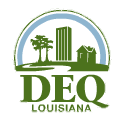 STATE OF LOUISIANA NOTIFICATION OF HAZARDOUS WASTE ACTIVITY FORM (HW-1) (COMPLIES WITH US EPA’S RCRA SUBTITLE C SITE IDENTIFICATION FORM REQUIREMENTS)WHO MUST SUBMIT THIS FORMAll sites required to submit any of the following MUST submit the Louisiana Notification of Hazardous Waste Activity (HW-1) Form:Initial notificationSubsequent notification Part A Hazardous Waste Permit ApplicationLarge Quantity Generator Closure Refer to PURPOSE OF THIS FORM (page 3) and Section I (page 6) to determine whether you are required to submit this form. NOTE:  Sites required to submit an Annual Hazardous Waste Report must submit either the HW-1 Form OR the RCRA Subtitle C Site Identification Form located at https://rcrapublic.epa.gov/rcrainfoweb/documents/rcra_subtitleC_forms_and_instructions.pdf;jsessionid=93B440BE6B8C7D4BE318D5F362893493NOTE:  Louisiana has not adopted the following activity types as part of its program: Pharmaceutical Activities (See Section XII.D)   NOTE: LDEQ will submit HW-1 Notifications relevant to this activity to EPA. Eligible Academic Entities with Laboratories (See Section XIII)   NOTE: LDEQ will submit HW-1 Notifications relevant to this activity to EPA. Electronic Manifest Broker Activities (See Section XVIII)   NOTE:  Do not use the HW-1 for these activities.  Notifications relevant to these activities MUST be submitted to EPA using the Federal Form 8700-12.ABBREVIATIONS AND DEFINITIONSFor the purpose of completing the HW-1, the definitions of the abbreviations and terms used in this form are provided below.  Users may also refer to LAC 33.V.109.Duly Authorized Representative (DAR)	A representative (named person or individual occupying a named position) of a person described in LAC 33:V.507 who is authorized to sign reports or other information requested by the administrative authority.  The representative is only a DAR if: the person described in LAC 33:V.507 has given his/her authorization in writing; the authorization specifies the person or position having responsibility for the overall operation of the regulated facility or activity, such as the position of plant manager, superintendent, or position of equivalent responsibility; and the authorization has been submitted to the administrative authority (see LAC 33:V.509).Episodic Generation		An activity or activities, either planned or unplanned, that does not normally occur during generator operations, resulting in an increase in the generation of hazardous wastes that exceeds the calendar month quantity limits for the generator’s usual category (see LAC 33.V.1031.A).  An episodic event cannot last more than 60 days beginning on the first day episodic hazardous waste is generated and concluding on the day the hazardous waste is removed from the generator’s site.  NOTE:  See definitions for Planned Episodic Event and Unplanned Episodic Event (below). HW	Hazardous WasteHSM	Hazardous Secondary Material - a secondary material (e.g., spent material, by-product, or sludge) that, when 	discarded, would be identified as hazardous waste under LAC 33:V.Subpart 1.Operator (Facility)    	Whoever has legal authority and responsibility for a facility that generates, transports, treats, stores or disposes of any hazardous wasteOwner (Facility)	The person who owns a facility or part of a facilityOwner (Property)	The person who owns a property or part of a property upon which a facility is locatedPlanned Episodic Event	An episodic hazardous waste generation event for which the generator planned and prepared, including: regular maintenance; tank cleanouts; and removal of excess chemical inventory (see LAC 33.V.1031.A).  The event cannot last more than 60 days beginning on the first day of any activity affiliated with the event and concluding on the day the hazardous waste is removed from the generator’s site.LQG	Large Quantity Generator of Hazardous WasteLQHUW	Large Quantity Handler of Universal WastePerson	An individual, trust, firm, joint stock company, corporation (including a government corporation), partnership, association, state, municipality, commission, political subdivision of a state, an interstate body, or the federal government or any agency of the federal government (see LAC 33:V.109)Short-Term Generation	A one-time, non-recurring, temporary event that results in the generation of hazardous waste from a facility that is normally not a generator of hazardous waste.  Short-term generators are not considered episodic generators.SQG		Small Quantity Generator of Hazardous WasteTSD 		Treatment, Storage or DisposalTSDF	Treatment, Storage or Disposal FacilityUnplanned Episodic Event	An episodic hazardous waste generation event for which the generator did not plan or reasonably did not expect to occur, including: production process upsets; product recalls; accidental spills; or “acts of nature” such as tornadoes, hurricanes, or floods (see LAC 33.V.1031.A).  The event cannot last more than 60 days; the start date is the first day the waste is generated, regardless of whether the generator has determined that the waste is hazardous.  The event concludes on the day the hazardous waste is removed from the generator’s site.  VSQG	Very Small Quantity Generator of Hazardous WastePURPOSE OF THIS FORMThis notification form (HW-1) is to be submitted to the LDEQ for a variety of activities/circumstances. Please review the information below.  If the described activity/circumstance is applicable to your facility, then HW-1 submittal is required.These activities apply to all types of facilities:To apply for an EPA Hazardous Waste ID Number (Initial Notification) for sites that handle regulated waste or hazardous secondary materialIf you generate, transport, treat, store, or dispose of hazardous wasteIf your business moves to another location and you are still conducting activities regulated under RCRA Subtitle CIf any of the information previously submitted for an existing EPA ID number changes (e.g. generator status, contact, ownership/operator, activity type, waste codes etc.)These activities apply to Large Quantity Generators (LQG) and/or Treatment, Storage or Disposal (TSD) Facilities:As part of a Hazardous Waste Report -  NOTE:  LQGs and Treatment, Storage, or Disposal Facilities engaging in hazardous waste generation and management activities MUST submit a Hazardous Waste Report to the LDEQ annuallyIf you are requesting LQG site closure for a Central Accumulation Area or an Entire Facility -  NOTE:  ONLY LQGS may notify of closure using Section XVI of this form.  All others MUST notify the LDEQ using the Certification of No Hazardous Waste Activity (Form 7442) available at https://www.deq.louisiana.gov/page/hazardous-waste#Forms.This activity applies to Large Quantity Handlers of Universal Waste:If you are a large quantity handler of universal waste     NOTE:  HW-1 notification is also required for people who have not previously notified of their hazardous waste activities.These activities apply to Small Quantity Generators of Hazardous Waste:If you are an SQG, you are required to re-notify the LDEQ by submitting the HW-1 every 4 years starting in 2021 according to the following schedule:If your EPA Identification Number ends in an even number, you shall resubmit the HW-1 notification by April 15, 2021 and every four years thereafterIf your EPA Identification Number ends in an odd number, you shall resubmit the HW-1 notification by September 1, 2021 and every four years thereafter These activities apply to Small Quantity or Very Small Quantity Generators of Hazardous Waste:If you are either a VSQG or a SQG who, as a result of a planned or unplanned episodic event, generates a quantity of hazardous waste in a calendar month sufficient to cause the facility to move into a more stringent generator category (i.e., VSQG to either an SQG or an LQG; or an SQG to an LQG)This activity applies to Recyclers of Hazardous Waste:If you recycle hazardous wastes (recyclable materials are defined as hazardous wastes that are recycled)NOTE:  The recycling process itself is exempt from regulation, but you MUST notify and obtain an EPA Identification Number from the LDEQ prior to recycling recyclable material.These activities apply to Handlers of Used Oil:If you transport, process, or re-refine used oil; burn off-specification used oil for energy recovery; or market used oilNOTE:  HW-1 notification is required for people who have not previously notified of their hazardous waste activities.These activities apply to Managing Hazardous Secondary Material (HSM):If you will begin managing HSMIf you are managing or will stop managing HSM, you MUST notify the LDEQ by submitting the HW-1 by March 1 of each even-numbered yearNOTE: You MUST complete and submit ADDENDUM A with the HW-1 Form.These activities apply to Planned or Unplanned Episodic Generation Events    Also see Definitions (page 3):If the facility is planning to have an episodic generation event that will push the facility above its generation threshold NOTE:  Examples of Planned Episodic Events include:  tank cleanouts, short-term construction projects, short-term site remediation, equipment maintenance during plant shutdowns, removal of excess chemical inventories, and site and production process decommissions by a new operator.If the facility experienced an unplanned episodic generation event that pushed the facility above its generation threshold NOTE:  Examples of Unplanned Episodic Events, which EPA expects would be less frequent, include:  production process upsets; product recalls; accidental spills; or “acts of nature” such as tornadoes, hurricanes, or floods.NOTE: You MUST complete and submit ADDENDUM B with the HW-1 Form.This activity applies to Large Quantity Generator Consolidation of Very Small Quantity Generator Hazardous Waste:If you are a LQG consolidating VSQG Hazardous Waste under the control of the same person. NOTE: See definition of person (page 3).NOTE: You MUST complete and submit ADDENDUM C with the HW-1 Form.HOW TO FILL OUT THIS FORMPrint Clearly or Type.  NOTE:  Forms which are not printed legibly or typed WILL NOT be processed. The LDEQ will notify the applicant that a corrected form MUST be submitted.The HW-1 Form is divided into 20 Sections; all applicable sections MUST be completed. Mark “Y” (Yes) or “N” (No) for all relevant items.Section I 	Reason for submitting the form Section II 	Site’s EPA ID number (leave blank for Initial Notification), Site’s Agency Interest number (if applicable)Section III	Full legal name of the siteSection IV 	Physical location of the site. If large facility with multiple addresses applicable, please provide the front gate coordinates.Section V	Mailing address for the siteSection VI	Site land type Section VII  	North American Industry Classification System (NAICS) code(s) for the site (use 6 digit codes)(www.naics.com)Section VIII	Information for the technical contact person for the siteSection IX.A	Legal owner of facility.  The date requested is the date that the facility owner took ownership of the facility.Section IX.B	Legal owner of property.  The date requested is the date that the property owner took ownership of the property.Section IX.C	Legal operator of facility.  The date requested is the date that the operator began operating at the facility. Section X 	Hazardous Waste Billing Party. This indicates who should receive the invoices from the LDEQ.Section XI.A	Hazardous waste activities at the site (select all that apply)Section XI.B	Federal waste codes associated with wastes generated. Listed in the order presented in the regulations (e.g., D001, D002, F001, K001, P001). NOTE:  Louisiana does not have separate state waste codes.Section XII  	Additional regulated waste activitiesSection XII.D	NOTE:  Louisiana has not adopted Pharmaceutical Entities as part of the program. LDEQ will submit notifications relevant to this activity to EPA.Section XIII	NOTE:  Louisiana has not adopted the Eligible Academic Entities with Laboratories as part of the program. LDEQ will submit notifications relevant to this activity to EPA. Section XIV 	Episodic Generator Section XV	Large Quantity Generator (LQG) consolidation of Very Small Quantity Generator (VSQG) Hazardous WasteSection XVI  	Notification of LQG site closure for central accumulation area or entire facility (ONLY for LQGs)  NOTE:  The notification cannot be processed without a cover letter containing supplemental information required per LAC 33:V.1015.B.8.b.Section XVII	Hazardous Secondary Material (HSM) activitiesSection XVIII	NOTE:  Louisiana has not adopted the Electronic Manifest Broker as part of the program. Submit notifications relevant to this activity to EPA.Section XIX	Comments are optional, except for: subsequent notifications (see NOTE in Section I.B); submittals as a component of the annual HW report (see NOTE in Section I.C); Short-Term Generators (see NOTE in Section XI.A.2); and Transfer Facilities (see NOTES in Section XII.A.1.b and XII.C.1.b).Section XX		Certification that the information you provided throughout the form is truthful, accurate, and completeAddendum A	Notification of Hazardous Secondary MaterialAddendum B	Episodic GeneratorAddendum C	LQG Consolidation of VSQG Hazardous WasteType or clearly print in black ink all sections except the Signature box in Section XX.  On pages 6-17 of the form, enter your site’s EPA ID Number in the top right-hand corner (leave blank for initial notification).  Use the space for comments in Section XIX to clarify or provide additional information for any entry.  When entering information in Comments (Section XIX), cross-reference the section number and box letter to which the comment refers.  If you must use additional sheets, indicate clearly the number of the section on the HW-1 Form to which the information on the separate sheet applies.The completed HW-1 Form with original signature(s) (NOT A COPY) should be sent to the LDEQ at one of the addresses on page 1.STATE OF LOUISIANANOTIFICATION OF HAZARDOUS WASTE ACTIVITY FORM (HW-1)AND INSTRUCTIONS(COMPLIES WITH US EPA’S RCRA SUBTITLE C SITE IDENTIFICATION FORM REQUIREMENTS)This current Louisiana HW-1 form is used for Louisiana reporting sites only.This current Louisiana HW-1 form is used for Louisiana reporting sites only.Section I	Reason for Submittal, please check only one reason per submittal. In the case of more than one submittal reason, a separate form is required.Section IX.A-BSections differentiate between property owner and facility owner, if applicable.Section XHazardous Waste Billing Party Information Party is included.Section XI.A.3 Boxes for status of TSD permit are included.Section XII.A.1.b Transfer Facility Status box is included.Section XII.B.1Antifreeze, Mercury-containing Equipment and Electronics are listed as additional Universal Wastes in Louisiana.Section XII.C.5Used Oil Burner is included, with boxes for type of combustion device.EPA ID No.EPA ID No.EPA ID No.EPA ID No.EPA ID No.EPA ID No.EPA ID No.EPA ID No.EPA ID No.EPA ID No.EPA ID No.EPA ID No.EPA ID No.EPA ID No.STATE OF LOUISIANANOTIFICATION OF HAZARDOUS WASTE ACTIVITY (HW-1) FORM(COMPLIES WITH US EPA’S RCRA SUBTITLE C SITE IDENTIFICATION FORM REQUIREMENTS)STATE OF LOUISIANANOTIFICATION OF HAZARDOUS WASTE ACTIVITY (HW-1) FORM(COMPLIES WITH US EPA’S RCRA SUBTITLE C SITE IDENTIFICATION FORM REQUIREMENTS)STATE OF LOUISIANANOTIFICATION OF HAZARDOUS WASTE ACTIVITY (HW-1) FORM(COMPLIES WITH US EPA’S RCRA SUBTITLE C SITE IDENTIFICATION FORM REQUIREMENTS)STATE OF LOUISIANANOTIFICATION OF HAZARDOUS WASTE ACTIVITY (HW-1) FORM(COMPLIES WITH US EPA’S RCRA SUBTITLE C SITE IDENTIFICATION FORM REQUIREMENTS)STATE OF LOUISIANANOTIFICATION OF HAZARDOUS WASTE ACTIVITY (HW-1) FORM(COMPLIES WITH US EPA’S RCRA SUBTITLE C SITE IDENTIFICATION FORM REQUIREMENTS)STATE OF LOUISIANANOTIFICATION OF HAZARDOUS WASTE ACTIVITY (HW-1) FORM(COMPLIES WITH US EPA’S RCRA SUBTITLE C SITE IDENTIFICATION FORM REQUIREMENTS)STATE OF LOUISIANANOTIFICATION OF HAZARDOUS WASTE ACTIVITY (HW-1) FORM(COMPLIES WITH US EPA’S RCRA SUBTITLE C SITE IDENTIFICATION FORM REQUIREMENTS)STATE OF LOUISIANANOTIFICATION OF HAZARDOUS WASTE ACTIVITY (HW-1) FORM(COMPLIES WITH US EPA’S RCRA SUBTITLE C SITE IDENTIFICATION FORM REQUIREMENTS)STATE OF LOUISIANANOTIFICATION OF HAZARDOUS WASTE ACTIVITY (HW-1) FORM(COMPLIES WITH US EPA’S RCRA SUBTITLE C SITE IDENTIFICATION FORM REQUIREMENTS)STATE OF LOUISIANANOTIFICATION OF HAZARDOUS WASTE ACTIVITY (HW-1) FORM(COMPLIES WITH US EPA’S RCRA SUBTITLE C SITE IDENTIFICATION FORM REQUIREMENTS)STATE OF LOUISIANANOTIFICATION OF HAZARDOUS WASTE ACTIVITY (HW-1) FORM(COMPLIES WITH US EPA’S RCRA SUBTITLE C SITE IDENTIFICATION FORM REQUIREMENTS)STATE OF LOUISIANANOTIFICATION OF HAZARDOUS WASTE ACTIVITY (HW-1) FORM(COMPLIES WITH US EPA’S RCRA SUBTITLE C SITE IDENTIFICATION FORM REQUIREMENTS)STATE OF LOUISIANANOTIFICATION OF HAZARDOUS WASTE ACTIVITY (HW-1) FORM(COMPLIES WITH US EPA’S RCRA SUBTITLE C SITE IDENTIFICATION FORM REQUIREMENTS)STATE OF LOUISIANANOTIFICATION OF HAZARDOUS WASTE ACTIVITY (HW-1) FORM(COMPLIES WITH US EPA’S RCRA SUBTITLE C SITE IDENTIFICATION FORM REQUIREMENTS)STATE OF LOUISIANANOTIFICATION OF HAZARDOUS WASTE ACTIVITY (HW-1) FORM(COMPLIES WITH US EPA’S RCRA SUBTITLE C SITE IDENTIFICATION FORM REQUIREMENTS)STATE OF LOUISIANANOTIFICATION OF HAZARDOUS WASTE ACTIVITY (HW-1) FORM(COMPLIES WITH US EPA’S RCRA SUBTITLE C SITE IDENTIFICATION FORM REQUIREMENTS)STATE OF LOUISIANANOTIFICATION OF HAZARDOUS WASTE ACTIVITY (HW-1) FORM(COMPLIES WITH US EPA’S RCRA SUBTITLE C SITE IDENTIFICATION FORM REQUIREMENTS)STATE OF LOUISIANANOTIFICATION OF HAZARDOUS WASTE ACTIVITY (HW-1) FORM(COMPLIES WITH US EPA’S RCRA SUBTITLE C SITE IDENTIFICATION FORM REQUIREMENTS)STATE OF LOUISIANANOTIFICATION OF HAZARDOUS WASTE ACTIVITY (HW-1) FORM(COMPLIES WITH US EPA’S RCRA SUBTITLE C SITE IDENTIFICATION FORM REQUIREMENTS)REASON FOR SUBMITTAL   NOTE:  Choose only one reason (A-F) per submittal.REASON FOR SUBMITTAL   NOTE:  Choose only one reason (A-F) per submittal.REASON FOR SUBMITTAL   NOTE:  Choose only one reason (A-F) per submittal.REASON FOR SUBMITTAL   NOTE:  Choose only one reason (A-F) per submittal.REASON FOR SUBMITTAL   NOTE:  Choose only one reason (A-F) per submittal.REASON FOR SUBMITTAL   NOTE:  Choose only one reason (A-F) per submittal.REASON FOR SUBMITTAL   NOTE:  Choose only one reason (A-F) per submittal.REASON FOR SUBMITTAL   NOTE:  Choose only one reason (A-F) per submittal.REASON FOR SUBMITTAL   NOTE:  Choose only one reason (A-F) per submittal.REASON FOR SUBMITTAL   NOTE:  Choose only one reason (A-F) per submittal.REASON FOR SUBMITTAL   NOTE:  Choose only one reason (A-F) per submittal.REASON FOR SUBMITTAL   NOTE:  Choose only one reason (A-F) per submittal.REASON FOR SUBMITTAL   NOTE:  Choose only one reason (A-F) per submittal.REASON FOR SUBMITTAL   NOTE:  Choose only one reason (A-F) per submittal.REASON FOR SUBMITTAL   NOTE:  Choose only one reason (A-F) per submittal.REASON FOR SUBMITTAL   NOTE:  Choose only one reason (A-F) per submittal.REASON FOR SUBMITTAL   NOTE:  Choose only one reason (A-F) per submittal.REASON FOR SUBMITTAL   NOTE:  Choose only one reason (A-F) per submittal.REASON FOR SUBMITTAL   NOTE:  Choose only one reason (A-F) per submittal.REASON FOR SUBMITTAL   NOTE:  Choose only one reason (A-F) per submittal.REASON FOR SUBMITTAL   NOTE:  Choose only one reason (A-F) per submittal.REASON FOR SUBMITTAL   NOTE:  Choose only one reason (A-F) per submittal.To provide initial notification- To obtain an EPA ID number from the LDEQ for hazardous waste, universal waste, or used oil activities) for a regulated activity that will continue for a period of time (includes HSM activity)To provide initial notification- To obtain an EPA ID number from the LDEQ for hazardous waste, universal waste, or used oil activities) for a regulated activity that will continue for a period of time (includes HSM activity)To provide initial notification- To obtain an EPA ID number from the LDEQ for hazardous waste, universal waste, or used oil activities) for a regulated activity that will continue for a period of time (includes HSM activity)To provide initial notification- To obtain an EPA ID number from the LDEQ for hazardous waste, universal waste, or used oil activities) for a regulated activity that will continue for a period of time (includes HSM activity)To provide initial notification- To obtain an EPA ID number from the LDEQ for hazardous waste, universal waste, or used oil activities) for a regulated activity that will continue for a period of time (includes HSM activity)To provide initial notification- To obtain an EPA ID number from the LDEQ for hazardous waste, universal waste, or used oil activities) for a regulated activity that will continue for a period of time (includes HSM activity)To provide initial notification- To obtain an EPA ID number from the LDEQ for hazardous waste, universal waste, or used oil activities) for a regulated activity that will continue for a period of time (includes HSM activity)To provide initial notification- To obtain an EPA ID number from the LDEQ for hazardous waste, universal waste, or used oil activities) for a regulated activity that will continue for a period of time (includes HSM activity)To provide initial notification- To obtain an EPA ID number from the LDEQ for hazardous waste, universal waste, or used oil activities) for a regulated activity that will continue for a period of time (includes HSM activity)To provide initial notification- To obtain an EPA ID number from the LDEQ for hazardous waste, universal waste, or used oil activities) for a regulated activity that will continue for a period of time (includes HSM activity)To provide initial notification- To obtain an EPA ID number from the LDEQ for hazardous waste, universal waste, or used oil activities) for a regulated activity that will continue for a period of time (includes HSM activity)To provide initial notification- To obtain an EPA ID number from the LDEQ for hazardous waste, universal waste, or used oil activities) for a regulated activity that will continue for a period of time (includes HSM activity)To provide initial notification- To obtain an EPA ID number from the LDEQ for hazardous waste, universal waste, or used oil activities) for a regulated activity that will continue for a period of time (includes HSM activity)To provide initial notification- To obtain an EPA ID number from the LDEQ for hazardous waste, universal waste, or used oil activities) for a regulated activity that will continue for a period of time (includes HSM activity)To provide initial notification- To obtain an EPA ID number from the LDEQ for hazardous waste, universal waste, or used oil activities) for a regulated activity that will continue for a period of time (includes HSM activity)To provide initial notification- To obtain an EPA ID number from the LDEQ for hazardous waste, universal waste, or used oil activities) for a regulated activity that will continue for a period of time (includes HSM activity)To provide initial notification- To obtain an EPA ID number from the LDEQ for hazardous waste, universal waste, or used oil activities) for a regulated activity that will continue for a period of time (includes HSM activity)To provide initial notification- To obtain an EPA ID number from the LDEQ for hazardous waste, universal waste, or used oil activities) for a regulated activity that will continue for a period of time (includes HSM activity)To provide initial notification- To obtain an EPA ID number from the LDEQ for hazardous waste, universal waste, or used oil activities) for a regulated activity that will continue for a period of time (includes HSM activity)To provide initial notification- To obtain an EPA ID number from the LDEQ for hazardous waste, universal waste, or used oil activities) for a regulated activity that will continue for a period of time (includes HSM activity)To provide initial notification- To obtain an EPA ID number from the LDEQ for hazardous waste, universal waste, or used oil activities) for a regulated activity that will continue for a period of time (includes HSM activity)To provide subsequent notification- Indicate the type of subsequent notification. NOTE:  You MUST provide a list of the updated sections in Comments (Section XIX).To provide subsequent notification- Indicate the type of subsequent notification. NOTE:  You MUST provide a list of the updated sections in Comments (Section XIX).To provide subsequent notification- Indicate the type of subsequent notification. NOTE:  You MUST provide a list of the updated sections in Comments (Section XIX).To provide subsequent notification- Indicate the type of subsequent notification. NOTE:  You MUST provide a list of the updated sections in Comments (Section XIX).To provide subsequent notification- Indicate the type of subsequent notification. NOTE:  You MUST provide a list of the updated sections in Comments (Section XIX).To provide subsequent notification- Indicate the type of subsequent notification. NOTE:  You MUST provide a list of the updated sections in Comments (Section XIX).To provide subsequent notification- Indicate the type of subsequent notification. NOTE:  You MUST provide a list of the updated sections in Comments (Section XIX).To provide subsequent notification- Indicate the type of subsequent notification. NOTE:  You MUST provide a list of the updated sections in Comments (Section XIX).To provide subsequent notification- Indicate the type of subsequent notification. NOTE:  You MUST provide a list of the updated sections in Comments (Section XIX).To provide subsequent notification- Indicate the type of subsequent notification. NOTE:  You MUST provide a list of the updated sections in Comments (Section XIX).To provide subsequent notification- Indicate the type of subsequent notification. NOTE:  You MUST provide a list of the updated sections in Comments (Section XIX).To provide subsequent notification- Indicate the type of subsequent notification. NOTE:  You MUST provide a list of the updated sections in Comments (Section XIX).To provide subsequent notification- Indicate the type of subsequent notification. NOTE:  You MUST provide a list of the updated sections in Comments (Section XIX).To provide subsequent notification- Indicate the type of subsequent notification. NOTE:  You MUST provide a list of the updated sections in Comments (Section XIX).To provide subsequent notification- Indicate the type of subsequent notification. NOTE:  You MUST provide a list of the updated sections in Comments (Section XIX).To provide subsequent notification- Indicate the type of subsequent notification. NOTE:  You MUST provide a list of the updated sections in Comments (Section XIX).To provide subsequent notification- Indicate the type of subsequent notification. NOTE:  You MUST provide a list of the updated sections in Comments (Section XIX).To provide subsequent notification- Indicate the type of subsequent notification. NOTE:  You MUST provide a list of the updated sections in Comments (Section XIX).To provide subsequent notification- Indicate the type of subsequent notification. NOTE:  You MUST provide a list of the updated sections in Comments (Section XIX).To provide subsequent notification- Indicate the type of subsequent notification. NOTE:  You MUST provide a list of the updated sections in Comments (Section XIX).To provide subsequent notification- Indicate the type of subsequent notification. NOTE:  You MUST provide a list of the updated sections in Comments (Section XIX).  Update to site identification information or other regulatory requirement   Update to site identification information or other regulatory requirement   Update to site identification information or other regulatory requirement   Update to site identification information or other regulatory requirement   Update to site identification information or other regulatory requirement   Update to site identification information or other regulatory requirement   Update to site identification information or other regulatory requirement   Update to site identification information or other regulatory requirement   Update to site identification information or other regulatory requirement   Update to site identification information or other regulatory requirement   Update to site identification information or other regulatory requirement   Update to site identification information or other regulatory requirement   Update to site identification information or other regulatory requirement   Update to site identification information or other regulatory requirement   Update to site identification information or other regulatory requirement   Update to site identification information or other regulatory requirement   Update to site identification information or other regulatory requirement   Update to site identification information or other regulatory requirement   Update to site identification information or other regulatory requirement   Update to site identification information or other regulatory requirement   Update to site identification information or other regulatory requirement   SQG Renotification  NOTE:  Only select this option when you are submitting renotification information required every 4 years per LAC 33:V.1017. For all notifications related to updates to SQG site information identification information, select other option.   SQG Renotification  NOTE:  Only select this option when you are submitting renotification information required every 4 years per LAC 33:V.1017. For all notifications related to updates to SQG site information identification information, select other option.   SQG Renotification  NOTE:  Only select this option when you are submitting renotification information required every 4 years per LAC 33:V.1017. For all notifications related to updates to SQG site information identification information, select other option.   SQG Renotification  NOTE:  Only select this option when you are submitting renotification information required every 4 years per LAC 33:V.1017. For all notifications related to updates to SQG site information identification information, select other option.   SQG Renotification  NOTE:  Only select this option when you are submitting renotification information required every 4 years per LAC 33:V.1017. For all notifications related to updates to SQG site information identification information, select other option.   SQG Renotification  NOTE:  Only select this option when you are submitting renotification information required every 4 years per LAC 33:V.1017. For all notifications related to updates to SQG site information identification information, select other option.   SQG Renotification  NOTE:  Only select this option when you are submitting renotification information required every 4 years per LAC 33:V.1017. For all notifications related to updates to SQG site information identification information, select other option.   SQG Renotification  NOTE:  Only select this option when you are submitting renotification information required every 4 years per LAC 33:V.1017. For all notifications related to updates to SQG site information identification information, select other option.   SQG Renotification  NOTE:  Only select this option when you are submitting renotification information required every 4 years per LAC 33:V.1017. For all notifications related to updates to SQG site information identification information, select other option.   SQG Renotification  NOTE:  Only select this option when you are submitting renotification information required every 4 years per LAC 33:V.1017. For all notifications related to updates to SQG site information identification information, select other option.   SQG Renotification  NOTE:  Only select this option when you are submitting renotification information required every 4 years per LAC 33:V.1017. For all notifications related to updates to SQG site information identification information, select other option.   SQG Renotification  NOTE:  Only select this option when you are submitting renotification information required every 4 years per LAC 33:V.1017. For all notifications related to updates to SQG site information identification information, select other option.   SQG Renotification  NOTE:  Only select this option when you are submitting renotification information required every 4 years per LAC 33:V.1017. For all notifications related to updates to SQG site information identification information, select other option.   SQG Renotification  NOTE:  Only select this option when you are submitting renotification information required every 4 years per LAC 33:V.1017. For all notifications related to updates to SQG site information identification information, select other option.   SQG Renotification  NOTE:  Only select this option when you are submitting renotification information required every 4 years per LAC 33:V.1017. For all notifications related to updates to SQG site information identification information, select other option.   SQG Renotification  NOTE:  Only select this option when you are submitting renotification information required every 4 years per LAC 33:V.1017. For all notifications related to updates to SQG site information identification information, select other option.   SQG Renotification  NOTE:  Only select this option when you are submitting renotification information required every 4 years per LAC 33:V.1017. For all notifications related to updates to SQG site information identification information, select other option.   SQG Renotification  NOTE:  Only select this option when you are submitting renotification information required every 4 years per LAC 33:V.1017. For all notifications related to updates to SQG site information identification information, select other option.   SQG Renotification  NOTE:  Only select this option when you are submitting renotification information required every 4 years per LAC 33:V.1017. For all notifications related to updates to SQG site information identification information, select other option.   SQG Renotification  NOTE:  Only select this option when you are submitting renotification information required every 4 years per LAC 33:V.1017. For all notifications related to updates to SQG site information identification information, select other option.   SQG Renotification  NOTE:  Only select this option when you are submitting renotification information required every 4 years per LAC 33:V.1017. For all notifications related to updates to SQG site information identification information, select other option. As a component of the annual Hazardous Waste Report for Reporting Year:As a component of the annual Hazardous Waste Report for Reporting Year:As a component of the annual Hazardous Waste Report for Reporting Year:As a component of the annual Hazardous Waste Report for Reporting Year:As a component of the annual Hazardous Waste Report for Reporting Year:As a component of the annual Hazardous Waste Report for Reporting Year:As a component of the annual Hazardous Waste Report for Reporting Year:As a component of the annual Hazardous Waste Report for Reporting Year:As a component of the annual Hazardous Waste Report for Reporting Year:As a component of the annual Hazardous Waste Report for Reporting Year:As a component of the annual Hazardous Waste Report for Reporting Year:As a component of the annual Hazardous Waste Report for Reporting Year:(due March 1 of the following year)(due March 1 of the following year)(due March 1 of the following year)(due March 1 of the following year)(due March 1 of the following year)(due March 1 of the following year)NOTE:  You MUST provide a list of any changes being made in Comments (Section XIX).NOTE:  You MUST provide a list of any changes being made in Comments (Section XIX).NOTE:  You MUST provide a list of any changes being made in Comments (Section XIX).NOTE:  You MUST provide a list of any changes being made in Comments (Section XIX).NOTE:  You MUST provide a list of any changes being made in Comments (Section XIX).NOTE:  You MUST provide a list of any changes being made in Comments (Section XIX).NOTE:  You MUST provide a list of any changes being made in Comments (Section XIX).NOTE:  You MUST provide a list of any changes being made in Comments (Section XIX).NOTE:  You MUST provide a list of any changes being made in Comments (Section XIX).NOTE:  You MUST provide a list of any changes being made in Comments (Section XIX).NOTE:  You MUST provide a list of any changes being made in Comments (Section XIX).NOTE:  You MUST provide a list of any changes being made in Comments (Section XIX).NOTE:  You MUST provide a list of any changes being made in Comments (Section XIX).NOTE:  You MUST provide a list of any changes being made in Comments (Section XIX).NOTE:  You MUST provide a list of any changes being made in Comments (Section XIX).  Site was a TSD facility and/or generator of ≥ 1,000 kg of non-acute hazardous waste, ˃ 1 kg of acute hazardous waste, or                 ˃ 100 kg of acute hazardous waste spill cleanup material in one or more months of the reporting year.  Site was a TSD facility and/or generator of ≥ 1,000 kg of non-acute hazardous waste, ˃ 1 kg of acute hazardous waste, or                 ˃ 100 kg of acute hazardous waste spill cleanup material in one or more months of the reporting year.  Site was a TSD facility and/or generator of ≥ 1,000 kg of non-acute hazardous waste, ˃ 1 kg of acute hazardous waste, or                 ˃ 100 kg of acute hazardous waste spill cleanup material in one or more months of the reporting year.  Site was a TSD facility and/or generator of ≥ 1,000 kg of non-acute hazardous waste, ˃ 1 kg of acute hazardous waste, or                 ˃ 100 kg of acute hazardous waste spill cleanup material in one or more months of the reporting year.  Site was a TSD facility and/or generator of ≥ 1,000 kg of non-acute hazardous waste, ˃ 1 kg of acute hazardous waste, or                 ˃ 100 kg of acute hazardous waste spill cleanup material in one or more months of the reporting year.  Site was a TSD facility and/or generator of ≥ 1,000 kg of non-acute hazardous waste, ˃ 1 kg of acute hazardous waste, or                 ˃ 100 kg of acute hazardous waste spill cleanup material in one or more months of the reporting year.  Site was a TSD facility and/or generator of ≥ 1,000 kg of non-acute hazardous waste, ˃ 1 kg of acute hazardous waste, or                 ˃ 100 kg of acute hazardous waste spill cleanup material in one or more months of the reporting year.  Site was a TSD facility and/or generator of ≥ 1,000 kg of non-acute hazardous waste, ˃ 1 kg of acute hazardous waste, or                 ˃ 100 kg of acute hazardous waste spill cleanup material in one or more months of the reporting year.  Site was a TSD facility and/or generator of ≥ 1,000 kg of non-acute hazardous waste, ˃ 1 kg of acute hazardous waste, or                 ˃ 100 kg of acute hazardous waste spill cleanup material in one or more months of the reporting year.  Site was a TSD facility and/or generator of ≥ 1,000 kg of non-acute hazardous waste, ˃ 1 kg of acute hazardous waste, or                 ˃ 100 kg of acute hazardous waste spill cleanup material in one or more months of the reporting year.  Site was a TSD facility and/or generator of ≥ 1,000 kg of non-acute hazardous waste, ˃ 1 kg of acute hazardous waste, or                 ˃ 100 kg of acute hazardous waste spill cleanup material in one or more months of the reporting year.  Site was a TSD facility and/or generator of ≥ 1,000 kg of non-acute hazardous waste, ˃ 1 kg of acute hazardous waste, or                 ˃ 100 kg of acute hazardous waste spill cleanup material in one or more months of the reporting year.  Site was a TSD facility and/or generator of ≥ 1,000 kg of non-acute hazardous waste, ˃ 1 kg of acute hazardous waste, or                 ˃ 100 kg of acute hazardous waste spill cleanup material in one or more months of the reporting year.  Site was a TSD facility and/or generator of ≥ 1,000 kg of non-acute hazardous waste, ˃ 1 kg of acute hazardous waste, or                 ˃ 100 kg of acute hazardous waste spill cleanup material in one or more months of the reporting year.  Site was a TSD facility and/or generator of ≥ 1,000 kg of non-acute hazardous waste, ˃ 1 kg of acute hazardous waste, or                 ˃ 100 kg of acute hazardous waste spill cleanup material in one or more months of the reporting year.  Site was a TSD facility and/or generator of ≥ 1,000 kg of non-acute hazardous waste, ˃ 1 kg of acute hazardous waste, or                 ˃ 100 kg of acute hazardous waste spill cleanup material in one or more months of the reporting year.  Site was a TSD facility and/or generator of ≥ 1,000 kg of non-acute hazardous waste, ˃ 1 kg of acute hazardous waste, or                 ˃ 100 kg of acute hazardous waste spill cleanup material in one or more months of the reporting year.  Site was a TSD facility and/or generator of ≥ 1,000 kg of non-acute hazardous waste, ˃ 1 kg of acute hazardous waste, or                 ˃ 100 kg of acute hazardous waste spill cleanup material in one or more months of the reporting year.  Site was a TSD facility and/or generator of ≥ 1,000 kg of non-acute hazardous waste, ˃ 1 kg of acute hazardous waste, or                 ˃ 100 kg of acute hazardous waste spill cleanup material in one or more months of the reporting year.  Site was a TSD facility and/or generator of ≥ 1,000 kg of non-acute hazardous waste, ˃ 1 kg of acute hazardous waste, or                 ˃ 100 kg of acute hazardous waste spill cleanup material in one or more months of the reporting year.Submittal of a new Part A Form   Submittal of a new Part A Form   Submittal of a new Part A Form   Submittal of a new Part A Form   NOTE: See signature instructions in Section XX.NOTE: See signature instructions in Section XX.NOTE: See signature instructions in Section XX.NOTE: See signature instructions in Section XX.NOTE: See signature instructions in Section XX.NOTE: See signature instructions in Section XX.NOTE: See signature instructions in Section XX.NOTE: See signature instructions in Section XX.NOTE: See signature instructions in Section XX.NOTE: See signature instructions in Section XX.NOTE: See signature instructions in Section XX.NOTE: See signature instructions in Section XX.NOTE: See signature instructions in Section XX.NOTE: See signature instructions in Section XX.NOTE: See signature instructions in Section XX.NOTE: See signature instructions in Section XX.NOTE: See signature instructions in Section XX.Submittal of a revised Part A FormSubmittal of a revised Part A FormSubmittal of a revised Part A FormAmendment No.:Amendment No.:Amendment No.:NOTE: See signature instructions in Section XX.NOTE: See signature instructions in Section XX.NOTE: See signature instructions in Section XX.NOTE: See signature instructions in Section XX.NOTE: See signature instructions in Section XX.NOTE: See signature instructions in Section XX.NOTE: See signature instructions in Section XX.NOTE: See signature instructions in Section XX.NOTE: See signature instructions in Section XX.NOTE: See signature instructions in Section XX.To provide notification of LQG Site Closure for a Central Accumulation Area (CAA) (optional) or Entire Facility (required)   To provide notification of LQG Site Closure for a Central Accumulation Area (CAA) (optional) or Entire Facility (required)   To provide notification of LQG Site Closure for a Central Accumulation Area (CAA) (optional) or Entire Facility (required)   To provide notification of LQG Site Closure for a Central Accumulation Area (CAA) (optional) or Entire Facility (required)   To provide notification of LQG Site Closure for a Central Accumulation Area (CAA) (optional) or Entire Facility (required)   To provide notification of LQG Site Closure for a Central Accumulation Area (CAA) (optional) or Entire Facility (required)   To provide notification of LQG Site Closure for a Central Accumulation Area (CAA) (optional) or Entire Facility (required)   To provide notification of LQG Site Closure for a Central Accumulation Area (CAA) (optional) or Entire Facility (required)   To provide notification of LQG Site Closure for a Central Accumulation Area (CAA) (optional) or Entire Facility (required)   To provide notification of LQG Site Closure for a Central Accumulation Area (CAA) (optional) or Entire Facility (required)   To provide notification of LQG Site Closure for a Central Accumulation Area (CAA) (optional) or Entire Facility (required)   To provide notification of LQG Site Closure for a Central Accumulation Area (CAA) (optional) or Entire Facility (required)   To provide notification of LQG Site Closure for a Central Accumulation Area (CAA) (optional) or Entire Facility (required)   To provide notification of LQG Site Closure for a Central Accumulation Area (CAA) (optional) or Entire Facility (required)   To provide notification of LQG Site Closure for a Central Accumulation Area (CAA) (optional) or Entire Facility (required)   To provide notification of LQG Site Closure for a Central Accumulation Area (CAA) (optional) or Entire Facility (required)   To provide notification of LQG Site Closure for a Central Accumulation Area (CAA) (optional) or Entire Facility (required)   To provide notification of LQG Site Closure for a Central Accumulation Area (CAA) (optional) or Entire Facility (required)   To provide notification of LQG Site Closure for a Central Accumulation Area (CAA) (optional) or Entire Facility (required)   To provide notification of LQG Site Closure for a Central Accumulation Area (CAA) (optional) or Entire Facility (required)   To provide notification of LQG Site Closure for a Central Accumulation Area (CAA) (optional) or Entire Facility (required)   NOTE:  The notification cannot be processed without a cover letter containing supplemental information required per LAC 33:V.1015.B.8.b.NOTE:  The notification cannot be processed without a cover letter containing supplemental information required per LAC 33:V.1015.B.8.b.NOTE:  The notification cannot be processed without a cover letter containing supplemental information required per LAC 33:V.1015.B.8.b.NOTE:  The notification cannot be processed without a cover letter containing supplemental information required per LAC 33:V.1015.B.8.b.NOTE:  The notification cannot be processed without a cover letter containing supplemental information required per LAC 33:V.1015.B.8.b.NOTE:  The notification cannot be processed without a cover letter containing supplemental information required per LAC 33:V.1015.B.8.b.NOTE:  The notification cannot be processed without a cover letter containing supplemental information required per LAC 33:V.1015.B.8.b.NOTE:  The notification cannot be processed without a cover letter containing supplemental information required per LAC 33:V.1015.B.8.b.NOTE:  The notification cannot be processed without a cover letter containing supplemental information required per LAC 33:V.1015.B.8.b.NOTE:  The notification cannot be processed without a cover letter containing supplemental information required per LAC 33:V.1015.B.8.b.NOTE:  The notification cannot be processed without a cover letter containing supplemental information required per LAC 33:V.1015.B.8.b.NOTE:  The notification cannot be processed without a cover letter containing supplemental information required per LAC 33:V.1015.B.8.b.NOTE:  The notification cannot be processed without a cover letter containing supplemental information required per LAC 33:V.1015.B.8.b.NOTE:  The notification cannot be processed without a cover letter containing supplemental information required per LAC 33:V.1015.B.8.b.NOTE:  The notification cannot be processed without a cover letter containing supplemental information required per LAC 33:V.1015.B.8.b.NOTE:  The notification cannot be processed without a cover letter containing supplemental information required per LAC 33:V.1015.B.8.b.NOTE:  The notification cannot be processed without a cover letter containing supplemental information required per LAC 33:V.1015.B.8.b.NOTE:  The notification cannot be processed without a cover letter containing supplemental information required per LAC 33:V.1015.B.8.b.NOTE:  The notification cannot be processed without a cover letter containing supplemental information required per LAC 33:V.1015.B.8.b.NOTE:  The notification cannot be processed without a cover letter containing supplemental information required per LAC 33:V.1015.B.8.b.NOTE:  The notification cannot be processed without a cover letter containing supplemental information required per LAC 33:V.1015.B.8.b.NOTE:  Except for LQG, the HW-1 is not to be used to provide notification that regulated activity is no longer occurring at site. For all types of regulated waste activities other than LQG, you MUST notify the LDEQ using the Certification of No Hazardous Waste Activity (Form 7442) available at https://www.deq.louisiana.gov/page/hazardous-waste#Forms .NOTE:  Except for LQG, the HW-1 is not to be used to provide notification that regulated activity is no longer occurring at site. For all types of regulated waste activities other than LQG, you MUST notify the LDEQ using the Certification of No Hazardous Waste Activity (Form 7442) available at https://www.deq.louisiana.gov/page/hazardous-waste#Forms .NOTE:  Except for LQG, the HW-1 is not to be used to provide notification that regulated activity is no longer occurring at site. For all types of regulated waste activities other than LQG, you MUST notify the LDEQ using the Certification of No Hazardous Waste Activity (Form 7442) available at https://www.deq.louisiana.gov/page/hazardous-waste#Forms .NOTE:  Except for LQG, the HW-1 is not to be used to provide notification that regulated activity is no longer occurring at site. For all types of regulated waste activities other than LQG, you MUST notify the LDEQ using the Certification of No Hazardous Waste Activity (Form 7442) available at https://www.deq.louisiana.gov/page/hazardous-waste#Forms .NOTE:  Except for LQG, the HW-1 is not to be used to provide notification that regulated activity is no longer occurring at site. For all types of regulated waste activities other than LQG, you MUST notify the LDEQ using the Certification of No Hazardous Waste Activity (Form 7442) available at https://www.deq.louisiana.gov/page/hazardous-waste#Forms .NOTE:  Except for LQG, the HW-1 is not to be used to provide notification that regulated activity is no longer occurring at site. For all types of regulated waste activities other than LQG, you MUST notify the LDEQ using the Certification of No Hazardous Waste Activity (Form 7442) available at https://www.deq.louisiana.gov/page/hazardous-waste#Forms .NOTE:  Except for LQG, the HW-1 is not to be used to provide notification that regulated activity is no longer occurring at site. For all types of regulated waste activities other than LQG, you MUST notify the LDEQ using the Certification of No Hazardous Waste Activity (Form 7442) available at https://www.deq.louisiana.gov/page/hazardous-waste#Forms .NOTE:  Except for LQG, the HW-1 is not to be used to provide notification that regulated activity is no longer occurring at site. For all types of regulated waste activities other than LQG, you MUST notify the LDEQ using the Certification of No Hazardous Waste Activity (Form 7442) available at https://www.deq.louisiana.gov/page/hazardous-waste#Forms .NOTE:  Except for LQG, the HW-1 is not to be used to provide notification that regulated activity is no longer occurring at site. For all types of regulated waste activities other than LQG, you MUST notify the LDEQ using the Certification of No Hazardous Waste Activity (Form 7442) available at https://www.deq.louisiana.gov/page/hazardous-waste#Forms .NOTE:  Except for LQG, the HW-1 is not to be used to provide notification that regulated activity is no longer occurring at site. For all types of regulated waste activities other than LQG, you MUST notify the LDEQ using the Certification of No Hazardous Waste Activity (Form 7442) available at https://www.deq.louisiana.gov/page/hazardous-waste#Forms .NOTE:  Except for LQG, the HW-1 is not to be used to provide notification that regulated activity is no longer occurring at site. For all types of regulated waste activities other than LQG, you MUST notify the LDEQ using the Certification of No Hazardous Waste Activity (Form 7442) available at https://www.deq.louisiana.gov/page/hazardous-waste#Forms .NOTE:  Except for LQG, the HW-1 is not to be used to provide notification that regulated activity is no longer occurring at site. For all types of regulated waste activities other than LQG, you MUST notify the LDEQ using the Certification of No Hazardous Waste Activity (Form 7442) available at https://www.deq.louisiana.gov/page/hazardous-waste#Forms .NOTE:  Except for LQG, the HW-1 is not to be used to provide notification that regulated activity is no longer occurring at site. For all types of regulated waste activities other than LQG, you MUST notify the LDEQ using the Certification of No Hazardous Waste Activity (Form 7442) available at https://www.deq.louisiana.gov/page/hazardous-waste#Forms .NOTE:  Except for LQG, the HW-1 is not to be used to provide notification that regulated activity is no longer occurring at site. For all types of regulated waste activities other than LQG, you MUST notify the LDEQ using the Certification of No Hazardous Waste Activity (Form 7442) available at https://www.deq.louisiana.gov/page/hazardous-waste#Forms .NOTE:  Except for LQG, the HW-1 is not to be used to provide notification that regulated activity is no longer occurring at site. For all types of regulated waste activities other than LQG, you MUST notify the LDEQ using the Certification of No Hazardous Waste Activity (Form 7442) available at https://www.deq.louisiana.gov/page/hazardous-waste#Forms .NOTE:  Except for LQG, the HW-1 is not to be used to provide notification that regulated activity is no longer occurring at site. For all types of regulated waste activities other than LQG, you MUST notify the LDEQ using the Certification of No Hazardous Waste Activity (Form 7442) available at https://www.deq.louisiana.gov/page/hazardous-waste#Forms .NOTE:  Except for LQG, the HW-1 is not to be used to provide notification that regulated activity is no longer occurring at site. For all types of regulated waste activities other than LQG, you MUST notify the LDEQ using the Certification of No Hazardous Waste Activity (Form 7442) available at https://www.deq.louisiana.gov/page/hazardous-waste#Forms .NOTE:  Except for LQG, the HW-1 is not to be used to provide notification that regulated activity is no longer occurring at site. For all types of regulated waste activities other than LQG, you MUST notify the LDEQ using the Certification of No Hazardous Waste Activity (Form 7442) available at https://www.deq.louisiana.gov/page/hazardous-waste#Forms .NOTE:  Except for LQG, the HW-1 is not to be used to provide notification that regulated activity is no longer occurring at site. For all types of regulated waste activities other than LQG, you MUST notify the LDEQ using the Certification of No Hazardous Waste Activity (Form 7442) available at https://www.deq.louisiana.gov/page/hazardous-waste#Forms .NOTE:  Except for LQG, the HW-1 is not to be used to provide notification that regulated activity is no longer occurring at site. For all types of regulated waste activities other than LQG, you MUST notify the LDEQ using the Certification of No Hazardous Waste Activity (Form 7442) available at https://www.deq.louisiana.gov/page/hazardous-waste#Forms .NOTE:  Except for LQG, the HW-1 is not to be used to provide notification that regulated activity is no longer occurring at site. For all types of regulated waste activities other than LQG, you MUST notify the LDEQ using the Certification of No Hazardous Waste Activity (Form 7442) available at https://www.deq.louisiana.gov/page/hazardous-waste#Forms .NOTE:  Except for LQG, the HW-1 is not to be used to provide notification that regulated activity is no longer occurring at site. For all types of regulated waste activities other than LQG, you MUST notify the LDEQ using the Certification of No Hazardous Waste Activity (Form 7442) available at https://www.deq.louisiana.gov/page/hazardous-waste#Forms .NOTE:  This HW-1 should not be used to provide notification for Electronic Manifest Broker activities.   Louisiana has not adopted this part of the program. Notifications relevant to this activity MUST be submitted to EPA. For questions regarding electronic manifests, contact EPA at Christianson.Erik@EPA.gov .NOTE:  This HW-1 should not be used to provide notification for Electronic Manifest Broker activities.   Louisiana has not adopted this part of the program. Notifications relevant to this activity MUST be submitted to EPA. For questions regarding electronic manifests, contact EPA at Christianson.Erik@EPA.gov .NOTE:  This HW-1 should not be used to provide notification for Electronic Manifest Broker activities.   Louisiana has not adopted this part of the program. Notifications relevant to this activity MUST be submitted to EPA. For questions regarding electronic manifests, contact EPA at Christianson.Erik@EPA.gov .NOTE:  This HW-1 should not be used to provide notification for Electronic Manifest Broker activities.   Louisiana has not adopted this part of the program. Notifications relevant to this activity MUST be submitted to EPA. For questions regarding electronic manifests, contact EPA at Christianson.Erik@EPA.gov .NOTE:  This HW-1 should not be used to provide notification for Electronic Manifest Broker activities.   Louisiana has not adopted this part of the program. Notifications relevant to this activity MUST be submitted to EPA. For questions regarding electronic manifests, contact EPA at Christianson.Erik@EPA.gov .NOTE:  This HW-1 should not be used to provide notification for Electronic Manifest Broker activities.   Louisiana has not adopted this part of the program. Notifications relevant to this activity MUST be submitted to EPA. For questions regarding electronic manifests, contact EPA at Christianson.Erik@EPA.gov .NOTE:  This HW-1 should not be used to provide notification for Electronic Manifest Broker activities.   Louisiana has not adopted this part of the program. Notifications relevant to this activity MUST be submitted to EPA. For questions regarding electronic manifests, contact EPA at Christianson.Erik@EPA.gov .NOTE:  This HW-1 should not be used to provide notification for Electronic Manifest Broker activities.   Louisiana has not adopted this part of the program. Notifications relevant to this activity MUST be submitted to EPA. For questions regarding electronic manifests, contact EPA at Christianson.Erik@EPA.gov .NOTE:  This HW-1 should not be used to provide notification for Electronic Manifest Broker activities.   Louisiana has not adopted this part of the program. Notifications relevant to this activity MUST be submitted to EPA. For questions regarding electronic manifests, contact EPA at Christianson.Erik@EPA.gov .NOTE:  This HW-1 should not be used to provide notification for Electronic Manifest Broker activities.   Louisiana has not adopted this part of the program. Notifications relevant to this activity MUST be submitted to EPA. For questions regarding electronic manifests, contact EPA at Christianson.Erik@EPA.gov .NOTE:  This HW-1 should not be used to provide notification for Electronic Manifest Broker activities.   Louisiana has not adopted this part of the program. Notifications relevant to this activity MUST be submitted to EPA. For questions regarding electronic manifests, contact EPA at Christianson.Erik@EPA.gov .NOTE:  This HW-1 should not be used to provide notification for Electronic Manifest Broker activities.   Louisiana has not adopted this part of the program. Notifications relevant to this activity MUST be submitted to EPA. For questions regarding electronic manifests, contact EPA at Christianson.Erik@EPA.gov .NOTE:  This HW-1 should not be used to provide notification for Electronic Manifest Broker activities.   Louisiana has not adopted this part of the program. Notifications relevant to this activity MUST be submitted to EPA. For questions regarding electronic manifests, contact EPA at Christianson.Erik@EPA.gov .NOTE:  This HW-1 should not be used to provide notification for Electronic Manifest Broker activities.   Louisiana has not adopted this part of the program. Notifications relevant to this activity MUST be submitted to EPA. For questions regarding electronic manifests, contact EPA at Christianson.Erik@EPA.gov .NOTE:  This HW-1 should not be used to provide notification for Electronic Manifest Broker activities.   Louisiana has not adopted this part of the program. Notifications relevant to this activity MUST be submitted to EPA. For questions regarding electronic manifests, contact EPA at Christianson.Erik@EPA.gov .NOTE:  This HW-1 should not be used to provide notification for Electronic Manifest Broker activities.   Louisiana has not adopted this part of the program. Notifications relevant to this activity MUST be submitted to EPA. For questions regarding electronic manifests, contact EPA at Christianson.Erik@EPA.gov .NOTE:  This HW-1 should not be used to provide notification for Electronic Manifest Broker activities.   Louisiana has not adopted this part of the program. Notifications relevant to this activity MUST be submitted to EPA. For questions regarding electronic manifests, contact EPA at Christianson.Erik@EPA.gov .NOTE:  This HW-1 should not be used to provide notification for Electronic Manifest Broker activities.   Louisiana has not adopted this part of the program. Notifications relevant to this activity MUST be submitted to EPA. For questions regarding electronic manifests, contact EPA at Christianson.Erik@EPA.gov .NOTE:  This HW-1 should not be used to provide notification for Electronic Manifest Broker activities.   Louisiana has not adopted this part of the program. Notifications relevant to this activity MUST be submitted to EPA. For questions regarding electronic manifests, contact EPA at Christianson.Erik@EPA.gov .NOTE:  This HW-1 should not be used to provide notification for Electronic Manifest Broker activities.   Louisiana has not adopted this part of the program. Notifications relevant to this activity MUST be submitted to EPA. For questions regarding electronic manifests, contact EPA at Christianson.Erik@EPA.gov .NOTE:  This HW-1 should not be used to provide notification for Electronic Manifest Broker activities.   Louisiana has not adopted this part of the program. Notifications relevant to this activity MUST be submitted to EPA. For questions regarding electronic manifests, contact EPA at Christianson.Erik@EPA.gov .NOTE:  This HW-1 should not be used to provide notification for Electronic Manifest Broker activities.   Louisiana has not adopted this part of the program. Notifications relevant to this activity MUST be submitted to EPA. For questions regarding electronic manifests, contact EPA at Christianson.Erik@EPA.gov .SITE ID NUMBERSITE ID NUMBERSITE ID NUMBERSITE ID NUMBERSITE ID NUMBERSITE ID NUMBERSITE ID NUMBERSITE ID NUMBERSITE ID NUMBERSITE ID NUMBERSITE ID NUMBERSITE ID NUMBERSITE ID NUMBERSITE ID NUMBERSITE ID NUMBERSITE ID NUMBERSITE ID NUMBERSITE ID NUMBERSITE ID NUMBERSITE ID NUMBERSITE ID NUMBERSITE ID NUMBEREPA ID No.EPA ID No.EPA ID No.LDEQ Agency Interest (AI) No.LDEQ Agency Interest (AI) No.LDEQ Agency Interest (AI) No.LDEQ Agency Interest (AI) No.LDEQ Agency Interest (AI) No.LDEQ Agency Interest (AI) No.LDEQ Agency Interest (AI) No.SITE NAMESITE NAMESITE NAMESITE NAMESITE NAMESITE NAMESITE NAMESITE NAMESITE NAMESITE NAMESITE NAMESITE NAMESITE NAMESITE NAMESITE NAMESITE NAMESITE NAMESITE NAMESITE NAMESITE NAMELegal NameLegal NameLegal NameSITE LOCATION    PHYSICAL ADDRESS & FRONT GATE COORDINATES – NOT P. O. BOX or ROUTESITE LOCATION    PHYSICAL ADDRESS & FRONT GATE COORDINATES – NOT P. O. BOX or ROUTESITE LOCATION    PHYSICAL ADDRESS & FRONT GATE COORDINATES – NOT P. O. BOX or ROUTESITE LOCATION    PHYSICAL ADDRESS & FRONT GATE COORDINATES – NOT P. O. BOX or ROUTESITE LOCATION    PHYSICAL ADDRESS & FRONT GATE COORDINATES – NOT P. O. BOX or ROUTESITE LOCATION    PHYSICAL ADDRESS & FRONT GATE COORDINATES – NOT P. O. BOX or ROUTESITE LOCATION    PHYSICAL ADDRESS & FRONT GATE COORDINATES – NOT P. O. BOX or ROUTESITE LOCATION    PHYSICAL ADDRESS & FRONT GATE COORDINATES – NOT P. O. BOX or ROUTESITE LOCATION    PHYSICAL ADDRESS & FRONT GATE COORDINATES – NOT P. O. BOX or ROUTESITE LOCATION    PHYSICAL ADDRESS & FRONT GATE COORDINATES – NOT P. O. BOX or ROUTESITE LOCATION    PHYSICAL ADDRESS & FRONT GATE COORDINATES – NOT P. O. BOX or ROUTESITE LOCATION    PHYSICAL ADDRESS & FRONT GATE COORDINATES – NOT P. O. BOX or ROUTESITE LOCATION    PHYSICAL ADDRESS & FRONT GATE COORDINATES – NOT P. O. BOX or ROUTESITE LOCATION    PHYSICAL ADDRESS & FRONT GATE COORDINATES – NOT P. O. BOX or ROUTESITE LOCATION    PHYSICAL ADDRESS & FRONT GATE COORDINATES – NOT P. O. BOX or ROUTESITE LOCATION    PHYSICAL ADDRESS & FRONT GATE COORDINATES – NOT P. O. BOX or ROUTESITE LOCATION    PHYSICAL ADDRESS & FRONT GATE COORDINATES – NOT P. O. BOX or ROUTESITE LOCATION    PHYSICAL ADDRESS & FRONT GATE COORDINATES – NOT P. O. BOX or ROUTESITE LOCATION    PHYSICAL ADDRESS & FRONT GATE COORDINATES – NOT P. O. BOX or ROUTESITE LOCATION    PHYSICAL ADDRESS & FRONT GATE COORDINATES – NOT P. O. BOX or ROUTEStreet AddressStreet AddressStreet AddressCity, Town, or VillageCity, Town, or VillageCity, Town, or VillageCity, Town, or VillageCity, Town, or VillageParishParishParishStateStateStateStateLAZipZipZipZipLatitudeLatitudeLatitudeLongitudeLongitudeLongitudeLongitudeIf you have any questions, please call (225) 219-1352 or (225) 219-3965, or email HW1FormAssistance@la.gov If you have any questions, please call (225) 219-1352 or (225) 219-3965, or email HW1FormAssistance@la.gov If you have any questions, please call (225) 219-1352 or (225) 219-3965, or email HW1FormAssistance@la.gov If you have any questions, please call (225) 219-1352 or (225) 219-3965, or email HW1FormAssistance@la.gov If you have any questions, please call (225) 219-1352 or (225) 219-3965, or email HW1FormAssistance@la.gov If you have any questions, please call (225) 219-1352 or (225) 219-3965, or email HW1FormAssistance@la.gov If you have any questions, please call (225) 219-1352 or (225) 219-3965, or email HW1FormAssistance@la.gov If you have any questions, please call (225) 219-1352 or (225) 219-3965, or email HW1FormAssistance@la.gov If you have any questions, please call (225) 219-1352 or (225) 219-3965, or email HW1FormAssistance@la.gov If you have any questions, please call (225) 219-1352 or (225) 219-3965, or email HW1FormAssistance@la.gov If you have any questions, please call (225) 219-1352 or (225) 219-3965, or email HW1FormAssistance@la.gov If you have any questions, please call (225) 219-1352 or (225) 219-3965, or email HW1FormAssistance@la.gov If you have any questions, please call (225) 219-1352 or (225) 219-3965, or email HW1FormAssistance@la.gov If you have any questions, please call (225) 219-1352 or (225) 219-3965, or email HW1FormAssistance@la.gov If you have any questions, please call (225) 219-1352 or (225) 219-3965, or email HW1FormAssistance@la.gov If you have any questions, please call (225) 219-1352 or (225) 219-3965, or email HW1FormAssistance@la.gov If you have any questions, please call (225) 219-1352 or (225) 219-3965, or email HW1FormAssistance@la.gov If you have any questions, please call (225) 219-1352 or (225) 219-3965, or email HW1FormAssistance@la.gov If you have any questions, please call (225) 219-1352 or (225) 219-3965, or email HW1FormAssistance@la.gov If you have any questions, please call (225) 219-1352 or (225) 219-3965, or email HW1FormAssistance@la.gov EPA ID No.EPA ID No.EPA ID No.EPA ID No.EPA ID No.EPA ID No.EPA ID No.EPA ID No.EPA ID No.EPA ID No.EPA ID No.EPA ID No.EPA ID No.EPA ID No.EPA ID No.EPA ID No.EPA ID No.EPA ID No.EPA ID No.EPA ID No.EPA ID No.EPA ID No.EPA ID No.EPA ID No.EPA ID No.EPA ID No.EPA ID No.SITE MAILING ADDRESSSITE MAILING ADDRESSSITE MAILING ADDRESSSITE MAILING ADDRESSSITE MAILING ADDRESSSITE MAILING ADDRESSSITE MAILING ADDRESSSITE MAILING ADDRESSSITE MAILING ADDRESSSITE MAILING ADDRESSSITE MAILING ADDRESSSITE MAILING ADDRESSSITE MAILING ADDRESSSITE MAILING ADDRESSSITE MAILING ADDRESSSITE MAILING ADDRESSSITE MAILING ADDRESSSITE MAILING ADDRESSSITE MAILING ADDRESSSITE MAILING ADDRESSSITE MAILING ADDRESSSITE MAILING ADDRESSSITE MAILING ADDRESSSITE MAILING ADDRESSSITE MAILING ADDRESSSITE MAILING ADDRESSSITE MAILING ADDRESSSITE MAILING ADDRESSSITE MAILING ADDRESS Same as IV.  Site Location/Physical Address (go to Section VI) Same as IV.  Site Location/Physical Address (go to Section VI) Same as IV.  Site Location/Physical Address (go to Section VI) Same as IV.  Site Location/Physical Address (go to Section VI) Same as IV.  Site Location/Physical Address (go to Section VI) Same as IV.  Site Location/Physical Address (go to Section VI) Same as IV.  Site Location/Physical Address (go to Section VI) Same as IV.  Site Location/Physical Address (go to Section VI) Same as IV.  Site Location/Physical Address (go to Section VI) Same as IV.  Site Location/Physical Address (go to Section VI) Same as IV.  Site Location/Physical Address (go to Section VI) Same as IV.  Site Location/Physical Address (go to Section VI) Same as IV.  Site Location/Physical Address (go to Section VI) Same as IV.  Site Location/Physical Address (go to Section VI) Same as IV.  Site Location/Physical Address (go to Section VI) Same as IV.  Site Location/Physical Address (go to Section VI) Same as IV.  Site Location/Physical Address (go to Section VI) Same as IV.  Site Location/Physical Address (go to Section VI) Same as IV.  Site Location/Physical Address (go to Section VI) Same as IV.  Site Location/Physical Address (go to Section VI) Same as IV.  Site Location/Physical Address (go to Section VI) Same as IV.  Site Location/Physical Address (go to Section VI) Same as IV.  Site Location/Physical Address (go to Section VI) Same as IV.  Site Location/Physical Address (go to Section VI) Same as IV.  Site Location/Physical Address (go to Section VI) Same as IV.  Site Location/Physical Address (go to Section VI) Same as IV.  Site Location/Physical Address (go to Section VI) Same as IV.  Site Location/Physical Address (go to Section VI) Same as IV.  Site Location/Physical Address (go to Section VI)AddressAddressAddressAddressAddressCity, Town, or VillageCity, Town, or VillageCity, Town, or VillageCity, Town, or VillageCity, Town, or VillageCity, Town, or VillageStateStateStateStateStateZipZipCountryCountryCountryCountryCountryCountrySITE LAND TYPESITE LAND TYPESITE LAND TYPESITE LAND TYPESITE LAND TYPESITE LAND TYPESITE LAND TYPESITE LAND TYPESITE LAND TYPESITE LAND TYPESITE LAND TYPESITE LAND TYPESITE LAND TYPESITE LAND TYPESITE LAND TYPESITE LAND TYPESITE LAND TYPESITE LAND TYPESITE LAND TYPESITE LAND TYPESITE LAND TYPESITE LAND TYPESITE LAND TYPESITE LAND TYPESITE LAND TYPESITE LAND TYPESITE LAND TYPESITE LAND TYPESITE LAND TYPE Private Private Private Private Private Private County/Parish County/Parish County/Parish County/Parish County/Parish County/Parish County/Parish County/Parish County/Parish District District District District District District District District District Federal Federal Federal Federal Federal Tribal Tribal Tribal Tribal Tribal Tribal Municipal Municipal Municipal Municipal Municipal Municipal Municipal Municipal Municipal State State State State State State State State State Other Other Other OtherNORTH AMERICAN INDUSTRY CLASSIFICATION SYSTEM (NAICS) CODE(S) FOR SITENOTE:  Use 6-digit codes- see www.naics.com.   Attach separate sheet if more codes apply.NORTH AMERICAN INDUSTRY CLASSIFICATION SYSTEM (NAICS) CODE(S) FOR SITENOTE:  Use 6-digit codes- see www.naics.com.   Attach separate sheet if more codes apply.NORTH AMERICAN INDUSTRY CLASSIFICATION SYSTEM (NAICS) CODE(S) FOR SITENOTE:  Use 6-digit codes- see www.naics.com.   Attach separate sheet if more codes apply.NORTH AMERICAN INDUSTRY CLASSIFICATION SYSTEM (NAICS) CODE(S) FOR SITENOTE:  Use 6-digit codes- see www.naics.com.   Attach separate sheet if more codes apply.NORTH AMERICAN INDUSTRY CLASSIFICATION SYSTEM (NAICS) CODE(S) FOR SITENOTE:  Use 6-digit codes- see www.naics.com.   Attach separate sheet if more codes apply.NORTH AMERICAN INDUSTRY CLASSIFICATION SYSTEM (NAICS) CODE(S) FOR SITENOTE:  Use 6-digit codes- see www.naics.com.   Attach separate sheet if more codes apply.NORTH AMERICAN INDUSTRY CLASSIFICATION SYSTEM (NAICS) CODE(S) FOR SITENOTE:  Use 6-digit codes- see www.naics.com.   Attach separate sheet if more codes apply.NORTH AMERICAN INDUSTRY CLASSIFICATION SYSTEM (NAICS) CODE(S) FOR SITENOTE:  Use 6-digit codes- see www.naics.com.   Attach separate sheet if more codes apply.NORTH AMERICAN INDUSTRY CLASSIFICATION SYSTEM (NAICS) CODE(S) FOR SITENOTE:  Use 6-digit codes- see www.naics.com.   Attach separate sheet if more codes apply.NORTH AMERICAN INDUSTRY CLASSIFICATION SYSTEM (NAICS) CODE(S) FOR SITENOTE:  Use 6-digit codes- see www.naics.com.   Attach separate sheet if more codes apply.NORTH AMERICAN INDUSTRY CLASSIFICATION SYSTEM (NAICS) CODE(S) FOR SITENOTE:  Use 6-digit codes- see www.naics.com.   Attach separate sheet if more codes apply.NORTH AMERICAN INDUSTRY CLASSIFICATION SYSTEM (NAICS) CODE(S) FOR SITENOTE:  Use 6-digit codes- see www.naics.com.   Attach separate sheet if more codes apply.NORTH AMERICAN INDUSTRY CLASSIFICATION SYSTEM (NAICS) CODE(S) FOR SITENOTE:  Use 6-digit codes- see www.naics.com.   Attach separate sheet if more codes apply.NORTH AMERICAN INDUSTRY CLASSIFICATION SYSTEM (NAICS) CODE(S) FOR SITENOTE:  Use 6-digit codes- see www.naics.com.   Attach separate sheet if more codes apply.NORTH AMERICAN INDUSTRY CLASSIFICATION SYSTEM (NAICS) CODE(S) FOR SITENOTE:  Use 6-digit codes- see www.naics.com.   Attach separate sheet if more codes apply.NORTH AMERICAN INDUSTRY CLASSIFICATION SYSTEM (NAICS) CODE(S) FOR SITENOTE:  Use 6-digit codes- see www.naics.com.   Attach separate sheet if more codes apply.NORTH AMERICAN INDUSTRY CLASSIFICATION SYSTEM (NAICS) CODE(S) FOR SITENOTE:  Use 6-digit codes- see www.naics.com.   Attach separate sheet if more codes apply.NORTH AMERICAN INDUSTRY CLASSIFICATION SYSTEM (NAICS) CODE(S) FOR SITENOTE:  Use 6-digit codes- see www.naics.com.   Attach separate sheet if more codes apply.NORTH AMERICAN INDUSTRY CLASSIFICATION SYSTEM (NAICS) CODE(S) FOR SITENOTE:  Use 6-digit codes- see www.naics.com.   Attach separate sheet if more codes apply.NORTH AMERICAN INDUSTRY CLASSIFICATION SYSTEM (NAICS) CODE(S) FOR SITENOTE:  Use 6-digit codes- see www.naics.com.   Attach separate sheet if more codes apply.NORTH AMERICAN INDUSTRY CLASSIFICATION SYSTEM (NAICS) CODE(S) FOR SITENOTE:  Use 6-digit codes- see www.naics.com.   Attach separate sheet if more codes apply.NORTH AMERICAN INDUSTRY CLASSIFICATION SYSTEM (NAICS) CODE(S) FOR SITENOTE:  Use 6-digit codes- see www.naics.com.   Attach separate sheet if more codes apply.NORTH AMERICAN INDUSTRY CLASSIFICATION SYSTEM (NAICS) CODE(S) FOR SITENOTE:  Use 6-digit codes- see www.naics.com.   Attach separate sheet if more codes apply.NORTH AMERICAN INDUSTRY CLASSIFICATION SYSTEM (NAICS) CODE(S) FOR SITENOTE:  Use 6-digit codes- see www.naics.com.   Attach separate sheet if more codes apply.NORTH AMERICAN INDUSTRY CLASSIFICATION SYSTEM (NAICS) CODE(S) FOR SITENOTE:  Use 6-digit codes- see www.naics.com.   Attach separate sheet if more codes apply.NORTH AMERICAN INDUSTRY CLASSIFICATION SYSTEM (NAICS) CODE(S) FOR SITENOTE:  Use 6-digit codes- see www.naics.com.   Attach separate sheet if more codes apply.NORTH AMERICAN INDUSTRY CLASSIFICATION SYSTEM (NAICS) CODE(S) FOR SITENOTE:  Use 6-digit codes- see www.naics.com.   Attach separate sheet if more codes apply.NORTH AMERICAN INDUSTRY CLASSIFICATION SYSTEM (NAICS) CODE(S) FOR SITENOTE:  Use 6-digit codes- see www.naics.com.   Attach separate sheet if more codes apply.NORTH AMERICAN INDUSTRY CLASSIFICATION SYSTEM (NAICS) CODE(S) FOR SITENOTE:  Use 6-digit codes- see www.naics.com.   Attach separate sheet if more codes apply.A.A.B.C.C.D.SITE CONTACT PERSON-TECHNICALSITE CONTACT PERSON-TECHNICALSITE CONTACT PERSON-TECHNICALSITE CONTACT PERSON-TECHNICALSITE CONTACT PERSON-TECHNICALSITE CONTACT PERSON-TECHNICALSITE CONTACT PERSON-TECHNICALSITE CONTACT PERSON-TECHNICALSITE CONTACT PERSON-TECHNICALSITE CONTACT PERSON-TECHNICALSITE CONTACT PERSON-TECHNICALSITE CONTACT PERSON-TECHNICALSITE CONTACT PERSON-TECHNICALSITE CONTACT PERSON-TECHNICALSITE CONTACT PERSON-TECHNICALSITE CONTACT PERSON-TECHNICALSITE CONTACT PERSON-TECHNICALSITE CONTACT PERSON-TECHNICALSITE CONTACT PERSON-TECHNICALSITE CONTACT PERSON-TECHNICALSITE CONTACT PERSON-TECHNICALSITE CONTACT PERSON-TECHNICALSITE CONTACT PERSON-TECHNICALSITE CONTACT PERSON-TECHNICALSITE CONTACT PERSON-TECHNICALSITE CONTACT PERSON-TECHNICALSITE CONTACT PERSON-TECHNICALSITE CONTACT PERSON-TECHNICALSITE CONTACT PERSON-TECHNICALFirst NameFirst NameFirst NameFirst NameMILast NameLast NameLast NameLast NameLast NameLast NamePhonePhonePhonePhone(               )(               )(               )(               )(               )(               )(               )(               )(               )TitleTitleTitleTitleMailing AddressMailing AddressMailing AddressMailing AddressCity, Town, or VillageCity, Town, or VillageCity, Town, or VillageCity, Town, or VillageCity, Town, or VillageCity, Town, or VillageStateStateStateStateZipZipZipZipEmailEmailEmailEmailLEGAL OWNER(S) AND LEGAL OPERATOR   NOTE:  See Definitions (page 3)LEGAL OWNER(S) AND LEGAL OPERATOR   NOTE:  See Definitions (page 3)LEGAL OWNER(S) AND LEGAL OPERATOR   NOTE:  See Definitions (page 3)LEGAL OWNER(S) AND LEGAL OPERATOR   NOTE:  See Definitions (page 3)LEGAL OWNER(S) AND LEGAL OPERATOR   NOTE:  See Definitions (page 3)LEGAL OWNER(S) AND LEGAL OPERATOR   NOTE:  See Definitions (page 3)LEGAL OWNER(S) AND LEGAL OPERATOR   NOTE:  See Definitions (page 3)LEGAL OWNER(S) AND LEGAL OPERATOR   NOTE:  See Definitions (page 3)LEGAL OWNER(S) AND LEGAL OPERATOR   NOTE:  See Definitions (page 3)LEGAL OWNER(S) AND LEGAL OPERATOR   NOTE:  See Definitions (page 3)LEGAL OWNER(S) AND LEGAL OPERATOR   NOTE:  See Definitions (page 3)LEGAL OWNER(S) AND LEGAL OPERATOR   NOTE:  See Definitions (page 3)LEGAL OWNER(S) AND LEGAL OPERATOR   NOTE:  See Definitions (page 3)LEGAL OWNER(S) AND LEGAL OPERATOR   NOTE:  See Definitions (page 3)LEGAL OWNER(S) AND LEGAL OPERATOR   NOTE:  See Definitions (page 3)LEGAL OWNER(S) AND LEGAL OPERATOR   NOTE:  See Definitions (page 3)LEGAL OWNER(S) AND LEGAL OPERATOR   NOTE:  See Definitions (page 3)LEGAL OWNER(S) AND LEGAL OPERATOR   NOTE:  See Definitions (page 3)LEGAL OWNER(S) AND LEGAL OPERATOR   NOTE:  See Definitions (page 3)LEGAL OWNER(S) AND LEGAL OPERATOR   NOTE:  See Definitions (page 3)LEGAL OWNER(S) AND LEGAL OPERATOR   NOTE:  See Definitions (page 3)LEGAL OWNER(S) AND LEGAL OPERATOR   NOTE:  See Definitions (page 3)LEGAL OWNER(S) AND LEGAL OPERATOR   NOTE:  See Definitions (page 3)LEGAL OWNER(S) AND LEGAL OPERATOR   NOTE:  See Definitions (page 3)LEGAL OWNER(S) AND LEGAL OPERATOR   NOTE:  See Definitions (page 3)LEGAL OWNER(S) AND LEGAL OPERATOR   NOTE:  See Definitions (page 3)LEGAL OWNER(S) AND LEGAL OPERATOR   NOTE:  See Definitions (page 3)LEGAL OWNER(S) AND LEGAL OPERATOR   NOTE:  See Definitions (page 3)LEGAL OWNER(S) AND LEGAL OPERATOR   NOTE:  See Definitions (page 3)A.A.Legal Owner of Facility                        Legal Owner of Facility                        Legal Owner of Facility                        Legal Owner of Facility                        Legal Owner of Facility                        Legal Owner of Facility                        Legal Owner of Facility                        Legal Owner of Facility                        Legal Owner of Facility                        Legal Owner of Facility                        Legal Owner of Facility                        Legal Owner of Facility                        Legal Owner of Facility                        Legal Owner of Facility                        Legal Owner of Facility                        Legal Owner of Facility                        Legal Owner of Facility                        Legal Owner of Facility                        Legal Owner of Facility                        Legal Owner of Facility                        Company Name, if applicableCompany Name, if applicableCompany Name, if applicableCompany Name, if applicableCompany Name, if applicableCompany Name, if applicableCompany Name, if applicableFirst NameFirst NameMILast NameLast NameLast NameLast NameLast NamePhonePhone(               )(               )(               )(               )(               )(               )(               )(               )(               )Date Became Legal OwnerDate Became Legal OwnerDate Became Legal OwnerDate Became Legal OwnerDate Became Legal OwnerDate Became Legal OwnerDate Became Legal Owner(mm/dd/yyyy)Mailing AddressMailing AddressCity, Town, or VillageCity, Town, or VillageCity, Town, or VillageCity, Town, or VillageCity, Town, or VillageCity, Town, or VillageStateStateZipZipZipZipEmailEmailEmailEmailOwner TypeOwner Type Private Private Private Private Private Private Private Private County/Parish County/Parish County/Parish County/Parish County/Parish District District District District District District Federal Federal Federal Federal FederalOwner TypeOwner Type Tribal Tribal Tribal Tribal Tribal Tribal Tribal Tribal Municipal Municipal Municipal Municipal Municipal State State State State State State Other Other Other OtherEPA ID No.EPA ID No.EPA ID No.EPA ID No.EPA ID No.EPA ID No.EPA ID No.EPA ID No.EPA ID No.EPA ID No.EPA ID No.EPA ID No.B.Legal Owner of PropertyLegal Owner of PropertyLegal Owner of PropertyLegal Owner of PropertyLegal Owner of PropertyLegal Owner of PropertyLegal Owner of PropertyLegal Owner of Property Same as IX. A. Legal Owner of Facility (go to Item IX.C)  Same as IX. A. Legal Owner of Facility (go to Item IX.C)  Same as IX. A. Legal Owner of Facility (go to Item IX.C)  Same as IX. A. Legal Owner of Facility (go to Item IX.C)  Same as IX. A. Legal Owner of Facility (go to Item IX.C)  Same as IX. A. Legal Owner of Facility (go to Item IX.C)  Same as IX. A. Legal Owner of Facility (go to Item IX.C)  Same as IX. A. Legal Owner of Facility (go to Item IX.C)  Same as IX. A. Legal Owner of Facility (go to Item IX.C)  Same as IX. A. Legal Owner of Facility (go to Item IX.C)  Same as IX. A. Legal Owner of Facility (go to Item IX.C)  Same as IX. A. Legal Owner of Facility (go to Item IX.C)  Same as IX. A. Legal Owner of Facility (go to Item IX.C)  Same as IX. A. Legal Owner of Facility (go to Item IX.C)  Same as IX. A. Legal Owner of Facility (go to Item IX.C)  Same as IX. A. Legal Owner of Facility (go to Item IX.C)  Same as IX. A. Legal Owner of Facility (go to Item IX.C)  Same as IX. A. Legal Owner of Facility (go to Item IX.C)  Same as IX. A. Legal Owner of Facility (go to Item IX.C)  Same as IX. A. Legal Owner of Facility (go to Item IX.C)  Same as IX. A. Legal Owner of Facility (go to Item IX.C)  Same as IX. A. Legal Owner of Facility (go to Item IX.C) Company Name, if applicableCompany Name, if applicableCompany Name, if applicableCompany Name, if applicableCompany Name, if applicableCompany Name, if applicableCompany Name, if applicableCompany Name, if applicableFirst NameFirst NameFirst NameMIMILast NameLast NameLast NameLast NamePhonePhonePhone(               )(               )(               )(               )(               )(               )(               )Date Became Legal OwnerDate Became Legal OwnerDate Became Legal OwnerDate Became Legal OwnerDate Became Legal OwnerDate Became Legal OwnerDate Became Legal Owner(mm/dd/yyyy)Mailing AddressMailing AddressMailing AddressCity, Town, or VillageCity, Town, or VillageCity, Town, or VillageCity, Town, or VillageStateStateStateZipZipZipEmailEmailEmailEmailEmailOwner TypeOwner TypeOwner Type Private Private Private Private Private County/Parish County/Parish County/Parish County/Parish County/Parish County/Parish County/Parish District District District District Federal Federal FederalOwner TypeOwner TypeOwner Type Tribal Tribal Tribal Tribal Tribal Municipal Municipal Municipal Municipal Municipal Municipal Municipal State State State State Other OtherC.Legal Operator of Facility Legal Operator of Facility Legal Operator of Facility Legal Operator of Facility Legal Operator of Facility Legal Operator of Facility Legal Operator of Facility Legal Operator of Facility  Same as IX.A.  Legal Owner of Facility (go to Section X)  Same as IX.A.  Legal Owner of Facility (go to Section X)  Same as IX.A.  Legal Owner of Facility (go to Section X)  Same as IX.A.  Legal Owner of Facility (go to Section X)  Same as IX.A.  Legal Owner of Facility (go to Section X)  Same as IX.A.  Legal Owner of Facility (go to Section X)  Same as IX.A.  Legal Owner of Facility (go to Section X)  Same as IX.A.  Legal Owner of Facility (go to Section X)  Same as IX.A.  Legal Owner of Facility (go to Section X)  Same as IX.A.  Legal Owner of Facility (go to Section X)  Same as IX.A.  Legal Owner of Facility (go to Section X)  Same as IX.A.  Legal Owner of Facility (go to Section X)  Same as IX.A.  Legal Owner of Facility (go to Section X)  Same as IX.A.  Legal Owner of Facility (go to Section X)  Same as IX.A.  Legal Owner of Facility (go to Section X)  Same as IX.A.  Legal Owner of Facility (go to Section X)  Same as IX.A.  Legal Owner of Facility (go to Section X)  Same as IX.A.  Legal Owner of Facility (go to Section X)  Same as IX.A.  Legal Owner of Facility (go to Section X)  Same as IX.A.  Legal Owner of Facility (go to Section X)  Same as IX.A.  Legal Owner of Facility (go to Section X)  Same as IX.A.  Legal Owner of Facility (go to Section X) Company Name, if applicableCompany Name, if applicableCompany Name, if applicableCompany Name, if applicableCompany Name, if applicableCompany Name, if applicableCompany Name, if applicableCompany Name, if applicableFirst NameFirst NameFirst NameMIMIMILast NameLast NameLast NameLast NamePhonePhonePhone(               )(               )(               )(               )(               )(               )(               )Date Became Legal OperatorDate Became Legal OperatorDate Became Legal OperatorDate Became Legal OperatorDate Became Legal OperatorDate Became Legal OperatorDate Became Legal OperatorDate Became Legal Operator(mm/dd/yyyy)Mailing AddressMailing AddressMailing AddressCity, Town, or VillageCity, Town, or VillageCity, Town, or VillageCity, Town, or VillageStateStateStateZipZipZipZipEmailEmailEmailEmailEmailOperator TypeOperator TypeOperator Type Private Private Private Private Private County/Parish County/Parish County/Parish County/Parish County/Parish County/Parish County/Parish District District District District Federal Federal FederalOperator TypeOperator TypeOperator Type Tribal Tribal Tribal Tribal Tribal Municipal Municipal Municipal Municipal Municipal Municipal Municipal State State State State Other OtherHazardous Waste Billing Party      NOTE:  This is who should receive the invoices from the LDEQ.Hazardous Waste Billing Party      NOTE:  This is who should receive the invoices from the LDEQ.Hazardous Waste Billing Party      NOTE:  This is who should receive the invoices from the LDEQ.Hazardous Waste Billing Party      NOTE:  This is who should receive the invoices from the LDEQ.Hazardous Waste Billing Party      NOTE:  This is who should receive the invoices from the LDEQ.Hazardous Waste Billing Party      NOTE:  This is who should receive the invoices from the LDEQ.Hazardous Waste Billing Party      NOTE:  This is who should receive the invoices from the LDEQ.Hazardous Waste Billing Party      NOTE:  This is who should receive the invoices from the LDEQ.Hazardous Waste Billing Party      NOTE:  This is who should receive the invoices from the LDEQ.Hazardous Waste Billing Party      NOTE:  This is who should receive the invoices from the LDEQ.Hazardous Waste Billing Party      NOTE:  This is who should receive the invoices from the LDEQ.Hazardous Waste Billing Party      NOTE:  This is who should receive the invoices from the LDEQ.Hazardous Waste Billing Party      NOTE:  This is who should receive the invoices from the LDEQ.Hazardous Waste Billing Party      NOTE:  This is who should receive the invoices from the LDEQ.Hazardous Waste Billing Party      NOTE:  This is who should receive the invoices from the LDEQ.Hazardous Waste Billing Party      NOTE:  This is who should receive the invoices from the LDEQ.Hazardous Waste Billing Party      NOTE:  This is who should receive the invoices from the LDEQ.Hazardous Waste Billing Party      NOTE:  This is who should receive the invoices from the LDEQ.Hazardous Waste Billing Party      NOTE:  This is who should receive the invoices from the LDEQ.Hazardous Waste Billing Party      NOTE:  This is who should receive the invoices from the LDEQ.Hazardous Waste Billing Party      NOTE:  This is who should receive the invoices from the LDEQ.Hazardous Waste Billing Party      NOTE:  This is who should receive the invoices from the LDEQ.Hazardous Waste Billing Party      NOTE:  This is who should receive the invoices from the LDEQ.Hazardous Waste Billing Party      NOTE:  This is who should receive the invoices from the LDEQ. Same as IX.A.  Legal Owner of Facility (go to Section XI) Same as IX.A.  Legal Owner of Facility (go to Section XI) Same as IX.A.  Legal Owner of Facility (go to Section XI) Same as IX.A.  Legal Owner of Facility (go to Section XI) Same as IX.A.  Legal Owner of Facility (go to Section XI) Same as IX.A.  Legal Owner of Facility (go to Section XI) Same as IX.A.  Legal Owner of Facility (go to Section XI) Same as IX.A.  Legal Owner of Facility (go to Section XI) Same as IX.A.  Legal Owner of Facility (go to Section XI) Same as IX.A.  Legal Owner of Facility (go to Section XI) Same as IX.A.  Legal Owner of Facility (go to Section XI) Same as IX.A.  Legal Owner of Facility (go to Section XI) Same as IX.A.  Legal Owner of Facility (go to Section XI) Same as IX.A.  Legal Owner of Facility (go to Section XI) Same as IX.A.  Legal Owner of Facility (go to Section XI) Same as IX.A.  Legal Owner of Facility (go to Section XI) Same as IX.A.  Legal Owner of Facility (go to Section XI) Same as IX.A.  Legal Owner of Facility (go to Section XI) Same as IX.A.  Legal Owner of Facility (go to Section XI) Same as IX.A.  Legal Owner of Facility (go to Section XI) Same as IX.A.  Legal Owner of Facility (go to Section XI)Company Name, if applicableCompany Name, if applicableCompany Name, if applicableCompany Name, if applicableCompany Name, if applicableCompany Name, if applicableFirst NameMILast NameLast NameLast NamePhone(              )(              )(              )(              )(              )(              )(              )(              )(              )(              )(              )(              )TitleMailing AddressMailing AddressCity, Town or VillageCity, Town or VillageCity, Town or VillageCity, Town or VillageStateZipZipZipEmailEPA ID No.EPA ID No.EPA ID No.EPA ID No.EPA ID No.EPA ID No.EPA ID No.EPA ID No.EPA ID No.EPA ID No.EPA ID No.EPA ID No.EPA ID No.EPA ID No.EPA ID No.EPA ID No.EPA ID No.EPA ID No.EPA ID No.EPA ID No.EPA ID No.EPA ID No.EPA ID No.EPA ID No.EPA ID No.EPA ID No.EPA ID No.EPA ID No.EPA ID No.EPA ID No.EPA ID No.EPA ID No.EPA ID No.EPA ID No.EPA ID No.EPA ID No.TYPE OF REGULATED WASTE ACTIVITY FOR CURRENT ACTIVITIES AS OF THE DATE OF THIS FORM AT YOUR SITETYPE OF REGULATED WASTE ACTIVITY FOR CURRENT ACTIVITIES AS OF THE DATE OF THIS FORM AT YOUR SITETYPE OF REGULATED WASTE ACTIVITY FOR CURRENT ACTIVITIES AS OF THE DATE OF THIS FORM AT YOUR SITETYPE OF REGULATED WASTE ACTIVITY FOR CURRENT ACTIVITIES AS OF THE DATE OF THIS FORM AT YOUR SITETYPE OF REGULATED WASTE ACTIVITY FOR CURRENT ACTIVITIES AS OF THE DATE OF THIS FORM AT YOUR SITETYPE OF REGULATED WASTE ACTIVITY FOR CURRENT ACTIVITIES AS OF THE DATE OF THIS FORM AT YOUR SITETYPE OF REGULATED WASTE ACTIVITY FOR CURRENT ACTIVITIES AS OF THE DATE OF THIS FORM AT YOUR SITETYPE OF REGULATED WASTE ACTIVITY FOR CURRENT ACTIVITIES AS OF THE DATE OF THIS FORM AT YOUR SITETYPE OF REGULATED WASTE ACTIVITY FOR CURRENT ACTIVITIES AS OF THE DATE OF THIS FORM AT YOUR SITETYPE OF REGULATED WASTE ACTIVITY FOR CURRENT ACTIVITIES AS OF THE DATE OF THIS FORM AT YOUR SITETYPE OF REGULATED WASTE ACTIVITY FOR CURRENT ACTIVITIES AS OF THE DATE OF THIS FORM AT YOUR SITETYPE OF REGULATED WASTE ACTIVITY FOR CURRENT ACTIVITIES AS OF THE DATE OF THIS FORM AT YOUR SITETYPE OF REGULATED WASTE ACTIVITY FOR CURRENT ACTIVITIES AS OF THE DATE OF THIS FORM AT YOUR SITETYPE OF REGULATED WASTE ACTIVITY FOR CURRENT ACTIVITIES AS OF THE DATE OF THIS FORM AT YOUR SITETYPE OF REGULATED WASTE ACTIVITY FOR CURRENT ACTIVITIES AS OF THE DATE OF THIS FORM AT YOUR SITETYPE OF REGULATED WASTE ACTIVITY FOR CURRENT ACTIVITIES AS OF THE DATE OF THIS FORM AT YOUR SITETYPE OF REGULATED WASTE ACTIVITY FOR CURRENT ACTIVITIES AS OF THE DATE OF THIS FORM AT YOUR SITETYPE OF REGULATED WASTE ACTIVITY FOR CURRENT ACTIVITIES AS OF THE DATE OF THIS FORM AT YOUR SITETYPE OF REGULATED WASTE ACTIVITY FOR CURRENT ACTIVITIES AS OF THE DATE OF THIS FORM AT YOUR SITETYPE OF REGULATED WASTE ACTIVITY FOR CURRENT ACTIVITIES AS OF THE DATE OF THIS FORM AT YOUR SITETYPE OF REGULATED WASTE ACTIVITY FOR CURRENT ACTIVITIES AS OF THE DATE OF THIS FORM AT YOUR SITETYPE OF REGULATED WASTE ACTIVITY FOR CURRENT ACTIVITIES AS OF THE DATE OF THIS FORM AT YOUR SITETYPE OF REGULATED WASTE ACTIVITY FOR CURRENT ACTIVITIES AS OF THE DATE OF THIS FORM AT YOUR SITETYPE OF REGULATED WASTE ACTIVITY FOR CURRENT ACTIVITIES AS OF THE DATE OF THIS FORM AT YOUR SITETYPE OF REGULATED WASTE ACTIVITY FOR CURRENT ACTIVITIES AS OF THE DATE OF THIS FORM AT YOUR SITETYPE OF REGULATED WASTE ACTIVITY FOR CURRENT ACTIVITIES AS OF THE DATE OF THIS FORM AT YOUR SITETYPE OF REGULATED WASTE ACTIVITY FOR CURRENT ACTIVITIES AS OF THE DATE OF THIS FORM AT YOUR SITETYPE OF REGULATED WASTE ACTIVITY FOR CURRENT ACTIVITIES AS OF THE DATE OF THIS FORM AT YOUR SITETYPE OF REGULATED WASTE ACTIVITY FOR CURRENT ACTIVITIES AS OF THE DATE OF THIS FORM AT YOUR SITETYPE OF REGULATED WASTE ACTIVITY FOR CURRENT ACTIVITIES AS OF THE DATE OF THIS FORM AT YOUR SITETYPE OF REGULATED WASTE ACTIVITY FOR CURRENT ACTIVITIES AS OF THE DATE OF THIS FORM AT YOUR SITETYPE OF REGULATED WASTE ACTIVITY FOR CURRENT ACTIVITIES AS OF THE DATE OF THIS FORM AT YOUR SITETYPE OF REGULATED WASTE ACTIVITY FOR CURRENT ACTIVITIES AS OF THE DATE OF THIS FORM AT YOUR SITETYPE OF REGULATED WASTE ACTIVITY FOR CURRENT ACTIVITIES AS OF THE DATE OF THIS FORM AT YOUR SITETYPE OF REGULATED WASTE ACTIVITY FOR CURRENT ACTIVITIES AS OF THE DATE OF THIS FORM AT YOUR SITETYPE OF REGULATED WASTE ACTIVITY FOR CURRENT ACTIVITIES AS OF THE DATE OF THIS FORM AT YOUR SITETYPE OF REGULATED WASTE ACTIVITY FOR CURRENT ACTIVITIES AS OF THE DATE OF THIS FORM AT YOUR SITETYPE OF REGULATED WASTE ACTIVITY FOR CURRENT ACTIVITIES AS OF THE DATE OF THIS FORM AT YOUR SITETYPE OF REGULATED WASTE ACTIVITY FOR CURRENT ACTIVITIES AS OF THE DATE OF THIS FORM AT YOUR SITETYPE OF REGULATED WASTE ACTIVITY FOR CURRENT ACTIVITIES AS OF THE DATE OF THIS FORM AT YOUR SITETYPE OF REGULATED WASTE ACTIVITY FOR CURRENT ACTIVITIES AS OF THE DATE OF THIS FORM AT YOUR SITETYPE OF REGULATED WASTE ACTIVITY FOR CURRENT ACTIVITIES AS OF THE DATE OF THIS FORM AT YOUR SITEHazardous Waste ActivitiesHazardous Waste ActivitiesHazardous Waste ActivitiesHazardous Waste ActivitiesHazardous Waste ActivitiesHazardous Waste ActivitiesHazardous Waste ActivitiesHazardous Waste ActivitiesHazardous Waste ActivitiesHazardous Waste ActivitiesHazardous Waste ActivitiesHazardous Waste ActivitiesHazardous Waste ActivitiesHazardous Waste ActivitiesHazardous Waste ActivitiesHazardous Waste ActivitiesHazardous Waste ActivitiesHazardous Waste ActivitiesHazardous Waste ActivitiesHazardous Waste ActivitiesHazardous Waste ActivitiesHazardous Waste ActivitiesHazardous Waste ActivitiesHazardous Waste ActivitiesHazardous Waste ActivitiesHazardous Waste ActivitiesHazardous Waste ActivitiesHazardous Waste ActivitiesHazardous Waste ActivitiesHazardous Waste ActivitiesHazardous Waste ActivitiesHazardous Waste ActivitiesHazardous Waste ActivitiesHazardous Waste ActivitiesHazardous Waste ActivitiesHazardous Waste ActivitiesHazardous Waste ActivitiesHazardous Waste ActivitiesHazardous Waste ActivitiesYYYYNNNNN1.1.1.1.1.Generator of Hazardous Waste  If yes, select only one of the following categories (a-c). Refer to LAC 33:V.1007.Generator of Hazardous Waste  If yes, select only one of the following categories (a-c). Refer to LAC 33:V.1007.Generator of Hazardous Waste  If yes, select only one of the following categories (a-c). Refer to LAC 33:V.1007.Generator of Hazardous Waste  If yes, select only one of the following categories (a-c). Refer to LAC 33:V.1007.Generator of Hazardous Waste  If yes, select only one of the following categories (a-c). Refer to LAC 33:V.1007.Generator of Hazardous Waste  If yes, select only one of the following categories (a-c). Refer to LAC 33:V.1007.Generator of Hazardous Waste  If yes, select only one of the following categories (a-c). Refer to LAC 33:V.1007.Generator of Hazardous Waste  If yes, select only one of the following categories (a-c). Refer to LAC 33:V.1007.Generator of Hazardous Waste  If yes, select only one of the following categories (a-c). Refer to LAC 33:V.1007.Generator of Hazardous Waste  If yes, select only one of the following categories (a-c). Refer to LAC 33:V.1007.Generator of Hazardous Waste  If yes, select only one of the following categories (a-c). Refer to LAC 33:V.1007.Generator of Hazardous Waste  If yes, select only one of the following categories (a-c). Refer to LAC 33:V.1007.Generator of Hazardous Waste  If yes, select only one of the following categories (a-c). Refer to LAC 33:V.1007.Generator of Hazardous Waste  If yes, select only one of the following categories (a-c). Refer to LAC 33:V.1007.Generator of Hazardous Waste  If yes, select only one of the following categories (a-c). Refer to LAC 33:V.1007.Generator of Hazardous Waste  If yes, select only one of the following categories (a-c). Refer to LAC 33:V.1007.Generator of Hazardous Waste  If yes, select only one of the following categories (a-c). Refer to LAC 33:V.1007.Generator of Hazardous Waste  If yes, select only one of the following categories (a-c). Refer to LAC 33:V.1007.Generator of Hazardous Waste  If yes, select only one of the following categories (a-c). Refer to LAC 33:V.1007.Generator of Hazardous Waste  If yes, select only one of the following categories (a-c). Refer to LAC 33:V.1007.Generator of Hazardous Waste  If yes, select only one of the following categories (a-c). Refer to LAC 33:V.1007.Generator of Hazardous Waste  If yes, select only one of the following categories (a-c). Refer to LAC 33:V.1007.Generator of Hazardous Waste  If yes, select only one of the following categories (a-c). Refer to LAC 33:V.1007.Generator of Hazardous Waste  If yes, select only one of the following categories (a-c). Refer to LAC 33:V.1007.Generator of Hazardous Waste  If yes, select only one of the following categories (a-c). Refer to LAC 33:V.1007.Generator of Hazardous Waste  If yes, select only one of the following categories (a-c). Refer to LAC 33:V.1007.Generator of Hazardous Waste  If yes, select only one of the following categories (a-c). Refer to LAC 33:V.1007.a.  LQG:      a.  LQG:      a.  LQG:      a.  LQG:      a.  LQG:      a.  LQG:      Generates any of the following amounts in a calendar month:─  greater than or equal to 1,000 kg (2,200 lbs) of non-acute hazardous waste; OR─  greater than 1 kg (2.2 lbs) of acute hazardous waste listed in LAC 33:V.4901.B with the assigned hazard code of (H) or LAC 33:V.4901.E; OR─  greater than 100 kg (220 lbs) of any residue or contaminated soil, water, or other debris resulting from the cleanup of a spill, into or on any land or water, of any acute hazardous waste listed in LAC 33:V.4901.B with the assigned hazard code of (H) or LAC 33:V.4901.E.   Generates any of the following amounts in a calendar month:─  greater than or equal to 1,000 kg (2,200 lbs) of non-acute hazardous waste; OR─  greater than 1 kg (2.2 lbs) of acute hazardous waste listed in LAC 33:V.4901.B with the assigned hazard code of (H) or LAC 33:V.4901.E; OR─  greater than 100 kg (220 lbs) of any residue or contaminated soil, water, or other debris resulting from the cleanup of a spill, into or on any land or water, of any acute hazardous waste listed in LAC 33:V.4901.B with the assigned hazard code of (H) or LAC 33:V.4901.E.   Generates any of the following amounts in a calendar month:─  greater than or equal to 1,000 kg (2,200 lbs) of non-acute hazardous waste; OR─  greater than 1 kg (2.2 lbs) of acute hazardous waste listed in LAC 33:V.4901.B with the assigned hazard code of (H) or LAC 33:V.4901.E; OR─  greater than 100 kg (220 lbs) of any residue or contaminated soil, water, or other debris resulting from the cleanup of a spill, into or on any land or water, of any acute hazardous waste listed in LAC 33:V.4901.B with the assigned hazard code of (H) or LAC 33:V.4901.E.   Generates any of the following amounts in a calendar month:─  greater than or equal to 1,000 kg (2,200 lbs) of non-acute hazardous waste; OR─  greater than 1 kg (2.2 lbs) of acute hazardous waste listed in LAC 33:V.4901.B with the assigned hazard code of (H) or LAC 33:V.4901.E; OR─  greater than 100 kg (220 lbs) of any residue or contaminated soil, water, or other debris resulting from the cleanup of a spill, into or on any land or water, of any acute hazardous waste listed in LAC 33:V.4901.B with the assigned hazard code of (H) or LAC 33:V.4901.E.   Generates any of the following amounts in a calendar month:─  greater than or equal to 1,000 kg (2,200 lbs) of non-acute hazardous waste; OR─  greater than 1 kg (2.2 lbs) of acute hazardous waste listed in LAC 33:V.4901.B with the assigned hazard code of (H) or LAC 33:V.4901.E; OR─  greater than 100 kg (220 lbs) of any residue or contaminated soil, water, or other debris resulting from the cleanup of a spill, into or on any land or water, of any acute hazardous waste listed in LAC 33:V.4901.B with the assigned hazard code of (H) or LAC 33:V.4901.E.   Generates any of the following amounts in a calendar month:─  greater than or equal to 1,000 kg (2,200 lbs) of non-acute hazardous waste; OR─  greater than 1 kg (2.2 lbs) of acute hazardous waste listed in LAC 33:V.4901.B with the assigned hazard code of (H) or LAC 33:V.4901.E; OR─  greater than 100 kg (220 lbs) of any residue or contaminated soil, water, or other debris resulting from the cleanup of a spill, into or on any land or water, of any acute hazardous waste listed in LAC 33:V.4901.B with the assigned hazard code of (H) or LAC 33:V.4901.E.   Generates any of the following amounts in a calendar month:─  greater than or equal to 1,000 kg (2,200 lbs) of non-acute hazardous waste; OR─  greater than 1 kg (2.2 lbs) of acute hazardous waste listed in LAC 33:V.4901.B with the assigned hazard code of (H) or LAC 33:V.4901.E; OR─  greater than 100 kg (220 lbs) of any residue or contaminated soil, water, or other debris resulting from the cleanup of a spill, into or on any land or water, of any acute hazardous waste listed in LAC 33:V.4901.B with the assigned hazard code of (H) or LAC 33:V.4901.E.   Generates any of the following amounts in a calendar month:─  greater than or equal to 1,000 kg (2,200 lbs) of non-acute hazardous waste; OR─  greater than 1 kg (2.2 lbs) of acute hazardous waste listed in LAC 33:V.4901.B with the assigned hazard code of (H) or LAC 33:V.4901.E; OR─  greater than 100 kg (220 lbs) of any residue or contaminated soil, water, or other debris resulting from the cleanup of a spill, into or on any land or water, of any acute hazardous waste listed in LAC 33:V.4901.B with the assigned hazard code of (H) or LAC 33:V.4901.E.   Generates any of the following amounts in a calendar month:─  greater than or equal to 1,000 kg (2,200 lbs) of non-acute hazardous waste; OR─  greater than 1 kg (2.2 lbs) of acute hazardous waste listed in LAC 33:V.4901.B with the assigned hazard code of (H) or LAC 33:V.4901.E; OR─  greater than 100 kg (220 lbs) of any residue or contaminated soil, water, or other debris resulting from the cleanup of a spill, into or on any land or water, of any acute hazardous waste listed in LAC 33:V.4901.B with the assigned hazard code of (H) or LAC 33:V.4901.E.   Generates any of the following amounts in a calendar month:─  greater than or equal to 1,000 kg (2,200 lbs) of non-acute hazardous waste; OR─  greater than 1 kg (2.2 lbs) of acute hazardous waste listed in LAC 33:V.4901.B with the assigned hazard code of (H) or LAC 33:V.4901.E; OR─  greater than 100 kg (220 lbs) of any residue or contaminated soil, water, or other debris resulting from the cleanup of a spill, into or on any land or water, of any acute hazardous waste listed in LAC 33:V.4901.B with the assigned hazard code of (H) or LAC 33:V.4901.E.   Generates any of the following amounts in a calendar month:─  greater than or equal to 1,000 kg (2,200 lbs) of non-acute hazardous waste; OR─  greater than 1 kg (2.2 lbs) of acute hazardous waste listed in LAC 33:V.4901.B with the assigned hazard code of (H) or LAC 33:V.4901.E; OR─  greater than 100 kg (220 lbs) of any residue or contaminated soil, water, or other debris resulting from the cleanup of a spill, into or on any land or water, of any acute hazardous waste listed in LAC 33:V.4901.B with the assigned hazard code of (H) or LAC 33:V.4901.E.   Generates any of the following amounts in a calendar month:─  greater than or equal to 1,000 kg (2,200 lbs) of non-acute hazardous waste; OR─  greater than 1 kg (2.2 lbs) of acute hazardous waste listed in LAC 33:V.4901.B with the assigned hazard code of (H) or LAC 33:V.4901.E; OR─  greater than 100 kg (220 lbs) of any residue or contaminated soil, water, or other debris resulting from the cleanup of a spill, into or on any land or water, of any acute hazardous waste listed in LAC 33:V.4901.B with the assigned hazard code of (H) or LAC 33:V.4901.E.   Generates any of the following amounts in a calendar month:─  greater than or equal to 1,000 kg (2,200 lbs) of non-acute hazardous waste; OR─  greater than 1 kg (2.2 lbs) of acute hazardous waste listed in LAC 33:V.4901.B with the assigned hazard code of (H) or LAC 33:V.4901.E; OR─  greater than 100 kg (220 lbs) of any residue or contaminated soil, water, or other debris resulting from the cleanup of a spill, into or on any land or water, of any acute hazardous waste listed in LAC 33:V.4901.B with the assigned hazard code of (H) or LAC 33:V.4901.E.   Generates any of the following amounts in a calendar month:─  greater than or equal to 1,000 kg (2,200 lbs) of non-acute hazardous waste; OR─  greater than 1 kg (2.2 lbs) of acute hazardous waste listed in LAC 33:V.4901.B with the assigned hazard code of (H) or LAC 33:V.4901.E; OR─  greater than 100 kg (220 lbs) of any residue or contaminated soil, water, or other debris resulting from the cleanup of a spill, into or on any land or water, of any acute hazardous waste listed in LAC 33:V.4901.B with the assigned hazard code of (H) or LAC 33:V.4901.E.   b.  SQG:b.  SQG:b.  SQG:b.  SQG:b.  SQG:b.  SQG:Generates the following amounts in a calendar month:─ greater than 100 kg (220 lbs) but less than 1,000 kg (2,200 lb) of non-acute hazardous waste; AND ─ less than or equal to 1 kg (2.2 lbs) of acute hazardous waste listed in LAC 33:V.4901.B with the assigned hazard code of (H) or LAC 33:V.4901.E; AND─ less than or equal to 100 kg (220 lbs) of any residue or contaminated soil, water, or other debris resulting from the cleanup of a spill, into or on any land or water, of any acute hazardous waste listed in LAC 33:V.4901.B with the assigned hazard code of (H) or LAC 33:V.4901.E.   Generates the following amounts in a calendar month:─ greater than 100 kg (220 lbs) but less than 1,000 kg (2,200 lb) of non-acute hazardous waste; AND ─ less than or equal to 1 kg (2.2 lbs) of acute hazardous waste listed in LAC 33:V.4901.B with the assigned hazard code of (H) or LAC 33:V.4901.E; AND─ less than or equal to 100 kg (220 lbs) of any residue or contaminated soil, water, or other debris resulting from the cleanup of a spill, into or on any land or water, of any acute hazardous waste listed in LAC 33:V.4901.B with the assigned hazard code of (H) or LAC 33:V.4901.E.   Generates the following amounts in a calendar month:─ greater than 100 kg (220 lbs) but less than 1,000 kg (2,200 lb) of non-acute hazardous waste; AND ─ less than or equal to 1 kg (2.2 lbs) of acute hazardous waste listed in LAC 33:V.4901.B with the assigned hazard code of (H) or LAC 33:V.4901.E; AND─ less than or equal to 100 kg (220 lbs) of any residue or contaminated soil, water, or other debris resulting from the cleanup of a spill, into or on any land or water, of any acute hazardous waste listed in LAC 33:V.4901.B with the assigned hazard code of (H) or LAC 33:V.4901.E.   Generates the following amounts in a calendar month:─ greater than 100 kg (220 lbs) but less than 1,000 kg (2,200 lb) of non-acute hazardous waste; AND ─ less than or equal to 1 kg (2.2 lbs) of acute hazardous waste listed in LAC 33:V.4901.B with the assigned hazard code of (H) or LAC 33:V.4901.E; AND─ less than or equal to 100 kg (220 lbs) of any residue or contaminated soil, water, or other debris resulting from the cleanup of a spill, into or on any land or water, of any acute hazardous waste listed in LAC 33:V.4901.B with the assigned hazard code of (H) or LAC 33:V.4901.E.   Generates the following amounts in a calendar month:─ greater than 100 kg (220 lbs) but less than 1,000 kg (2,200 lb) of non-acute hazardous waste; AND ─ less than or equal to 1 kg (2.2 lbs) of acute hazardous waste listed in LAC 33:V.4901.B with the assigned hazard code of (H) or LAC 33:V.4901.E; AND─ less than or equal to 100 kg (220 lbs) of any residue or contaminated soil, water, or other debris resulting from the cleanup of a spill, into or on any land or water, of any acute hazardous waste listed in LAC 33:V.4901.B with the assigned hazard code of (H) or LAC 33:V.4901.E.   Generates the following amounts in a calendar month:─ greater than 100 kg (220 lbs) but less than 1,000 kg (2,200 lb) of non-acute hazardous waste; AND ─ less than or equal to 1 kg (2.2 lbs) of acute hazardous waste listed in LAC 33:V.4901.B with the assigned hazard code of (H) or LAC 33:V.4901.E; AND─ less than or equal to 100 kg (220 lbs) of any residue or contaminated soil, water, or other debris resulting from the cleanup of a spill, into or on any land or water, of any acute hazardous waste listed in LAC 33:V.4901.B with the assigned hazard code of (H) or LAC 33:V.4901.E.   Generates the following amounts in a calendar month:─ greater than 100 kg (220 lbs) but less than 1,000 kg (2,200 lb) of non-acute hazardous waste; AND ─ less than or equal to 1 kg (2.2 lbs) of acute hazardous waste listed in LAC 33:V.4901.B with the assigned hazard code of (H) or LAC 33:V.4901.E; AND─ less than or equal to 100 kg (220 lbs) of any residue or contaminated soil, water, or other debris resulting from the cleanup of a spill, into or on any land or water, of any acute hazardous waste listed in LAC 33:V.4901.B with the assigned hazard code of (H) or LAC 33:V.4901.E.   Generates the following amounts in a calendar month:─ greater than 100 kg (220 lbs) but less than 1,000 kg (2,200 lb) of non-acute hazardous waste; AND ─ less than or equal to 1 kg (2.2 lbs) of acute hazardous waste listed in LAC 33:V.4901.B with the assigned hazard code of (H) or LAC 33:V.4901.E; AND─ less than or equal to 100 kg (220 lbs) of any residue or contaminated soil, water, or other debris resulting from the cleanup of a spill, into or on any land or water, of any acute hazardous waste listed in LAC 33:V.4901.B with the assigned hazard code of (H) or LAC 33:V.4901.E.   Generates the following amounts in a calendar month:─ greater than 100 kg (220 lbs) but less than 1,000 kg (2,200 lb) of non-acute hazardous waste; AND ─ less than or equal to 1 kg (2.2 lbs) of acute hazardous waste listed in LAC 33:V.4901.B with the assigned hazard code of (H) or LAC 33:V.4901.E; AND─ less than or equal to 100 kg (220 lbs) of any residue or contaminated soil, water, or other debris resulting from the cleanup of a spill, into or on any land or water, of any acute hazardous waste listed in LAC 33:V.4901.B with the assigned hazard code of (H) or LAC 33:V.4901.E.   Generates the following amounts in a calendar month:─ greater than 100 kg (220 lbs) but less than 1,000 kg (2,200 lb) of non-acute hazardous waste; AND ─ less than or equal to 1 kg (2.2 lbs) of acute hazardous waste listed in LAC 33:V.4901.B with the assigned hazard code of (H) or LAC 33:V.4901.E; AND─ less than or equal to 100 kg (220 lbs) of any residue or contaminated soil, water, or other debris resulting from the cleanup of a spill, into or on any land or water, of any acute hazardous waste listed in LAC 33:V.4901.B with the assigned hazard code of (H) or LAC 33:V.4901.E.   Generates the following amounts in a calendar month:─ greater than 100 kg (220 lbs) but less than 1,000 kg (2,200 lb) of non-acute hazardous waste; AND ─ less than or equal to 1 kg (2.2 lbs) of acute hazardous waste listed in LAC 33:V.4901.B with the assigned hazard code of (H) or LAC 33:V.4901.E; AND─ less than or equal to 100 kg (220 lbs) of any residue or contaminated soil, water, or other debris resulting from the cleanup of a spill, into or on any land or water, of any acute hazardous waste listed in LAC 33:V.4901.B with the assigned hazard code of (H) or LAC 33:V.4901.E.   Generates the following amounts in a calendar month:─ greater than 100 kg (220 lbs) but less than 1,000 kg (2,200 lb) of non-acute hazardous waste; AND ─ less than or equal to 1 kg (2.2 lbs) of acute hazardous waste listed in LAC 33:V.4901.B with the assigned hazard code of (H) or LAC 33:V.4901.E; AND─ less than or equal to 100 kg (220 lbs) of any residue or contaminated soil, water, or other debris resulting from the cleanup of a spill, into or on any land or water, of any acute hazardous waste listed in LAC 33:V.4901.B with the assigned hazard code of (H) or LAC 33:V.4901.E.   Generates the following amounts in a calendar month:─ greater than 100 kg (220 lbs) but less than 1,000 kg (2,200 lb) of non-acute hazardous waste; AND ─ less than or equal to 1 kg (2.2 lbs) of acute hazardous waste listed in LAC 33:V.4901.B with the assigned hazard code of (H) or LAC 33:V.4901.E; AND─ less than or equal to 100 kg (220 lbs) of any residue or contaminated soil, water, or other debris resulting from the cleanup of a spill, into or on any land or water, of any acute hazardous waste listed in LAC 33:V.4901.B with the assigned hazard code of (H) or LAC 33:V.4901.E.   Generates the following amounts in a calendar month:─ greater than 100 kg (220 lbs) but less than 1,000 kg (2,200 lb) of non-acute hazardous waste; AND ─ less than or equal to 1 kg (2.2 lbs) of acute hazardous waste listed in LAC 33:V.4901.B with the assigned hazard code of (H) or LAC 33:V.4901.E; AND─ less than or equal to 100 kg (220 lbs) of any residue or contaminated soil, water, or other debris resulting from the cleanup of a spill, into or on any land or water, of any acute hazardous waste listed in LAC 33:V.4901.B with the assigned hazard code of (H) or LAC 33:V.4901.E.   c.  VSQG:  c.  VSQG:  c.  VSQG:  c.  VSQG:  c.  VSQG:  c.  VSQG:  Generates less than or equal to the following amounts in a calendar month:─ 100 kg (220 lbs) of non-acute hazardous waste; AND─ 1 kg (2.2 lbs) of acute hazardous waste listed in LAC 33:V.4901.B with the assigned hazard code    of (H) or LAC 33:V.4901.E; AND─ 100 kg (220 lbs) of any residue or contaminated soil, water, or other debris resulting from the cleanup of a spill, into or on any land or water, of any acute hazardous waste listed in LAC 33:V.4901.B with the assigned hazard code of (H) or LAC 33:V.4901.E.   Generates less than or equal to the following amounts in a calendar month:─ 100 kg (220 lbs) of non-acute hazardous waste; AND─ 1 kg (2.2 lbs) of acute hazardous waste listed in LAC 33:V.4901.B with the assigned hazard code    of (H) or LAC 33:V.4901.E; AND─ 100 kg (220 lbs) of any residue or contaminated soil, water, or other debris resulting from the cleanup of a spill, into or on any land or water, of any acute hazardous waste listed in LAC 33:V.4901.B with the assigned hazard code of (H) or LAC 33:V.4901.E.   Generates less than or equal to the following amounts in a calendar month:─ 100 kg (220 lbs) of non-acute hazardous waste; AND─ 1 kg (2.2 lbs) of acute hazardous waste listed in LAC 33:V.4901.B with the assigned hazard code    of (H) or LAC 33:V.4901.E; AND─ 100 kg (220 lbs) of any residue or contaminated soil, water, or other debris resulting from the cleanup of a spill, into or on any land or water, of any acute hazardous waste listed in LAC 33:V.4901.B with the assigned hazard code of (H) or LAC 33:V.4901.E.   Generates less than or equal to the following amounts in a calendar month:─ 100 kg (220 lbs) of non-acute hazardous waste; AND─ 1 kg (2.2 lbs) of acute hazardous waste listed in LAC 33:V.4901.B with the assigned hazard code    of (H) or LAC 33:V.4901.E; AND─ 100 kg (220 lbs) of any residue or contaminated soil, water, or other debris resulting from the cleanup of a spill, into or on any land or water, of any acute hazardous waste listed in LAC 33:V.4901.B with the assigned hazard code of (H) or LAC 33:V.4901.E.   Generates less than or equal to the following amounts in a calendar month:─ 100 kg (220 lbs) of non-acute hazardous waste; AND─ 1 kg (2.2 lbs) of acute hazardous waste listed in LAC 33:V.4901.B with the assigned hazard code    of (H) or LAC 33:V.4901.E; AND─ 100 kg (220 lbs) of any residue or contaminated soil, water, or other debris resulting from the cleanup of a spill, into or on any land or water, of any acute hazardous waste listed in LAC 33:V.4901.B with the assigned hazard code of (H) or LAC 33:V.4901.E.   Generates less than or equal to the following amounts in a calendar month:─ 100 kg (220 lbs) of non-acute hazardous waste; AND─ 1 kg (2.2 lbs) of acute hazardous waste listed in LAC 33:V.4901.B with the assigned hazard code    of (H) or LAC 33:V.4901.E; AND─ 100 kg (220 lbs) of any residue or contaminated soil, water, or other debris resulting from the cleanup of a spill, into or on any land or water, of any acute hazardous waste listed in LAC 33:V.4901.B with the assigned hazard code of (H) or LAC 33:V.4901.E.   Generates less than or equal to the following amounts in a calendar month:─ 100 kg (220 lbs) of non-acute hazardous waste; AND─ 1 kg (2.2 lbs) of acute hazardous waste listed in LAC 33:V.4901.B with the assigned hazard code    of (H) or LAC 33:V.4901.E; AND─ 100 kg (220 lbs) of any residue or contaminated soil, water, or other debris resulting from the cleanup of a spill, into or on any land or water, of any acute hazardous waste listed in LAC 33:V.4901.B with the assigned hazard code of (H) or LAC 33:V.4901.E.   Generates less than or equal to the following amounts in a calendar month:─ 100 kg (220 lbs) of non-acute hazardous waste; AND─ 1 kg (2.2 lbs) of acute hazardous waste listed in LAC 33:V.4901.B with the assigned hazard code    of (H) or LAC 33:V.4901.E; AND─ 100 kg (220 lbs) of any residue or contaminated soil, water, or other debris resulting from the cleanup of a spill, into or on any land or water, of any acute hazardous waste listed in LAC 33:V.4901.B with the assigned hazard code of (H) or LAC 33:V.4901.E.   Generates less than or equal to the following amounts in a calendar month:─ 100 kg (220 lbs) of non-acute hazardous waste; AND─ 1 kg (2.2 lbs) of acute hazardous waste listed in LAC 33:V.4901.B with the assigned hazard code    of (H) or LAC 33:V.4901.E; AND─ 100 kg (220 lbs) of any residue or contaminated soil, water, or other debris resulting from the cleanup of a spill, into or on any land or water, of any acute hazardous waste listed in LAC 33:V.4901.B with the assigned hazard code of (H) or LAC 33:V.4901.E.   Generates less than or equal to the following amounts in a calendar month:─ 100 kg (220 lbs) of non-acute hazardous waste; AND─ 1 kg (2.2 lbs) of acute hazardous waste listed in LAC 33:V.4901.B with the assigned hazard code    of (H) or LAC 33:V.4901.E; AND─ 100 kg (220 lbs) of any residue or contaminated soil, water, or other debris resulting from the cleanup of a spill, into or on any land or water, of any acute hazardous waste listed in LAC 33:V.4901.B with the assigned hazard code of (H) or LAC 33:V.4901.E.   Generates less than or equal to the following amounts in a calendar month:─ 100 kg (220 lbs) of non-acute hazardous waste; AND─ 1 kg (2.2 lbs) of acute hazardous waste listed in LAC 33:V.4901.B with the assigned hazard code    of (H) or LAC 33:V.4901.E; AND─ 100 kg (220 lbs) of any residue or contaminated soil, water, or other debris resulting from the cleanup of a spill, into or on any land or water, of any acute hazardous waste listed in LAC 33:V.4901.B with the assigned hazard code of (H) or LAC 33:V.4901.E.   Generates less than or equal to the following amounts in a calendar month:─ 100 kg (220 lbs) of non-acute hazardous waste; AND─ 1 kg (2.2 lbs) of acute hazardous waste listed in LAC 33:V.4901.B with the assigned hazard code    of (H) or LAC 33:V.4901.E; AND─ 100 kg (220 lbs) of any residue or contaminated soil, water, or other debris resulting from the cleanup of a spill, into or on any land or water, of any acute hazardous waste listed in LAC 33:V.4901.B with the assigned hazard code of (H) or LAC 33:V.4901.E.   Generates less than or equal to the following amounts in a calendar month:─ 100 kg (220 lbs) of non-acute hazardous waste; AND─ 1 kg (2.2 lbs) of acute hazardous waste listed in LAC 33:V.4901.B with the assigned hazard code    of (H) or LAC 33:V.4901.E; AND─ 100 kg (220 lbs) of any residue or contaminated soil, water, or other debris resulting from the cleanup of a spill, into or on any land or water, of any acute hazardous waste listed in LAC 33:V.4901.B with the assigned hazard code of (H) or LAC 33:V.4901.E.   Generates less than or equal to the following amounts in a calendar month:─ 100 kg (220 lbs) of non-acute hazardous waste; AND─ 1 kg (2.2 lbs) of acute hazardous waste listed in LAC 33:V.4901.B with the assigned hazard code    of (H) or LAC 33:V.4901.E; AND─ 100 kg (220 lbs) of any residue or contaminated soil, water, or other debris resulting from the cleanup of a spill, into or on any land or water, of any acute hazardous waste listed in LAC 33:V.4901.B with the assigned hazard code of (H) or LAC 33:V.4901.E.   In addition, indicate other Generator Activities   Select all that applyIn addition, indicate other Generator Activities   Select all that applyIn addition, indicate other Generator Activities   Select all that applyIn addition, indicate other Generator Activities   Select all that applyIn addition, indicate other Generator Activities   Select all that applyIn addition, indicate other Generator Activities   Select all that applyIn addition, indicate other Generator Activities   Select all that applyIn addition, indicate other Generator Activities   Select all that applyIn addition, indicate other Generator Activities   Select all that applyIn addition, indicate other Generator Activities   Select all that applyIn addition, indicate other Generator Activities   Select all that applyIn addition, indicate other Generator Activities   Select all that applyIn addition, indicate other Generator Activities   Select all that applyIn addition, indicate other Generator Activities   Select all that applyIn addition, indicate other Generator Activities   Select all that applyIn addition, indicate other Generator Activities   Select all that applyIn addition, indicate other Generator Activities   Select all that applyIn addition, indicate other Generator Activities   Select all that applyIn addition, indicate other Generator Activities   Select all that applyIn addition, indicate other Generator Activities   Select all that applyIn addition, indicate other Generator Activities   Select all that applyIn addition, indicate other Generator Activities   Select all that applyIn addition, indicate other Generator Activities   Select all that applyIn addition, indicate other Generator Activities   Select all that applyIn addition, indicate other Generator Activities   Select all that applyIn addition, indicate other Generator Activities   Select all that applyIn addition, indicate other Generator Activities   Select all that applyIn addition, indicate other Generator Activities   Select all that applyIn addition, indicate other Generator Activities   Select all that applyIn addition, indicate other Generator Activities   Select all that applyIn addition, indicate other Generator Activities   Select all that applyIn addition, indicate other Generator Activities   Select all that applyIn addition, indicate other Generator Activities   Select all that applyIn addition, indicate other Generator Activities   Select all that applyIn addition, indicate other Generator Activities   Select all that applyIn addition, indicate other Generator Activities   Select all that applyIn addition, indicate other Generator Activities   Select all that applyIn addition, indicate other Generator Activities   Select all that applyIn addition, indicate other Generator Activities   Select all that applyIn addition, indicate other Generator Activities   Select all that applyIn addition, indicate other Generator Activities   Select all that applyIn addition, indicate other Generator Activities   Select all that applyYYYYNNNNN2.2.2.2.2.Short-Term Generator (generates from a short-term, emergency, or one-time event and NOT from on-going processes)  NOTE:  You MUST provide details in Comments (See Section XIX).  NOTE:  If a short-term generator, you MUST indicate that you are a generator of hazardous waste in Section XI.A.1 above. NOTE:  Short-term generators are NOT considered to be episodic generators.Short-Term Generator (generates from a short-term, emergency, or one-time event and NOT from on-going processes)  NOTE:  You MUST provide details in Comments (See Section XIX).  NOTE:  If a short-term generator, you MUST indicate that you are a generator of hazardous waste in Section XI.A.1 above. NOTE:  Short-term generators are NOT considered to be episodic generators.Short-Term Generator (generates from a short-term, emergency, or one-time event and NOT from on-going processes)  NOTE:  You MUST provide details in Comments (See Section XIX).  NOTE:  If a short-term generator, you MUST indicate that you are a generator of hazardous waste in Section XI.A.1 above. NOTE:  Short-term generators are NOT considered to be episodic generators.Short-Term Generator (generates from a short-term, emergency, or one-time event and NOT from on-going processes)  NOTE:  You MUST provide details in Comments (See Section XIX).  NOTE:  If a short-term generator, you MUST indicate that you are a generator of hazardous waste in Section XI.A.1 above. NOTE:  Short-term generators are NOT considered to be episodic generators.Short-Term Generator (generates from a short-term, emergency, or one-time event and NOT from on-going processes)  NOTE:  You MUST provide details in Comments (See Section XIX).  NOTE:  If a short-term generator, you MUST indicate that you are a generator of hazardous waste in Section XI.A.1 above. NOTE:  Short-term generators are NOT considered to be episodic generators.Short-Term Generator (generates from a short-term, emergency, or one-time event and NOT from on-going processes)  NOTE:  You MUST provide details in Comments (See Section XIX).  NOTE:  If a short-term generator, you MUST indicate that you are a generator of hazardous waste in Section XI.A.1 above. NOTE:  Short-term generators are NOT considered to be episodic generators.Short-Term Generator (generates from a short-term, emergency, or one-time event and NOT from on-going processes)  NOTE:  You MUST provide details in Comments (See Section XIX).  NOTE:  If a short-term generator, you MUST indicate that you are a generator of hazardous waste in Section XI.A.1 above. NOTE:  Short-term generators are NOT considered to be episodic generators.Short-Term Generator (generates from a short-term, emergency, or one-time event and NOT from on-going processes)  NOTE:  You MUST provide details in Comments (See Section XIX).  NOTE:  If a short-term generator, you MUST indicate that you are a generator of hazardous waste in Section XI.A.1 above. NOTE:  Short-term generators are NOT considered to be episodic generators.Short-Term Generator (generates from a short-term, emergency, or one-time event and NOT from on-going processes)  NOTE:  You MUST provide details in Comments (See Section XIX).  NOTE:  If a short-term generator, you MUST indicate that you are a generator of hazardous waste in Section XI.A.1 above. NOTE:  Short-term generators are NOT considered to be episodic generators.Short-Term Generator (generates from a short-term, emergency, or one-time event and NOT from on-going processes)  NOTE:  You MUST provide details in Comments (See Section XIX).  NOTE:  If a short-term generator, you MUST indicate that you are a generator of hazardous waste in Section XI.A.1 above. NOTE:  Short-term generators are NOT considered to be episodic generators.Short-Term Generator (generates from a short-term, emergency, or one-time event and NOT from on-going processes)  NOTE:  You MUST provide details in Comments (See Section XIX).  NOTE:  If a short-term generator, you MUST indicate that you are a generator of hazardous waste in Section XI.A.1 above. NOTE:  Short-term generators are NOT considered to be episodic generators.Short-Term Generator (generates from a short-term, emergency, or one-time event and NOT from on-going processes)  NOTE:  You MUST provide details in Comments (See Section XIX).  NOTE:  If a short-term generator, you MUST indicate that you are a generator of hazardous waste in Section XI.A.1 above. NOTE:  Short-term generators are NOT considered to be episodic generators.Short-Term Generator (generates from a short-term, emergency, or one-time event and NOT from on-going processes)  NOTE:  You MUST provide details in Comments (See Section XIX).  NOTE:  If a short-term generator, you MUST indicate that you are a generator of hazardous waste in Section XI.A.1 above. NOTE:  Short-term generators are NOT considered to be episodic generators.Short-Term Generator (generates from a short-term, emergency, or one-time event and NOT from on-going processes)  NOTE:  You MUST provide details in Comments (See Section XIX).  NOTE:  If a short-term generator, you MUST indicate that you are a generator of hazardous waste in Section XI.A.1 above. NOTE:  Short-term generators are NOT considered to be episodic generators.Short-Term Generator (generates from a short-term, emergency, or one-time event and NOT from on-going processes)  NOTE:  You MUST provide details in Comments (See Section XIX).  NOTE:  If a short-term generator, you MUST indicate that you are a generator of hazardous waste in Section XI.A.1 above. NOTE:  Short-term generators are NOT considered to be episodic generators.Short-Term Generator (generates from a short-term, emergency, or one-time event and NOT from on-going processes)  NOTE:  You MUST provide details in Comments (See Section XIX).  NOTE:  If a short-term generator, you MUST indicate that you are a generator of hazardous waste in Section XI.A.1 above. NOTE:  Short-term generators are NOT considered to be episodic generators.Short-Term Generator (generates from a short-term, emergency, or one-time event and NOT from on-going processes)  NOTE:  You MUST provide details in Comments (See Section XIX).  NOTE:  If a short-term generator, you MUST indicate that you are a generator of hazardous waste in Section XI.A.1 above. NOTE:  Short-term generators are NOT considered to be episodic generators.Short-Term Generator (generates from a short-term, emergency, or one-time event and NOT from on-going processes)  NOTE:  You MUST provide details in Comments (See Section XIX).  NOTE:  If a short-term generator, you MUST indicate that you are a generator of hazardous waste in Section XI.A.1 above. NOTE:  Short-term generators are NOT considered to be episodic generators.Short-Term Generator (generates from a short-term, emergency, or one-time event and NOT from on-going processes)  NOTE:  You MUST provide details in Comments (See Section XIX).  NOTE:  If a short-term generator, you MUST indicate that you are a generator of hazardous waste in Section XI.A.1 above. NOTE:  Short-term generators are NOT considered to be episodic generators.Short-Term Generator (generates from a short-term, emergency, or one-time event and NOT from on-going processes)  NOTE:  You MUST provide details in Comments (See Section XIX).  NOTE:  If a short-term generator, you MUST indicate that you are a generator of hazardous waste in Section XI.A.1 above. NOTE:  Short-term generators are NOT considered to be episodic generators.Short-Term Generator (generates from a short-term, emergency, or one-time event and NOT from on-going processes)  NOTE:  You MUST provide details in Comments (See Section XIX).  NOTE:  If a short-term generator, you MUST indicate that you are a generator of hazardous waste in Section XI.A.1 above. NOTE:  Short-term generators are NOT considered to be episodic generators.Short-Term Generator (generates from a short-term, emergency, or one-time event and NOT from on-going processes)  NOTE:  You MUST provide details in Comments (See Section XIX).  NOTE:  If a short-term generator, you MUST indicate that you are a generator of hazardous waste in Section XI.A.1 above. NOTE:  Short-term generators are NOT considered to be episodic generators.Short-Term Generator (generates from a short-term, emergency, or one-time event and NOT from on-going processes)  NOTE:  You MUST provide details in Comments (See Section XIX).  NOTE:  If a short-term generator, you MUST indicate that you are a generator of hazardous waste in Section XI.A.1 above. NOTE:  Short-term generators are NOT considered to be episodic generators.Short-Term Generator (generates from a short-term, emergency, or one-time event and NOT from on-going processes)  NOTE:  You MUST provide details in Comments (See Section XIX).  NOTE:  If a short-term generator, you MUST indicate that you are a generator of hazardous waste in Section XI.A.1 above. NOTE:  Short-term generators are NOT considered to be episodic generators.Short-Term Generator (generates from a short-term, emergency, or one-time event and NOT from on-going processes)  NOTE:  You MUST provide details in Comments (See Section XIX).  NOTE:  If a short-term generator, you MUST indicate that you are a generator of hazardous waste in Section XI.A.1 above. NOTE:  Short-term generators are NOT considered to be episodic generators.Short-Term Generator (generates from a short-term, emergency, or one-time event and NOT from on-going processes)  NOTE:  You MUST provide details in Comments (See Section XIX).  NOTE:  If a short-term generator, you MUST indicate that you are a generator of hazardous waste in Section XI.A.1 above. NOTE:  Short-term generators are NOT considered to be episodic generators.Short-Term Generator (generates from a short-term, emergency, or one-time event and NOT from on-going processes)  NOTE:  You MUST provide details in Comments (See Section XIX).  NOTE:  If a short-term generator, you MUST indicate that you are a generator of hazardous waste in Section XI.A.1 above. NOTE:  Short-term generators are NOT considered to be episodic generators.YYYYNNNNN3.3.3.3.3.Treater, Storer, or Disposer of Hazardous Waste (at your site)   NOTE:  Part B of a hazardous waste permit is required for these activities. Treater, Storer, or Disposer of Hazardous Waste (at your site)   NOTE:  Part B of a hazardous waste permit is required for these activities. Treater, Storer, or Disposer of Hazardous Waste (at your site)   NOTE:  Part B of a hazardous waste permit is required for these activities. Treater, Storer, or Disposer of Hazardous Waste (at your site)   NOTE:  Part B of a hazardous waste permit is required for these activities. Treater, Storer, or Disposer of Hazardous Waste (at your site)   NOTE:  Part B of a hazardous waste permit is required for these activities. Treater, Storer, or Disposer of Hazardous Waste (at your site)   NOTE:  Part B of a hazardous waste permit is required for these activities. Treater, Storer, or Disposer of Hazardous Waste (at your site)   NOTE:  Part B of a hazardous waste permit is required for these activities. Treater, Storer, or Disposer of Hazardous Waste (at your site)   NOTE:  Part B of a hazardous waste permit is required for these activities. Treater, Storer, or Disposer of Hazardous Waste (at your site)   NOTE:  Part B of a hazardous waste permit is required for these activities. Treater, Storer, or Disposer of Hazardous Waste (at your site)   NOTE:  Part B of a hazardous waste permit is required for these activities. Treater, Storer, or Disposer of Hazardous Waste (at your site)   NOTE:  Part B of a hazardous waste permit is required for these activities. Treater, Storer, or Disposer of Hazardous Waste (at your site)   NOTE:  Part B of a hazardous waste permit is required for these activities. Treater, Storer, or Disposer of Hazardous Waste (at your site)   NOTE:  Part B of a hazardous waste permit is required for these activities. Treater, Storer, or Disposer of Hazardous Waste (at your site)   NOTE:  Part B of a hazardous waste permit is required for these activities. Treater, Storer, or Disposer of Hazardous Waste (at your site)   NOTE:  Part B of a hazardous waste permit is required for these activities. Treater, Storer, or Disposer of Hazardous Waste (at your site)   NOTE:  Part B of a hazardous waste permit is required for these activities. Treater, Storer, or Disposer of Hazardous Waste (at your site)   NOTE:  Part B of a hazardous waste permit is required for these activities. Treater, Storer, or Disposer of Hazardous Waste (at your site)   NOTE:  Part B of a hazardous waste permit is required for these activities. Treater, Storer, or Disposer of Hazardous Waste (at your site)   NOTE:  Part B of a hazardous waste permit is required for these activities. Treater, Storer, or Disposer of Hazardous Waste (at your site)   NOTE:  Part B of a hazardous waste permit is required for these activities. Treater, Storer, or Disposer of Hazardous Waste (at your site)   NOTE:  Part B of a hazardous waste permit is required for these activities. Treater, Storer, or Disposer of Hazardous Waste (at your site)   NOTE:  Part B of a hazardous waste permit is required for these activities. Treater, Storer, or Disposer of Hazardous Waste (at your site)   NOTE:  Part B of a hazardous waste permit is required for these activities. Treater, Storer, or Disposer of Hazardous Waste (at your site)   NOTE:  Part B of a hazardous waste permit is required for these activities. Treater, Storer, or Disposer of Hazardous Waste (at your site)   NOTE:  Part B of a hazardous waste permit is required for these activities. Treater, Storer, or Disposer of Hazardous Waste (at your site)   NOTE:  Part B of a hazardous waste permit is required for these activities. Treater, Storer, or Disposer of Hazardous Waste (at your site)   NOTE:  Part B of a hazardous waste permit is required for these activities. Permitted Permitted Permitted Permitted Permitted Permitted Permitted Permitted Permitted Permitted Permitted Permitted Permitted Permitted Permitted Permitted Permitted Permitted Permitted Interim StatusInterim StatusInterim StatusInterim StatusInterim StatusInterim StatusInterim StatusInterim StatusInterim StatusInterim StatusInterim StatusInterim StatusInterim StatusInterim StatusInterim StatusInterim StatusInterim StatusInterim StatusInterim StatusProposedProposedProposedProposedProposedProposedProposedProposedProposedProposedProposedProposedProposedProposedProposedProposedProposedProposedProposedYYYYNNNNN4.4.4.4.4.Receives Hazardous Waste from Off-SiteReceives Hazardous Waste from Off-SiteReceives Hazardous Waste from Off-SiteReceives Hazardous Waste from Off-SiteReceives Hazardous Waste from Off-SiteReceives Hazardous Waste from Off-SiteReceives Hazardous Waste from Off-SiteReceives Hazardous Waste from Off-SiteReceives Hazardous Waste from Off-SiteReceives Hazardous Waste from Off-SiteReceives Hazardous Waste from Off-SiteReceives Hazardous Waste from Off-SiteReceives Hazardous Waste from Off-SiteReceives Hazardous Waste from Off-SiteReceives Hazardous Waste from Off-SiteReceives Hazardous Waste from Off-SiteReceives Hazardous Waste from Off-SiteReceives Hazardous Waste from Off-SiteReceives Hazardous Waste from Off-SiteReceives Hazardous Waste from Off-SiteReceives Hazardous Waste from Off-SiteReceives Hazardous Waste from Off-SiteReceives Hazardous Waste from Off-SiteReceives Hazardous Waste from Off-SiteReceives Hazardous Waste from Off-SiteReceives Hazardous Waste from Off-SiteReceives Hazardous Waste from Off-SiteEPA ID No.EPA ID No.EPA ID No.EPA ID No.EPA ID No.EPA ID No.EPA ID No.EPA ID No.EPA ID No.EPA ID No.EPA ID No.EPA ID No.EPA ID No.EPA ID No.EPA ID No.EPA ID No.EPA ID No.EPA ID No.EPA ID No.EPA ID No.EPA ID No.YYYYNNNNN5.5.5.5.5.Recycler of Hazardous Waste (at your site)    NOTE:  A hazardous waste permit may be required for this activity.Recycler of Hazardous Waste (at your site)    NOTE:  A hazardous waste permit may be required for this activity.Recycler of Hazardous Waste (at your site)    NOTE:  A hazardous waste permit may be required for this activity.Recycler of Hazardous Waste (at your site)    NOTE:  A hazardous waste permit may be required for this activity.Recycler of Hazardous Waste (at your site)    NOTE:  A hazardous waste permit may be required for this activity.Recycler of Hazardous Waste (at your site)    NOTE:  A hazardous waste permit may be required for this activity.Recycler of Hazardous Waste (at your site)    NOTE:  A hazardous waste permit may be required for this activity.Recycler of Hazardous Waste (at your site)    NOTE:  A hazardous waste permit may be required for this activity.Recycler of Hazardous Waste (at your site)    NOTE:  A hazardous waste permit may be required for this activity.Recycler of Hazardous Waste (at your site)    NOTE:  A hazardous waste permit may be required for this activity.Recycler of Hazardous Waste (at your site)    NOTE:  A hazardous waste permit may be required for this activity.Recycler of Hazardous Waste (at your site)    NOTE:  A hazardous waste permit may be required for this activity.Recycler of Hazardous Waste (at your site)    NOTE:  A hazardous waste permit may be required for this activity.Recycler of Hazardous Waste (at your site)    NOTE:  A hazardous waste permit may be required for this activity.Recycler of Hazardous Waste (at your site)    NOTE:  A hazardous waste permit may be required for this activity.Recycler of Hazardous Waste (at your site)    NOTE:  A hazardous waste permit may be required for this activity.Recycler of Hazardous Waste (at your site)    NOTE:  A hazardous waste permit may be required for this activity.Recycler of Hazardous Waste (at your site)    NOTE:  A hazardous waste permit may be required for this activity.Recycler of Hazardous Waste (at your site)    NOTE:  A hazardous waste permit may be required for this activity.Recycler of Hazardous Waste (at your site)    NOTE:  A hazardous waste permit may be required for this activity.Recycler of Hazardous Waste (at your site)    NOTE:  A hazardous waste permit may be required for this activity.Recycler of Hazardous Waste (at your site)    NOTE:  A hazardous waste permit may be required for this activity.Recycler of Hazardous Waste (at your site)    NOTE:  A hazardous waste permit may be required for this activity.Recycler of Hazardous Waste (at your site)    NOTE:  A hazardous waste permit may be required for this activity.Recycler of Hazardous Waste (at your site)    NOTE:  A hazardous waste permit may be required for this activity.Recycler of Hazardous Waste (at your site)    NOTE:  A hazardous waste permit may be required for this activity.Recycler of Hazardous Waste (at your site)    NOTE:  A hazardous waste permit may be required for this activity. Recycler who stores prior to recycling Recycler who stores prior to recycling Recycler who stores prior to recycling Recycler who stores prior to recycling Recycler who stores prior to recycling Recycler who stores prior to recycling Recycler who stores prior to recycling Recycler who stores prior to recycling Recycler who stores prior to recycling Recycler who stores prior to recycling Recycler who stores prior to recycling Recycler who stores prior to recycling Recycler who stores prior to recycling Recycler who stores prior to recycling Recycler who stores prior to recycling Recycler who stores prior to recycling Recycler who stores prior to recycling Recycler who stores prior to recycling Recycler who does not store prior to recycling Recycler who does not store prior to recycling Recycler who does not store prior to recycling Recycler who does not store prior to recycling Recycler who does not store prior to recycling Recycler who does not store prior to recycling Recycler who does not store prior to recycling Recycler who does not store prior to recycling Recycler who does not store prior to recycling Recycler who does not store prior to recycling Recycler who does not store prior to recycling Recycler who does not store prior to recycling Recycler who does not store prior to recycling Recycler who does not store prior to recycling Recycler who does not store prior to recycling Recycler who does not store prior to recycling Recycler who does not store prior to recycling Recycler who does not store prior to recyclingYYYYNNNNN6.6.6.6.6.Exempt Boiler and/or Industrial Furnace   Select all that applyExempt Boiler and/or Industrial Furnace   Select all that applyExempt Boiler and/or Industrial Furnace   Select all that applyExempt Boiler and/or Industrial Furnace   Select all that applyExempt Boiler and/or Industrial Furnace   Select all that applyExempt Boiler and/or Industrial Furnace   Select all that applyExempt Boiler and/or Industrial Furnace   Select all that applyExempt Boiler and/or Industrial Furnace   Select all that applyExempt Boiler and/or Industrial Furnace   Select all that applyExempt Boiler and/or Industrial Furnace   Select all that applyExempt Boiler and/or Industrial Furnace   Select all that applyExempt Boiler and/or Industrial Furnace   Select all that applyExempt Boiler and/or Industrial Furnace   Select all that applyExempt Boiler and/or Industrial Furnace   Select all that applyExempt Boiler and/or Industrial Furnace   Select all that applyExempt Boiler and/or Industrial Furnace   Select all that applyExempt Boiler and/or Industrial Furnace   Select all that applyExempt Boiler and/or Industrial Furnace   Select all that applyExempt Boiler and/or Industrial Furnace   Select all that applyExempt Boiler and/or Industrial Furnace   Select all that applyExempt Boiler and/or Industrial Furnace   Select all that applyExempt Boiler and/or Industrial Furnace   Select all that applyExempt Boiler and/or Industrial Furnace   Select all that applyExempt Boiler and/or Industrial Furnace   Select all that applyExempt Boiler and/or Industrial Furnace   Select all that applyExempt Boiler and/or Industrial Furnace   Select all that applyExempt Boiler and/or Industrial Furnace   Select all that apply Small quantity on-site burner exemption Small quantity on-site burner exemption Small quantity on-site burner exemption Small quantity on-site burner exemption Small quantity on-site burner exemption Small quantity on-site burner exemption Small quantity on-site burner exemption Small quantity on-site burner exemption Small quantity on-site burner exemption Small quantity on-site burner exemption Small quantity on-site burner exemption Small quantity on-site burner exemption Small quantity on-site burner exemption Small quantity on-site burner exemption Small quantity on-site burner exemption Small quantity on-site burner exemption Small quantity on-site burner exemption Small quantity on-site burner exemption Smelting, melting, and refining furnace exemption Smelting, melting, and refining furnace exemption Smelting, melting, and refining furnace exemption Smelting, melting, and refining furnace exemption Smelting, melting, and refining furnace exemption Smelting, melting, and refining furnace exemption Smelting, melting, and refining furnace exemption Smelting, melting, and refining furnace exemption Smelting, melting, and refining furnace exemption Smelting, melting, and refining furnace exemption Smelting, melting, and refining furnace exemption Smelting, melting, and refining furnace exemption Smelting, melting, and refining furnace exemption Smelting, melting, and refining furnace exemption Smelting, melting, and refining furnace exemption Smelting, melting, and refining furnace exemption Smelting, melting, and refining furnace exemption Smelting, melting, and refining furnace exemptionB.B.Waste Codes for Regulated Hazardous Wastes    Beginning with top row, list the codes from left to right in the order presented in the regulations (e.g., D001, D002, F001, K001)  NOTE: Louisiana does not have separate state waste codes.Attach separate sheet if more codes applyWaste Codes for Regulated Hazardous Wastes    Beginning with top row, list the codes from left to right in the order presented in the regulations (e.g., D001, D002, F001, K001)  NOTE: Louisiana does not have separate state waste codes.Attach separate sheet if more codes applyWaste Codes for Regulated Hazardous Wastes    Beginning with top row, list the codes from left to right in the order presented in the regulations (e.g., D001, D002, F001, K001)  NOTE: Louisiana does not have separate state waste codes.Attach separate sheet if more codes applyWaste Codes for Regulated Hazardous Wastes    Beginning with top row, list the codes from left to right in the order presented in the regulations (e.g., D001, D002, F001, K001)  NOTE: Louisiana does not have separate state waste codes.Attach separate sheet if more codes applyWaste Codes for Regulated Hazardous Wastes    Beginning with top row, list the codes from left to right in the order presented in the regulations (e.g., D001, D002, F001, K001)  NOTE: Louisiana does not have separate state waste codes.Attach separate sheet if more codes applyWaste Codes for Regulated Hazardous Wastes    Beginning with top row, list the codes from left to right in the order presented in the regulations (e.g., D001, D002, F001, K001)  NOTE: Louisiana does not have separate state waste codes.Attach separate sheet if more codes applyWaste Codes for Regulated Hazardous Wastes    Beginning with top row, list the codes from left to right in the order presented in the regulations (e.g., D001, D002, F001, K001)  NOTE: Louisiana does not have separate state waste codes.Attach separate sheet if more codes applyWaste Codes for Regulated Hazardous Wastes    Beginning with top row, list the codes from left to right in the order presented in the regulations (e.g., D001, D002, F001, K001)  NOTE: Louisiana does not have separate state waste codes.Attach separate sheet if more codes applyWaste Codes for Regulated Hazardous Wastes    Beginning with top row, list the codes from left to right in the order presented in the regulations (e.g., D001, D002, F001, K001)  NOTE: Louisiana does not have separate state waste codes.Attach separate sheet if more codes applyWaste Codes for Regulated Hazardous Wastes    Beginning with top row, list the codes from left to right in the order presented in the regulations (e.g., D001, D002, F001, K001)  NOTE: Louisiana does not have separate state waste codes.Attach separate sheet if more codes applyWaste Codes for Regulated Hazardous Wastes    Beginning with top row, list the codes from left to right in the order presented in the regulations (e.g., D001, D002, F001, K001)  NOTE: Louisiana does not have separate state waste codes.Attach separate sheet if more codes applyWaste Codes for Regulated Hazardous Wastes    Beginning with top row, list the codes from left to right in the order presented in the regulations (e.g., D001, D002, F001, K001)  NOTE: Louisiana does not have separate state waste codes.Attach separate sheet if more codes applyWaste Codes for Regulated Hazardous Wastes    Beginning with top row, list the codes from left to right in the order presented in the regulations (e.g., D001, D002, F001, K001)  NOTE: Louisiana does not have separate state waste codes.Attach separate sheet if more codes applyWaste Codes for Regulated Hazardous Wastes    Beginning with top row, list the codes from left to right in the order presented in the regulations (e.g., D001, D002, F001, K001)  NOTE: Louisiana does not have separate state waste codes.Attach separate sheet if more codes applyWaste Codes for Regulated Hazardous Wastes    Beginning with top row, list the codes from left to right in the order presented in the regulations (e.g., D001, D002, F001, K001)  NOTE: Louisiana does not have separate state waste codes.Attach separate sheet if more codes applyWaste Codes for Regulated Hazardous Wastes    Beginning with top row, list the codes from left to right in the order presented in the regulations (e.g., D001, D002, F001, K001)  NOTE: Louisiana does not have separate state waste codes.Attach separate sheet if more codes applyWaste Codes for Regulated Hazardous Wastes    Beginning with top row, list the codes from left to right in the order presented in the regulations (e.g., D001, D002, F001, K001)  NOTE: Louisiana does not have separate state waste codes.Attach separate sheet if more codes applyWaste Codes for Regulated Hazardous Wastes    Beginning with top row, list the codes from left to right in the order presented in the regulations (e.g., D001, D002, F001, K001)  NOTE: Louisiana does not have separate state waste codes.Attach separate sheet if more codes applyWaste Codes for Regulated Hazardous Wastes    Beginning with top row, list the codes from left to right in the order presented in the regulations (e.g., D001, D002, F001, K001)  NOTE: Louisiana does not have separate state waste codes.Attach separate sheet if more codes applyWaste Codes for Regulated Hazardous Wastes    Beginning with top row, list the codes from left to right in the order presented in the regulations (e.g., D001, D002, F001, K001)  NOTE: Louisiana does not have separate state waste codes.Attach separate sheet if more codes applyWaste Codes for Regulated Hazardous Wastes    Beginning with top row, list the codes from left to right in the order presented in the regulations (e.g., D001, D002, F001, K001)  NOTE: Louisiana does not have separate state waste codes.Attach separate sheet if more codes applyWaste Codes for Regulated Hazardous Wastes    Beginning with top row, list the codes from left to right in the order presented in the regulations (e.g., D001, D002, F001, K001)  NOTE: Louisiana does not have separate state waste codes.Attach separate sheet if more codes applyWaste Codes for Regulated Hazardous Wastes    Beginning with top row, list the codes from left to right in the order presented in the regulations (e.g., D001, D002, F001, K001)  NOTE: Louisiana does not have separate state waste codes.Attach separate sheet if more codes applyWaste Codes for Regulated Hazardous Wastes    Beginning with top row, list the codes from left to right in the order presented in the regulations (e.g., D001, D002, F001, K001)  NOTE: Louisiana does not have separate state waste codes.Attach separate sheet if more codes applyWaste Codes for Regulated Hazardous Wastes    Beginning with top row, list the codes from left to right in the order presented in the regulations (e.g., D001, D002, F001, K001)  NOTE: Louisiana does not have separate state waste codes.Attach separate sheet if more codes applyWaste Codes for Regulated Hazardous Wastes    Beginning with top row, list the codes from left to right in the order presented in the regulations (e.g., D001, D002, F001, K001)  NOTE: Louisiana does not have separate state waste codes.Attach separate sheet if more codes applyWaste Codes for Regulated Hazardous Wastes    Beginning with top row, list the codes from left to right in the order presented in the regulations (e.g., D001, D002, F001, K001)  NOTE: Louisiana does not have separate state waste codes.Attach separate sheet if more codes applyWaste Codes for Regulated Hazardous Wastes    Beginning with top row, list the codes from left to right in the order presented in the regulations (e.g., D001, D002, F001, K001)  NOTE: Louisiana does not have separate state waste codes.Attach separate sheet if more codes applyWaste Codes for Regulated Hazardous Wastes    Beginning with top row, list the codes from left to right in the order presented in the regulations (e.g., D001, D002, F001, K001)  NOTE: Louisiana does not have separate state waste codes.Attach separate sheet if more codes applyWaste Codes for Regulated Hazardous Wastes    Beginning with top row, list the codes from left to right in the order presented in the regulations (e.g., D001, D002, F001, K001)  NOTE: Louisiana does not have separate state waste codes.Attach separate sheet if more codes applyWaste Codes for Regulated Hazardous Wastes    Beginning with top row, list the codes from left to right in the order presented in the regulations (e.g., D001, D002, F001, K001)  NOTE: Louisiana does not have separate state waste codes.Attach separate sheet if more codes applyWaste Codes for Regulated Hazardous Wastes    Beginning with top row, list the codes from left to right in the order presented in the regulations (e.g., D001, D002, F001, K001)  NOTE: Louisiana does not have separate state waste codes.Attach separate sheet if more codes applyWaste Codes for Regulated Hazardous Wastes    Beginning with top row, list the codes from left to right in the order presented in the regulations (e.g., D001, D002, F001, K001)  NOTE: Louisiana does not have separate state waste codes.Attach separate sheet if more codes applyWaste Codes for Regulated Hazardous Wastes    Beginning with top row, list the codes from left to right in the order presented in the regulations (e.g., D001, D002, F001, K001)  NOTE: Louisiana does not have separate state waste codes.Attach separate sheet if more codes applyWaste Codes for Regulated Hazardous Wastes    Beginning with top row, list the codes from left to right in the order presented in the regulations (e.g., D001, D002, F001, K001)  NOTE: Louisiana does not have separate state waste codes.Attach separate sheet if more codes applyWaste Codes for Regulated Hazardous Wastes    Beginning with top row, list the codes from left to right in the order presented in the regulations (e.g., D001, D002, F001, K001)  NOTE: Louisiana does not have separate state waste codes.Attach separate sheet if more codes applyWaste Codes for Regulated Hazardous Wastes    Beginning with top row, list the codes from left to right in the order presented in the regulations (e.g., D001, D002, F001, K001)  NOTE: Louisiana does not have separate state waste codes.Attach separate sheet if more codes applyWaste Codes for Regulated Hazardous Wastes    Beginning with top row, list the codes from left to right in the order presented in the regulations (e.g., D001, D002, F001, K001)  NOTE: Louisiana does not have separate state waste codes.Attach separate sheet if more codes applyWaste Codes for Regulated Hazardous Wastes    Beginning with top row, list the codes from left to right in the order presented in the regulations (e.g., D001, D002, F001, K001)  NOTE: Louisiana does not have separate state waste codes.Attach separate sheet if more codes applyADDITIONAL REGULATED WASTE ACTIVITIESADDITIONAL REGULATED WASTE ACTIVITIESADDITIONAL REGULATED WASTE ACTIVITIESADDITIONAL REGULATED WASTE ACTIVITIESADDITIONAL REGULATED WASTE ACTIVITIESADDITIONAL REGULATED WASTE ACTIVITIESADDITIONAL REGULATED WASTE ACTIVITIESADDITIONAL REGULATED WASTE ACTIVITIESADDITIONAL REGULATED WASTE ACTIVITIESADDITIONAL REGULATED WASTE ACTIVITIESADDITIONAL REGULATED WASTE ACTIVITIESADDITIONAL REGULATED WASTE ACTIVITIESADDITIONAL REGULATED WASTE ACTIVITIESADDITIONAL REGULATED WASTE ACTIVITIESADDITIONAL REGULATED WASTE ACTIVITIESADDITIONAL REGULATED WASTE ACTIVITIESADDITIONAL REGULATED WASTE ACTIVITIESADDITIONAL REGULATED WASTE ACTIVITIESADDITIONAL REGULATED WASTE ACTIVITIESADDITIONAL REGULATED WASTE ACTIVITIESADDITIONAL REGULATED WASTE ACTIVITIESADDITIONAL REGULATED WASTE ACTIVITIESADDITIONAL REGULATED WASTE ACTIVITIESADDITIONAL REGULATED WASTE ACTIVITIESADDITIONAL REGULATED WASTE ACTIVITIESADDITIONAL REGULATED WASTE ACTIVITIESADDITIONAL REGULATED WASTE ACTIVITIESADDITIONAL REGULATED WASTE ACTIVITIESADDITIONAL REGULATED WASTE ACTIVITIESADDITIONAL REGULATED WASTE ACTIVITIESADDITIONAL REGULATED WASTE ACTIVITIESADDITIONAL REGULATED WASTE ACTIVITIESADDITIONAL REGULATED WASTE ACTIVITIESADDITIONAL REGULATED WASTE ACTIVITIESADDITIONAL REGULATED WASTE ACTIVITIESADDITIONAL REGULATED WASTE ACTIVITIESADDITIONAL REGULATED WASTE ACTIVITIESADDITIONAL REGULATED WASTE ACTIVITIESADDITIONAL REGULATED WASTE ACTIVITIESADDITIONAL REGULATED WASTE ACTIVITIESADDITIONAL REGULATED WASTE ACTIVITIESADDITIONAL REGULATED WASTE ACTIVITIESA.A.Other Waste ActivitiesOther Waste ActivitiesOther Waste ActivitiesOther Waste ActivitiesOther Waste ActivitiesOther Waste ActivitiesOther Waste ActivitiesOther Waste ActivitiesOther Waste ActivitiesOther Waste ActivitiesOther Waste ActivitiesOther Waste ActivitiesOther Waste ActivitiesOther Waste ActivitiesOther Waste ActivitiesOther Waste ActivitiesOther Waste ActivitiesOther Waste ActivitiesOther Waste ActivitiesOther Waste ActivitiesOther Waste ActivitiesOther Waste ActivitiesOther Waste ActivitiesOther Waste ActivitiesOther Waste ActivitiesOther Waste ActivitiesOther Waste ActivitiesOther Waste ActivitiesOther Waste ActivitiesOther Waste ActivitiesOther Waste ActivitiesOther Waste ActivitiesOther Waste ActivitiesOther Waste ActivitiesOther Waste ActivitiesOther Waste ActivitiesOther Waste ActivitiesOther Waste ActivitiesOther Waste ActivitiesYYYYYNNNNN1.1.1.Transporter of Hazardous Waste    Select all that applyTransporter of Hazardous Waste    Select all that applyTransporter of Hazardous Waste    Select all that applyTransporter of Hazardous Waste    Select all that applyTransporter of Hazardous Waste    Select all that applyTransporter of Hazardous Waste    Select all that applyTransporter of Hazardous Waste    Select all that applyTransporter of Hazardous Waste    Select all that applyTransporter of Hazardous Waste    Select all that applyTransporter of Hazardous Waste    Select all that applyTransporter of Hazardous Waste    Select all that applyTransporter of Hazardous Waste    Select all that applyTransporter of Hazardous Waste    Select all that applyTransporter of Hazardous Waste    Select all that applyTransporter of Hazardous Waste    Select all that applyTransporter of Hazardous Waste    Select all that applyTransporter of Hazardous Waste    Select all that applyTransporter of Hazardous Waste    Select all that applyTransporter of Hazardous Waste    Select all that applyTransporter of Hazardous Waste    Select all that applyTransporter of Hazardous Waste    Select all that applyTransporter of Hazardous Waste    Select all that applyTransporter of Hazardous Waste    Select all that applyTransporter of Hazardous Waste    Select all that applyTransporter of Hazardous Waste    Select all that applyTransporter of Hazardous Waste    Select all that applyTransporter of Hazardous Waste    Select all that applyTransporter of Hazardous Waste    Select all that applyTransporter of Hazardous WasteTransporter of Hazardous WasteTransporter of Hazardous WasteTransporter of Hazardous WasteTransporter of Hazardous WasteTransporter of Hazardous WasteTransporter of Hazardous WasteTransporter of Hazardous WasteTransporter of Hazardous WasteTransporter of Hazardous WasteTransporter of Hazardous WasteTransporter of Hazardous WasteTransporter of Hazardous WasteTransporter of Hazardous WasteTransporter of Hazardous WasteTransporter of Hazardous WasteTransporter of Hazardous WasteTransporter of Hazardous WasteTransfer Facility Status (LDEQ approval required prior to startup) NOTE:  You MUST provide details in Comments (Section XIX). Transfer Facility Status (LDEQ approval required prior to startup) NOTE:  You MUST provide details in Comments (Section XIX). Transfer Facility Status (LDEQ approval required prior to startup) NOTE:  You MUST provide details in Comments (Section XIX). Transfer Facility Status (LDEQ approval required prior to startup) NOTE:  You MUST provide details in Comments (Section XIX). Transfer Facility Status (LDEQ approval required prior to startup) NOTE:  You MUST provide details in Comments (Section XIX). Transfer Facility Status (LDEQ approval required prior to startup) NOTE:  You MUST provide details in Comments (Section XIX). Transfer Facility Status (LDEQ approval required prior to startup) NOTE:  You MUST provide details in Comments (Section XIX). Transfer Facility Status (LDEQ approval required prior to startup) NOTE:  You MUST provide details in Comments (Section XIX). Transfer Facility Status (LDEQ approval required prior to startup) NOTE:  You MUST provide details in Comments (Section XIX). Transfer Facility Status (LDEQ approval required prior to startup) NOTE:  You MUST provide details in Comments (Section XIX). Transfer Facility Status (LDEQ approval required prior to startup) NOTE:  You MUST provide details in Comments (Section XIX). Transfer Facility Status (LDEQ approval required prior to startup) NOTE:  You MUST provide details in Comments (Section XIX). Transfer Facility Status (LDEQ approval required prior to startup) NOTE:  You MUST provide details in Comments (Section XIX). Transfer Facility Status (LDEQ approval required prior to startup) NOTE:  You MUST provide details in Comments (Section XIX). Transfer Facility Status (LDEQ approval required prior to startup) NOTE:  You MUST provide details in Comments (Section XIX). Transfer Facility Status (LDEQ approval required prior to startup) NOTE:  You MUST provide details in Comments (Section XIX). Transfer Facility Status (LDEQ approval required prior to startup) NOTE:  You MUST provide details in Comments (Section XIX). Transfer Facility Status (LDEQ approval required prior to startup) NOTE:  You MUST provide details in Comments (Section XIX). YYYYYNNNNN2.2.2.Underground Injection ControlUnderground Injection ControlUnderground Injection ControlUnderground Injection ControlUnderground Injection ControlUnderground Injection ControlUnderground Injection ControlUnderground Injection ControlUnderground Injection ControlUnderground Injection ControlUnderground Injection ControlUnderground Injection ControlUnderground Injection ControlUnderground Injection ControlUnderground Injection ControlUnderground Injection ControlUnderground Injection ControlUnderground Injection ControlUnderground Injection ControlUnderground Injection ControlUnderground Injection ControlUnderground Injection ControlUnderground Injection ControlUnderground Injection ControlUnderground Injection ControlUnderground Injection ControlUnderground Injection ControlUnderground Injection ControlYYYYYNNNNN3.3.3.United States Importer of Hazardous WasteUnited States Importer of Hazardous WasteUnited States Importer of Hazardous WasteUnited States Importer of Hazardous WasteUnited States Importer of Hazardous WasteUnited States Importer of Hazardous WasteUnited States Importer of Hazardous WasteUnited States Importer of Hazardous WasteUnited States Importer of Hazardous WasteUnited States Importer of Hazardous WasteUnited States Importer of Hazardous WasteUnited States Importer of Hazardous WasteUnited States Importer of Hazardous WasteUnited States Importer of Hazardous WasteUnited States Importer of Hazardous WasteUnited States Importer of Hazardous WasteUnited States Importer of Hazardous WasteUnited States Importer of Hazardous WasteUnited States Importer of Hazardous WasteUnited States Importer of Hazardous WasteUnited States Importer of Hazardous WasteUnited States Importer of Hazardous WasteUnited States Importer of Hazardous WasteUnited States Importer of Hazardous WasteUnited States Importer of Hazardous WasteUnited States Importer of Hazardous WasteUnited States Importer of Hazardous WasteUnited States Importer of Hazardous WasteYYYYYNNNNN4.4.4.Recognized Trader   Select all that applyRecognized Trader   Select all that applyRecognized Trader   Select all that applyRecognized Trader   Select all that applyRecognized Trader   Select all that applyRecognized Trader   Select all that applyRecognized Trader   Select all that applyRecognized Trader   Select all that applyRecognized Trader   Select all that applyRecognized Trader   Select all that applyRecognized Trader   Select all that applyRecognized Trader   Select all that applyRecognized Trader   Select all that applyRecognized Trader   Select all that applyRecognized Trader   Select all that applyRecognized Trader   Select all that applyRecognized Trader   Select all that applyRecognized Trader   Select all that applyRecognized Trader   Select all that applyRecognized Trader   Select all that applyRecognized Trader   Select all that applyRecognized Trader   Select all that applyRecognized Trader   Select all that applyRecognized Trader   Select all that applyRecognized Trader   Select all that applyRecognized Trader   Select all that applyRecognized Trader   Select all that applyRecognized Trader   Select all that applyImporter Importer Importer Importer Importer Importer Importer Importer Importer Importer Importer Importer Importer Importer Importer Importer Importer Importer ExporterExporterExporterExporterExporterExporterExporterExporterExporterExporterExporterExporterExporterExporterExporterExporterExporterExporterYYYYYNNNNN5.5.5.Importer/Exporter of Spent Lead-Acid Batteries (SLABs) Under LAC 33:V.4145 (corresponds to 40 CFR 266 Subpart G)    Select all that applyImporter/Exporter of Spent Lead-Acid Batteries (SLABs) Under LAC 33:V.4145 (corresponds to 40 CFR 266 Subpart G)    Select all that applyImporter/Exporter of Spent Lead-Acid Batteries (SLABs) Under LAC 33:V.4145 (corresponds to 40 CFR 266 Subpart G)    Select all that applyImporter/Exporter of Spent Lead-Acid Batteries (SLABs) Under LAC 33:V.4145 (corresponds to 40 CFR 266 Subpart G)    Select all that applyImporter/Exporter of Spent Lead-Acid Batteries (SLABs) Under LAC 33:V.4145 (corresponds to 40 CFR 266 Subpart G)    Select all that applyImporter/Exporter of Spent Lead-Acid Batteries (SLABs) Under LAC 33:V.4145 (corresponds to 40 CFR 266 Subpart G)    Select all that applyImporter/Exporter of Spent Lead-Acid Batteries (SLABs) Under LAC 33:V.4145 (corresponds to 40 CFR 266 Subpart G)    Select all that applyImporter/Exporter of Spent Lead-Acid Batteries (SLABs) Under LAC 33:V.4145 (corresponds to 40 CFR 266 Subpart G)    Select all that applyImporter/Exporter of Spent Lead-Acid Batteries (SLABs) Under LAC 33:V.4145 (corresponds to 40 CFR 266 Subpart G)    Select all that applyImporter/Exporter of Spent Lead-Acid Batteries (SLABs) Under LAC 33:V.4145 (corresponds to 40 CFR 266 Subpart G)    Select all that applyImporter/Exporter of Spent Lead-Acid Batteries (SLABs) Under LAC 33:V.4145 (corresponds to 40 CFR 266 Subpart G)    Select all that applyImporter/Exporter of Spent Lead-Acid Batteries (SLABs) Under LAC 33:V.4145 (corresponds to 40 CFR 266 Subpart G)    Select all that applyImporter/Exporter of Spent Lead-Acid Batteries (SLABs) Under LAC 33:V.4145 (corresponds to 40 CFR 266 Subpart G)    Select all that applyImporter/Exporter of Spent Lead-Acid Batteries (SLABs) Under LAC 33:V.4145 (corresponds to 40 CFR 266 Subpart G)    Select all that applyImporter/Exporter of Spent Lead-Acid Batteries (SLABs) Under LAC 33:V.4145 (corresponds to 40 CFR 266 Subpart G)    Select all that applyImporter/Exporter of Spent Lead-Acid Batteries (SLABs) Under LAC 33:V.4145 (corresponds to 40 CFR 266 Subpart G)    Select all that applyImporter/Exporter of Spent Lead-Acid Batteries (SLABs) Under LAC 33:V.4145 (corresponds to 40 CFR 266 Subpart G)    Select all that applyImporter/Exporter of Spent Lead-Acid Batteries (SLABs) Under LAC 33:V.4145 (corresponds to 40 CFR 266 Subpart G)    Select all that applyImporter/Exporter of Spent Lead-Acid Batteries (SLABs) Under LAC 33:V.4145 (corresponds to 40 CFR 266 Subpart G)    Select all that applyImporter/Exporter of Spent Lead-Acid Batteries (SLABs) Under LAC 33:V.4145 (corresponds to 40 CFR 266 Subpart G)    Select all that applyImporter/Exporter of Spent Lead-Acid Batteries (SLABs) Under LAC 33:V.4145 (corresponds to 40 CFR 266 Subpart G)    Select all that applyImporter/Exporter of Spent Lead-Acid Batteries (SLABs) Under LAC 33:V.4145 (corresponds to 40 CFR 266 Subpart G)    Select all that applyImporter/Exporter of Spent Lead-Acid Batteries (SLABs) Under LAC 33:V.4145 (corresponds to 40 CFR 266 Subpart G)    Select all that applyImporter/Exporter of Spent Lead-Acid Batteries (SLABs) Under LAC 33:V.4145 (corresponds to 40 CFR 266 Subpart G)    Select all that applyImporter/Exporter of Spent Lead-Acid Batteries (SLABs) Under LAC 33:V.4145 (corresponds to 40 CFR 266 Subpart G)    Select all that applyImporter/Exporter of Spent Lead-Acid Batteries (SLABs) Under LAC 33:V.4145 (corresponds to 40 CFR 266 Subpart G)    Select all that applyImporter/Exporter of Spent Lead-Acid Batteries (SLABs) Under LAC 33:V.4145 (corresponds to 40 CFR 266 Subpart G)    Select all that applyImporter/Exporter of Spent Lead-Acid Batteries (SLABs) Under LAC 33:V.4145 (corresponds to 40 CFR 266 Subpart G)    Select all that applyImporter Importer Importer Importer Importer Importer Importer Importer Importer Importer Importer Importer Importer Importer Importer Importer Importer Importer ExporterExporterExporterExporterExporterExporterExporterExporterExporterExporterExporterExporterExporterExporterExporterExporterExporterExporterEPA ID No.EPA ID No.EPA ID No.EPA ID No.EPA ID No.EPA ID No.EPA ID No.EPA ID No.EPA ID No.EPA ID No.EPA ID No.EPA ID No.EPA ID No.EPA ID No.EPA ID No.EPA ID No.EPA ID No.EPA ID No.EPA ID No.EPA ID No.EPA ID No.EPA ID No.EPA ID No.EPA ID No.EPA ID No.EPA ID No.EPA ID No.EPA ID No.EPA ID No.EPA ID No.EPA ID No.EPA ID No.EPA ID No.B.B.Universal Waste Activities    Indicate activity typeUniversal Waste Activities    Indicate activity typeUniversal Waste Activities    Indicate activity typeUniversal Waste Activities    Indicate activity typeUniversal Waste Activities    Indicate activity typeUniversal Waste Activities    Indicate activity typeUniversal Waste Activities    Indicate activity typeUniversal Waste Activities    Indicate activity typeUniversal Waste Activities    Indicate activity typeUniversal Waste Activities    Indicate activity typeUniversal Waste Activities    Indicate activity typeUniversal Waste Activities    Indicate activity typeUniversal Waste Activities    Indicate activity typeUniversal Waste Activities    Indicate activity typeUniversal Waste Activities    Indicate activity typeUniversal Waste Activities    Indicate activity typeUniversal Waste Activities    Indicate activity typeUniversal Waste Activities    Indicate activity typeUniversal Waste Activities    Indicate activity typeUniversal Waste Activities    Indicate activity typeUniversal Waste Activities    Indicate activity typeUniversal Waste Activities    Indicate activity typeUniversal Waste Activities    Indicate activity typeUniversal Waste Activities    Indicate activity typeUniversal Waste Activities    Indicate activity typeUniversal Waste Activities    Indicate activity typeUniversal Waste Activities    Indicate activity typeUniversal Waste Activities    Indicate activity typeUniversal Waste Activities    Indicate activity typeUniversal Waste Activities    Indicate activity typeUniversal Waste Activities    Indicate activity typeUniversal Waste Activities    Indicate activity typeUniversal Waste Activities    Indicate activity typeUniversal Waste Activities    Indicate activity typeUniversal Waste Activities    Indicate activity typeUniversal Waste Activities    Indicate activity typeUniversal Waste Activities    Indicate activity typeUniversal Waste Activities    Indicate activity typeUniversal Waste Activities    Indicate activity typeYYYYYNNNNN1.1.1.Large Quantity Handler of Universal Waste (Accumulate ≥ 5000 kg) (The designation is retained for the remainder of the calendar year in which the 5,000 kg limit is met or exceeded.) Refer to Louisiana regulations to determine what is regulated (LAC 33:V. Chapter 38).  Indicate types of universal waste generated and/or accumulated at your site.  Select all that apply.Large Quantity Handler of Universal Waste (Accumulate ≥ 5000 kg) (The designation is retained for the remainder of the calendar year in which the 5,000 kg limit is met or exceeded.) Refer to Louisiana regulations to determine what is regulated (LAC 33:V. Chapter 38).  Indicate types of universal waste generated and/or accumulated at your site.  Select all that apply.Large Quantity Handler of Universal Waste (Accumulate ≥ 5000 kg) (The designation is retained for the remainder of the calendar year in which the 5,000 kg limit is met or exceeded.) Refer to Louisiana regulations to determine what is regulated (LAC 33:V. Chapter 38).  Indicate types of universal waste generated and/or accumulated at your site.  Select all that apply.Large Quantity Handler of Universal Waste (Accumulate ≥ 5000 kg) (The designation is retained for the remainder of the calendar year in which the 5,000 kg limit is met or exceeded.) Refer to Louisiana regulations to determine what is regulated (LAC 33:V. Chapter 38).  Indicate types of universal waste generated and/or accumulated at your site.  Select all that apply.Large Quantity Handler of Universal Waste (Accumulate ≥ 5000 kg) (The designation is retained for the remainder of the calendar year in which the 5,000 kg limit is met or exceeded.) Refer to Louisiana regulations to determine what is regulated (LAC 33:V. Chapter 38).  Indicate types of universal waste generated and/or accumulated at your site.  Select all that apply.Large Quantity Handler of Universal Waste (Accumulate ≥ 5000 kg) (The designation is retained for the remainder of the calendar year in which the 5,000 kg limit is met or exceeded.) Refer to Louisiana regulations to determine what is regulated (LAC 33:V. Chapter 38).  Indicate types of universal waste generated and/or accumulated at your site.  Select all that apply.Large Quantity Handler of Universal Waste (Accumulate ≥ 5000 kg) (The designation is retained for the remainder of the calendar year in which the 5,000 kg limit is met or exceeded.) Refer to Louisiana regulations to determine what is regulated (LAC 33:V. Chapter 38).  Indicate types of universal waste generated and/or accumulated at your site.  Select all that apply.Large Quantity Handler of Universal Waste (Accumulate ≥ 5000 kg) (The designation is retained for the remainder of the calendar year in which the 5,000 kg limit is met or exceeded.) Refer to Louisiana regulations to determine what is regulated (LAC 33:V. Chapter 38).  Indicate types of universal waste generated and/or accumulated at your site.  Select all that apply.Large Quantity Handler of Universal Waste (Accumulate ≥ 5000 kg) (The designation is retained for the remainder of the calendar year in which the 5,000 kg limit is met or exceeded.) Refer to Louisiana regulations to determine what is regulated (LAC 33:V. Chapter 38).  Indicate types of universal waste generated and/or accumulated at your site.  Select all that apply.Large Quantity Handler of Universal Waste (Accumulate ≥ 5000 kg) (The designation is retained for the remainder of the calendar year in which the 5,000 kg limit is met or exceeded.) Refer to Louisiana regulations to determine what is regulated (LAC 33:V. Chapter 38).  Indicate types of universal waste generated and/or accumulated at your site.  Select all that apply.Large Quantity Handler of Universal Waste (Accumulate ≥ 5000 kg) (The designation is retained for the remainder of the calendar year in which the 5,000 kg limit is met or exceeded.) Refer to Louisiana regulations to determine what is regulated (LAC 33:V. Chapter 38).  Indicate types of universal waste generated and/or accumulated at your site.  Select all that apply.Large Quantity Handler of Universal Waste (Accumulate ≥ 5000 kg) (The designation is retained for the remainder of the calendar year in which the 5,000 kg limit is met or exceeded.) Refer to Louisiana regulations to determine what is regulated (LAC 33:V. Chapter 38).  Indicate types of universal waste generated and/or accumulated at your site.  Select all that apply.Large Quantity Handler of Universal Waste (Accumulate ≥ 5000 kg) (The designation is retained for the remainder of the calendar year in which the 5,000 kg limit is met or exceeded.) Refer to Louisiana regulations to determine what is regulated (LAC 33:V. Chapter 38).  Indicate types of universal waste generated and/or accumulated at your site.  Select all that apply.Large Quantity Handler of Universal Waste (Accumulate ≥ 5000 kg) (The designation is retained for the remainder of the calendar year in which the 5,000 kg limit is met or exceeded.) Refer to Louisiana regulations to determine what is regulated (LAC 33:V. Chapter 38).  Indicate types of universal waste generated and/or accumulated at your site.  Select all that apply.Large Quantity Handler of Universal Waste (Accumulate ≥ 5000 kg) (The designation is retained for the remainder of the calendar year in which the 5,000 kg limit is met or exceeded.) Refer to Louisiana regulations to determine what is regulated (LAC 33:V. Chapter 38).  Indicate types of universal waste generated and/or accumulated at your site.  Select all that apply.Large Quantity Handler of Universal Waste (Accumulate ≥ 5000 kg) (The designation is retained for the remainder of the calendar year in which the 5,000 kg limit is met or exceeded.) Refer to Louisiana regulations to determine what is regulated (LAC 33:V. Chapter 38).  Indicate types of universal waste generated and/or accumulated at your site.  Select all that apply.Large Quantity Handler of Universal Waste (Accumulate ≥ 5000 kg) (The designation is retained for the remainder of the calendar year in which the 5,000 kg limit is met or exceeded.) Refer to Louisiana regulations to determine what is regulated (LAC 33:V. Chapter 38).  Indicate types of universal waste generated and/or accumulated at your site.  Select all that apply.Large Quantity Handler of Universal Waste (Accumulate ≥ 5000 kg) (The designation is retained for the remainder of the calendar year in which the 5,000 kg limit is met or exceeded.) Refer to Louisiana regulations to determine what is regulated (LAC 33:V. Chapter 38).  Indicate types of universal waste generated and/or accumulated at your site.  Select all that apply.Large Quantity Handler of Universal Waste (Accumulate ≥ 5000 kg) (The designation is retained for the remainder of the calendar year in which the 5,000 kg limit is met or exceeded.) Refer to Louisiana regulations to determine what is regulated (LAC 33:V. Chapter 38).  Indicate types of universal waste generated and/or accumulated at your site.  Select all that apply.Large Quantity Handler of Universal Waste (Accumulate ≥ 5000 kg) (The designation is retained for the remainder of the calendar year in which the 5,000 kg limit is met or exceeded.) Refer to Louisiana regulations to determine what is regulated (LAC 33:V. Chapter 38).  Indicate types of universal waste generated and/or accumulated at your site.  Select all that apply.Large Quantity Handler of Universal Waste (Accumulate ≥ 5000 kg) (The designation is retained for the remainder of the calendar year in which the 5,000 kg limit is met or exceeded.) Refer to Louisiana regulations to determine what is regulated (LAC 33:V. Chapter 38).  Indicate types of universal waste generated and/or accumulated at your site.  Select all that apply.Large Quantity Handler of Universal Waste (Accumulate ≥ 5000 kg) (The designation is retained for the remainder of the calendar year in which the 5,000 kg limit is met or exceeded.) Refer to Louisiana regulations to determine what is regulated (LAC 33:V. Chapter 38).  Indicate types of universal waste generated and/or accumulated at your site.  Select all that apply.Large Quantity Handler of Universal Waste (Accumulate ≥ 5000 kg) (The designation is retained for the remainder of the calendar year in which the 5,000 kg limit is met or exceeded.) Refer to Louisiana regulations to determine what is regulated (LAC 33:V. Chapter 38).  Indicate types of universal waste generated and/or accumulated at your site.  Select all that apply.Large Quantity Handler of Universal Waste (Accumulate ≥ 5000 kg) (The designation is retained for the remainder of the calendar year in which the 5,000 kg limit is met or exceeded.) Refer to Louisiana regulations to determine what is regulated (LAC 33:V. Chapter 38).  Indicate types of universal waste generated and/or accumulated at your site.  Select all that apply.Large Quantity Handler of Universal Waste (Accumulate ≥ 5000 kg) (The designation is retained for the remainder of the calendar year in which the 5,000 kg limit is met or exceeded.) Refer to Louisiana regulations to determine what is regulated (LAC 33:V. Chapter 38).  Indicate types of universal waste generated and/or accumulated at your site.  Select all that apply.Large Quantity Handler of Universal Waste (Accumulate ≥ 5000 kg) (The designation is retained for the remainder of the calendar year in which the 5,000 kg limit is met or exceeded.) Refer to Louisiana regulations to determine what is regulated (LAC 33:V. Chapter 38).  Indicate types of universal waste generated and/or accumulated at your site.  Select all that apply.Large Quantity Handler of Universal Waste (Accumulate ≥ 5000 kg) (The designation is retained for the remainder of the calendar year in which the 5,000 kg limit is met or exceeded.) Refer to Louisiana regulations to determine what is regulated (LAC 33:V. Chapter 38).  Indicate types of universal waste generated and/or accumulated at your site.  Select all that apply.Large Quantity Handler of Universal Waste (Accumulate ≥ 5000 kg) (The designation is retained for the remainder of the calendar year in which the 5,000 kg limit is met or exceeded.) Refer to Louisiana regulations to determine what is regulated (LAC 33:V. Chapter 38).  Indicate types of universal waste generated and/or accumulated at your site.  Select all that apply.GeneratedGeneratedAccumulated/ManagedAccumulated/ManagedAccumulated/ManagedAccumulated/Managed  Batteries  Batteries  Batteries  Batteries  Batteries  Batteries  Batteries  Batteries  Batteries  Batteries  Pesticides  Pesticides  Pesticides  Pesticides  Pesticides  Pesticides  Pesticides  Pesticides  Pesticides  Pesticides  Mercury-containing equipment  Mercury-containing equipment  Mercury-containing equipment  Mercury-containing equipment  Mercury-containing equipment  Mercury-containing equipment  Mercury-containing equipment  Mercury-containing equipment  Mercury-containing equipment  Mercury-containing equipment  Lamps  Lamps  Lamps  Lamps  Lamps  Lamps  Lamps  Lamps  Lamps  Lamps  Antifreeze  Antifreeze  Antifreeze  Antifreeze  Antifreeze  Antifreeze  Antifreeze  Antifreeze  Antifreeze  Antifreeze  Electronics  Electronics  Electronics  Electronics  Electronics  Electronics  Electronics  Electronics  Electronics  ElectronicsYYYYYNNNNN2.2.2.2.2.Destination Facility for Universal Waste   NOTE:  A hazardous waste permit may be required for this activity.Destination Facility for Universal Waste   NOTE:  A hazardous waste permit may be required for this activity.Destination Facility for Universal Waste   NOTE:  A hazardous waste permit may be required for this activity.Destination Facility for Universal Waste   NOTE:  A hazardous waste permit may be required for this activity.Destination Facility for Universal Waste   NOTE:  A hazardous waste permit may be required for this activity.Destination Facility for Universal Waste   NOTE:  A hazardous waste permit may be required for this activity.Destination Facility for Universal Waste   NOTE:  A hazardous waste permit may be required for this activity.Destination Facility for Universal Waste   NOTE:  A hazardous waste permit may be required for this activity.Destination Facility for Universal Waste   NOTE:  A hazardous waste permit may be required for this activity.Destination Facility for Universal Waste   NOTE:  A hazardous waste permit may be required for this activity.Destination Facility for Universal Waste   NOTE:  A hazardous waste permit may be required for this activity.Destination Facility for Universal Waste   NOTE:  A hazardous waste permit may be required for this activity.Destination Facility for Universal Waste   NOTE:  A hazardous waste permit may be required for this activity.Destination Facility for Universal Waste   NOTE:  A hazardous waste permit may be required for this activity.Destination Facility for Universal Waste   NOTE:  A hazardous waste permit may be required for this activity.Destination Facility for Universal Waste   NOTE:  A hazardous waste permit may be required for this activity.Destination Facility for Universal Waste   NOTE:  A hazardous waste permit may be required for this activity.Destination Facility for Universal Waste   NOTE:  A hazardous waste permit may be required for this activity.Destination Facility for Universal Waste   NOTE:  A hazardous waste permit may be required for this activity.Destination Facility for Universal Waste   NOTE:  A hazardous waste permit may be required for this activity.Destination Facility for Universal Waste   NOTE:  A hazardous waste permit may be required for this activity.Destination Facility for Universal Waste   NOTE:  A hazardous waste permit may be required for this activity.Destination Facility for Universal Waste   NOTE:  A hazardous waste permit may be required for this activity.Destination Facility for Universal Waste   NOTE:  A hazardous waste permit may be required for this activity.Destination Facility for Universal Waste   NOTE:  A hazardous waste permit may be required for this activity.C. C. Used Oil Activities    Indicate activity type - Select all that applyUsed Oil Activities    Indicate activity type - Select all that applyUsed Oil Activities    Indicate activity type - Select all that applyUsed Oil Activities    Indicate activity type - Select all that applyUsed Oil Activities    Indicate activity type - Select all that applyUsed Oil Activities    Indicate activity type - Select all that applyUsed Oil Activities    Indicate activity type - Select all that applyUsed Oil Activities    Indicate activity type - Select all that applyUsed Oil Activities    Indicate activity type - Select all that applyUsed Oil Activities    Indicate activity type - Select all that applyUsed Oil Activities    Indicate activity type - Select all that applyUsed Oil Activities    Indicate activity type - Select all that applyUsed Oil Activities    Indicate activity type - Select all that applyUsed Oil Activities    Indicate activity type - Select all that applyUsed Oil Activities    Indicate activity type - Select all that applyUsed Oil Activities    Indicate activity type - Select all that applyUsed Oil Activities    Indicate activity type - Select all that applyUsed Oil Activities    Indicate activity type - Select all that applyUsed Oil Activities    Indicate activity type - Select all that applyUsed Oil Activities    Indicate activity type - Select all that applyUsed Oil Activities    Indicate activity type - Select all that applyUsed Oil Activities    Indicate activity type - Select all that applyUsed Oil Activities    Indicate activity type - Select all that applyUsed Oil Activities    Indicate activity type - Select all that applyUsed Oil Activities    Indicate activity type - Select all that applyUsed Oil Activities    Indicate activity type - Select all that applyUsed Oil Activities    Indicate activity type - Select all that applyUsed Oil Activities    Indicate activity type - Select all that applyUsed Oil Activities    Indicate activity type - Select all that applyUsed Oil Activities    Indicate activity type - Select all that applyUsed Oil Activities    Indicate activity type - Select all that applyUsed Oil Activities    Indicate activity type - Select all that applyUsed Oil Activities    Indicate activity type - Select all that applyUsed Oil Activities    Indicate activity type - Select all that applyUsed Oil Activities    Indicate activity type - Select all that applyUsed Oil Activities    Indicate activity type - Select all that applyUsed Oil Activities    Indicate activity type - Select all that applyUsed Oil Activities    Indicate activity type - Select all that applyYYYYYNNNNN1.1.1.1.1.Used Oil TransporterUsed Oil TransporterUsed Oil TransporterUsed Oil TransporterUsed Oil TransporterUsed Oil TransporterUsed Oil TransporterUsed Oil TransporterUsed Oil TransporterUsed Oil TransporterUsed Oil TransporterUsed Oil TransporterUsed Oil TransporterUsed Oil TransporterUsed Oil TransporterUsed Oil TransporterUsed Oil TransporterUsed Oil TransporterUsed Oil TransporterUsed Oil TransporterUsed Oil TransporterUsed Oil TransporterUsed Oil TransporterUsed Oil TransporterUsed Oil TransporterTransporter Transporter Transporter Transporter Transporter Transporter Transporter Transporter Transporter Transporter Transporter Transporter Transporter Transporter Transporter Transporter Transporter Transporter Transporter Transporter Transporter Transporter Transfer Facility (at your site) (LDEQ approval required prior to start-up)    NOTE:  You MUST provide details in Comments (Section XIX).Transfer Facility (at your site) (LDEQ approval required prior to start-up)    NOTE:  You MUST provide details in Comments (Section XIX).Transfer Facility (at your site) (LDEQ approval required prior to start-up)    NOTE:  You MUST provide details in Comments (Section XIX).Transfer Facility (at your site) (LDEQ approval required prior to start-up)    NOTE:  You MUST provide details in Comments (Section XIX).Transfer Facility (at your site) (LDEQ approval required prior to start-up)    NOTE:  You MUST provide details in Comments (Section XIX).Transfer Facility (at your site) (LDEQ approval required prior to start-up)    NOTE:  You MUST provide details in Comments (Section XIX).Transfer Facility (at your site) (LDEQ approval required prior to start-up)    NOTE:  You MUST provide details in Comments (Section XIX).Transfer Facility (at your site) (LDEQ approval required prior to start-up)    NOTE:  You MUST provide details in Comments (Section XIX).Transfer Facility (at your site) (LDEQ approval required prior to start-up)    NOTE:  You MUST provide details in Comments (Section XIX).Transfer Facility (at your site) (LDEQ approval required prior to start-up)    NOTE:  You MUST provide details in Comments (Section XIX).Transfer Facility (at your site) (LDEQ approval required prior to start-up)    NOTE:  You MUST provide details in Comments (Section XIX).Transfer Facility (at your site) (LDEQ approval required prior to start-up)    NOTE:  You MUST provide details in Comments (Section XIX).Transfer Facility (at your site) (LDEQ approval required prior to start-up)    NOTE:  You MUST provide details in Comments (Section XIX).Transfer Facility (at your site) (LDEQ approval required prior to start-up)    NOTE:  You MUST provide details in Comments (Section XIX).Transfer Facility (at your site) (LDEQ approval required prior to start-up)    NOTE:  You MUST provide details in Comments (Section XIX).Transfer Facility (at your site) (LDEQ approval required prior to start-up)    NOTE:  You MUST provide details in Comments (Section XIX).Transfer Facility (at your site) (LDEQ approval required prior to start-up)    NOTE:  You MUST provide details in Comments (Section XIX).Transfer Facility (at your site) (LDEQ approval required prior to start-up)    NOTE:  You MUST provide details in Comments (Section XIX).Transfer Facility (at your site) (LDEQ approval required prior to start-up)    NOTE:  You MUST provide details in Comments (Section XIX).Transfer Facility (at your site) (LDEQ approval required prior to start-up)    NOTE:  You MUST provide details in Comments (Section XIX).Transfer Facility (at your site) (LDEQ approval required prior to start-up)    NOTE:  You MUST provide details in Comments (Section XIX).Transfer Facility (at your site) (LDEQ approval required prior to start-up)    NOTE:  You MUST provide details in Comments (Section XIX).YYYYYYNNNNN2.2.2.2.2.2.Used Oil Processor and/or Refiner    Select all that applyUsed Oil Processor and/or Refiner    Select all that applyUsed Oil Processor and/or Refiner    Select all that applyUsed Oil Processor and/or Refiner    Select all that applyUsed Oil Processor and/or Refiner    Select all that applyUsed Oil Processor and/or Refiner    Select all that applyUsed Oil Processor and/or Refiner    Select all that applyUsed Oil Processor and/or Refiner    Select all that applyUsed Oil Processor and/or Refiner    Select all that applyUsed Oil Processor and/or Refiner    Select all that applyUsed Oil Processor and/or Refiner    Select all that applyUsed Oil Processor and/or Refiner    Select all that applyUsed Oil Processor and/or Refiner    Select all that applyUsed Oil Processor and/or Refiner    Select all that applyUsed Oil Processor and/or Refiner    Select all that applyUsed Oil Processor and/or Refiner    Select all that applyUsed Oil Processor and/or Refiner    Select all that applyUsed Oil Processor and/or Refiner    Select all that applyUsed Oil Processor and/or Refiner    Select all that applyUsed Oil Processor and/or Refiner    Select all that applyUsed Oil Processor and/or Refiner    Select all that applyUsed Oil Processor and/or Refiner    Select all that applyProcessorProcessorProcessorProcessorProcessorProcessorProcessorProcessorProcessorProcessorProcessorProcessorProcessorProcessorProcessorProcessorRe-refinerRe-refinerRe-refinerRe-refinerRe-refinerRe-refinerRe-refinerRe-refinerRe-refinerRe-refinerRe-refinerRe-refinerRe-refinerRe-refinerRe-refinerRe-refinerYYYYYYNNNNN3.3.3.3.3.3.Off-Specification Used Oil BurnerOff-Specification Used Oil BurnerOff-Specification Used Oil BurnerOff-Specification Used Oil BurnerOff-Specification Used Oil BurnerOff-Specification Used Oil BurnerOff-Specification Used Oil BurnerOff-Specification Used Oil BurnerOff-Specification Used Oil BurnerOff-Specification Used Oil BurnerOff-Specification Used Oil BurnerOff-Specification Used Oil BurnerOff-Specification Used Oil BurnerOff-Specification Used Oil BurnerOff-Specification Used Oil BurnerOff-Specification Used Oil BurnerOff-Specification Used Oil BurnerOff-Specification Used Oil BurnerOff-Specification Used Oil BurnerOff-Specification Used Oil BurnerOff-Specification Used Oil BurnerOff-Specification Used Oil BurnerYYYYYYNNNNN4.4.4.4.4.4.Used Oil Fuel MarketerUsed Oil Fuel MarketerUsed Oil Fuel MarketerUsed Oil Fuel MarketerUsed Oil Fuel MarketerUsed Oil Fuel MarketerUsed Oil Fuel MarketerUsed Oil Fuel MarketerUsed Oil Fuel MarketerUsed Oil Fuel MarketerUsed Oil Fuel MarketerUsed Oil Fuel MarketerUsed Oil Fuel MarketerUsed Oil Fuel MarketerUsed Oil Fuel MarketerUsed Oil Fuel MarketerUsed Oil Fuel MarketerUsed Oil Fuel MarketerUsed Oil Fuel MarketerUsed Oil Fuel MarketerUsed Oil Fuel MarketerUsed Oil Fuel MarketerMarketer who directs shipment of off-specification used oil to off-specification Used Oil BurnerMarketer who directs shipment of off-specification used oil to off-specification Used Oil BurnerMarketer who directs shipment of off-specification used oil to off-specification Used Oil BurnerMarketer who directs shipment of off-specification used oil to off-specification Used Oil BurnerMarketer who directs shipment of off-specification used oil to off-specification Used Oil BurnerMarketer who directs shipment of off-specification used oil to off-specification Used Oil BurnerMarketer who directs shipment of off-specification used oil to off-specification Used Oil BurnerMarketer who directs shipment of off-specification used oil to off-specification Used Oil BurnerMarketer who directs shipment of off-specification used oil to off-specification Used Oil BurnerMarketer who directs shipment of off-specification used oil to off-specification Used Oil BurnerMarketer who directs shipment of off-specification used oil to off-specification Used Oil BurnerMarketer who directs shipment of off-specification used oil to off-specification Used Oil BurnerMarketer who directs shipment of off-specification used oil to off-specification Used Oil BurnerMarketer who directs shipment of off-specification used oil to off-specification Used Oil BurnerMarketer who directs shipment of off-specification used oil to off-specification Used Oil BurnerMarketer who directs shipment of off-specification used oil to off-specification Used Oil BurnerMarketer who first claims the used oil meets specificationsMarketer who first claims the used oil meets specificationsMarketer who first claims the used oil meets specificationsMarketer who first claims the used oil meets specificationsMarketer who first claims the used oil meets specificationsMarketer who first claims the used oil meets specificationsMarketer who first claims the used oil meets specificationsMarketer who first claims the used oil meets specificationsMarketer who first claims the used oil meets specificationsMarketer who first claims the used oil meets specificationsMarketer who first claims the used oil meets specificationsMarketer who first claims the used oil meets specificationsMarketer who first claims the used oil meets specificationsMarketer who first claims the used oil meets specificationsMarketer who first claims the used oil meets specificationsMarketer who first claims the used oil meets specificationsYYYYYYNNNNN5.5.5.5.5.5.Used Oil Fuel Burner   Indicate combustion deviceUsed Oil Fuel Burner   Indicate combustion deviceUsed Oil Fuel Burner   Indicate combustion deviceUsed Oil Fuel Burner   Indicate combustion deviceUsed Oil Fuel Burner   Indicate combustion deviceUsed Oil Fuel Burner   Indicate combustion deviceUsed Oil Fuel Burner   Indicate combustion deviceUsed Oil Fuel Burner   Indicate combustion deviceUsed Oil Fuel Burner   Indicate combustion deviceUsed Oil Fuel Burner   Indicate combustion deviceUsed Oil Fuel Burner   Indicate combustion deviceUsed Oil Fuel Burner   Indicate combustion deviceUsed Oil Fuel Burner   Indicate combustion deviceUsed Oil Fuel Burner   Indicate combustion deviceUsed Oil Fuel Burner   Indicate combustion deviceUsed Oil Fuel Burner   Indicate combustion deviceUsed Oil Fuel Burner   Indicate combustion deviceUsed Oil Fuel Burner   Indicate combustion deviceUsed Oil Fuel Burner   Indicate combustion deviceUsed Oil Fuel Burner   Indicate combustion deviceUsed Oil Fuel Burner   Indicate combustion deviceUsed Oil Fuel Burner   Indicate combustion deviceUtility BoilerUtility BoilerUtility BoilerUtility BoilerUtility BoilerUtility BoilerUtility BoilerUtility BoilerUtility BoilerUtility BoilerUtility BoilerUtility BoilerUtility BoilerUtility BoilerIndustrial BoilerIndustrial BoilerIndustrial BoilerIndustrial BoilerIndustrial BoilerIndustrial BoilerIndustrial BoilerIndustrial BoilerIndustrial BoilerIndustrial BoilerIndustrial BoilerIndustrial BoilerIndustrial BoilerIndustrial BoilerIndustrial FurnaceIndustrial FurnaceIndustrial FurnaceIndustrial FurnaceIndustrial FurnaceIndustrial FurnaceIndustrial FurnaceIndustrial FurnaceIndustrial FurnaceIndustrial FurnaceIndustrial FurnaceIndustrial FurnaceIndustrial FurnaceIndustrial FurnaceEPA ID No.EPA ID No.EPA ID No.EPA ID No.EPA ID No.EPA ID No.EPA ID No.EPA ID No.EPA ID No.EPA ID No.EPA ID No.EPA ID No.EPA ID No.EPA ID No.EPA ID No.EPA ID No.EPA ID No.EPA ID No.EPA ID No.EPA ID No.EPA ID No.EPA ID No.EPA ID No.EPA ID No.EPA ID No.EPA ID No.EPA ID No.EPA ID No.D.   Pharmaceutical Activities    Indicate activity typeNOTE:  Louisiana has not adopted this part of the program. Notifications relevant to this activity will be submitted to EPA.D.   Pharmaceutical Activities    Indicate activity typeNOTE:  Louisiana has not adopted this part of the program. Notifications relevant to this activity will be submitted to EPA.D.   Pharmaceutical Activities    Indicate activity typeNOTE:  Louisiana has not adopted this part of the program. Notifications relevant to this activity will be submitted to EPA.D.   Pharmaceutical Activities    Indicate activity typeNOTE:  Louisiana has not adopted this part of the program. Notifications relevant to this activity will be submitted to EPA.D.   Pharmaceutical Activities    Indicate activity typeNOTE:  Louisiana has not adopted this part of the program. Notifications relevant to this activity will be submitted to EPA.D.   Pharmaceutical Activities    Indicate activity typeNOTE:  Louisiana has not adopted this part of the program. Notifications relevant to this activity will be submitted to EPA.D.   Pharmaceutical Activities    Indicate activity typeNOTE:  Louisiana has not adopted this part of the program. Notifications relevant to this activity will be submitted to EPA.D.   Pharmaceutical Activities    Indicate activity typeNOTE:  Louisiana has not adopted this part of the program. Notifications relevant to this activity will be submitted to EPA.D.   Pharmaceutical Activities    Indicate activity typeNOTE:  Louisiana has not adopted this part of the program. Notifications relevant to this activity will be submitted to EPA.D.   Pharmaceutical Activities    Indicate activity typeNOTE:  Louisiana has not adopted this part of the program. Notifications relevant to this activity will be submitted to EPA.D.   Pharmaceutical Activities    Indicate activity typeNOTE:  Louisiana has not adopted this part of the program. Notifications relevant to this activity will be submitted to EPA.D.   Pharmaceutical Activities    Indicate activity typeNOTE:  Louisiana has not adopted this part of the program. Notifications relevant to this activity will be submitted to EPA.D.   Pharmaceutical Activities    Indicate activity typeNOTE:  Louisiana has not adopted this part of the program. Notifications relevant to this activity will be submitted to EPA.D.   Pharmaceutical Activities    Indicate activity typeNOTE:  Louisiana has not adopted this part of the program. Notifications relevant to this activity will be submitted to EPA.D.   Pharmaceutical Activities    Indicate activity typeNOTE:  Louisiana has not adopted this part of the program. Notifications relevant to this activity will be submitted to EPA.D.   Pharmaceutical Activities    Indicate activity typeNOTE:  Louisiana has not adopted this part of the program. Notifications relevant to this activity will be submitted to EPA.D.   Pharmaceutical Activities    Indicate activity typeNOTE:  Louisiana has not adopted this part of the program. Notifications relevant to this activity will be submitted to EPA.D.   Pharmaceutical Activities    Indicate activity typeNOTE:  Louisiana has not adopted this part of the program. Notifications relevant to this activity will be submitted to EPA.D.   Pharmaceutical Activities    Indicate activity typeNOTE:  Louisiana has not adopted this part of the program. Notifications relevant to this activity will be submitted to EPA.D.   Pharmaceutical Activities    Indicate activity typeNOTE:  Louisiana has not adopted this part of the program. Notifications relevant to this activity will be submitted to EPA.D.   Pharmaceutical Activities    Indicate activity typeNOTE:  Louisiana has not adopted this part of the program. Notifications relevant to this activity will be submitted to EPA.D.   Pharmaceutical Activities    Indicate activity typeNOTE:  Louisiana has not adopted this part of the program. Notifications relevant to this activity will be submitted to EPA.D.   Pharmaceutical Activities    Indicate activity typeNOTE:  Louisiana has not adopted this part of the program. Notifications relevant to this activity will be submitted to EPA.D.   Pharmaceutical Activities    Indicate activity typeNOTE:  Louisiana has not adopted this part of the program. Notifications relevant to this activity will be submitted to EPA.D.   Pharmaceutical Activities    Indicate activity typeNOTE:  Louisiana has not adopted this part of the program. Notifications relevant to this activity will be submitted to EPA.D.   Pharmaceutical Activities    Indicate activity typeNOTE:  Louisiana has not adopted this part of the program. Notifications relevant to this activity will be submitted to EPA.D.   Pharmaceutical Activities    Indicate activity typeNOTE:  Louisiana has not adopted this part of the program. Notifications relevant to this activity will be submitted to EPA.D.   Pharmaceutical Activities    Indicate activity typeNOTE:  Louisiana has not adopted this part of the program. Notifications relevant to this activity will be submitted to EPA.D.   Pharmaceutical Activities    Indicate activity typeNOTE:  Louisiana has not adopted this part of the program. Notifications relevant to this activity will be submitted to EPA.D.   Pharmaceutical Activities    Indicate activity typeNOTE:  Louisiana has not adopted this part of the program. Notifications relevant to this activity will be submitted to EPA.D.   Pharmaceutical Activities    Indicate activity typeNOTE:  Louisiana has not adopted this part of the program. Notifications relevant to this activity will be submitted to EPA.D.   Pharmaceutical Activities    Indicate activity typeNOTE:  Louisiana has not adopted this part of the program. Notifications relevant to this activity will be submitted to EPA.D.   Pharmaceutical Activities    Indicate activity typeNOTE:  Louisiana has not adopted this part of the program. Notifications relevant to this activity will be submitted to EPA.D.   Pharmaceutical Activities    Indicate activity typeNOTE:  Louisiana has not adopted this part of the program. Notifications relevant to this activity will be submitted to EPA.D.   Pharmaceutical Activities    Indicate activity typeNOTE:  Louisiana has not adopted this part of the program. Notifications relevant to this activity will be submitted to EPA.D.   Pharmaceutical Activities    Indicate activity typeNOTE:  Louisiana has not adopted this part of the program. Notifications relevant to this activity will be submitted to EPA.D.   Pharmaceutical Activities    Indicate activity typeNOTE:  Louisiana has not adopted this part of the program. Notifications relevant to this activity will be submitted to EPA.D.   Pharmaceutical Activities    Indicate activity typeNOTE:  Louisiana has not adopted this part of the program. Notifications relevant to this activity will be submitted to EPA.YYYYYYNNNN1.1.1.Operating Under 40 CFR Part 266, Subpart P for the Management of Hazardous Waste Pharmaceuticals        NOTE:  If Yes, mark only one.                                                                                                                                                            NOTE:  Refer to EPA’s item-by-item instructions for definitions of healthcare facility and reverse distributor in RCRA Subtitle C Reporting Instructions and Forms at https://rcrapublic.epa.gov/rcrainfoweb/documents/rcra_subtitleC_forms_and_instructions.pdfOperating Under 40 CFR Part 266, Subpart P for the Management of Hazardous Waste Pharmaceuticals        NOTE:  If Yes, mark only one.                                                                                                                                                            NOTE:  Refer to EPA’s item-by-item instructions for definitions of healthcare facility and reverse distributor in RCRA Subtitle C Reporting Instructions and Forms at https://rcrapublic.epa.gov/rcrainfoweb/documents/rcra_subtitleC_forms_and_instructions.pdfOperating Under 40 CFR Part 266, Subpart P for the Management of Hazardous Waste Pharmaceuticals        NOTE:  If Yes, mark only one.                                                                                                                                                            NOTE:  Refer to EPA’s item-by-item instructions for definitions of healthcare facility and reverse distributor in RCRA Subtitle C Reporting Instructions and Forms at https://rcrapublic.epa.gov/rcrainfoweb/documents/rcra_subtitleC_forms_and_instructions.pdfOperating Under 40 CFR Part 266, Subpart P for the Management of Hazardous Waste Pharmaceuticals        NOTE:  If Yes, mark only one.                                                                                                                                                            NOTE:  Refer to EPA’s item-by-item instructions for definitions of healthcare facility and reverse distributor in RCRA Subtitle C Reporting Instructions and Forms at https://rcrapublic.epa.gov/rcrainfoweb/documents/rcra_subtitleC_forms_and_instructions.pdfOperating Under 40 CFR Part 266, Subpart P for the Management of Hazardous Waste Pharmaceuticals        NOTE:  If Yes, mark only one.                                                                                                                                                            NOTE:  Refer to EPA’s item-by-item instructions for definitions of healthcare facility and reverse distributor in RCRA Subtitle C Reporting Instructions and Forms at https://rcrapublic.epa.gov/rcrainfoweb/documents/rcra_subtitleC_forms_and_instructions.pdfOperating Under 40 CFR Part 266, Subpart P for the Management of Hazardous Waste Pharmaceuticals        NOTE:  If Yes, mark only one.                                                                                                                                                            NOTE:  Refer to EPA’s item-by-item instructions for definitions of healthcare facility and reverse distributor in RCRA Subtitle C Reporting Instructions and Forms at https://rcrapublic.epa.gov/rcrainfoweb/documents/rcra_subtitleC_forms_and_instructions.pdfOperating Under 40 CFR Part 266, Subpart P for the Management of Hazardous Waste Pharmaceuticals        NOTE:  If Yes, mark only one.                                                                                                                                                            NOTE:  Refer to EPA’s item-by-item instructions for definitions of healthcare facility and reverse distributor in RCRA Subtitle C Reporting Instructions and Forms at https://rcrapublic.epa.gov/rcrainfoweb/documents/rcra_subtitleC_forms_and_instructions.pdfOperating Under 40 CFR Part 266, Subpart P for the Management of Hazardous Waste Pharmaceuticals        NOTE:  If Yes, mark only one.                                                                                                                                                            NOTE:  Refer to EPA’s item-by-item instructions for definitions of healthcare facility and reverse distributor in RCRA Subtitle C Reporting Instructions and Forms at https://rcrapublic.epa.gov/rcrainfoweb/documents/rcra_subtitleC_forms_and_instructions.pdfOperating Under 40 CFR Part 266, Subpart P for the Management of Hazardous Waste Pharmaceuticals        NOTE:  If Yes, mark only one.                                                                                                                                                            NOTE:  Refer to EPA’s item-by-item instructions for definitions of healthcare facility and reverse distributor in RCRA Subtitle C Reporting Instructions and Forms at https://rcrapublic.epa.gov/rcrainfoweb/documents/rcra_subtitleC_forms_and_instructions.pdfOperating Under 40 CFR Part 266, Subpart P for the Management of Hazardous Waste Pharmaceuticals        NOTE:  If Yes, mark only one.                                                                                                                                                            NOTE:  Refer to EPA’s item-by-item instructions for definitions of healthcare facility and reverse distributor in RCRA Subtitle C Reporting Instructions and Forms at https://rcrapublic.epa.gov/rcrainfoweb/documents/rcra_subtitleC_forms_and_instructions.pdfOperating Under 40 CFR Part 266, Subpart P for the Management of Hazardous Waste Pharmaceuticals        NOTE:  If Yes, mark only one.                                                                                                                                                            NOTE:  Refer to EPA’s item-by-item instructions for definitions of healthcare facility and reverse distributor in RCRA Subtitle C Reporting Instructions and Forms at https://rcrapublic.epa.gov/rcrainfoweb/documents/rcra_subtitleC_forms_and_instructions.pdfOperating Under 40 CFR Part 266, Subpart P for the Management of Hazardous Waste Pharmaceuticals        NOTE:  If Yes, mark only one.                                                                                                                                                            NOTE:  Refer to EPA’s item-by-item instructions for definitions of healthcare facility and reverse distributor in RCRA Subtitle C Reporting Instructions and Forms at https://rcrapublic.epa.gov/rcrainfoweb/documents/rcra_subtitleC_forms_and_instructions.pdfOperating Under 40 CFR Part 266, Subpart P for the Management of Hazardous Waste Pharmaceuticals        NOTE:  If Yes, mark only one.                                                                                                                                                            NOTE:  Refer to EPA’s item-by-item instructions for definitions of healthcare facility and reverse distributor in RCRA Subtitle C Reporting Instructions and Forms at https://rcrapublic.epa.gov/rcrainfoweb/documents/rcra_subtitleC_forms_and_instructions.pdfOperating Under 40 CFR Part 266, Subpart P for the Management of Hazardous Waste Pharmaceuticals        NOTE:  If Yes, mark only one.                                                                                                                                                            NOTE:  Refer to EPA’s item-by-item instructions for definitions of healthcare facility and reverse distributor in RCRA Subtitle C Reporting Instructions and Forms at https://rcrapublic.epa.gov/rcrainfoweb/documents/rcra_subtitleC_forms_and_instructions.pdfOperating Under 40 CFR Part 266, Subpart P for the Management of Hazardous Waste Pharmaceuticals        NOTE:  If Yes, mark only one.                                                                                                                                                            NOTE:  Refer to EPA’s item-by-item instructions for definitions of healthcare facility and reverse distributor in RCRA Subtitle C Reporting Instructions and Forms at https://rcrapublic.epa.gov/rcrainfoweb/documents/rcra_subtitleC_forms_and_instructions.pdfOperating Under 40 CFR Part 266, Subpart P for the Management of Hazardous Waste Pharmaceuticals        NOTE:  If Yes, mark only one.                                                                                                                                                            NOTE:  Refer to EPA’s item-by-item instructions for definitions of healthcare facility and reverse distributor in RCRA Subtitle C Reporting Instructions and Forms at https://rcrapublic.epa.gov/rcrainfoweb/documents/rcra_subtitleC_forms_and_instructions.pdfOperating Under 40 CFR Part 266, Subpart P for the Management of Hazardous Waste Pharmaceuticals        NOTE:  If Yes, mark only one.                                                                                                                                                            NOTE:  Refer to EPA’s item-by-item instructions for definitions of healthcare facility and reverse distributor in RCRA Subtitle C Reporting Instructions and Forms at https://rcrapublic.epa.gov/rcrainfoweb/documents/rcra_subtitleC_forms_and_instructions.pdfOperating Under 40 CFR Part 266, Subpart P for the Management of Hazardous Waste Pharmaceuticals        NOTE:  If Yes, mark only one.                                                                                                                                                            NOTE:  Refer to EPA’s item-by-item instructions for definitions of healthcare facility and reverse distributor in RCRA Subtitle C Reporting Instructions and Forms at https://rcrapublic.epa.gov/rcrainfoweb/documents/rcra_subtitleC_forms_and_instructions.pdfOperating Under 40 CFR Part 266, Subpart P for the Management of Hazardous Waste Pharmaceuticals        NOTE:  If Yes, mark only one.                                                                                                                                                            NOTE:  Refer to EPA’s item-by-item instructions for definitions of healthcare facility and reverse distributor in RCRA Subtitle C Reporting Instructions and Forms at https://rcrapublic.epa.gov/rcrainfoweb/documents/rcra_subtitleC_forms_and_instructions.pdfOperating Under 40 CFR Part 266, Subpart P for the Management of Hazardous Waste Pharmaceuticals        NOTE:  If Yes, mark only one.                                                                                                                                                            NOTE:  Refer to EPA’s item-by-item instructions for definitions of healthcare facility and reverse distributor in RCRA Subtitle C Reporting Instructions and Forms at https://rcrapublic.epa.gov/rcrainfoweb/documents/rcra_subtitleC_forms_and_instructions.pdfOperating Under 40 CFR Part 266, Subpart P for the Management of Hazardous Waste Pharmaceuticals        NOTE:  If Yes, mark only one.                                                                                                                                                            NOTE:  Refer to EPA’s item-by-item instructions for definitions of healthcare facility and reverse distributor in RCRA Subtitle C Reporting Instructions and Forms at https://rcrapublic.epa.gov/rcrainfoweb/documents/rcra_subtitleC_forms_and_instructions.pdfOperating Under 40 CFR Part 266, Subpart P for the Management of Hazardous Waste Pharmaceuticals        NOTE:  If Yes, mark only one.                                                                                                                                                            NOTE:  Refer to EPA’s item-by-item instructions for definitions of healthcare facility and reverse distributor in RCRA Subtitle C Reporting Instructions and Forms at https://rcrapublic.epa.gov/rcrainfoweb/documents/rcra_subtitleC_forms_and_instructions.pdfOperating Under 40 CFR Part 266, Subpart P for the Management of Hazardous Waste Pharmaceuticals        NOTE:  If Yes, mark only one.                                                                                                                                                            NOTE:  Refer to EPA’s item-by-item instructions for definitions of healthcare facility and reverse distributor in RCRA Subtitle C Reporting Instructions and Forms at https://rcrapublic.epa.gov/rcrainfoweb/documents/rcra_subtitleC_forms_and_instructions.pdfOperating Under 40 CFR Part 266, Subpart P for the Management of Hazardous Waste Pharmaceuticals        NOTE:  If Yes, mark only one.                                                                                                                                                            NOTE:  Refer to EPA’s item-by-item instructions for definitions of healthcare facility and reverse distributor in RCRA Subtitle C Reporting Instructions and Forms at https://rcrapublic.epa.gov/rcrainfoweb/documents/rcra_subtitleC_forms_and_instructions.pdfHealthcare FacilityHealthcare FacilityHealthcare FacilityHealthcare FacilityHealthcare FacilityHealthcare FacilityHealthcare FacilityHealthcare FacilityHealthcare FacilityHealthcare FacilityHealthcare FacilityHealthcare FacilityHealthcare FacilityHealthcare FacilityHealthcare FacilityHealthcare FacilityHealthcare FacilityHealthcare FacilityHealthcare FacilityHealthcare FacilityHealthcare FacilityHealthcare FacilityReverse DistributorReverse DistributorReverse DistributorReverse DistributorReverse DistributorReverse DistributorReverse DistributorReverse DistributorReverse DistributorReverse DistributorReverse DistributorReverse DistributorReverse DistributorReverse DistributorReverse DistributorReverse DistributorReverse DistributorReverse DistributorReverse DistributorReverse DistributorReverse DistributorReverse DistributorYYYYYYNNNN2.2.2.Withdrawing from Operating Under 40 CFR Part 266, Subpart P for the Management of Hazardous Waste PharmaceuticalsNOTE: You may only withdraw if you are a healthcare facility that is a VSQG for all of your hazardous waste, including hazardous waste pharmaceuticalsWithdrawing from Operating Under 40 CFR Part 266, Subpart P for the Management of Hazardous Waste PharmaceuticalsNOTE: You may only withdraw if you are a healthcare facility that is a VSQG for all of your hazardous waste, including hazardous waste pharmaceuticalsWithdrawing from Operating Under 40 CFR Part 266, Subpart P for the Management of Hazardous Waste PharmaceuticalsNOTE: You may only withdraw if you are a healthcare facility that is a VSQG for all of your hazardous waste, including hazardous waste pharmaceuticalsWithdrawing from Operating Under 40 CFR Part 266, Subpart P for the Management of Hazardous Waste PharmaceuticalsNOTE: You may only withdraw if you are a healthcare facility that is a VSQG for all of your hazardous waste, including hazardous waste pharmaceuticalsWithdrawing from Operating Under 40 CFR Part 266, Subpart P for the Management of Hazardous Waste PharmaceuticalsNOTE: You may only withdraw if you are a healthcare facility that is a VSQG for all of your hazardous waste, including hazardous waste pharmaceuticalsWithdrawing from Operating Under 40 CFR Part 266, Subpart P for the Management of Hazardous Waste PharmaceuticalsNOTE: You may only withdraw if you are a healthcare facility that is a VSQG for all of your hazardous waste, including hazardous waste pharmaceuticalsWithdrawing from Operating Under 40 CFR Part 266, Subpart P for the Management of Hazardous Waste PharmaceuticalsNOTE: You may only withdraw if you are a healthcare facility that is a VSQG for all of your hazardous waste, including hazardous waste pharmaceuticalsWithdrawing from Operating Under 40 CFR Part 266, Subpart P for the Management of Hazardous Waste PharmaceuticalsNOTE: You may only withdraw if you are a healthcare facility that is a VSQG for all of your hazardous waste, including hazardous waste pharmaceuticalsWithdrawing from Operating Under 40 CFR Part 266, Subpart P for the Management of Hazardous Waste PharmaceuticalsNOTE: You may only withdraw if you are a healthcare facility that is a VSQG for all of your hazardous waste, including hazardous waste pharmaceuticalsWithdrawing from Operating Under 40 CFR Part 266, Subpart P for the Management of Hazardous Waste PharmaceuticalsNOTE: You may only withdraw if you are a healthcare facility that is a VSQG for all of your hazardous waste, including hazardous waste pharmaceuticalsWithdrawing from Operating Under 40 CFR Part 266, Subpart P for the Management of Hazardous Waste PharmaceuticalsNOTE: You may only withdraw if you are a healthcare facility that is a VSQG for all of your hazardous waste, including hazardous waste pharmaceuticalsWithdrawing from Operating Under 40 CFR Part 266, Subpart P for the Management of Hazardous Waste PharmaceuticalsNOTE: You may only withdraw if you are a healthcare facility that is a VSQG for all of your hazardous waste, including hazardous waste pharmaceuticalsWithdrawing from Operating Under 40 CFR Part 266, Subpart P for the Management of Hazardous Waste PharmaceuticalsNOTE: You may only withdraw if you are a healthcare facility that is a VSQG for all of your hazardous waste, including hazardous waste pharmaceuticalsWithdrawing from Operating Under 40 CFR Part 266, Subpart P for the Management of Hazardous Waste PharmaceuticalsNOTE: You may only withdraw if you are a healthcare facility that is a VSQG for all of your hazardous waste, including hazardous waste pharmaceuticalsWithdrawing from Operating Under 40 CFR Part 266, Subpart P for the Management of Hazardous Waste PharmaceuticalsNOTE: You may only withdraw if you are a healthcare facility that is a VSQG for all of your hazardous waste, including hazardous waste pharmaceuticalsWithdrawing from Operating Under 40 CFR Part 266, Subpart P for the Management of Hazardous Waste PharmaceuticalsNOTE: You may only withdraw if you are a healthcare facility that is a VSQG for all of your hazardous waste, including hazardous waste pharmaceuticalsWithdrawing from Operating Under 40 CFR Part 266, Subpart P for the Management of Hazardous Waste PharmaceuticalsNOTE: You may only withdraw if you are a healthcare facility that is a VSQG for all of your hazardous waste, including hazardous waste pharmaceuticalsWithdrawing from Operating Under 40 CFR Part 266, Subpart P for the Management of Hazardous Waste PharmaceuticalsNOTE: You may only withdraw if you are a healthcare facility that is a VSQG for all of your hazardous waste, including hazardous waste pharmaceuticalsWithdrawing from Operating Under 40 CFR Part 266, Subpart P for the Management of Hazardous Waste PharmaceuticalsNOTE: You may only withdraw if you are a healthcare facility that is a VSQG for all of your hazardous waste, including hazardous waste pharmaceuticalsWithdrawing from Operating Under 40 CFR Part 266, Subpart P for the Management of Hazardous Waste PharmaceuticalsNOTE: You may only withdraw if you are a healthcare facility that is a VSQG for all of your hazardous waste, including hazardous waste pharmaceuticalsWithdrawing from Operating Under 40 CFR Part 266, Subpart P for the Management of Hazardous Waste PharmaceuticalsNOTE: You may only withdraw if you are a healthcare facility that is a VSQG for all of your hazardous waste, including hazardous waste pharmaceuticalsWithdrawing from Operating Under 40 CFR Part 266, Subpart P for the Management of Hazardous Waste PharmaceuticalsNOTE: You may only withdraw if you are a healthcare facility that is a VSQG for all of your hazardous waste, including hazardous waste pharmaceuticalsWithdrawing from Operating Under 40 CFR Part 266, Subpart P for the Management of Hazardous Waste PharmaceuticalsNOTE: You may only withdraw if you are a healthcare facility that is a VSQG for all of your hazardous waste, including hazardous waste pharmaceuticalsWithdrawing from Operating Under 40 CFR Part 266, Subpart P for the Management of Hazardous Waste PharmaceuticalsNOTE: You may only withdraw if you are a healthcare facility that is a VSQG for all of your hazardous waste, including hazardous waste pharmaceuticalsELIGIBLE ACADEMIC ENTITIES WITH LABORATORIES NOTE:   Louisiana has not adopted this part of the program. Notifications relevant to this activity will be submitted to EPA.Indicate activity typeELIGIBLE ACADEMIC ENTITIES WITH LABORATORIES NOTE:   Louisiana has not adopted this part of the program. Notifications relevant to this activity will be submitted to EPA.Indicate activity typeELIGIBLE ACADEMIC ENTITIES WITH LABORATORIES NOTE:   Louisiana has not adopted this part of the program. Notifications relevant to this activity will be submitted to EPA.Indicate activity typeELIGIBLE ACADEMIC ENTITIES WITH LABORATORIES NOTE:   Louisiana has not adopted this part of the program. Notifications relevant to this activity will be submitted to EPA.Indicate activity typeELIGIBLE ACADEMIC ENTITIES WITH LABORATORIES NOTE:   Louisiana has not adopted this part of the program. Notifications relevant to this activity will be submitted to EPA.Indicate activity typeELIGIBLE ACADEMIC ENTITIES WITH LABORATORIES NOTE:   Louisiana has not adopted this part of the program. Notifications relevant to this activity will be submitted to EPA.Indicate activity typeELIGIBLE ACADEMIC ENTITIES WITH LABORATORIES NOTE:   Louisiana has not adopted this part of the program. Notifications relevant to this activity will be submitted to EPA.Indicate activity typeELIGIBLE ACADEMIC ENTITIES WITH LABORATORIES NOTE:   Louisiana has not adopted this part of the program. Notifications relevant to this activity will be submitted to EPA.Indicate activity typeELIGIBLE ACADEMIC ENTITIES WITH LABORATORIES NOTE:   Louisiana has not adopted this part of the program. Notifications relevant to this activity will be submitted to EPA.Indicate activity typeELIGIBLE ACADEMIC ENTITIES WITH LABORATORIES NOTE:   Louisiana has not adopted this part of the program. Notifications relevant to this activity will be submitted to EPA.Indicate activity typeELIGIBLE ACADEMIC ENTITIES WITH LABORATORIES NOTE:   Louisiana has not adopted this part of the program. Notifications relevant to this activity will be submitted to EPA.Indicate activity typeELIGIBLE ACADEMIC ENTITIES WITH LABORATORIES NOTE:   Louisiana has not adopted this part of the program. Notifications relevant to this activity will be submitted to EPA.Indicate activity typeELIGIBLE ACADEMIC ENTITIES WITH LABORATORIES NOTE:   Louisiana has not adopted this part of the program. Notifications relevant to this activity will be submitted to EPA.Indicate activity typeELIGIBLE ACADEMIC ENTITIES WITH LABORATORIES NOTE:   Louisiana has not adopted this part of the program. Notifications relevant to this activity will be submitted to EPA.Indicate activity typeELIGIBLE ACADEMIC ENTITIES WITH LABORATORIES NOTE:   Louisiana has not adopted this part of the program. Notifications relevant to this activity will be submitted to EPA.Indicate activity typeELIGIBLE ACADEMIC ENTITIES WITH LABORATORIES NOTE:   Louisiana has not adopted this part of the program. Notifications relevant to this activity will be submitted to EPA.Indicate activity typeELIGIBLE ACADEMIC ENTITIES WITH LABORATORIES NOTE:   Louisiana has not adopted this part of the program. Notifications relevant to this activity will be submitted to EPA.Indicate activity typeELIGIBLE ACADEMIC ENTITIES WITH LABORATORIES NOTE:   Louisiana has not adopted this part of the program. Notifications relevant to this activity will be submitted to EPA.Indicate activity typeELIGIBLE ACADEMIC ENTITIES WITH LABORATORIES NOTE:   Louisiana has not adopted this part of the program. Notifications relevant to this activity will be submitted to EPA.Indicate activity typeELIGIBLE ACADEMIC ENTITIES WITH LABORATORIES NOTE:   Louisiana has not adopted this part of the program. Notifications relevant to this activity will be submitted to EPA.Indicate activity typeELIGIBLE ACADEMIC ENTITIES WITH LABORATORIES NOTE:   Louisiana has not adopted this part of the program. Notifications relevant to this activity will be submitted to EPA.Indicate activity typeELIGIBLE ACADEMIC ENTITIES WITH LABORATORIES NOTE:   Louisiana has not adopted this part of the program. Notifications relevant to this activity will be submitted to EPA.Indicate activity typeELIGIBLE ACADEMIC ENTITIES WITH LABORATORIES NOTE:   Louisiana has not adopted this part of the program. Notifications relevant to this activity will be submitted to EPA.Indicate activity typeELIGIBLE ACADEMIC ENTITIES WITH LABORATORIES NOTE:   Louisiana has not adopted this part of the program. Notifications relevant to this activity will be submitted to EPA.Indicate activity typeELIGIBLE ACADEMIC ENTITIES WITH LABORATORIES NOTE:   Louisiana has not adopted this part of the program. Notifications relevant to this activity will be submitted to EPA.Indicate activity typeELIGIBLE ACADEMIC ENTITIES WITH LABORATORIES NOTE:   Louisiana has not adopted this part of the program. Notifications relevant to this activity will be submitted to EPA.Indicate activity typeELIGIBLE ACADEMIC ENTITIES WITH LABORATORIES NOTE:   Louisiana has not adopted this part of the program. Notifications relevant to this activity will be submitted to EPA.Indicate activity typeELIGIBLE ACADEMIC ENTITIES WITH LABORATORIES NOTE:   Louisiana has not adopted this part of the program. Notifications relevant to this activity will be submitted to EPA.Indicate activity typeELIGIBLE ACADEMIC ENTITIES WITH LABORATORIES NOTE:   Louisiana has not adopted this part of the program. Notifications relevant to this activity will be submitted to EPA.Indicate activity typeELIGIBLE ACADEMIC ENTITIES WITH LABORATORIES NOTE:   Louisiana has not adopted this part of the program. Notifications relevant to this activity will be submitted to EPA.Indicate activity typeELIGIBLE ACADEMIC ENTITIES WITH LABORATORIES NOTE:   Louisiana has not adopted this part of the program. Notifications relevant to this activity will be submitted to EPA.Indicate activity typeELIGIBLE ACADEMIC ENTITIES WITH LABORATORIES NOTE:   Louisiana has not adopted this part of the program. Notifications relevant to this activity will be submitted to EPA.Indicate activity typeELIGIBLE ACADEMIC ENTITIES WITH LABORATORIES NOTE:   Louisiana has not adopted this part of the program. Notifications relevant to this activity will be submitted to EPA.Indicate activity typeELIGIBLE ACADEMIC ENTITIES WITH LABORATORIES NOTE:   Louisiana has not adopted this part of the program. Notifications relevant to this activity will be submitted to EPA.Indicate activity typeELIGIBLE ACADEMIC ENTITIES WITH LABORATORIES NOTE:   Louisiana has not adopted this part of the program. Notifications relevant to this activity will be submitted to EPA.Indicate activity typeELIGIBLE ACADEMIC ENTITIES WITH LABORATORIES NOTE:   Louisiana has not adopted this part of the program. Notifications relevant to this activity will be submitted to EPA.Indicate activity typeELIGIBLE ACADEMIC ENTITIES WITH LABORATORIES NOTE:   Louisiana has not adopted this part of the program. Notifications relevant to this activity will be submitted to EPA.Indicate activity typeELIGIBLE ACADEMIC ENTITIES WITH LABORATORIES NOTE:   Louisiana has not adopted this part of the program. Notifications relevant to this activity will be submitted to EPA.Indicate activity typeOpting Into or Currently Operating Under 40 CFR Part 262    Opting Into or Currently Operating Under 40 CFR Part 262    Opting Into or Currently Operating Under 40 CFR Part 262    Opting Into or Currently Operating Under 40 CFR Part 262    Opting Into or Currently Operating Under 40 CFR Part 262    Opting Into or Currently Operating Under 40 CFR Part 262    Opting Into or Currently Operating Under 40 CFR Part 262    Opting Into or Currently Operating Under 40 CFR Part 262    Opting Into or Currently Operating Under 40 CFR Part 262    Opting Into or Currently Operating Under 40 CFR Part 262    Opting Into or Currently Operating Under 40 CFR Part 262    Opting Into or Currently Operating Under 40 CFR Part 262    Opting Into or Currently Operating Under 40 CFR Part 262    Opting Into or Currently Operating Under 40 CFR Part 262    Opting Into or Currently Operating Under 40 CFR Part 262    Opting Into or Currently Operating Under 40 CFR Part 262    Opting Into or Currently Operating Under 40 CFR Part 262    Opting Into or Currently Operating Under 40 CFR Part 262    Opting Into or Currently Operating Under 40 CFR Part 262    Opting Into or Currently Operating Under 40 CFR Part 262    Opting Into or Currently Operating Under 40 CFR Part 262    Opting Into or Currently Operating Under 40 CFR Part 262    Opting Into or Currently Operating Under 40 CFR Part 262    Opting Into or Currently Operating Under 40 CFR Part 262    Opting Into or Currently Operating Under 40 CFR Part 262    Opting Into or Currently Operating Under 40 CFR Part 262    Opting Into or Currently Operating Under 40 CFR Part 262    Opting Into or Currently Operating Under 40 CFR Part 262    YYYYYYNNNNNNOpting Into or Currently Operating Under 40 CFR Part 262, Subpart K for the Management of Hazardous Wastes in Laboratories   NOTE:  Refer to EPA’s item-by-item instructions for definitions of eligible academic entities in RCRA Subtitle C Reporting Instructions and Forms at https://rcrapublic.epa.gov/rcrainfoweb/documents/rcra_subtitleC_forms_and_instructions.pdfSelect all that applyOpting Into or Currently Operating Under 40 CFR Part 262, Subpart K for the Management of Hazardous Wastes in Laboratories   NOTE:  Refer to EPA’s item-by-item instructions for definitions of eligible academic entities in RCRA Subtitle C Reporting Instructions and Forms at https://rcrapublic.epa.gov/rcrainfoweb/documents/rcra_subtitleC_forms_and_instructions.pdfSelect all that applyOpting Into or Currently Operating Under 40 CFR Part 262, Subpart K for the Management of Hazardous Wastes in Laboratories   NOTE:  Refer to EPA’s item-by-item instructions for definitions of eligible academic entities in RCRA Subtitle C Reporting Instructions and Forms at https://rcrapublic.epa.gov/rcrainfoweb/documents/rcra_subtitleC_forms_and_instructions.pdfSelect all that applyOpting Into or Currently Operating Under 40 CFR Part 262, Subpart K for the Management of Hazardous Wastes in Laboratories   NOTE:  Refer to EPA’s item-by-item instructions for definitions of eligible academic entities in RCRA Subtitle C Reporting Instructions and Forms at https://rcrapublic.epa.gov/rcrainfoweb/documents/rcra_subtitleC_forms_and_instructions.pdfSelect all that applyOpting Into or Currently Operating Under 40 CFR Part 262, Subpart K for the Management of Hazardous Wastes in Laboratories   NOTE:  Refer to EPA’s item-by-item instructions for definitions of eligible academic entities in RCRA Subtitle C Reporting Instructions and Forms at https://rcrapublic.epa.gov/rcrainfoweb/documents/rcra_subtitleC_forms_and_instructions.pdfSelect all that applyOpting Into or Currently Operating Under 40 CFR Part 262, Subpart K for the Management of Hazardous Wastes in Laboratories   NOTE:  Refer to EPA’s item-by-item instructions for definitions of eligible academic entities in RCRA Subtitle C Reporting Instructions and Forms at https://rcrapublic.epa.gov/rcrainfoweb/documents/rcra_subtitleC_forms_and_instructions.pdfSelect all that applyOpting Into or Currently Operating Under 40 CFR Part 262, Subpart K for the Management of Hazardous Wastes in Laboratories   NOTE:  Refer to EPA’s item-by-item instructions for definitions of eligible academic entities in RCRA Subtitle C Reporting Instructions and Forms at https://rcrapublic.epa.gov/rcrainfoweb/documents/rcra_subtitleC_forms_and_instructions.pdfSelect all that applyOpting Into or Currently Operating Under 40 CFR Part 262, Subpart K for the Management of Hazardous Wastes in Laboratories   NOTE:  Refer to EPA’s item-by-item instructions for definitions of eligible academic entities in RCRA Subtitle C Reporting Instructions and Forms at https://rcrapublic.epa.gov/rcrainfoweb/documents/rcra_subtitleC_forms_and_instructions.pdfSelect all that applyOpting Into or Currently Operating Under 40 CFR Part 262, Subpart K for the Management of Hazardous Wastes in Laboratories   NOTE:  Refer to EPA’s item-by-item instructions for definitions of eligible academic entities in RCRA Subtitle C Reporting Instructions and Forms at https://rcrapublic.epa.gov/rcrainfoweb/documents/rcra_subtitleC_forms_and_instructions.pdfSelect all that applyOpting Into or Currently Operating Under 40 CFR Part 262, Subpart K for the Management of Hazardous Wastes in Laboratories   NOTE:  Refer to EPA’s item-by-item instructions for definitions of eligible academic entities in RCRA Subtitle C Reporting Instructions and Forms at https://rcrapublic.epa.gov/rcrainfoweb/documents/rcra_subtitleC_forms_and_instructions.pdfSelect all that applyOpting Into or Currently Operating Under 40 CFR Part 262, Subpart K for the Management of Hazardous Wastes in Laboratories   NOTE:  Refer to EPA’s item-by-item instructions for definitions of eligible academic entities in RCRA Subtitle C Reporting Instructions and Forms at https://rcrapublic.epa.gov/rcrainfoweb/documents/rcra_subtitleC_forms_and_instructions.pdfSelect all that applyOpting Into or Currently Operating Under 40 CFR Part 262, Subpart K for the Management of Hazardous Wastes in Laboratories   NOTE:  Refer to EPA’s item-by-item instructions for definitions of eligible academic entities in RCRA Subtitle C Reporting Instructions and Forms at https://rcrapublic.epa.gov/rcrainfoweb/documents/rcra_subtitleC_forms_and_instructions.pdfSelect all that applyOpting Into or Currently Operating Under 40 CFR Part 262, Subpart K for the Management of Hazardous Wastes in Laboratories   NOTE:  Refer to EPA’s item-by-item instructions for definitions of eligible academic entities in RCRA Subtitle C Reporting Instructions and Forms at https://rcrapublic.epa.gov/rcrainfoweb/documents/rcra_subtitleC_forms_and_instructions.pdfSelect all that applyOpting Into or Currently Operating Under 40 CFR Part 262, Subpart K for the Management of Hazardous Wastes in Laboratories   NOTE:  Refer to EPA’s item-by-item instructions for definitions of eligible academic entities in RCRA Subtitle C Reporting Instructions and Forms at https://rcrapublic.epa.gov/rcrainfoweb/documents/rcra_subtitleC_forms_and_instructions.pdfSelect all that applyOpting Into or Currently Operating Under 40 CFR Part 262, Subpart K for the Management of Hazardous Wastes in Laboratories   NOTE:  Refer to EPA’s item-by-item instructions for definitions of eligible academic entities in RCRA Subtitle C Reporting Instructions and Forms at https://rcrapublic.epa.gov/rcrainfoweb/documents/rcra_subtitleC_forms_and_instructions.pdfSelect all that applyOpting Into or Currently Operating Under 40 CFR Part 262, Subpart K for the Management of Hazardous Wastes in Laboratories   NOTE:  Refer to EPA’s item-by-item instructions for definitions of eligible academic entities in RCRA Subtitle C Reporting Instructions and Forms at https://rcrapublic.epa.gov/rcrainfoweb/documents/rcra_subtitleC_forms_and_instructions.pdfSelect all that applyOpting Into or Currently Operating Under 40 CFR Part 262, Subpart K for the Management of Hazardous Wastes in Laboratories   NOTE:  Refer to EPA’s item-by-item instructions for definitions of eligible academic entities in RCRA Subtitle C Reporting Instructions and Forms at https://rcrapublic.epa.gov/rcrainfoweb/documents/rcra_subtitleC_forms_and_instructions.pdfSelect all that applyOpting Into or Currently Operating Under 40 CFR Part 262, Subpart K for the Management of Hazardous Wastes in Laboratories   NOTE:  Refer to EPA’s item-by-item instructions for definitions of eligible academic entities in RCRA Subtitle C Reporting Instructions and Forms at https://rcrapublic.epa.gov/rcrainfoweb/documents/rcra_subtitleC_forms_and_instructions.pdfSelect all that applyOpting Into or Currently Operating Under 40 CFR Part 262, Subpart K for the Management of Hazardous Wastes in Laboratories   NOTE:  Refer to EPA’s item-by-item instructions for definitions of eligible academic entities in RCRA Subtitle C Reporting Instructions and Forms at https://rcrapublic.epa.gov/rcrainfoweb/documents/rcra_subtitleC_forms_and_instructions.pdfSelect all that applyOpting Into or Currently Operating Under 40 CFR Part 262, Subpart K for the Management of Hazardous Wastes in Laboratories   NOTE:  Refer to EPA’s item-by-item instructions for definitions of eligible academic entities in RCRA Subtitle C Reporting Instructions and Forms at https://rcrapublic.epa.gov/rcrainfoweb/documents/rcra_subtitleC_forms_and_instructions.pdfSelect all that applyOpting Into or Currently Operating Under 40 CFR Part 262, Subpart K for the Management of Hazardous Wastes in Laboratories   NOTE:  Refer to EPA’s item-by-item instructions for definitions of eligible academic entities in RCRA Subtitle C Reporting Instructions and Forms at https://rcrapublic.epa.gov/rcrainfoweb/documents/rcra_subtitleC_forms_and_instructions.pdfSelect all that applyOpting Into or Currently Operating Under 40 CFR Part 262, Subpart K for the Management of Hazardous Wastes in Laboratories   NOTE:  Refer to EPA’s item-by-item instructions for definitions of eligible academic entities in RCRA Subtitle C Reporting Instructions and Forms at https://rcrapublic.epa.gov/rcrainfoweb/documents/rcra_subtitleC_forms_and_instructions.pdfSelect all that applyCollege or UniversityCollege or UniversityCollege or UniversityCollege or UniversityCollege or UniversityCollege or UniversityCollege or UniversityCollege or UniversityCollege or UniversityCollege or UniversityCollege or UniversityCollege or UniversityCollege or UniversityCollege or UniversityCollege or UniversityCollege or UniversityCollege or UniversityCollege or UniversityCollege or UniversityCollege or UniversityTeaching Hospital that is owned by or has a formal written affiliation with a college or universityTeaching Hospital that is owned by or has a formal written affiliation with a college or universityTeaching Hospital that is owned by or has a formal written affiliation with a college or universityTeaching Hospital that is owned by or has a formal written affiliation with a college or universityTeaching Hospital that is owned by or has a formal written affiliation with a college or universityTeaching Hospital that is owned by or has a formal written affiliation with a college or universityTeaching Hospital that is owned by or has a formal written affiliation with a college or universityTeaching Hospital that is owned by or has a formal written affiliation with a college or universityTeaching Hospital that is owned by or has a formal written affiliation with a college or universityTeaching Hospital that is owned by or has a formal written affiliation with a college or universityTeaching Hospital that is owned by or has a formal written affiliation with a college or universityTeaching Hospital that is owned by or has a formal written affiliation with a college or universityTeaching Hospital that is owned by or has a formal written affiliation with a college or universityTeaching Hospital that is owned by or has a formal written affiliation with a college or universityTeaching Hospital that is owned by or has a formal written affiliation with a college or universityTeaching Hospital that is owned by or has a formal written affiliation with a college or universityTeaching Hospital that is owned by or has a formal written affiliation with a college or universityTeaching Hospital that is owned by or has a formal written affiliation with a college or universityTeaching Hospital that is owned by or has a formal written affiliation with a college or universityTeaching Hospital that is owned by or has a formal written affiliation with a college or universityNon-profit Institute that is owned by or has a formal written affiliation with a college or universityNon-profit Institute that is owned by or has a formal written affiliation with a college or universityNon-profit Institute that is owned by or has a formal written affiliation with a college or universityNon-profit Institute that is owned by or has a formal written affiliation with a college or universityNon-profit Institute that is owned by or has a formal written affiliation with a college or universityNon-profit Institute that is owned by or has a formal written affiliation with a college or universityNon-profit Institute that is owned by or has a formal written affiliation with a college or universityNon-profit Institute that is owned by or has a formal written affiliation with a college or universityNon-profit Institute that is owned by or has a formal written affiliation with a college or universityNon-profit Institute that is owned by or has a formal written affiliation with a college or universityNon-profit Institute that is owned by or has a formal written affiliation with a college or universityNon-profit Institute that is owned by or has a formal written affiliation with a college or universityNon-profit Institute that is owned by or has a formal written affiliation with a college or universityNon-profit Institute that is owned by or has a formal written affiliation with a college or universityNon-profit Institute that is owned by or has a formal written affiliation with a college or universityNon-profit Institute that is owned by or has a formal written affiliation with a college or universityNon-profit Institute that is owned by or has a formal written affiliation with a college or universityNon-profit Institute that is owned by or has a formal written affiliation with a college or universityNon-profit Institute that is owned by or has a formal written affiliation with a college or universityNon-profit Institute that is owned by or has a formal written affiliation with a college or universityWithdrawing from 40 CFR Part 262, Subpart K Withdrawing from 40 CFR Part 262, Subpart K Withdrawing from 40 CFR Part 262, Subpart K Withdrawing from 40 CFR Part 262, Subpart K Withdrawing from 40 CFR Part 262, Subpart K Withdrawing from 40 CFR Part 262, Subpart K Withdrawing from 40 CFR Part 262, Subpart K Withdrawing from 40 CFR Part 262, Subpart K Withdrawing from 40 CFR Part 262, Subpart K Withdrawing from 40 CFR Part 262, Subpart K Withdrawing from 40 CFR Part 262, Subpart K Withdrawing from 40 CFR Part 262, Subpart K Withdrawing from 40 CFR Part 262, Subpart K Withdrawing from 40 CFR Part 262, Subpart K Withdrawing from 40 CFR Part 262, Subpart K Withdrawing from 40 CFR Part 262, Subpart K Withdrawing from 40 CFR Part 262, Subpart K Withdrawing from 40 CFR Part 262, Subpart K Withdrawing from 40 CFR Part 262, Subpart K Withdrawing from 40 CFR Part 262, Subpart K Withdrawing from 40 CFR Part 262, Subpart K Withdrawing from 40 CFR Part 262, Subpart K Withdrawing from 40 CFR Part 262, Subpart K Withdrawing from 40 CFR Part 262, Subpart K Withdrawing from 40 CFR Part 262, Subpart K Withdrawing from 40 CFR Part 262, Subpart K Withdrawing from 40 CFR Part 262, Subpart K Withdrawing from 40 CFR Part 262, Subpart K YYYYYYNNNNNNWithdrawing from 40 CFR Part 262, Subpart K  for the Management of Hazardous Wastes in LaboratoriesWithdrawing from 40 CFR Part 262, Subpart K  for the Management of Hazardous Wastes in LaboratoriesWithdrawing from 40 CFR Part 262, Subpart K  for the Management of Hazardous Wastes in LaboratoriesWithdrawing from 40 CFR Part 262, Subpart K  for the Management of Hazardous Wastes in LaboratoriesWithdrawing from 40 CFR Part 262, Subpart K  for the Management of Hazardous Wastes in LaboratoriesWithdrawing from 40 CFR Part 262, Subpart K  for the Management of Hazardous Wastes in LaboratoriesWithdrawing from 40 CFR Part 262, Subpart K  for the Management of Hazardous Wastes in LaboratoriesWithdrawing from 40 CFR Part 262, Subpart K  for the Management of Hazardous Wastes in LaboratoriesWithdrawing from 40 CFR Part 262, Subpart K  for the Management of Hazardous Wastes in LaboratoriesWithdrawing from 40 CFR Part 262, Subpart K  for the Management of Hazardous Wastes in LaboratoriesWithdrawing from 40 CFR Part 262, Subpart K  for the Management of Hazardous Wastes in LaboratoriesWithdrawing from 40 CFR Part 262, Subpart K  for the Management of Hazardous Wastes in LaboratoriesWithdrawing from 40 CFR Part 262, Subpart K  for the Management of Hazardous Wastes in LaboratoriesWithdrawing from 40 CFR Part 262, Subpart K  for the Management of Hazardous Wastes in LaboratoriesWithdrawing from 40 CFR Part 262, Subpart K  for the Management of Hazardous Wastes in LaboratoriesWithdrawing from 40 CFR Part 262, Subpart K  for the Management of Hazardous Wastes in LaboratoriesWithdrawing from 40 CFR Part 262, Subpart K  for the Management of Hazardous Wastes in LaboratoriesWithdrawing from 40 CFR Part 262, Subpart K  for the Management of Hazardous Wastes in LaboratoriesWithdrawing from 40 CFR Part 262, Subpart K  for the Management of Hazardous Wastes in LaboratoriesWithdrawing from 40 CFR Part 262, Subpart K  for the Management of Hazardous Wastes in LaboratoriesWithdrawing from 40 CFR Part 262, Subpart K  for the Management of Hazardous Wastes in LaboratoriesWithdrawing from 40 CFR Part 262, Subpart K  for the Management of Hazardous Wastes in LaboratoriesEPISODIC GENERATIONEPISODIC GENERATIONEPISODIC GENERATIONEPISODIC GENERATIONEPISODIC GENERATIONEPISODIC GENERATIONEPISODIC GENERATIONEPISODIC GENERATIONEPISODIC GENERATIONEPISODIC GENERATIONEPISODIC GENERATIONEPISODIC GENERATIONEPISODIC GENERATIONEPISODIC GENERATIONEPISODIC GENERATIONEPISODIC GENERATIONEPISODIC GENERATIONEPISODIC GENERATIONEPISODIC GENERATIONEPISODIC GENERATIONEPISODIC GENERATIONEPISODIC GENERATIONEPISODIC GENERATIONEPISODIC GENERATIONEPISODIC GENERATIONEPISODIC GENERATIONEPISODIC GENERATIONEPISODIC GENERATIONEPISODIC GENERATIONEPISODIC GENERATIONEPISODIC GENERATIONEPISODIC GENERATIONEPISODIC GENERATIONEPISODIC GENERATIONEPISODIC GENERATIONYYYYYYNNNNNNIs the facility an SQG or VSQG generating hazardous waste from a planned or unplanned episodic event, lasting no more than 60 days, which results in moving to a higher generator category pursuant to LAC 33: V Chapter 10, Subchapter C (corresponds to 40 CFR 262 Subpart L)  NOTE:  If YES, you MUST complete Addendum B - Episodic Generator (see page 16). Is the facility an SQG or VSQG generating hazardous waste from a planned or unplanned episodic event, lasting no more than 60 days, which results in moving to a higher generator category pursuant to LAC 33: V Chapter 10, Subchapter C (corresponds to 40 CFR 262 Subpart L)  NOTE:  If YES, you MUST complete Addendum B - Episodic Generator (see page 16). Is the facility an SQG or VSQG generating hazardous waste from a planned or unplanned episodic event, lasting no more than 60 days, which results in moving to a higher generator category pursuant to LAC 33: V Chapter 10, Subchapter C (corresponds to 40 CFR 262 Subpart L)  NOTE:  If YES, you MUST complete Addendum B - Episodic Generator (see page 16). Is the facility an SQG or VSQG generating hazardous waste from a planned or unplanned episodic event, lasting no more than 60 days, which results in moving to a higher generator category pursuant to LAC 33: V Chapter 10, Subchapter C (corresponds to 40 CFR 262 Subpart L)  NOTE:  If YES, you MUST complete Addendum B - Episodic Generator (see page 16). Is the facility an SQG or VSQG generating hazardous waste from a planned or unplanned episodic event, lasting no more than 60 days, which results in moving to a higher generator category pursuant to LAC 33: V Chapter 10, Subchapter C (corresponds to 40 CFR 262 Subpart L)  NOTE:  If YES, you MUST complete Addendum B - Episodic Generator (see page 16). Is the facility an SQG or VSQG generating hazardous waste from a planned or unplanned episodic event, lasting no more than 60 days, which results in moving to a higher generator category pursuant to LAC 33: V Chapter 10, Subchapter C (corresponds to 40 CFR 262 Subpart L)  NOTE:  If YES, you MUST complete Addendum B - Episodic Generator (see page 16). Is the facility an SQG or VSQG generating hazardous waste from a planned or unplanned episodic event, lasting no more than 60 days, which results in moving to a higher generator category pursuant to LAC 33: V Chapter 10, Subchapter C (corresponds to 40 CFR 262 Subpart L)  NOTE:  If YES, you MUST complete Addendum B - Episodic Generator (see page 16). Is the facility an SQG or VSQG generating hazardous waste from a planned or unplanned episodic event, lasting no more than 60 days, which results in moving to a higher generator category pursuant to LAC 33: V Chapter 10, Subchapter C (corresponds to 40 CFR 262 Subpart L)  NOTE:  If YES, you MUST complete Addendum B - Episodic Generator (see page 16). Is the facility an SQG or VSQG generating hazardous waste from a planned or unplanned episodic event, lasting no more than 60 days, which results in moving to a higher generator category pursuant to LAC 33: V Chapter 10, Subchapter C (corresponds to 40 CFR 262 Subpart L)  NOTE:  If YES, you MUST complete Addendum B - Episodic Generator (see page 16). Is the facility an SQG or VSQG generating hazardous waste from a planned or unplanned episodic event, lasting no more than 60 days, which results in moving to a higher generator category pursuant to LAC 33: V Chapter 10, Subchapter C (corresponds to 40 CFR 262 Subpart L)  NOTE:  If YES, you MUST complete Addendum B - Episodic Generator (see page 16). Is the facility an SQG or VSQG generating hazardous waste from a planned or unplanned episodic event, lasting no more than 60 days, which results in moving to a higher generator category pursuant to LAC 33: V Chapter 10, Subchapter C (corresponds to 40 CFR 262 Subpart L)  NOTE:  If YES, you MUST complete Addendum B - Episodic Generator (see page 16). Is the facility an SQG or VSQG generating hazardous waste from a planned or unplanned episodic event, lasting no more than 60 days, which results in moving to a higher generator category pursuant to LAC 33: V Chapter 10, Subchapter C (corresponds to 40 CFR 262 Subpart L)  NOTE:  If YES, you MUST complete Addendum B - Episodic Generator (see page 16). Is the facility an SQG or VSQG generating hazardous waste from a planned or unplanned episodic event, lasting no more than 60 days, which results in moving to a higher generator category pursuant to LAC 33: V Chapter 10, Subchapter C (corresponds to 40 CFR 262 Subpart L)  NOTE:  If YES, you MUST complete Addendum B - Episodic Generator (see page 16). Is the facility an SQG or VSQG generating hazardous waste from a planned or unplanned episodic event, lasting no more than 60 days, which results in moving to a higher generator category pursuant to LAC 33: V Chapter 10, Subchapter C (corresponds to 40 CFR 262 Subpart L)  NOTE:  If YES, you MUST complete Addendum B - Episodic Generator (see page 16). Is the facility an SQG or VSQG generating hazardous waste from a planned or unplanned episodic event, lasting no more than 60 days, which results in moving to a higher generator category pursuant to LAC 33: V Chapter 10, Subchapter C (corresponds to 40 CFR 262 Subpart L)  NOTE:  If YES, you MUST complete Addendum B - Episodic Generator (see page 16). Is the facility an SQG or VSQG generating hazardous waste from a planned or unplanned episodic event, lasting no more than 60 days, which results in moving to a higher generator category pursuant to LAC 33: V Chapter 10, Subchapter C (corresponds to 40 CFR 262 Subpart L)  NOTE:  If YES, you MUST complete Addendum B - Episodic Generator (see page 16). Is the facility an SQG or VSQG generating hazardous waste from a planned or unplanned episodic event, lasting no more than 60 days, which results in moving to a higher generator category pursuant to LAC 33: V Chapter 10, Subchapter C (corresponds to 40 CFR 262 Subpart L)  NOTE:  If YES, you MUST complete Addendum B - Episodic Generator (see page 16). Is the facility an SQG or VSQG generating hazardous waste from a planned or unplanned episodic event, lasting no more than 60 days, which results in moving to a higher generator category pursuant to LAC 33: V Chapter 10, Subchapter C (corresponds to 40 CFR 262 Subpart L)  NOTE:  If YES, you MUST complete Addendum B - Episodic Generator (see page 16). Is the facility an SQG or VSQG generating hazardous waste from a planned or unplanned episodic event, lasting no more than 60 days, which results in moving to a higher generator category pursuant to LAC 33: V Chapter 10, Subchapter C (corresponds to 40 CFR 262 Subpart L)  NOTE:  If YES, you MUST complete Addendum B - Episodic Generator (see page 16). Is the facility an SQG or VSQG generating hazardous waste from a planned or unplanned episodic event, lasting no more than 60 days, which results in moving to a higher generator category pursuant to LAC 33: V Chapter 10, Subchapter C (corresponds to 40 CFR 262 Subpart L)  NOTE:  If YES, you MUST complete Addendum B - Episodic Generator (see page 16). Is the facility an SQG or VSQG generating hazardous waste from a planned or unplanned episodic event, lasting no more than 60 days, which results in moving to a higher generator category pursuant to LAC 33: V Chapter 10, Subchapter C (corresponds to 40 CFR 262 Subpart L)  NOTE:  If YES, you MUST complete Addendum B - Episodic Generator (see page 16). Is the facility an SQG or VSQG generating hazardous waste from a planned or unplanned episodic event, lasting no more than 60 days, which results in moving to a higher generator category pursuant to LAC 33: V Chapter 10, Subchapter C (corresponds to 40 CFR 262 Subpart L)  NOTE:  If YES, you MUST complete Addendum B - Episodic Generator (see page 16). XV.       LQG CONSOLIDATION OF VSQG HAZARDOUS WASTEXV.       LQG CONSOLIDATION OF VSQG HAZARDOUS WASTEXV.       LQG CONSOLIDATION OF VSQG HAZARDOUS WASTEXV.       LQG CONSOLIDATION OF VSQG HAZARDOUS WASTEXV.       LQG CONSOLIDATION OF VSQG HAZARDOUS WASTEXV.       LQG CONSOLIDATION OF VSQG HAZARDOUS WASTEXV.       LQG CONSOLIDATION OF VSQG HAZARDOUS WASTEXV.       LQG CONSOLIDATION OF VSQG HAZARDOUS WASTEXV.       LQG CONSOLIDATION OF VSQG HAZARDOUS WASTEXV.       LQG CONSOLIDATION OF VSQG HAZARDOUS WASTEXV.       LQG CONSOLIDATION OF VSQG HAZARDOUS WASTEXV.       LQG CONSOLIDATION OF VSQG HAZARDOUS WASTEXV.       LQG CONSOLIDATION OF VSQG HAZARDOUS WASTEXV.       LQG CONSOLIDATION OF VSQG HAZARDOUS WASTEXV.       LQG CONSOLIDATION OF VSQG HAZARDOUS WASTEXV.       LQG CONSOLIDATION OF VSQG HAZARDOUS WASTEXV.       LQG CONSOLIDATION OF VSQG HAZARDOUS WASTEXV.       LQG CONSOLIDATION OF VSQG HAZARDOUS WASTEXV.       LQG CONSOLIDATION OF VSQG HAZARDOUS WASTEXV.       LQG CONSOLIDATION OF VSQG HAZARDOUS WASTEXV.       LQG CONSOLIDATION OF VSQG HAZARDOUS WASTEXV.       LQG CONSOLIDATION OF VSQG HAZARDOUS WASTEXV.       LQG CONSOLIDATION OF VSQG HAZARDOUS WASTEXV.       LQG CONSOLIDATION OF VSQG HAZARDOUS WASTEXV.       LQG CONSOLIDATION OF VSQG HAZARDOUS WASTEXV.       LQG CONSOLIDATION OF VSQG HAZARDOUS WASTEXV.       LQG CONSOLIDATION OF VSQG HAZARDOUS WASTEXV.       LQG CONSOLIDATION OF VSQG HAZARDOUS WASTEXV.       LQG CONSOLIDATION OF VSQG HAZARDOUS WASTEXV.       LQG CONSOLIDATION OF VSQG HAZARDOUS WASTEXV.       LQG CONSOLIDATION OF VSQG HAZARDOUS WASTEXV.       LQG CONSOLIDATION OF VSQG HAZARDOUS WASTEXV.       LQG CONSOLIDATION OF VSQG HAZARDOUS WASTEXV.       LQG CONSOLIDATION OF VSQG HAZARDOUS WASTEXV.       LQG CONSOLIDATION OF VSQG HAZARDOUS WASTEXV.       LQG CONSOLIDATION OF VSQG HAZARDOUS WASTEXV.       LQG CONSOLIDATION OF VSQG HAZARDOUS WASTEXV.       LQG CONSOLIDATION OF VSQG HAZARDOUS WASTEYYYYYYNNNNNNIs the facility an LQG notifying of consolidating VSQG Hazardous Waste Under the Control of the Same Person pursuant to LAC 33.V.1015.G (corresponds to 40 CFR 262.17(f))?    NOTE:  If YES, you MUST complete Addendum C - LQG Consolidation of VSQG Hazardous Waste (see page 17).Is the facility an LQG notifying of consolidating VSQG Hazardous Waste Under the Control of the Same Person pursuant to LAC 33.V.1015.G (corresponds to 40 CFR 262.17(f))?    NOTE:  If YES, you MUST complete Addendum C - LQG Consolidation of VSQG Hazardous Waste (see page 17).Is the facility an LQG notifying of consolidating VSQG Hazardous Waste Under the Control of the Same Person pursuant to LAC 33.V.1015.G (corresponds to 40 CFR 262.17(f))?    NOTE:  If YES, you MUST complete Addendum C - LQG Consolidation of VSQG Hazardous Waste (see page 17).Is the facility an LQG notifying of consolidating VSQG Hazardous Waste Under the Control of the Same Person pursuant to LAC 33.V.1015.G (corresponds to 40 CFR 262.17(f))?    NOTE:  If YES, you MUST complete Addendum C - LQG Consolidation of VSQG Hazardous Waste (see page 17).Is the facility an LQG notifying of consolidating VSQG Hazardous Waste Under the Control of the Same Person pursuant to LAC 33.V.1015.G (corresponds to 40 CFR 262.17(f))?    NOTE:  If YES, you MUST complete Addendum C - LQG Consolidation of VSQG Hazardous Waste (see page 17).Is the facility an LQG notifying of consolidating VSQG Hazardous Waste Under the Control of the Same Person pursuant to LAC 33.V.1015.G (corresponds to 40 CFR 262.17(f))?    NOTE:  If YES, you MUST complete Addendum C - LQG Consolidation of VSQG Hazardous Waste (see page 17).Is the facility an LQG notifying of consolidating VSQG Hazardous Waste Under the Control of the Same Person pursuant to LAC 33.V.1015.G (corresponds to 40 CFR 262.17(f))?    NOTE:  If YES, you MUST complete Addendum C - LQG Consolidation of VSQG Hazardous Waste (see page 17).Is the facility an LQG notifying of consolidating VSQG Hazardous Waste Under the Control of the Same Person pursuant to LAC 33.V.1015.G (corresponds to 40 CFR 262.17(f))?    NOTE:  If YES, you MUST complete Addendum C - LQG Consolidation of VSQG Hazardous Waste (see page 17).Is the facility an LQG notifying of consolidating VSQG Hazardous Waste Under the Control of the Same Person pursuant to LAC 33.V.1015.G (corresponds to 40 CFR 262.17(f))?    NOTE:  If YES, you MUST complete Addendum C - LQG Consolidation of VSQG Hazardous Waste (see page 17).Is the facility an LQG notifying of consolidating VSQG Hazardous Waste Under the Control of the Same Person pursuant to LAC 33.V.1015.G (corresponds to 40 CFR 262.17(f))?    NOTE:  If YES, you MUST complete Addendum C - LQG Consolidation of VSQG Hazardous Waste (see page 17).Is the facility an LQG notifying of consolidating VSQG Hazardous Waste Under the Control of the Same Person pursuant to LAC 33.V.1015.G (corresponds to 40 CFR 262.17(f))?    NOTE:  If YES, you MUST complete Addendum C - LQG Consolidation of VSQG Hazardous Waste (see page 17).Is the facility an LQG notifying of consolidating VSQG Hazardous Waste Under the Control of the Same Person pursuant to LAC 33.V.1015.G (corresponds to 40 CFR 262.17(f))?    NOTE:  If YES, you MUST complete Addendum C - LQG Consolidation of VSQG Hazardous Waste (see page 17).Is the facility an LQG notifying of consolidating VSQG Hazardous Waste Under the Control of the Same Person pursuant to LAC 33.V.1015.G (corresponds to 40 CFR 262.17(f))?    NOTE:  If YES, you MUST complete Addendum C - LQG Consolidation of VSQG Hazardous Waste (see page 17).Is the facility an LQG notifying of consolidating VSQG Hazardous Waste Under the Control of the Same Person pursuant to LAC 33.V.1015.G (corresponds to 40 CFR 262.17(f))?    NOTE:  If YES, you MUST complete Addendum C - LQG Consolidation of VSQG Hazardous Waste (see page 17).Is the facility an LQG notifying of consolidating VSQG Hazardous Waste Under the Control of the Same Person pursuant to LAC 33.V.1015.G (corresponds to 40 CFR 262.17(f))?    NOTE:  If YES, you MUST complete Addendum C - LQG Consolidation of VSQG Hazardous Waste (see page 17).Is the facility an LQG notifying of consolidating VSQG Hazardous Waste Under the Control of the Same Person pursuant to LAC 33.V.1015.G (corresponds to 40 CFR 262.17(f))?    NOTE:  If YES, you MUST complete Addendum C - LQG Consolidation of VSQG Hazardous Waste (see page 17).Is the facility an LQG notifying of consolidating VSQG Hazardous Waste Under the Control of the Same Person pursuant to LAC 33.V.1015.G (corresponds to 40 CFR 262.17(f))?    NOTE:  If YES, you MUST complete Addendum C - LQG Consolidation of VSQG Hazardous Waste (see page 17).Is the facility an LQG notifying of consolidating VSQG Hazardous Waste Under the Control of the Same Person pursuant to LAC 33.V.1015.G (corresponds to 40 CFR 262.17(f))?    NOTE:  If YES, you MUST complete Addendum C - LQG Consolidation of VSQG Hazardous Waste (see page 17).Is the facility an LQG notifying of consolidating VSQG Hazardous Waste Under the Control of the Same Person pursuant to LAC 33.V.1015.G (corresponds to 40 CFR 262.17(f))?    NOTE:  If YES, you MUST complete Addendum C - LQG Consolidation of VSQG Hazardous Waste (see page 17).Is the facility an LQG notifying of consolidating VSQG Hazardous Waste Under the Control of the Same Person pursuant to LAC 33.V.1015.G (corresponds to 40 CFR 262.17(f))?    NOTE:  If YES, you MUST complete Addendum C - LQG Consolidation of VSQG Hazardous Waste (see page 17).Is the facility an LQG notifying of consolidating VSQG Hazardous Waste Under the Control of the Same Person pursuant to LAC 33.V.1015.G (corresponds to 40 CFR 262.17(f))?    NOTE:  If YES, you MUST complete Addendum C - LQG Consolidation of VSQG Hazardous Waste (see page 17).Is the facility an LQG notifying of consolidating VSQG Hazardous Waste Under the Control of the Same Person pursuant to LAC 33.V.1015.G (corresponds to 40 CFR 262.17(f))?    NOTE:  If YES, you MUST complete Addendum C - LQG Consolidation of VSQG Hazardous Waste (see page 17).EPA ID No.EPA ID No.EPA ID No.EPA ID No.EPA ID No.EPA ID No.EPA ID No.EPA ID No.EPA ID No.EPA ID No.EPA ID No.EPA ID No.EPA ID No.EPA ID No.EPA ID No.EPA ID No.EPA ID No.EPA ID No.EPA ID No.EPA ID No.EPA ID No.EPA ID No.EPA ID No.EPA ID No.EPA ID No.EPA ID No.EPA ID No.EPA ID No.EPA ID No.EPA ID No.EPA ID No.EPA ID No.NOTIFICATION OF LQG SITE CLOSURE  FOR A CENTRAL ACCUMULATION AREA (CAA) (OPTIONAL) OR ENTIRE  FACILITY (REQUIRED)NOTE:   ONLY LQGS may notify of closure using this section.  All others MUST notify the LDEQ using the Certification of No Hazardous Waste Activity (Form 7442) available at https://www.deq.louisiana.gov/page/hazardous-waste#Forms.NOTIFICATION OF LQG SITE CLOSURE  FOR A CENTRAL ACCUMULATION AREA (CAA) (OPTIONAL) OR ENTIRE  FACILITY (REQUIRED)NOTE:   ONLY LQGS may notify of closure using this section.  All others MUST notify the LDEQ using the Certification of No Hazardous Waste Activity (Form 7442) available at https://www.deq.louisiana.gov/page/hazardous-waste#Forms.NOTIFICATION OF LQG SITE CLOSURE  FOR A CENTRAL ACCUMULATION AREA (CAA) (OPTIONAL) OR ENTIRE  FACILITY (REQUIRED)NOTE:   ONLY LQGS may notify of closure using this section.  All others MUST notify the LDEQ using the Certification of No Hazardous Waste Activity (Form 7442) available at https://www.deq.louisiana.gov/page/hazardous-waste#Forms.NOTIFICATION OF LQG SITE CLOSURE  FOR A CENTRAL ACCUMULATION AREA (CAA) (OPTIONAL) OR ENTIRE  FACILITY (REQUIRED)NOTE:   ONLY LQGS may notify of closure using this section.  All others MUST notify the LDEQ using the Certification of No Hazardous Waste Activity (Form 7442) available at https://www.deq.louisiana.gov/page/hazardous-waste#Forms.NOTIFICATION OF LQG SITE CLOSURE  FOR A CENTRAL ACCUMULATION AREA (CAA) (OPTIONAL) OR ENTIRE  FACILITY (REQUIRED)NOTE:   ONLY LQGS may notify of closure using this section.  All others MUST notify the LDEQ using the Certification of No Hazardous Waste Activity (Form 7442) available at https://www.deq.louisiana.gov/page/hazardous-waste#Forms.NOTIFICATION OF LQG SITE CLOSURE  FOR A CENTRAL ACCUMULATION AREA (CAA) (OPTIONAL) OR ENTIRE  FACILITY (REQUIRED)NOTE:   ONLY LQGS may notify of closure using this section.  All others MUST notify the LDEQ using the Certification of No Hazardous Waste Activity (Form 7442) available at https://www.deq.louisiana.gov/page/hazardous-waste#Forms.NOTIFICATION OF LQG SITE CLOSURE  FOR A CENTRAL ACCUMULATION AREA (CAA) (OPTIONAL) OR ENTIRE  FACILITY (REQUIRED)NOTE:   ONLY LQGS may notify of closure using this section.  All others MUST notify the LDEQ using the Certification of No Hazardous Waste Activity (Form 7442) available at https://www.deq.louisiana.gov/page/hazardous-waste#Forms.NOTIFICATION OF LQG SITE CLOSURE  FOR A CENTRAL ACCUMULATION AREA (CAA) (OPTIONAL) OR ENTIRE  FACILITY (REQUIRED)NOTE:   ONLY LQGS may notify of closure using this section.  All others MUST notify the LDEQ using the Certification of No Hazardous Waste Activity (Form 7442) available at https://www.deq.louisiana.gov/page/hazardous-waste#Forms.NOTIFICATION OF LQG SITE CLOSURE  FOR A CENTRAL ACCUMULATION AREA (CAA) (OPTIONAL) OR ENTIRE  FACILITY (REQUIRED)NOTE:   ONLY LQGS may notify of closure using this section.  All others MUST notify the LDEQ using the Certification of No Hazardous Waste Activity (Form 7442) available at https://www.deq.louisiana.gov/page/hazardous-waste#Forms.NOTIFICATION OF LQG SITE CLOSURE  FOR A CENTRAL ACCUMULATION AREA (CAA) (OPTIONAL) OR ENTIRE  FACILITY (REQUIRED)NOTE:   ONLY LQGS may notify of closure using this section.  All others MUST notify the LDEQ using the Certification of No Hazardous Waste Activity (Form 7442) available at https://www.deq.louisiana.gov/page/hazardous-waste#Forms.NOTIFICATION OF LQG SITE CLOSURE  FOR A CENTRAL ACCUMULATION AREA (CAA) (OPTIONAL) OR ENTIRE  FACILITY (REQUIRED)NOTE:   ONLY LQGS may notify of closure using this section.  All others MUST notify the LDEQ using the Certification of No Hazardous Waste Activity (Form 7442) available at https://www.deq.louisiana.gov/page/hazardous-waste#Forms.NOTIFICATION OF LQG SITE CLOSURE  FOR A CENTRAL ACCUMULATION AREA (CAA) (OPTIONAL) OR ENTIRE  FACILITY (REQUIRED)NOTE:   ONLY LQGS may notify of closure using this section.  All others MUST notify the LDEQ using the Certification of No Hazardous Waste Activity (Form 7442) available at https://www.deq.louisiana.gov/page/hazardous-waste#Forms.NOTIFICATION OF LQG SITE CLOSURE  FOR A CENTRAL ACCUMULATION AREA (CAA) (OPTIONAL) OR ENTIRE  FACILITY (REQUIRED)NOTE:   ONLY LQGS may notify of closure using this section.  All others MUST notify the LDEQ using the Certification of No Hazardous Waste Activity (Form 7442) available at https://www.deq.louisiana.gov/page/hazardous-waste#Forms.NOTIFICATION OF LQG SITE CLOSURE  FOR A CENTRAL ACCUMULATION AREA (CAA) (OPTIONAL) OR ENTIRE  FACILITY (REQUIRED)NOTE:   ONLY LQGS may notify of closure using this section.  All others MUST notify the LDEQ using the Certification of No Hazardous Waste Activity (Form 7442) available at https://www.deq.louisiana.gov/page/hazardous-waste#Forms.NOTIFICATION OF LQG SITE CLOSURE  FOR A CENTRAL ACCUMULATION AREA (CAA) (OPTIONAL) OR ENTIRE  FACILITY (REQUIRED)NOTE:   ONLY LQGS may notify of closure using this section.  All others MUST notify the LDEQ using the Certification of No Hazardous Waste Activity (Form 7442) available at https://www.deq.louisiana.gov/page/hazardous-waste#Forms.NOTIFICATION OF LQG SITE CLOSURE  FOR A CENTRAL ACCUMULATION AREA (CAA) (OPTIONAL) OR ENTIRE  FACILITY (REQUIRED)NOTE:   ONLY LQGS may notify of closure using this section.  All others MUST notify the LDEQ using the Certification of No Hazardous Waste Activity (Form 7442) available at https://www.deq.louisiana.gov/page/hazardous-waste#Forms.NOTIFICATION OF LQG SITE CLOSURE  FOR A CENTRAL ACCUMULATION AREA (CAA) (OPTIONAL) OR ENTIRE  FACILITY (REQUIRED)NOTE:   ONLY LQGS may notify of closure using this section.  All others MUST notify the LDEQ using the Certification of No Hazardous Waste Activity (Form 7442) available at https://www.deq.louisiana.gov/page/hazardous-waste#Forms.NOTIFICATION OF LQG SITE CLOSURE  FOR A CENTRAL ACCUMULATION AREA (CAA) (OPTIONAL) OR ENTIRE  FACILITY (REQUIRED)NOTE:   ONLY LQGS may notify of closure using this section.  All others MUST notify the LDEQ using the Certification of No Hazardous Waste Activity (Form 7442) available at https://www.deq.louisiana.gov/page/hazardous-waste#Forms.NOTIFICATION OF LQG SITE CLOSURE  FOR A CENTRAL ACCUMULATION AREA (CAA) (OPTIONAL) OR ENTIRE  FACILITY (REQUIRED)NOTE:   ONLY LQGS may notify of closure using this section.  All others MUST notify the LDEQ using the Certification of No Hazardous Waste Activity (Form 7442) available at https://www.deq.louisiana.gov/page/hazardous-waste#Forms.NOTIFICATION OF LQG SITE CLOSURE  FOR A CENTRAL ACCUMULATION AREA (CAA) (OPTIONAL) OR ENTIRE  FACILITY (REQUIRED)NOTE:   ONLY LQGS may notify of closure using this section.  All others MUST notify the LDEQ using the Certification of No Hazardous Waste Activity (Form 7442) available at https://www.deq.louisiana.gov/page/hazardous-waste#Forms.NOTIFICATION OF LQG SITE CLOSURE  FOR A CENTRAL ACCUMULATION AREA (CAA) (OPTIONAL) OR ENTIRE  FACILITY (REQUIRED)NOTE:   ONLY LQGS may notify of closure using this section.  All others MUST notify the LDEQ using the Certification of No Hazardous Waste Activity (Form 7442) available at https://www.deq.louisiana.gov/page/hazardous-waste#Forms.NOTIFICATION OF LQG SITE CLOSURE  FOR A CENTRAL ACCUMULATION AREA (CAA) (OPTIONAL) OR ENTIRE  FACILITY (REQUIRED)NOTE:   ONLY LQGS may notify of closure using this section.  All others MUST notify the LDEQ using the Certification of No Hazardous Waste Activity (Form 7442) available at https://www.deq.louisiana.gov/page/hazardous-waste#Forms.NOTIFICATION OF LQG SITE CLOSURE  FOR A CENTRAL ACCUMULATION AREA (CAA) (OPTIONAL) OR ENTIRE  FACILITY (REQUIRED)NOTE:   ONLY LQGS may notify of closure using this section.  All others MUST notify the LDEQ using the Certification of No Hazardous Waste Activity (Form 7442) available at https://www.deq.louisiana.gov/page/hazardous-waste#Forms.NOTIFICATION OF LQG SITE CLOSURE  FOR A CENTRAL ACCUMULATION AREA (CAA) (OPTIONAL) OR ENTIRE  FACILITY (REQUIRED)NOTE:   ONLY LQGS may notify of closure using this section.  All others MUST notify the LDEQ using the Certification of No Hazardous Waste Activity (Form 7442) available at https://www.deq.louisiana.gov/page/hazardous-waste#Forms.NOTIFICATION OF LQG SITE CLOSURE  FOR A CENTRAL ACCUMULATION AREA (CAA) (OPTIONAL) OR ENTIRE  FACILITY (REQUIRED)NOTE:   ONLY LQGS may notify of closure using this section.  All others MUST notify the LDEQ using the Certification of No Hazardous Waste Activity (Form 7442) available at https://www.deq.louisiana.gov/page/hazardous-waste#Forms.NOTIFICATION OF LQG SITE CLOSURE  FOR A CENTRAL ACCUMULATION AREA (CAA) (OPTIONAL) OR ENTIRE  FACILITY (REQUIRED)NOTE:   ONLY LQGS may notify of closure using this section.  All others MUST notify the LDEQ using the Certification of No Hazardous Waste Activity (Form 7442) available at https://www.deq.louisiana.gov/page/hazardous-waste#Forms.NOTIFICATION OF LQG SITE CLOSURE  FOR A CENTRAL ACCUMULATION AREA (CAA) (OPTIONAL) OR ENTIRE  FACILITY (REQUIRED)NOTE:   ONLY LQGS may notify of closure using this section.  All others MUST notify the LDEQ using the Certification of No Hazardous Waste Activity (Form 7442) available at https://www.deq.louisiana.gov/page/hazardous-waste#Forms.NOTIFICATION OF LQG SITE CLOSURE  FOR A CENTRAL ACCUMULATION AREA (CAA) (OPTIONAL) OR ENTIRE  FACILITY (REQUIRED)NOTE:   ONLY LQGS may notify of closure using this section.  All others MUST notify the LDEQ using the Certification of No Hazardous Waste Activity (Form 7442) available at https://www.deq.louisiana.gov/page/hazardous-waste#Forms.NOTIFICATION OF LQG SITE CLOSURE  FOR A CENTRAL ACCUMULATION AREA (CAA) (OPTIONAL) OR ENTIRE  FACILITY (REQUIRED)NOTE:   ONLY LQGS may notify of closure using this section.  All others MUST notify the LDEQ using the Certification of No Hazardous Waste Activity (Form 7442) available at https://www.deq.louisiana.gov/page/hazardous-waste#Forms.NOTIFICATION OF LQG SITE CLOSURE  FOR A CENTRAL ACCUMULATION AREA (CAA) (OPTIONAL) OR ENTIRE  FACILITY (REQUIRED)NOTE:   ONLY LQGS may notify of closure using this section.  All others MUST notify the LDEQ using the Certification of No Hazardous Waste Activity (Form 7442) available at https://www.deq.louisiana.gov/page/hazardous-waste#Forms.NOTIFICATION OF LQG SITE CLOSURE  FOR A CENTRAL ACCUMULATION AREA (CAA) (OPTIONAL) OR ENTIRE  FACILITY (REQUIRED)NOTE:   ONLY LQGS may notify of closure using this section.  All others MUST notify the LDEQ using the Certification of No Hazardous Waste Activity (Form 7442) available at https://www.deq.louisiana.gov/page/hazardous-waste#Forms.NOTIFICATION OF LQG SITE CLOSURE  FOR A CENTRAL ACCUMULATION AREA (CAA) (OPTIONAL) OR ENTIRE  FACILITY (REQUIRED)NOTE:   ONLY LQGS may notify of closure using this section.  All others MUST notify the LDEQ using the Certification of No Hazardous Waste Activity (Form 7442) available at https://www.deq.louisiana.gov/page/hazardous-waste#Forms.NOTIFICATION OF LQG SITE CLOSURE  FOR A CENTRAL ACCUMULATION AREA (CAA) (OPTIONAL) OR ENTIRE  FACILITY (REQUIRED)NOTE:   ONLY LQGS may notify of closure using this section.  All others MUST notify the LDEQ using the Certification of No Hazardous Waste Activity (Form 7442) available at https://www.deq.louisiana.gov/page/hazardous-waste#Forms.NOTIFICATION OF LQG SITE CLOSURE  FOR A CENTRAL ACCUMULATION AREA (CAA) (OPTIONAL) OR ENTIRE  FACILITY (REQUIRED)NOTE:   ONLY LQGS may notify of closure using this section.  All others MUST notify the LDEQ using the Certification of No Hazardous Waste Activity (Form 7442) available at https://www.deq.louisiana.gov/page/hazardous-waste#Forms.NOTIFICATION OF LQG SITE CLOSURE  FOR A CENTRAL ACCUMULATION AREA (CAA) (OPTIONAL) OR ENTIRE  FACILITY (REQUIRED)NOTE:   ONLY LQGS may notify of closure using this section.  All others MUST notify the LDEQ using the Certification of No Hazardous Waste Activity (Form 7442) available at https://www.deq.louisiana.gov/page/hazardous-waste#Forms.NOTIFICATION OF LQG SITE CLOSURE  FOR A CENTRAL ACCUMULATION AREA (CAA) (OPTIONAL) OR ENTIRE  FACILITY (REQUIRED)NOTE:   ONLY LQGS may notify of closure using this section.  All others MUST notify the LDEQ using the Certification of No Hazardous Waste Activity (Form 7442) available at https://www.deq.louisiana.gov/page/hazardous-waste#Forms.NOTIFICATION OF LQG SITE CLOSURE  FOR A CENTRAL ACCUMULATION AREA (CAA) (OPTIONAL) OR ENTIRE  FACILITY (REQUIRED)NOTE:   ONLY LQGS may notify of closure using this section.  All others MUST notify the LDEQ using the Certification of No Hazardous Waste Activity (Form 7442) available at https://www.deq.louisiana.gov/page/hazardous-waste#Forms.NOTIFICATION OF LQG SITE CLOSURE  FOR A CENTRAL ACCUMULATION AREA (CAA) (OPTIONAL) OR ENTIRE  FACILITY (REQUIRED)NOTE:   ONLY LQGS may notify of closure using this section.  All others MUST notify the LDEQ using the Certification of No Hazardous Waste Activity (Form 7442) available at https://www.deq.louisiana.gov/page/hazardous-waste#Forms.YYYYYNNNNNNNLQG Site Closure for a Central Accumulation Area (CAA) or Entire Facility   NOTE:   If YES, you MUST attach a cover letter with supplemental information as outlined in LAC 33: V.1015.B.8.b to this HW-1 Form. The notification cannot be processed without this information.  NOTE:   If more than one CAA is being closed, address Items A-D (see below) in supplemental information. LQG Site Closure for a Central Accumulation Area (CAA) or Entire Facility   NOTE:   If YES, you MUST attach a cover letter with supplemental information as outlined in LAC 33: V.1015.B.8.b to this HW-1 Form. The notification cannot be processed without this information.  NOTE:   If more than one CAA is being closed, address Items A-D (see below) in supplemental information. LQG Site Closure for a Central Accumulation Area (CAA) or Entire Facility   NOTE:   If YES, you MUST attach a cover letter with supplemental information as outlined in LAC 33: V.1015.B.8.b to this HW-1 Form. The notification cannot be processed without this information.  NOTE:   If more than one CAA is being closed, address Items A-D (see below) in supplemental information. LQG Site Closure for a Central Accumulation Area (CAA) or Entire Facility   NOTE:   If YES, you MUST attach a cover letter with supplemental information as outlined in LAC 33: V.1015.B.8.b to this HW-1 Form. The notification cannot be processed without this information.  NOTE:   If more than one CAA is being closed, address Items A-D (see below) in supplemental information. LQG Site Closure for a Central Accumulation Area (CAA) or Entire Facility   NOTE:   If YES, you MUST attach a cover letter with supplemental information as outlined in LAC 33: V.1015.B.8.b to this HW-1 Form. The notification cannot be processed without this information.  NOTE:   If more than one CAA is being closed, address Items A-D (see below) in supplemental information. LQG Site Closure for a Central Accumulation Area (CAA) or Entire Facility   NOTE:   If YES, you MUST attach a cover letter with supplemental information as outlined in LAC 33: V.1015.B.8.b to this HW-1 Form. The notification cannot be processed without this information.  NOTE:   If more than one CAA is being closed, address Items A-D (see below) in supplemental information. LQG Site Closure for a Central Accumulation Area (CAA) or Entire Facility   NOTE:   If YES, you MUST attach a cover letter with supplemental information as outlined in LAC 33: V.1015.B.8.b to this HW-1 Form. The notification cannot be processed without this information.  NOTE:   If more than one CAA is being closed, address Items A-D (see below) in supplemental information. LQG Site Closure for a Central Accumulation Area (CAA) or Entire Facility   NOTE:   If YES, you MUST attach a cover letter with supplemental information as outlined in LAC 33: V.1015.B.8.b to this HW-1 Form. The notification cannot be processed without this information.  NOTE:   If more than one CAA is being closed, address Items A-D (see below) in supplemental information. LQG Site Closure for a Central Accumulation Area (CAA) or Entire Facility   NOTE:   If YES, you MUST attach a cover letter with supplemental information as outlined in LAC 33: V.1015.B.8.b to this HW-1 Form. The notification cannot be processed without this information.  NOTE:   If more than one CAA is being closed, address Items A-D (see below) in supplemental information. LQG Site Closure for a Central Accumulation Area (CAA) or Entire Facility   NOTE:   If YES, you MUST attach a cover letter with supplemental information as outlined in LAC 33: V.1015.B.8.b to this HW-1 Form. The notification cannot be processed without this information.  NOTE:   If more than one CAA is being closed, address Items A-D (see below) in supplemental information. LQG Site Closure for a Central Accumulation Area (CAA) or Entire Facility   NOTE:   If YES, you MUST attach a cover letter with supplemental information as outlined in LAC 33: V.1015.B.8.b to this HW-1 Form. The notification cannot be processed without this information.  NOTE:   If more than one CAA is being closed, address Items A-D (see below) in supplemental information. LQG Site Closure for a Central Accumulation Area (CAA) or Entire Facility   NOTE:   If YES, you MUST attach a cover letter with supplemental information as outlined in LAC 33: V.1015.B.8.b to this HW-1 Form. The notification cannot be processed without this information.  NOTE:   If more than one CAA is being closed, address Items A-D (see below) in supplemental information. LQG Site Closure for a Central Accumulation Area (CAA) or Entire Facility   NOTE:   If YES, you MUST attach a cover letter with supplemental information as outlined in LAC 33: V.1015.B.8.b to this HW-1 Form. The notification cannot be processed without this information.  NOTE:   If more than one CAA is being closed, address Items A-D (see below) in supplemental information. LQG Site Closure for a Central Accumulation Area (CAA) or Entire Facility   NOTE:   If YES, you MUST attach a cover letter with supplemental information as outlined in LAC 33: V.1015.B.8.b to this HW-1 Form. The notification cannot be processed without this information.  NOTE:   If more than one CAA is being closed, address Items A-D (see below) in supplemental information. LQG Site Closure for a Central Accumulation Area (CAA) or Entire Facility   NOTE:   If YES, you MUST attach a cover letter with supplemental information as outlined in LAC 33: V.1015.B.8.b to this HW-1 Form. The notification cannot be processed without this information.  NOTE:   If more than one CAA is being closed, address Items A-D (see below) in supplemental information. LQG Site Closure for a Central Accumulation Area (CAA) or Entire Facility   NOTE:   If YES, you MUST attach a cover letter with supplemental information as outlined in LAC 33: V.1015.B.8.b to this HW-1 Form. The notification cannot be processed without this information.  NOTE:   If more than one CAA is being closed, address Items A-D (see below) in supplemental information. LQG Site Closure for a Central Accumulation Area (CAA) or Entire Facility   NOTE:   If YES, you MUST attach a cover letter with supplemental information as outlined in LAC 33: V.1015.B.8.b to this HW-1 Form. The notification cannot be processed without this information.  NOTE:   If more than one CAA is being closed, address Items A-D (see below) in supplemental information. LQG Site Closure for a Central Accumulation Area (CAA) or Entire Facility   NOTE:   If YES, you MUST attach a cover letter with supplemental information as outlined in LAC 33: V.1015.B.8.b to this HW-1 Form. The notification cannot be processed without this information.  NOTE:   If more than one CAA is being closed, address Items A-D (see below) in supplemental information. LQG Site Closure for a Central Accumulation Area (CAA) or Entire Facility   NOTE:   If YES, you MUST attach a cover letter with supplemental information as outlined in LAC 33: V.1015.B.8.b to this HW-1 Form. The notification cannot be processed without this information.  NOTE:   If more than one CAA is being closed, address Items A-D (see below) in supplemental information. LQG Site Closure for a Central Accumulation Area (CAA) or Entire Facility   NOTE:   If YES, you MUST attach a cover letter with supplemental information as outlined in LAC 33: V.1015.B.8.b to this HW-1 Form. The notification cannot be processed without this information.  NOTE:   If more than one CAA is being closed, address Items A-D (see below) in supplemental information. LQG Site Closure for a Central Accumulation Area (CAA) or Entire Facility   NOTE:   If YES, you MUST attach a cover letter with supplemental information as outlined in LAC 33: V.1015.B.8.b to this HW-1 Form. The notification cannot be processed without this information.  NOTE:   If more than one CAA is being closed, address Items A-D (see below) in supplemental information. LQG Site Closure for a Central Accumulation Area (CAA) or Entire Facility   NOTE:   If YES, you MUST attach a cover letter with supplemental information as outlined in LAC 33: V.1015.B.8.b to this HW-1 Form. The notification cannot be processed without this information.  NOTE:   If more than one CAA is being closed, address Items A-D (see below) in supplemental information. A.A.A.The closure is (select one):The closure is (select one):The closure is (select one):The closure is (select one):The closure is (select one):The closure is (select one):The closure is (select one):The closure is (select one):The closure is (select one):The closure is (select one):The closure is (select one):The closure is (select one):The closure is (select one):Central Accumulation Area (CAA)Central Accumulation Area (CAA)Central Accumulation Area (CAA)Central Accumulation Area (CAA)Central Accumulation Area (CAA)Central Accumulation Area (CAA)OROROROROR Entire FacilityB.B.B.Expected closure date (select one):Expected closure date (select one):Expected closure date (select one):Expected closure date (select one):Expected closure date (select one):Expected closure date (select one):Expected closure date (select one):Expected closure date (select one):Expected closure date (select one):Expected closure date (select one):Expected closure date (select one):Expected closure date (select one):Expected closure date (select one):Expected closure date (select one):Expected closure date (select one):Expected closure date (select one):Expected closure date (select one):Expected closure date (select one):(mm/dd/yyyy)(mm/dd/yyyy)(mm/dd/yyyy)(mm/dd/yyyy)OROROROROR N/AC.C.C.Requesting new closure date (select one):Requesting new closure date (select one):Requesting new closure date (select one):Requesting new closure date (select one):Requesting new closure date (select one):Requesting new closure date (select one):Requesting new closure date (select one):Requesting new closure date (select one):Requesting new closure date (select one):Requesting new closure date (select one):Requesting new closure date (select one):Requesting new closure date (select one):Requesting new closure date (select one):Requesting new closure date (select one):Requesting new closure date (select one):Requesting new closure date (select one):Requesting new closure date (select one):Requesting new closure date (select one):(mm/dd/yyyy)(mm/dd/yyyy)(mm/dd/yyyy)(mm/dd/yyyy)OROROROROR N/AD.D.D.Date Closed (select one):Date Closed (select one):Date Closed (select one):Date Closed (select one):Date Closed (select one):Date Closed (select one):Date Closed (select one):Date Closed (select one):Date Closed (select one):Date Closed (select one):Date Closed (select one):Date Closed (select one):Date Closed (select one):Date Closed (select one):Date Closed (select one):Date Closed (select one):Date Closed (select one):Date Closed (select one):(mm/dd/yyyy)(mm/dd/yyyy)(mm/dd/yyyy)(mm/dd/yyyy)OROROROROR N/A1.In compliance with the closure performance standards LAC 33: V.1015.B (corresponds to 40 CFR 262.17[a][8])In compliance with the closure performance standards LAC 33: V.1015.B (corresponds to 40 CFR 262.17[a][8])In compliance with the closure performance standards LAC 33: V.1015.B (corresponds to 40 CFR 262.17[a][8])In compliance with the closure performance standards LAC 33: V.1015.B (corresponds to 40 CFR 262.17[a][8])In compliance with the closure performance standards LAC 33: V.1015.B (corresponds to 40 CFR 262.17[a][8])In compliance with the closure performance standards LAC 33: V.1015.B (corresponds to 40 CFR 262.17[a][8])In compliance with the closure performance standards LAC 33: V.1015.B (corresponds to 40 CFR 262.17[a][8])In compliance with the closure performance standards LAC 33: V.1015.B (corresponds to 40 CFR 262.17[a][8])In compliance with the closure performance standards LAC 33: V.1015.B (corresponds to 40 CFR 262.17[a][8])In compliance with the closure performance standards LAC 33: V.1015.B (corresponds to 40 CFR 262.17[a][8])In compliance with the closure performance standards LAC 33: V.1015.B (corresponds to 40 CFR 262.17[a][8])In compliance with the closure performance standards LAC 33: V.1015.B (corresponds to 40 CFR 262.17[a][8])In compliance with the closure performance standards LAC 33: V.1015.B (corresponds to 40 CFR 262.17[a][8])In compliance with the closure performance standards LAC 33: V.1015.B (corresponds to 40 CFR 262.17[a][8])In compliance with the closure performance standards LAC 33: V.1015.B (corresponds to 40 CFR 262.17[a][8])In compliance with the closure performance standards LAC 33: V.1015.B (corresponds to 40 CFR 262.17[a][8])In compliance with the closure performance standards LAC 33: V.1015.B (corresponds to 40 CFR 262.17[a][8])In compliance with the closure performance standards LAC 33: V.1015.B (corresponds to 40 CFR 262.17[a][8])In compliance with the closure performance standards LAC 33: V.1015.B (corresponds to 40 CFR 262.17[a][8])In compliance with the closure performance standards LAC 33: V.1015.B (corresponds to 40 CFR 262.17[a][8])In compliance with the closure performance standards LAC 33: V.1015.B (corresponds to 40 CFR 262.17[a][8])In compliance with the closure performance standards LAC 33: V.1015.B (corresponds to 40 CFR 262.17[a][8])In compliance with the closure performance standards LAC 33: V.1015.B (corresponds to 40 CFR 262.17[a][8])In compliance with the closure performance standards LAC 33: V.1015.B (corresponds to 40 CFR 262.17[a][8])In compliance with the closure performance standards LAC 33: V.1015.B (corresponds to 40 CFR 262.17[a][8])2.Not in compliance with the closure performance standards  LAC 33: V.1015.B (corresponds to 40 CFR 262.17[a][8])Not in compliance with the closure performance standards  LAC 33: V.1015.B (corresponds to 40 CFR 262.17[a][8])Not in compliance with the closure performance standards  LAC 33: V.1015.B (corresponds to 40 CFR 262.17[a][8])Not in compliance with the closure performance standards  LAC 33: V.1015.B (corresponds to 40 CFR 262.17[a][8])Not in compliance with the closure performance standards  LAC 33: V.1015.B (corresponds to 40 CFR 262.17[a][8])Not in compliance with the closure performance standards  LAC 33: V.1015.B (corresponds to 40 CFR 262.17[a][8])Not in compliance with the closure performance standards  LAC 33: V.1015.B (corresponds to 40 CFR 262.17[a][8])Not in compliance with the closure performance standards  LAC 33: V.1015.B (corresponds to 40 CFR 262.17[a][8])Not in compliance with the closure performance standards  LAC 33: V.1015.B (corresponds to 40 CFR 262.17[a][8])Not in compliance with the closure performance standards  LAC 33: V.1015.B (corresponds to 40 CFR 262.17[a][8])Not in compliance with the closure performance standards  LAC 33: V.1015.B (corresponds to 40 CFR 262.17[a][8])Not in compliance with the closure performance standards  LAC 33: V.1015.B (corresponds to 40 CFR 262.17[a][8])Not in compliance with the closure performance standards  LAC 33: V.1015.B (corresponds to 40 CFR 262.17[a][8])Not in compliance with the closure performance standards  LAC 33: V.1015.B (corresponds to 40 CFR 262.17[a][8])Not in compliance with the closure performance standards  LAC 33: V.1015.B (corresponds to 40 CFR 262.17[a][8])Not in compliance with the closure performance standards  LAC 33: V.1015.B (corresponds to 40 CFR 262.17[a][8])Not in compliance with the closure performance standards  LAC 33: V.1015.B (corresponds to 40 CFR 262.17[a][8])Not in compliance with the closure performance standards  LAC 33: V.1015.B (corresponds to 40 CFR 262.17[a][8])Not in compliance with the closure performance standards  LAC 33: V.1015.B (corresponds to 40 CFR 262.17[a][8])Not in compliance with the closure performance standards  LAC 33: V.1015.B (corresponds to 40 CFR 262.17[a][8])Not in compliance with the closure performance standards  LAC 33: V.1015.B (corresponds to 40 CFR 262.17[a][8])Not in compliance with the closure performance standards  LAC 33: V.1015.B (corresponds to 40 CFR 262.17[a][8])Not in compliance with the closure performance standards  LAC 33: V.1015.B (corresponds to 40 CFR 262.17[a][8])Not in compliance with the closure performance standards  LAC 33: V.1015.B (corresponds to 40 CFR 262.17[a][8])Not in compliance with the closure performance standards  LAC 33: V.1015.B (corresponds to 40 CFR 262.17[a][8])NOTIFICATION OF HAZARDOUS SECONDARY MATERIAL (HSM) ACTIVITYNOTIFICATION OF HAZARDOUS SECONDARY MATERIAL (HSM) ACTIVITYNOTIFICATION OF HAZARDOUS SECONDARY MATERIAL (HSM) ACTIVITYNOTIFICATION OF HAZARDOUS SECONDARY MATERIAL (HSM) ACTIVITYNOTIFICATION OF HAZARDOUS SECONDARY MATERIAL (HSM) ACTIVITYNOTIFICATION OF HAZARDOUS SECONDARY MATERIAL (HSM) ACTIVITYNOTIFICATION OF HAZARDOUS SECONDARY MATERIAL (HSM) ACTIVITYNOTIFICATION OF HAZARDOUS SECONDARY MATERIAL (HSM) ACTIVITYNOTIFICATION OF HAZARDOUS SECONDARY MATERIAL (HSM) ACTIVITYNOTIFICATION OF HAZARDOUS SECONDARY MATERIAL (HSM) ACTIVITYNOTIFICATION OF HAZARDOUS SECONDARY MATERIAL (HSM) ACTIVITYNOTIFICATION OF HAZARDOUS SECONDARY MATERIAL (HSM) ACTIVITYNOTIFICATION OF HAZARDOUS SECONDARY MATERIAL (HSM) ACTIVITYNOTIFICATION OF HAZARDOUS SECONDARY MATERIAL (HSM) ACTIVITYNOTIFICATION OF HAZARDOUS SECONDARY MATERIAL (HSM) ACTIVITYNOTIFICATION OF HAZARDOUS SECONDARY MATERIAL (HSM) ACTIVITYNOTIFICATION OF HAZARDOUS SECONDARY MATERIAL (HSM) ACTIVITYNOTIFICATION OF HAZARDOUS SECONDARY MATERIAL (HSM) ACTIVITYNOTIFICATION OF HAZARDOUS SECONDARY MATERIAL (HSM) ACTIVITYNOTIFICATION OF HAZARDOUS SECONDARY MATERIAL (HSM) ACTIVITYNOTIFICATION OF HAZARDOUS SECONDARY MATERIAL (HSM) ACTIVITYNOTIFICATION OF HAZARDOUS SECONDARY MATERIAL (HSM) ACTIVITYNOTIFICATION OF HAZARDOUS SECONDARY MATERIAL (HSM) ACTIVITYNOTIFICATION OF HAZARDOUS SECONDARY MATERIAL (HSM) ACTIVITYNOTIFICATION OF HAZARDOUS SECONDARY MATERIAL (HSM) ACTIVITYNOTIFICATION OF HAZARDOUS SECONDARY MATERIAL (HSM) ACTIVITYNOTIFICATION OF HAZARDOUS SECONDARY MATERIAL (HSM) ACTIVITYNOTIFICATION OF HAZARDOUS SECONDARY MATERIAL (HSM) ACTIVITYNOTIFICATION OF HAZARDOUS SECONDARY MATERIAL (HSM) ACTIVITYNOTIFICATION OF HAZARDOUS SECONDARY MATERIAL (HSM) ACTIVITYNOTIFICATION OF HAZARDOUS SECONDARY MATERIAL (HSM) ACTIVITYNOTIFICATION OF HAZARDOUS SECONDARY MATERIAL (HSM) ACTIVITYNOTIFICATION OF HAZARDOUS SECONDARY MATERIAL (HSM) ACTIVITYNOTIFICATION OF HAZARDOUS SECONDARY MATERIAL (HSM) ACTIVITYNOTIFICATION OF HAZARDOUS SECONDARY MATERIAL (HSM) ACTIVITYNOTIFICATION OF HAZARDOUS SECONDARY MATERIAL (HSM) ACTIVITYNOTIFICATION OF HAZARDOUS SECONDARY MATERIAL (HSM) ACTIVITYNOTIFICATION OF HAZARDOUS SECONDARY MATERIAL (HSM) ACTIVITYYYYYYYYNNNNAre you notifying in compliance with LAC 33:V.105.Q (corresponds to 40 CFR 260.42) that you will begin managing, are managing, or will stop managing hazardous secondary materials under LAC 33:V.105.R.5.c.iii, or LAC 33:V.105.D.1.x; y or z?   NOTE:  If YES, you MUST complete Addendum A-Notification of Hazardous Secondary Material (see page 15).Are you notifying in compliance with LAC 33:V.105.Q (corresponds to 40 CFR 260.42) that you will begin managing, are managing, or will stop managing hazardous secondary materials under LAC 33:V.105.R.5.c.iii, or LAC 33:V.105.D.1.x; y or z?   NOTE:  If YES, you MUST complete Addendum A-Notification of Hazardous Secondary Material (see page 15).Are you notifying in compliance with LAC 33:V.105.Q (corresponds to 40 CFR 260.42) that you will begin managing, are managing, or will stop managing hazardous secondary materials under LAC 33:V.105.R.5.c.iii, or LAC 33:V.105.D.1.x; y or z?   NOTE:  If YES, you MUST complete Addendum A-Notification of Hazardous Secondary Material (see page 15).Are you notifying in compliance with LAC 33:V.105.Q (corresponds to 40 CFR 260.42) that you will begin managing, are managing, or will stop managing hazardous secondary materials under LAC 33:V.105.R.5.c.iii, or LAC 33:V.105.D.1.x; y or z?   NOTE:  If YES, you MUST complete Addendum A-Notification of Hazardous Secondary Material (see page 15).Are you notifying in compliance with LAC 33:V.105.Q (corresponds to 40 CFR 260.42) that you will begin managing, are managing, or will stop managing hazardous secondary materials under LAC 33:V.105.R.5.c.iii, or LAC 33:V.105.D.1.x; y or z?   NOTE:  If YES, you MUST complete Addendum A-Notification of Hazardous Secondary Material (see page 15).Are you notifying in compliance with LAC 33:V.105.Q (corresponds to 40 CFR 260.42) that you will begin managing, are managing, or will stop managing hazardous secondary materials under LAC 33:V.105.R.5.c.iii, or LAC 33:V.105.D.1.x; y or z?   NOTE:  If YES, you MUST complete Addendum A-Notification of Hazardous Secondary Material (see page 15).Are you notifying in compliance with LAC 33:V.105.Q (corresponds to 40 CFR 260.42) that you will begin managing, are managing, or will stop managing hazardous secondary materials under LAC 33:V.105.R.5.c.iii, or LAC 33:V.105.D.1.x; y or z?   NOTE:  If YES, you MUST complete Addendum A-Notification of Hazardous Secondary Material (see page 15).Are you notifying in compliance with LAC 33:V.105.Q (corresponds to 40 CFR 260.42) that you will begin managing, are managing, or will stop managing hazardous secondary materials under LAC 33:V.105.R.5.c.iii, or LAC 33:V.105.D.1.x; y or z?   NOTE:  If YES, you MUST complete Addendum A-Notification of Hazardous Secondary Material (see page 15).Are you notifying in compliance with LAC 33:V.105.Q (corresponds to 40 CFR 260.42) that you will begin managing, are managing, or will stop managing hazardous secondary materials under LAC 33:V.105.R.5.c.iii, or LAC 33:V.105.D.1.x; y or z?   NOTE:  If YES, you MUST complete Addendum A-Notification of Hazardous Secondary Material (see page 15).Are you notifying in compliance with LAC 33:V.105.Q (corresponds to 40 CFR 260.42) that you will begin managing, are managing, or will stop managing hazardous secondary materials under LAC 33:V.105.R.5.c.iii, or LAC 33:V.105.D.1.x; y or z?   NOTE:  If YES, you MUST complete Addendum A-Notification of Hazardous Secondary Material (see page 15).Are you notifying in compliance with LAC 33:V.105.Q (corresponds to 40 CFR 260.42) that you will begin managing, are managing, or will stop managing hazardous secondary materials under LAC 33:V.105.R.5.c.iii, or LAC 33:V.105.D.1.x; y or z?   NOTE:  If YES, you MUST complete Addendum A-Notification of Hazardous Secondary Material (see page 15).Are you notifying in compliance with LAC 33:V.105.Q (corresponds to 40 CFR 260.42) that you will begin managing, are managing, or will stop managing hazardous secondary materials under LAC 33:V.105.R.5.c.iii, or LAC 33:V.105.D.1.x; y or z?   NOTE:  If YES, you MUST complete Addendum A-Notification of Hazardous Secondary Material (see page 15).Are you notifying in compliance with LAC 33:V.105.Q (corresponds to 40 CFR 260.42) that you will begin managing, are managing, or will stop managing hazardous secondary materials under LAC 33:V.105.R.5.c.iii, or LAC 33:V.105.D.1.x; y or z?   NOTE:  If YES, you MUST complete Addendum A-Notification of Hazardous Secondary Material (see page 15).Are you notifying in compliance with LAC 33:V.105.Q (corresponds to 40 CFR 260.42) that you will begin managing, are managing, or will stop managing hazardous secondary materials under LAC 33:V.105.R.5.c.iii, or LAC 33:V.105.D.1.x; y or z?   NOTE:  If YES, you MUST complete Addendum A-Notification of Hazardous Secondary Material (see page 15).Are you notifying in compliance with LAC 33:V.105.Q (corresponds to 40 CFR 260.42) that you will begin managing, are managing, or will stop managing hazardous secondary materials under LAC 33:V.105.R.5.c.iii, or LAC 33:V.105.D.1.x; y or z?   NOTE:  If YES, you MUST complete Addendum A-Notification of Hazardous Secondary Material (see page 15).Are you notifying in compliance with LAC 33:V.105.Q (corresponds to 40 CFR 260.42) that you will begin managing, are managing, or will stop managing hazardous secondary materials under LAC 33:V.105.R.5.c.iii, or LAC 33:V.105.D.1.x; y or z?   NOTE:  If YES, you MUST complete Addendum A-Notification of Hazardous Secondary Material (see page 15).Are you notifying in compliance with LAC 33:V.105.Q (corresponds to 40 CFR 260.42) that you will begin managing, are managing, or will stop managing hazardous secondary materials under LAC 33:V.105.R.5.c.iii, or LAC 33:V.105.D.1.x; y or z?   NOTE:  If YES, you MUST complete Addendum A-Notification of Hazardous Secondary Material (see page 15).Are you notifying in compliance with LAC 33:V.105.Q (corresponds to 40 CFR 260.42) that you will begin managing, are managing, or will stop managing hazardous secondary materials under LAC 33:V.105.R.5.c.iii, or LAC 33:V.105.D.1.x; y or z?   NOTE:  If YES, you MUST complete Addendum A-Notification of Hazardous Secondary Material (see page 15).Are you notifying in compliance with LAC 33:V.105.Q (corresponds to 40 CFR 260.42) that you will begin managing, are managing, or will stop managing hazardous secondary materials under LAC 33:V.105.R.5.c.iii, or LAC 33:V.105.D.1.x; y or z?   NOTE:  If YES, you MUST complete Addendum A-Notification of Hazardous Secondary Material (see page 15).Are you notifying in compliance with LAC 33:V.105.Q (corresponds to 40 CFR 260.42) that you will begin managing, are managing, or will stop managing hazardous secondary materials under LAC 33:V.105.R.5.c.iii, or LAC 33:V.105.D.1.x; y or z?   NOTE:  If YES, you MUST complete Addendum A-Notification of Hazardous Secondary Material (see page 15).Are you notifying in compliance with LAC 33:V.105.Q (corresponds to 40 CFR 260.42) that you will begin managing, are managing, or will stop managing hazardous secondary materials under LAC 33:V.105.R.5.c.iii, or LAC 33:V.105.D.1.x; y or z?   NOTE:  If YES, you MUST complete Addendum A-Notification of Hazardous Secondary Material (see page 15).Are you notifying in compliance with LAC 33:V.105.Q (corresponds to 40 CFR 260.42) that you will begin managing, are managing, or will stop managing hazardous secondary materials under LAC 33:V.105.R.5.c.iii, or LAC 33:V.105.D.1.x; y or z?   NOTE:  If YES, you MUST complete Addendum A-Notification of Hazardous Secondary Material (see page 15).Are you notifying in compliance with LAC 33:V.105.Q (corresponds to 40 CFR 260.42) that you will begin managing, are managing, or will stop managing hazardous secondary materials under LAC 33:V.105.R.5.c.iii, or LAC 33:V.105.D.1.x; y or z?   NOTE:  If YES, you MUST complete Addendum A-Notification of Hazardous Secondary Material (see page 15).ELECTRONIC MANIFEST BROKERNOTE:   Louisiana has not adopted this part of the program. Notifications relevant to this activity MUST be submitted to EPA. For questions regarding electronic manifests, contact EPA at Christianson.Erik@EPA.gov.ELECTRONIC MANIFEST BROKERNOTE:   Louisiana has not adopted this part of the program. Notifications relevant to this activity MUST be submitted to EPA. For questions regarding electronic manifests, contact EPA at Christianson.Erik@EPA.gov.ELECTRONIC MANIFEST BROKERNOTE:   Louisiana has not adopted this part of the program. Notifications relevant to this activity MUST be submitted to EPA. For questions regarding electronic manifests, contact EPA at Christianson.Erik@EPA.gov.ELECTRONIC MANIFEST BROKERNOTE:   Louisiana has not adopted this part of the program. Notifications relevant to this activity MUST be submitted to EPA. For questions regarding electronic manifests, contact EPA at Christianson.Erik@EPA.gov.ELECTRONIC MANIFEST BROKERNOTE:   Louisiana has not adopted this part of the program. Notifications relevant to this activity MUST be submitted to EPA. For questions regarding electronic manifests, contact EPA at Christianson.Erik@EPA.gov.ELECTRONIC MANIFEST BROKERNOTE:   Louisiana has not adopted this part of the program. Notifications relevant to this activity MUST be submitted to EPA. For questions regarding electronic manifests, contact EPA at Christianson.Erik@EPA.gov.ELECTRONIC MANIFEST BROKERNOTE:   Louisiana has not adopted this part of the program. Notifications relevant to this activity MUST be submitted to EPA. For questions regarding electronic manifests, contact EPA at Christianson.Erik@EPA.gov.ELECTRONIC MANIFEST BROKERNOTE:   Louisiana has not adopted this part of the program. Notifications relevant to this activity MUST be submitted to EPA. For questions regarding electronic manifests, contact EPA at Christianson.Erik@EPA.gov.ELECTRONIC MANIFEST BROKERNOTE:   Louisiana has not adopted this part of the program. Notifications relevant to this activity MUST be submitted to EPA. For questions regarding electronic manifests, contact EPA at Christianson.Erik@EPA.gov.ELECTRONIC MANIFEST BROKERNOTE:   Louisiana has not adopted this part of the program. Notifications relevant to this activity MUST be submitted to EPA. For questions regarding electronic manifests, contact EPA at Christianson.Erik@EPA.gov.ELECTRONIC MANIFEST BROKERNOTE:   Louisiana has not adopted this part of the program. Notifications relevant to this activity MUST be submitted to EPA. For questions regarding electronic manifests, contact EPA at Christianson.Erik@EPA.gov.ELECTRONIC MANIFEST BROKERNOTE:   Louisiana has not adopted this part of the program. Notifications relevant to this activity MUST be submitted to EPA. For questions regarding electronic manifests, contact EPA at Christianson.Erik@EPA.gov.ELECTRONIC MANIFEST BROKERNOTE:   Louisiana has not adopted this part of the program. Notifications relevant to this activity MUST be submitted to EPA. For questions regarding electronic manifests, contact EPA at Christianson.Erik@EPA.gov.ELECTRONIC MANIFEST BROKERNOTE:   Louisiana has not adopted this part of the program. Notifications relevant to this activity MUST be submitted to EPA. For questions regarding electronic manifests, contact EPA at Christianson.Erik@EPA.gov.ELECTRONIC MANIFEST BROKERNOTE:   Louisiana has not adopted this part of the program. Notifications relevant to this activity MUST be submitted to EPA. For questions regarding electronic manifests, contact EPA at Christianson.Erik@EPA.gov.ELECTRONIC MANIFEST BROKERNOTE:   Louisiana has not adopted this part of the program. Notifications relevant to this activity MUST be submitted to EPA. For questions regarding electronic manifests, contact EPA at Christianson.Erik@EPA.gov.ELECTRONIC MANIFEST BROKERNOTE:   Louisiana has not adopted this part of the program. Notifications relevant to this activity MUST be submitted to EPA. For questions regarding electronic manifests, contact EPA at Christianson.Erik@EPA.gov.ELECTRONIC MANIFEST BROKERNOTE:   Louisiana has not adopted this part of the program. Notifications relevant to this activity MUST be submitted to EPA. For questions regarding electronic manifests, contact EPA at Christianson.Erik@EPA.gov.ELECTRONIC MANIFEST BROKERNOTE:   Louisiana has not adopted this part of the program. Notifications relevant to this activity MUST be submitted to EPA. For questions regarding electronic manifests, contact EPA at Christianson.Erik@EPA.gov.ELECTRONIC MANIFEST BROKERNOTE:   Louisiana has not adopted this part of the program. Notifications relevant to this activity MUST be submitted to EPA. For questions regarding electronic manifests, contact EPA at Christianson.Erik@EPA.gov.ELECTRONIC MANIFEST BROKERNOTE:   Louisiana has not adopted this part of the program. Notifications relevant to this activity MUST be submitted to EPA. For questions regarding electronic manifests, contact EPA at Christianson.Erik@EPA.gov.ELECTRONIC MANIFEST BROKERNOTE:   Louisiana has not adopted this part of the program. Notifications relevant to this activity MUST be submitted to EPA. For questions regarding electronic manifests, contact EPA at Christianson.Erik@EPA.gov.ELECTRONIC MANIFEST BROKERNOTE:   Louisiana has not adopted this part of the program. Notifications relevant to this activity MUST be submitted to EPA. For questions regarding electronic manifests, contact EPA at Christianson.Erik@EPA.gov.ELECTRONIC MANIFEST BROKERNOTE:   Louisiana has not adopted this part of the program. Notifications relevant to this activity MUST be submitted to EPA. For questions regarding electronic manifests, contact EPA at Christianson.Erik@EPA.gov.ELECTRONIC MANIFEST BROKERNOTE:   Louisiana has not adopted this part of the program. Notifications relevant to this activity MUST be submitted to EPA. For questions regarding electronic manifests, contact EPA at Christianson.Erik@EPA.gov.ELECTRONIC MANIFEST BROKERNOTE:   Louisiana has not adopted this part of the program. Notifications relevant to this activity MUST be submitted to EPA. For questions regarding electronic manifests, contact EPA at Christianson.Erik@EPA.gov.ELECTRONIC MANIFEST BROKERNOTE:   Louisiana has not adopted this part of the program. Notifications relevant to this activity MUST be submitted to EPA. For questions regarding electronic manifests, contact EPA at Christianson.Erik@EPA.gov.ELECTRONIC MANIFEST BROKERNOTE:   Louisiana has not adopted this part of the program. Notifications relevant to this activity MUST be submitted to EPA. For questions regarding electronic manifests, contact EPA at Christianson.Erik@EPA.gov.ELECTRONIC MANIFEST BROKERNOTE:   Louisiana has not adopted this part of the program. Notifications relevant to this activity MUST be submitted to EPA. For questions regarding electronic manifests, contact EPA at Christianson.Erik@EPA.gov.ELECTRONIC MANIFEST BROKERNOTE:   Louisiana has not adopted this part of the program. Notifications relevant to this activity MUST be submitted to EPA. For questions regarding electronic manifests, contact EPA at Christianson.Erik@EPA.gov.ELECTRONIC MANIFEST BROKERNOTE:   Louisiana has not adopted this part of the program. Notifications relevant to this activity MUST be submitted to EPA. For questions regarding electronic manifests, contact EPA at Christianson.Erik@EPA.gov.ELECTRONIC MANIFEST BROKERNOTE:   Louisiana has not adopted this part of the program. Notifications relevant to this activity MUST be submitted to EPA. For questions regarding electronic manifests, contact EPA at Christianson.Erik@EPA.gov.ELECTRONIC MANIFEST BROKERNOTE:   Louisiana has not adopted this part of the program. Notifications relevant to this activity MUST be submitted to EPA. For questions regarding electronic manifests, contact EPA at Christianson.Erik@EPA.gov.ELECTRONIC MANIFEST BROKERNOTE:   Louisiana has not adopted this part of the program. Notifications relevant to this activity MUST be submitted to EPA. For questions regarding electronic manifests, contact EPA at Christianson.Erik@EPA.gov.ELECTRONIC MANIFEST BROKERNOTE:   Louisiana has not adopted this part of the program. Notifications relevant to this activity MUST be submitted to EPA. For questions regarding electronic manifests, contact EPA at Christianson.Erik@EPA.gov.ELECTRONIC MANIFEST BROKERNOTE:   Louisiana has not adopted this part of the program. Notifications relevant to this activity MUST be submitted to EPA. For questions regarding electronic manifests, contact EPA at Christianson.Erik@EPA.gov.ELECTRONIC MANIFEST BROKERNOTE:   Louisiana has not adopted this part of the program. Notifications relevant to this activity MUST be submitted to EPA. For questions regarding electronic manifests, contact EPA at Christianson.Erik@EPA.gov.ELECTRONIC MANIFEST BROKERNOTE:   Louisiana has not adopted this part of the program. Notifications relevant to this activity MUST be submitted to EPA. For questions regarding electronic manifests, contact EPA at Christianson.Erik@EPA.gov.COMMENTS  INCLUDE SECTION NUMBER RELEVANT TO EACH COMMENT (ATTACH SEPARATE SHEET IF NECESSARY)Comments are optional except for the following:  subsequent notifications (see NOTE in Section I.B); submittals as a component of the annual HW report (see NOTE in Section I.C); Short-Term Generators (see NOTE in Section XI.A.2); and Transfer Facilities (see NOTES in Section XII.A.1.b and XII.C.1.b).   You MUST provide a brief description of the activities and/or changes at your site.  NOTE:  List the sections of the HW-1 Form that have been updated from previously submitted forms.COMMENTS  INCLUDE SECTION NUMBER RELEVANT TO EACH COMMENT (ATTACH SEPARATE SHEET IF NECESSARY)Comments are optional except for the following:  subsequent notifications (see NOTE in Section I.B); submittals as a component of the annual HW report (see NOTE in Section I.C); Short-Term Generators (see NOTE in Section XI.A.2); and Transfer Facilities (see NOTES in Section XII.A.1.b and XII.C.1.b).   You MUST provide a brief description of the activities and/or changes at your site.  NOTE:  List the sections of the HW-1 Form that have been updated from previously submitted forms.COMMENTS  INCLUDE SECTION NUMBER RELEVANT TO EACH COMMENT (ATTACH SEPARATE SHEET IF NECESSARY)Comments are optional except for the following:  subsequent notifications (see NOTE in Section I.B); submittals as a component of the annual HW report (see NOTE in Section I.C); Short-Term Generators (see NOTE in Section XI.A.2); and Transfer Facilities (see NOTES in Section XII.A.1.b and XII.C.1.b).   You MUST provide a brief description of the activities and/or changes at your site.  NOTE:  List the sections of the HW-1 Form that have been updated from previously submitted forms.COMMENTS  INCLUDE SECTION NUMBER RELEVANT TO EACH COMMENT (ATTACH SEPARATE SHEET IF NECESSARY)Comments are optional except for the following:  subsequent notifications (see NOTE in Section I.B); submittals as a component of the annual HW report (see NOTE in Section I.C); Short-Term Generators (see NOTE in Section XI.A.2); and Transfer Facilities (see NOTES in Section XII.A.1.b and XII.C.1.b).   You MUST provide a brief description of the activities and/or changes at your site.  NOTE:  List the sections of the HW-1 Form that have been updated from previously submitted forms.COMMENTS  INCLUDE SECTION NUMBER RELEVANT TO EACH COMMENT (ATTACH SEPARATE SHEET IF NECESSARY)Comments are optional except for the following:  subsequent notifications (see NOTE in Section I.B); submittals as a component of the annual HW report (see NOTE in Section I.C); Short-Term Generators (see NOTE in Section XI.A.2); and Transfer Facilities (see NOTES in Section XII.A.1.b and XII.C.1.b).   You MUST provide a brief description of the activities and/or changes at your site.  NOTE:  List the sections of the HW-1 Form that have been updated from previously submitted forms.COMMENTS  INCLUDE SECTION NUMBER RELEVANT TO EACH COMMENT (ATTACH SEPARATE SHEET IF NECESSARY)Comments are optional except for the following:  subsequent notifications (see NOTE in Section I.B); submittals as a component of the annual HW report (see NOTE in Section I.C); Short-Term Generators (see NOTE in Section XI.A.2); and Transfer Facilities (see NOTES in Section XII.A.1.b and XII.C.1.b).   You MUST provide a brief description of the activities and/or changes at your site.  NOTE:  List the sections of the HW-1 Form that have been updated from previously submitted forms.COMMENTS  INCLUDE SECTION NUMBER RELEVANT TO EACH COMMENT (ATTACH SEPARATE SHEET IF NECESSARY)Comments are optional except for the following:  subsequent notifications (see NOTE in Section I.B); submittals as a component of the annual HW report (see NOTE in Section I.C); Short-Term Generators (see NOTE in Section XI.A.2); and Transfer Facilities (see NOTES in Section XII.A.1.b and XII.C.1.b).   You MUST provide a brief description of the activities and/or changes at your site.  NOTE:  List the sections of the HW-1 Form that have been updated from previously submitted forms.COMMENTS  INCLUDE SECTION NUMBER RELEVANT TO EACH COMMENT (ATTACH SEPARATE SHEET IF NECESSARY)Comments are optional except for the following:  subsequent notifications (see NOTE in Section I.B); submittals as a component of the annual HW report (see NOTE in Section I.C); Short-Term Generators (see NOTE in Section XI.A.2); and Transfer Facilities (see NOTES in Section XII.A.1.b and XII.C.1.b).   You MUST provide a brief description of the activities and/or changes at your site.  NOTE:  List the sections of the HW-1 Form that have been updated from previously submitted forms.COMMENTS  INCLUDE SECTION NUMBER RELEVANT TO EACH COMMENT (ATTACH SEPARATE SHEET IF NECESSARY)Comments are optional except for the following:  subsequent notifications (see NOTE in Section I.B); submittals as a component of the annual HW report (see NOTE in Section I.C); Short-Term Generators (see NOTE in Section XI.A.2); and Transfer Facilities (see NOTES in Section XII.A.1.b and XII.C.1.b).   You MUST provide a brief description of the activities and/or changes at your site.  NOTE:  List the sections of the HW-1 Form that have been updated from previously submitted forms.COMMENTS  INCLUDE SECTION NUMBER RELEVANT TO EACH COMMENT (ATTACH SEPARATE SHEET IF NECESSARY)Comments are optional except for the following:  subsequent notifications (see NOTE in Section I.B); submittals as a component of the annual HW report (see NOTE in Section I.C); Short-Term Generators (see NOTE in Section XI.A.2); and Transfer Facilities (see NOTES in Section XII.A.1.b and XII.C.1.b).   You MUST provide a brief description of the activities and/or changes at your site.  NOTE:  List the sections of the HW-1 Form that have been updated from previously submitted forms.COMMENTS  INCLUDE SECTION NUMBER RELEVANT TO EACH COMMENT (ATTACH SEPARATE SHEET IF NECESSARY)Comments are optional except for the following:  subsequent notifications (see NOTE in Section I.B); submittals as a component of the annual HW report (see NOTE in Section I.C); Short-Term Generators (see NOTE in Section XI.A.2); and Transfer Facilities (see NOTES in Section XII.A.1.b and XII.C.1.b).   You MUST provide a brief description of the activities and/or changes at your site.  NOTE:  List the sections of the HW-1 Form that have been updated from previously submitted forms.COMMENTS  INCLUDE SECTION NUMBER RELEVANT TO EACH COMMENT (ATTACH SEPARATE SHEET IF NECESSARY)Comments are optional except for the following:  subsequent notifications (see NOTE in Section I.B); submittals as a component of the annual HW report (see NOTE in Section I.C); Short-Term Generators (see NOTE in Section XI.A.2); and Transfer Facilities (see NOTES in Section XII.A.1.b and XII.C.1.b).   You MUST provide a brief description of the activities and/or changes at your site.  NOTE:  List the sections of the HW-1 Form that have been updated from previously submitted forms.COMMENTS  INCLUDE SECTION NUMBER RELEVANT TO EACH COMMENT (ATTACH SEPARATE SHEET IF NECESSARY)Comments are optional except for the following:  subsequent notifications (see NOTE in Section I.B); submittals as a component of the annual HW report (see NOTE in Section I.C); Short-Term Generators (see NOTE in Section XI.A.2); and Transfer Facilities (see NOTES in Section XII.A.1.b and XII.C.1.b).   You MUST provide a brief description of the activities and/or changes at your site.  NOTE:  List the sections of the HW-1 Form that have been updated from previously submitted forms.COMMENTS  INCLUDE SECTION NUMBER RELEVANT TO EACH COMMENT (ATTACH SEPARATE SHEET IF NECESSARY)Comments are optional except for the following:  subsequent notifications (see NOTE in Section I.B); submittals as a component of the annual HW report (see NOTE in Section I.C); Short-Term Generators (see NOTE in Section XI.A.2); and Transfer Facilities (see NOTES in Section XII.A.1.b and XII.C.1.b).   You MUST provide a brief description of the activities and/or changes at your site.  NOTE:  List the sections of the HW-1 Form that have been updated from previously submitted forms.COMMENTS  INCLUDE SECTION NUMBER RELEVANT TO EACH COMMENT (ATTACH SEPARATE SHEET IF NECESSARY)Comments are optional except for the following:  subsequent notifications (see NOTE in Section I.B); submittals as a component of the annual HW report (see NOTE in Section I.C); Short-Term Generators (see NOTE in Section XI.A.2); and Transfer Facilities (see NOTES in Section XII.A.1.b and XII.C.1.b).   You MUST provide a brief description of the activities and/or changes at your site.  NOTE:  List the sections of the HW-1 Form that have been updated from previously submitted forms.COMMENTS  INCLUDE SECTION NUMBER RELEVANT TO EACH COMMENT (ATTACH SEPARATE SHEET IF NECESSARY)Comments are optional except for the following:  subsequent notifications (see NOTE in Section I.B); submittals as a component of the annual HW report (see NOTE in Section I.C); Short-Term Generators (see NOTE in Section XI.A.2); and Transfer Facilities (see NOTES in Section XII.A.1.b and XII.C.1.b).   You MUST provide a brief description of the activities and/or changes at your site.  NOTE:  List the sections of the HW-1 Form that have been updated from previously submitted forms.COMMENTS  INCLUDE SECTION NUMBER RELEVANT TO EACH COMMENT (ATTACH SEPARATE SHEET IF NECESSARY)Comments are optional except for the following:  subsequent notifications (see NOTE in Section I.B); submittals as a component of the annual HW report (see NOTE in Section I.C); Short-Term Generators (see NOTE in Section XI.A.2); and Transfer Facilities (see NOTES in Section XII.A.1.b and XII.C.1.b).   You MUST provide a brief description of the activities and/or changes at your site.  NOTE:  List the sections of the HW-1 Form that have been updated from previously submitted forms.COMMENTS  INCLUDE SECTION NUMBER RELEVANT TO EACH COMMENT (ATTACH SEPARATE SHEET IF NECESSARY)Comments are optional except for the following:  subsequent notifications (see NOTE in Section I.B); submittals as a component of the annual HW report (see NOTE in Section I.C); Short-Term Generators (see NOTE in Section XI.A.2); and Transfer Facilities (see NOTES in Section XII.A.1.b and XII.C.1.b).   You MUST provide a brief description of the activities and/or changes at your site.  NOTE:  List the sections of the HW-1 Form that have been updated from previously submitted forms.COMMENTS  INCLUDE SECTION NUMBER RELEVANT TO EACH COMMENT (ATTACH SEPARATE SHEET IF NECESSARY)Comments are optional except for the following:  subsequent notifications (see NOTE in Section I.B); submittals as a component of the annual HW report (see NOTE in Section I.C); Short-Term Generators (see NOTE in Section XI.A.2); and Transfer Facilities (see NOTES in Section XII.A.1.b and XII.C.1.b).   You MUST provide a brief description of the activities and/or changes at your site.  NOTE:  List the sections of the HW-1 Form that have been updated from previously submitted forms.COMMENTS  INCLUDE SECTION NUMBER RELEVANT TO EACH COMMENT (ATTACH SEPARATE SHEET IF NECESSARY)Comments are optional except for the following:  subsequent notifications (see NOTE in Section I.B); submittals as a component of the annual HW report (see NOTE in Section I.C); Short-Term Generators (see NOTE in Section XI.A.2); and Transfer Facilities (see NOTES in Section XII.A.1.b and XII.C.1.b).   You MUST provide a brief description of the activities and/or changes at your site.  NOTE:  List the sections of the HW-1 Form that have been updated from previously submitted forms.COMMENTS  INCLUDE SECTION NUMBER RELEVANT TO EACH COMMENT (ATTACH SEPARATE SHEET IF NECESSARY)Comments are optional except for the following:  subsequent notifications (see NOTE in Section I.B); submittals as a component of the annual HW report (see NOTE in Section I.C); Short-Term Generators (see NOTE in Section XI.A.2); and Transfer Facilities (see NOTES in Section XII.A.1.b and XII.C.1.b).   You MUST provide a brief description of the activities and/or changes at your site.  NOTE:  List the sections of the HW-1 Form that have been updated from previously submitted forms.COMMENTS  INCLUDE SECTION NUMBER RELEVANT TO EACH COMMENT (ATTACH SEPARATE SHEET IF NECESSARY)Comments are optional except for the following:  subsequent notifications (see NOTE in Section I.B); submittals as a component of the annual HW report (see NOTE in Section I.C); Short-Term Generators (see NOTE in Section XI.A.2); and Transfer Facilities (see NOTES in Section XII.A.1.b and XII.C.1.b).   You MUST provide a brief description of the activities and/or changes at your site.  NOTE:  List the sections of the HW-1 Form that have been updated from previously submitted forms.COMMENTS  INCLUDE SECTION NUMBER RELEVANT TO EACH COMMENT (ATTACH SEPARATE SHEET IF NECESSARY)Comments are optional except for the following:  subsequent notifications (see NOTE in Section I.B); submittals as a component of the annual HW report (see NOTE in Section I.C); Short-Term Generators (see NOTE in Section XI.A.2); and Transfer Facilities (see NOTES in Section XII.A.1.b and XII.C.1.b).   You MUST provide a brief description of the activities and/or changes at your site.  NOTE:  List the sections of the HW-1 Form that have been updated from previously submitted forms.COMMENTS  INCLUDE SECTION NUMBER RELEVANT TO EACH COMMENT (ATTACH SEPARATE SHEET IF NECESSARY)Comments are optional except for the following:  subsequent notifications (see NOTE in Section I.B); submittals as a component of the annual HW report (see NOTE in Section I.C); Short-Term Generators (see NOTE in Section XI.A.2); and Transfer Facilities (see NOTES in Section XII.A.1.b and XII.C.1.b).   You MUST provide a brief description of the activities and/or changes at your site.  NOTE:  List the sections of the HW-1 Form that have been updated from previously submitted forms.COMMENTS  INCLUDE SECTION NUMBER RELEVANT TO EACH COMMENT (ATTACH SEPARATE SHEET IF NECESSARY)Comments are optional except for the following:  subsequent notifications (see NOTE in Section I.B); submittals as a component of the annual HW report (see NOTE in Section I.C); Short-Term Generators (see NOTE in Section XI.A.2); and Transfer Facilities (see NOTES in Section XII.A.1.b and XII.C.1.b).   You MUST provide a brief description of the activities and/or changes at your site.  NOTE:  List the sections of the HW-1 Form that have been updated from previously submitted forms.COMMENTS  INCLUDE SECTION NUMBER RELEVANT TO EACH COMMENT (ATTACH SEPARATE SHEET IF NECESSARY)Comments are optional except for the following:  subsequent notifications (see NOTE in Section I.B); submittals as a component of the annual HW report (see NOTE in Section I.C); Short-Term Generators (see NOTE in Section XI.A.2); and Transfer Facilities (see NOTES in Section XII.A.1.b and XII.C.1.b).   You MUST provide a brief description of the activities and/or changes at your site.  NOTE:  List the sections of the HW-1 Form that have been updated from previously submitted forms.COMMENTS  INCLUDE SECTION NUMBER RELEVANT TO EACH COMMENT (ATTACH SEPARATE SHEET IF NECESSARY)Comments are optional except for the following:  subsequent notifications (see NOTE in Section I.B); submittals as a component of the annual HW report (see NOTE in Section I.C); Short-Term Generators (see NOTE in Section XI.A.2); and Transfer Facilities (see NOTES in Section XII.A.1.b and XII.C.1.b).   You MUST provide a brief description of the activities and/or changes at your site.  NOTE:  List the sections of the HW-1 Form that have been updated from previously submitted forms.COMMENTS  INCLUDE SECTION NUMBER RELEVANT TO EACH COMMENT (ATTACH SEPARATE SHEET IF NECESSARY)Comments are optional except for the following:  subsequent notifications (see NOTE in Section I.B); submittals as a component of the annual HW report (see NOTE in Section I.C); Short-Term Generators (see NOTE in Section XI.A.2); and Transfer Facilities (see NOTES in Section XII.A.1.b and XII.C.1.b).   You MUST provide a brief description of the activities and/or changes at your site.  NOTE:  List the sections of the HW-1 Form that have been updated from previously submitted forms.COMMENTS  INCLUDE SECTION NUMBER RELEVANT TO EACH COMMENT (ATTACH SEPARATE SHEET IF NECESSARY)Comments are optional except for the following:  subsequent notifications (see NOTE in Section I.B); submittals as a component of the annual HW report (see NOTE in Section I.C); Short-Term Generators (see NOTE in Section XI.A.2); and Transfer Facilities (see NOTES in Section XII.A.1.b and XII.C.1.b).   You MUST provide a brief description of the activities and/or changes at your site.  NOTE:  List the sections of the HW-1 Form that have been updated from previously submitted forms.COMMENTS  INCLUDE SECTION NUMBER RELEVANT TO EACH COMMENT (ATTACH SEPARATE SHEET IF NECESSARY)Comments are optional except for the following:  subsequent notifications (see NOTE in Section I.B); submittals as a component of the annual HW report (see NOTE in Section I.C); Short-Term Generators (see NOTE in Section XI.A.2); and Transfer Facilities (see NOTES in Section XII.A.1.b and XII.C.1.b).   You MUST provide a brief description of the activities and/or changes at your site.  NOTE:  List the sections of the HW-1 Form that have been updated from previously submitted forms.COMMENTS  INCLUDE SECTION NUMBER RELEVANT TO EACH COMMENT (ATTACH SEPARATE SHEET IF NECESSARY)Comments are optional except for the following:  subsequent notifications (see NOTE in Section I.B); submittals as a component of the annual HW report (see NOTE in Section I.C); Short-Term Generators (see NOTE in Section XI.A.2); and Transfer Facilities (see NOTES in Section XII.A.1.b and XII.C.1.b).   You MUST provide a brief description of the activities and/or changes at your site.  NOTE:  List the sections of the HW-1 Form that have been updated from previously submitted forms.COMMENTS  INCLUDE SECTION NUMBER RELEVANT TO EACH COMMENT (ATTACH SEPARATE SHEET IF NECESSARY)Comments are optional except for the following:  subsequent notifications (see NOTE in Section I.B); submittals as a component of the annual HW report (see NOTE in Section I.C); Short-Term Generators (see NOTE in Section XI.A.2); and Transfer Facilities (see NOTES in Section XII.A.1.b and XII.C.1.b).   You MUST provide a brief description of the activities and/or changes at your site.  NOTE:  List the sections of the HW-1 Form that have been updated from previously submitted forms.COMMENTS  INCLUDE SECTION NUMBER RELEVANT TO EACH COMMENT (ATTACH SEPARATE SHEET IF NECESSARY)Comments are optional except for the following:  subsequent notifications (see NOTE in Section I.B); submittals as a component of the annual HW report (see NOTE in Section I.C); Short-Term Generators (see NOTE in Section XI.A.2); and Transfer Facilities (see NOTES in Section XII.A.1.b and XII.C.1.b).   You MUST provide a brief description of the activities and/or changes at your site.  NOTE:  List the sections of the HW-1 Form that have been updated from previously submitted forms.COMMENTS  INCLUDE SECTION NUMBER RELEVANT TO EACH COMMENT (ATTACH SEPARATE SHEET IF NECESSARY)Comments are optional except for the following:  subsequent notifications (see NOTE in Section I.B); submittals as a component of the annual HW report (see NOTE in Section I.C); Short-Term Generators (see NOTE in Section XI.A.2); and Transfer Facilities (see NOTES in Section XII.A.1.b and XII.C.1.b).   You MUST provide a brief description of the activities and/or changes at your site.  NOTE:  List the sections of the HW-1 Form that have been updated from previously submitted forms.COMMENTS  INCLUDE SECTION NUMBER RELEVANT TO EACH COMMENT (ATTACH SEPARATE SHEET IF NECESSARY)Comments are optional except for the following:  subsequent notifications (see NOTE in Section I.B); submittals as a component of the annual HW report (see NOTE in Section I.C); Short-Term Generators (see NOTE in Section XI.A.2); and Transfer Facilities (see NOTES in Section XII.A.1.b and XII.C.1.b).   You MUST provide a brief description of the activities and/or changes at your site.  NOTE:  List the sections of the HW-1 Form that have been updated from previously submitted forms.COMMENTS  INCLUDE SECTION NUMBER RELEVANT TO EACH COMMENT (ATTACH SEPARATE SHEET IF NECESSARY)Comments are optional except for the following:  subsequent notifications (see NOTE in Section I.B); submittals as a component of the annual HW report (see NOTE in Section I.C); Short-Term Generators (see NOTE in Section XI.A.2); and Transfer Facilities (see NOTES in Section XII.A.1.b and XII.C.1.b).   You MUST provide a brief description of the activities and/or changes at your site.  NOTE:  List the sections of the HW-1 Form that have been updated from previously submitted forms.COMMENTS  INCLUDE SECTION NUMBER RELEVANT TO EACH COMMENT (ATTACH SEPARATE SHEET IF NECESSARY)Comments are optional except for the following:  subsequent notifications (see NOTE in Section I.B); submittals as a component of the annual HW report (see NOTE in Section I.C); Short-Term Generators (see NOTE in Section XI.A.2); and Transfer Facilities (see NOTES in Section XII.A.1.b and XII.C.1.b).   You MUST provide a brief description of the activities and/or changes at your site.  NOTE:  List the sections of the HW-1 Form that have been updated from previously submitted forms.COMMENTS  INCLUDE SECTION NUMBER RELEVANT TO EACH COMMENT (ATTACH SEPARATE SHEET IF NECESSARY)Comments are optional except for the following:  subsequent notifications (see NOTE in Section I.B); submittals as a component of the annual HW report (see NOTE in Section I.C); Short-Term Generators (see NOTE in Section XI.A.2); and Transfer Facilities (see NOTES in Section XII.A.1.b and XII.C.1.b).   You MUST provide a brief description of the activities and/or changes at your site.  NOTE:  List the sections of the HW-1 Form that have been updated from previously submitted forms.EPA ID No.EPA ID No.EPA ID No.EPA ID No.EPA ID No.EPA ID No.EPA ID No.EPA ID No.EPA ID No.EPA ID No.EPA ID No.EPA ID No.EPA ID No.EPA ID No.EPA ID No.EPA ID No.EPA ID No.EPA ID No.EPA ID No.EPA ID No.EPA ID No.EPA ID No.EPA ID No.EPA ID No.EPA ID No.EPA ID No.EPA ID No.EPA ID No.EPA ID No.EPA ID No.CERTIFICATION STATEMENTCERTIFICATION STATEMENTCERTIFICATION STATEMENTCERTIFICATION STATEMENTCERTIFICATION STATEMENTCERTIFICATION STATEMENTCERTIFICATION STATEMENTCERTIFICATION STATEMENTCERTIFICATION STATEMENTCERTIFICATION STATEMENTCERTIFICATION STATEMENTCERTIFICATION STATEMENTCERTIFICATION STATEMENTCERTIFICATION STATEMENTCERTIFICATION STATEMENTCERTIFICATION STATEMENTCERTIFICATION STATEMENTCERTIFICATION STATEMENTCERTIFICATION STATEMENTCERTIFICATION STATEMENTCERTIFICATION STATEMENTCERTIFICATION STATEMENTCERTIFICATION STATEMENTCERTIFICATION STATEMENTCERTIFICATION STATEMENTCERTIFICATION STATEMENTCERTIFICATION STATEMENTCERTIFICATION STATEMENTCERTIFICATION STATEMENTCERTIFICATION STATEMENTCERTIFICATION STATEMENTCERTIFICATION STATEMENTCERTIFICATION STATEMENTCERTIFICATION STATEMENTCERTIFICATION STATEMENTCERTIFICATION STATEMENTCERTIFICATION STATEMENTCERTIFICATION STATEMENTNOTE:  There are two certification statements below. The certification statement in XX.A below MUST be signed for ALL HW-1 submittals. The certification statement in XX.D should ONLY be signed if applicable. NOTE:  This certification MUST be signed and dated by the generator, owner, or operator of the site, or the duly authorized representative of one of these persons.  As described in LAC 33:V.509, a person is a duly authorized representative only if: the authorization is made in writing by a person described in LAC 33:V.507; and the authorization specifies either an individual or a position having responsibility for the overall operation of the regulated facility or activity, such as the position of plant manager, superintendent, or position of equivalent responsibility. (A duly authorized representative may thus be either a named individual or any individual occupying a named position). The written authorization MUST be submitted to the LDEQ. NOTE:  There are two certification statements below. The certification statement in XX.A below MUST be signed for ALL HW-1 submittals. The certification statement in XX.D should ONLY be signed if applicable. NOTE:  This certification MUST be signed and dated by the generator, owner, or operator of the site, or the duly authorized representative of one of these persons.  As described in LAC 33:V.509, a person is a duly authorized representative only if: the authorization is made in writing by a person described in LAC 33:V.507; and the authorization specifies either an individual or a position having responsibility for the overall operation of the regulated facility or activity, such as the position of plant manager, superintendent, or position of equivalent responsibility. (A duly authorized representative may thus be either a named individual or any individual occupying a named position). The written authorization MUST be submitted to the LDEQ. NOTE:  There are two certification statements below. The certification statement in XX.A below MUST be signed for ALL HW-1 submittals. The certification statement in XX.D should ONLY be signed if applicable. NOTE:  This certification MUST be signed and dated by the generator, owner, or operator of the site, or the duly authorized representative of one of these persons.  As described in LAC 33:V.509, a person is a duly authorized representative only if: the authorization is made in writing by a person described in LAC 33:V.507; and the authorization specifies either an individual or a position having responsibility for the overall operation of the regulated facility or activity, such as the position of plant manager, superintendent, or position of equivalent responsibility. (A duly authorized representative may thus be either a named individual or any individual occupying a named position). The written authorization MUST be submitted to the LDEQ. NOTE:  There are two certification statements below. The certification statement in XX.A below MUST be signed for ALL HW-1 submittals. The certification statement in XX.D should ONLY be signed if applicable. NOTE:  This certification MUST be signed and dated by the generator, owner, or operator of the site, or the duly authorized representative of one of these persons.  As described in LAC 33:V.509, a person is a duly authorized representative only if: the authorization is made in writing by a person described in LAC 33:V.507; and the authorization specifies either an individual or a position having responsibility for the overall operation of the regulated facility or activity, such as the position of plant manager, superintendent, or position of equivalent responsibility. (A duly authorized representative may thus be either a named individual or any individual occupying a named position). The written authorization MUST be submitted to the LDEQ. NOTE:  There are two certification statements below. The certification statement in XX.A below MUST be signed for ALL HW-1 submittals. The certification statement in XX.D should ONLY be signed if applicable. NOTE:  This certification MUST be signed and dated by the generator, owner, or operator of the site, or the duly authorized representative of one of these persons.  As described in LAC 33:V.509, a person is a duly authorized representative only if: the authorization is made in writing by a person described in LAC 33:V.507; and the authorization specifies either an individual or a position having responsibility for the overall operation of the regulated facility or activity, such as the position of plant manager, superintendent, or position of equivalent responsibility. (A duly authorized representative may thus be either a named individual or any individual occupying a named position). The written authorization MUST be submitted to the LDEQ. NOTE:  There are two certification statements below. The certification statement in XX.A below MUST be signed for ALL HW-1 submittals. The certification statement in XX.D should ONLY be signed if applicable. NOTE:  This certification MUST be signed and dated by the generator, owner, or operator of the site, or the duly authorized representative of one of these persons.  As described in LAC 33:V.509, a person is a duly authorized representative only if: the authorization is made in writing by a person described in LAC 33:V.507; and the authorization specifies either an individual or a position having responsibility for the overall operation of the regulated facility or activity, such as the position of plant manager, superintendent, or position of equivalent responsibility. (A duly authorized representative may thus be either a named individual or any individual occupying a named position). The written authorization MUST be submitted to the LDEQ. NOTE:  There are two certification statements below. The certification statement in XX.A below MUST be signed for ALL HW-1 submittals. The certification statement in XX.D should ONLY be signed if applicable. NOTE:  This certification MUST be signed and dated by the generator, owner, or operator of the site, or the duly authorized representative of one of these persons.  As described in LAC 33:V.509, a person is a duly authorized representative only if: the authorization is made in writing by a person described in LAC 33:V.507; and the authorization specifies either an individual or a position having responsibility for the overall operation of the regulated facility or activity, such as the position of plant manager, superintendent, or position of equivalent responsibility. (A duly authorized representative may thus be either a named individual or any individual occupying a named position). The written authorization MUST be submitted to the LDEQ. NOTE:  There are two certification statements below. The certification statement in XX.A below MUST be signed for ALL HW-1 submittals. The certification statement in XX.D should ONLY be signed if applicable. NOTE:  This certification MUST be signed and dated by the generator, owner, or operator of the site, or the duly authorized representative of one of these persons.  As described in LAC 33:V.509, a person is a duly authorized representative only if: the authorization is made in writing by a person described in LAC 33:V.507; and the authorization specifies either an individual or a position having responsibility for the overall operation of the regulated facility or activity, such as the position of plant manager, superintendent, or position of equivalent responsibility. (A duly authorized representative may thus be either a named individual or any individual occupying a named position). The written authorization MUST be submitted to the LDEQ. NOTE:  There are two certification statements below. The certification statement in XX.A below MUST be signed for ALL HW-1 submittals. The certification statement in XX.D should ONLY be signed if applicable. NOTE:  This certification MUST be signed and dated by the generator, owner, or operator of the site, or the duly authorized representative of one of these persons.  As described in LAC 33:V.509, a person is a duly authorized representative only if: the authorization is made in writing by a person described in LAC 33:V.507; and the authorization specifies either an individual or a position having responsibility for the overall operation of the regulated facility or activity, such as the position of plant manager, superintendent, or position of equivalent responsibility. (A duly authorized representative may thus be either a named individual or any individual occupying a named position). The written authorization MUST be submitted to the LDEQ. NOTE:  There are two certification statements below. The certification statement in XX.A below MUST be signed for ALL HW-1 submittals. The certification statement in XX.D should ONLY be signed if applicable. NOTE:  This certification MUST be signed and dated by the generator, owner, or operator of the site, or the duly authorized representative of one of these persons.  As described in LAC 33:V.509, a person is a duly authorized representative only if: the authorization is made in writing by a person described in LAC 33:V.507; and the authorization specifies either an individual or a position having responsibility for the overall operation of the regulated facility or activity, such as the position of plant manager, superintendent, or position of equivalent responsibility. (A duly authorized representative may thus be either a named individual or any individual occupying a named position). The written authorization MUST be submitted to the LDEQ. NOTE:  There are two certification statements below. The certification statement in XX.A below MUST be signed for ALL HW-1 submittals. The certification statement in XX.D should ONLY be signed if applicable. NOTE:  This certification MUST be signed and dated by the generator, owner, or operator of the site, or the duly authorized representative of one of these persons.  As described in LAC 33:V.509, a person is a duly authorized representative only if: the authorization is made in writing by a person described in LAC 33:V.507; and the authorization specifies either an individual or a position having responsibility for the overall operation of the regulated facility or activity, such as the position of plant manager, superintendent, or position of equivalent responsibility. (A duly authorized representative may thus be either a named individual or any individual occupying a named position). The written authorization MUST be submitted to the LDEQ. NOTE:  There are two certification statements below. The certification statement in XX.A below MUST be signed for ALL HW-1 submittals. The certification statement in XX.D should ONLY be signed if applicable. NOTE:  This certification MUST be signed and dated by the generator, owner, or operator of the site, or the duly authorized representative of one of these persons.  As described in LAC 33:V.509, a person is a duly authorized representative only if: the authorization is made in writing by a person described in LAC 33:V.507; and the authorization specifies either an individual or a position having responsibility for the overall operation of the regulated facility or activity, such as the position of plant manager, superintendent, or position of equivalent responsibility. (A duly authorized representative may thus be either a named individual or any individual occupying a named position). The written authorization MUST be submitted to the LDEQ. NOTE:  There are two certification statements below. The certification statement in XX.A below MUST be signed for ALL HW-1 submittals. The certification statement in XX.D should ONLY be signed if applicable. NOTE:  This certification MUST be signed and dated by the generator, owner, or operator of the site, or the duly authorized representative of one of these persons.  As described in LAC 33:V.509, a person is a duly authorized representative only if: the authorization is made in writing by a person described in LAC 33:V.507; and the authorization specifies either an individual or a position having responsibility for the overall operation of the regulated facility or activity, such as the position of plant manager, superintendent, or position of equivalent responsibility. (A duly authorized representative may thus be either a named individual or any individual occupying a named position). The written authorization MUST be submitted to the LDEQ. NOTE:  There are two certification statements below. The certification statement in XX.A below MUST be signed for ALL HW-1 submittals. The certification statement in XX.D should ONLY be signed if applicable. NOTE:  This certification MUST be signed and dated by the generator, owner, or operator of the site, or the duly authorized representative of one of these persons.  As described in LAC 33:V.509, a person is a duly authorized representative only if: the authorization is made in writing by a person described in LAC 33:V.507; and the authorization specifies either an individual or a position having responsibility for the overall operation of the regulated facility or activity, such as the position of plant manager, superintendent, or position of equivalent responsibility. (A duly authorized representative may thus be either a named individual or any individual occupying a named position). The written authorization MUST be submitted to the LDEQ. NOTE:  There are two certification statements below. The certification statement in XX.A below MUST be signed for ALL HW-1 submittals. The certification statement in XX.D should ONLY be signed if applicable. NOTE:  This certification MUST be signed and dated by the generator, owner, or operator of the site, or the duly authorized representative of one of these persons.  As described in LAC 33:V.509, a person is a duly authorized representative only if: the authorization is made in writing by a person described in LAC 33:V.507; and the authorization specifies either an individual or a position having responsibility for the overall operation of the regulated facility or activity, such as the position of plant manager, superintendent, or position of equivalent responsibility. (A duly authorized representative may thus be either a named individual or any individual occupying a named position). The written authorization MUST be submitted to the LDEQ. NOTE:  There are two certification statements below. The certification statement in XX.A below MUST be signed for ALL HW-1 submittals. The certification statement in XX.D should ONLY be signed if applicable. NOTE:  This certification MUST be signed and dated by the generator, owner, or operator of the site, or the duly authorized representative of one of these persons.  As described in LAC 33:V.509, a person is a duly authorized representative only if: the authorization is made in writing by a person described in LAC 33:V.507; and the authorization specifies either an individual or a position having responsibility for the overall operation of the regulated facility or activity, such as the position of plant manager, superintendent, or position of equivalent responsibility. (A duly authorized representative may thus be either a named individual or any individual occupying a named position). The written authorization MUST be submitted to the LDEQ. NOTE:  There are two certification statements below. The certification statement in XX.A below MUST be signed for ALL HW-1 submittals. The certification statement in XX.D should ONLY be signed if applicable. NOTE:  This certification MUST be signed and dated by the generator, owner, or operator of the site, or the duly authorized representative of one of these persons.  As described in LAC 33:V.509, a person is a duly authorized representative only if: the authorization is made in writing by a person described in LAC 33:V.507; and the authorization specifies either an individual or a position having responsibility for the overall operation of the regulated facility or activity, such as the position of plant manager, superintendent, or position of equivalent responsibility. (A duly authorized representative may thus be either a named individual or any individual occupying a named position). The written authorization MUST be submitted to the LDEQ. NOTE:  There are two certification statements below. The certification statement in XX.A below MUST be signed for ALL HW-1 submittals. The certification statement in XX.D should ONLY be signed if applicable. NOTE:  This certification MUST be signed and dated by the generator, owner, or operator of the site, or the duly authorized representative of one of these persons.  As described in LAC 33:V.509, a person is a duly authorized representative only if: the authorization is made in writing by a person described in LAC 33:V.507; and the authorization specifies either an individual or a position having responsibility for the overall operation of the regulated facility or activity, such as the position of plant manager, superintendent, or position of equivalent responsibility. (A duly authorized representative may thus be either a named individual or any individual occupying a named position). The written authorization MUST be submitted to the LDEQ. NOTE:  There are two certification statements below. The certification statement in XX.A below MUST be signed for ALL HW-1 submittals. The certification statement in XX.D should ONLY be signed if applicable. NOTE:  This certification MUST be signed and dated by the generator, owner, or operator of the site, or the duly authorized representative of one of these persons.  As described in LAC 33:V.509, a person is a duly authorized representative only if: the authorization is made in writing by a person described in LAC 33:V.507; and the authorization specifies either an individual or a position having responsibility for the overall operation of the regulated facility or activity, such as the position of plant manager, superintendent, or position of equivalent responsibility. (A duly authorized representative may thus be either a named individual or any individual occupying a named position). The written authorization MUST be submitted to the LDEQ. NOTE:  There are two certification statements below. The certification statement in XX.A below MUST be signed for ALL HW-1 submittals. The certification statement in XX.D should ONLY be signed if applicable. NOTE:  This certification MUST be signed and dated by the generator, owner, or operator of the site, or the duly authorized representative of one of these persons.  As described in LAC 33:V.509, a person is a duly authorized representative only if: the authorization is made in writing by a person described in LAC 33:V.507; and the authorization specifies either an individual or a position having responsibility for the overall operation of the regulated facility or activity, such as the position of plant manager, superintendent, or position of equivalent responsibility. (A duly authorized representative may thus be either a named individual or any individual occupying a named position). The written authorization MUST be submitted to the LDEQ. NOTE:  There are two certification statements below. The certification statement in XX.A below MUST be signed for ALL HW-1 submittals. The certification statement in XX.D should ONLY be signed if applicable. NOTE:  This certification MUST be signed and dated by the generator, owner, or operator of the site, or the duly authorized representative of one of these persons.  As described in LAC 33:V.509, a person is a duly authorized representative only if: the authorization is made in writing by a person described in LAC 33:V.507; and the authorization specifies either an individual or a position having responsibility for the overall operation of the regulated facility or activity, such as the position of plant manager, superintendent, or position of equivalent responsibility. (A duly authorized representative may thus be either a named individual or any individual occupying a named position). The written authorization MUST be submitted to the LDEQ. NOTE:  There are two certification statements below. The certification statement in XX.A below MUST be signed for ALL HW-1 submittals. The certification statement in XX.D should ONLY be signed if applicable. NOTE:  This certification MUST be signed and dated by the generator, owner, or operator of the site, or the duly authorized representative of one of these persons.  As described in LAC 33:V.509, a person is a duly authorized representative only if: the authorization is made in writing by a person described in LAC 33:V.507; and the authorization specifies either an individual or a position having responsibility for the overall operation of the regulated facility or activity, such as the position of plant manager, superintendent, or position of equivalent responsibility. (A duly authorized representative may thus be either a named individual or any individual occupying a named position). The written authorization MUST be submitted to the LDEQ. NOTE:  There are two certification statements below. The certification statement in XX.A below MUST be signed for ALL HW-1 submittals. The certification statement in XX.D should ONLY be signed if applicable. NOTE:  This certification MUST be signed and dated by the generator, owner, or operator of the site, or the duly authorized representative of one of these persons.  As described in LAC 33:V.509, a person is a duly authorized representative only if: the authorization is made in writing by a person described in LAC 33:V.507; and the authorization specifies either an individual or a position having responsibility for the overall operation of the regulated facility or activity, such as the position of plant manager, superintendent, or position of equivalent responsibility. (A duly authorized representative may thus be either a named individual or any individual occupying a named position). The written authorization MUST be submitted to the LDEQ. NOTE:  There are two certification statements below. The certification statement in XX.A below MUST be signed for ALL HW-1 submittals. The certification statement in XX.D should ONLY be signed if applicable. NOTE:  This certification MUST be signed and dated by the generator, owner, or operator of the site, or the duly authorized representative of one of these persons.  As described in LAC 33:V.509, a person is a duly authorized representative only if: the authorization is made in writing by a person described in LAC 33:V.507; and the authorization specifies either an individual or a position having responsibility for the overall operation of the regulated facility or activity, such as the position of plant manager, superintendent, or position of equivalent responsibility. (A duly authorized representative may thus be either a named individual or any individual occupying a named position). The written authorization MUST be submitted to the LDEQ. NOTE:  There are two certification statements below. The certification statement in XX.A below MUST be signed for ALL HW-1 submittals. The certification statement in XX.D should ONLY be signed if applicable. NOTE:  This certification MUST be signed and dated by the generator, owner, or operator of the site, or the duly authorized representative of one of these persons.  As described in LAC 33:V.509, a person is a duly authorized representative only if: the authorization is made in writing by a person described in LAC 33:V.507; and the authorization specifies either an individual or a position having responsibility for the overall operation of the regulated facility or activity, such as the position of plant manager, superintendent, or position of equivalent responsibility. (A duly authorized representative may thus be either a named individual or any individual occupying a named position). The written authorization MUST be submitted to the LDEQ. NOTE:  There are two certification statements below. The certification statement in XX.A below MUST be signed for ALL HW-1 submittals. The certification statement in XX.D should ONLY be signed if applicable. NOTE:  This certification MUST be signed and dated by the generator, owner, or operator of the site, or the duly authorized representative of one of these persons.  As described in LAC 33:V.509, a person is a duly authorized representative only if: the authorization is made in writing by a person described in LAC 33:V.507; and the authorization specifies either an individual or a position having responsibility for the overall operation of the regulated facility or activity, such as the position of plant manager, superintendent, or position of equivalent responsibility. (A duly authorized representative may thus be either a named individual or any individual occupying a named position). The written authorization MUST be submitted to the LDEQ. NOTE:  There are two certification statements below. The certification statement in XX.A below MUST be signed for ALL HW-1 submittals. The certification statement in XX.D should ONLY be signed if applicable. NOTE:  This certification MUST be signed and dated by the generator, owner, or operator of the site, or the duly authorized representative of one of these persons.  As described in LAC 33:V.509, a person is a duly authorized representative only if: the authorization is made in writing by a person described in LAC 33:V.507; and the authorization specifies either an individual or a position having responsibility for the overall operation of the regulated facility or activity, such as the position of plant manager, superintendent, or position of equivalent responsibility. (A duly authorized representative may thus be either a named individual or any individual occupying a named position). The written authorization MUST be submitted to the LDEQ. NOTE:  There are two certification statements below. The certification statement in XX.A below MUST be signed for ALL HW-1 submittals. The certification statement in XX.D should ONLY be signed if applicable. NOTE:  This certification MUST be signed and dated by the generator, owner, or operator of the site, or the duly authorized representative of one of these persons.  As described in LAC 33:V.509, a person is a duly authorized representative only if: the authorization is made in writing by a person described in LAC 33:V.507; and the authorization specifies either an individual or a position having responsibility for the overall operation of the regulated facility or activity, such as the position of plant manager, superintendent, or position of equivalent responsibility. (A duly authorized representative may thus be either a named individual or any individual occupying a named position). The written authorization MUST be submitted to the LDEQ. NOTE:  There are two certification statements below. The certification statement in XX.A below MUST be signed for ALL HW-1 submittals. The certification statement in XX.D should ONLY be signed if applicable. NOTE:  This certification MUST be signed and dated by the generator, owner, or operator of the site, or the duly authorized representative of one of these persons.  As described in LAC 33:V.509, a person is a duly authorized representative only if: the authorization is made in writing by a person described in LAC 33:V.507; and the authorization specifies either an individual or a position having responsibility for the overall operation of the regulated facility or activity, such as the position of plant manager, superintendent, or position of equivalent responsibility. (A duly authorized representative may thus be either a named individual or any individual occupying a named position). The written authorization MUST be submitted to the LDEQ. NOTE:  There are two certification statements below. The certification statement in XX.A below MUST be signed for ALL HW-1 submittals. The certification statement in XX.D should ONLY be signed if applicable. NOTE:  This certification MUST be signed and dated by the generator, owner, or operator of the site, or the duly authorized representative of one of these persons.  As described in LAC 33:V.509, a person is a duly authorized representative only if: the authorization is made in writing by a person described in LAC 33:V.507; and the authorization specifies either an individual or a position having responsibility for the overall operation of the regulated facility or activity, such as the position of plant manager, superintendent, or position of equivalent responsibility. (A duly authorized representative may thus be either a named individual or any individual occupying a named position). The written authorization MUST be submitted to the LDEQ. NOTE:  There are two certification statements below. The certification statement in XX.A below MUST be signed for ALL HW-1 submittals. The certification statement in XX.D should ONLY be signed if applicable. NOTE:  This certification MUST be signed and dated by the generator, owner, or operator of the site, or the duly authorized representative of one of these persons.  As described in LAC 33:V.509, a person is a duly authorized representative only if: the authorization is made in writing by a person described in LAC 33:V.507; and the authorization specifies either an individual or a position having responsibility for the overall operation of the regulated facility or activity, such as the position of plant manager, superintendent, or position of equivalent responsibility. (A duly authorized representative may thus be either a named individual or any individual occupying a named position). The written authorization MUST be submitted to the LDEQ. NOTE:  There are two certification statements below. The certification statement in XX.A below MUST be signed for ALL HW-1 submittals. The certification statement in XX.D should ONLY be signed if applicable. NOTE:  This certification MUST be signed and dated by the generator, owner, or operator of the site, or the duly authorized representative of one of these persons.  As described in LAC 33:V.509, a person is a duly authorized representative only if: the authorization is made in writing by a person described in LAC 33:V.507; and the authorization specifies either an individual or a position having responsibility for the overall operation of the regulated facility or activity, such as the position of plant manager, superintendent, or position of equivalent responsibility. (A duly authorized representative may thus be either a named individual or any individual occupying a named position). The written authorization MUST be submitted to the LDEQ. NOTE:  There are two certification statements below. The certification statement in XX.A below MUST be signed for ALL HW-1 submittals. The certification statement in XX.D should ONLY be signed if applicable. NOTE:  This certification MUST be signed and dated by the generator, owner, or operator of the site, or the duly authorized representative of one of these persons.  As described in LAC 33:V.509, a person is a duly authorized representative only if: the authorization is made in writing by a person described in LAC 33:V.507; and the authorization specifies either an individual or a position having responsibility for the overall operation of the regulated facility or activity, such as the position of plant manager, superintendent, or position of equivalent responsibility. (A duly authorized representative may thus be either a named individual or any individual occupying a named position). The written authorization MUST be submitted to the LDEQ. NOTE:  There are two certification statements below. The certification statement in XX.A below MUST be signed for ALL HW-1 submittals. The certification statement in XX.D should ONLY be signed if applicable. NOTE:  This certification MUST be signed and dated by the generator, owner, or operator of the site, or the duly authorized representative of one of these persons.  As described in LAC 33:V.509, a person is a duly authorized representative only if: the authorization is made in writing by a person described in LAC 33:V.507; and the authorization specifies either an individual or a position having responsibility for the overall operation of the regulated facility or activity, such as the position of plant manager, superintendent, or position of equivalent responsibility. (A duly authorized representative may thus be either a named individual or any individual occupying a named position). The written authorization MUST be submitted to the LDEQ. NOTE:  There are two certification statements below. The certification statement in XX.A below MUST be signed for ALL HW-1 submittals. The certification statement in XX.D should ONLY be signed if applicable. NOTE:  This certification MUST be signed and dated by the generator, owner, or operator of the site, or the duly authorized representative of one of these persons.  As described in LAC 33:V.509, a person is a duly authorized representative only if: the authorization is made in writing by a person described in LAC 33:V.507; and the authorization specifies either an individual or a position having responsibility for the overall operation of the regulated facility or activity, such as the position of plant manager, superintendent, or position of equivalent responsibility. (A duly authorized representative may thus be either a named individual or any individual occupying a named position). The written authorization MUST be submitted to the LDEQ. A.A.In accordance with LAC 33:V.513.A.1,  I certify under penalty of law that this document and all attachments were prepared under my direction or supervision according to a system designed to assure that qualified personnel properly gather and evaluate the information submitted. Based on my inquiry of the person or persons who manage the system, or those persons directly responsible for gathering the information, the information submitted is, to the best of my knowledge and belief, true, accurate, and complete. I am aware that there are significant penalties for submitting false information, including the possibility of fine and imprisonment for knowing violations.   In accordance with LAC 33:V.513.A.1,  I certify under penalty of law that this document and all attachments were prepared under my direction or supervision according to a system designed to assure that qualified personnel properly gather and evaluate the information submitted. Based on my inquiry of the person or persons who manage the system, or those persons directly responsible for gathering the information, the information submitted is, to the best of my knowledge and belief, true, accurate, and complete. I am aware that there are significant penalties for submitting false information, including the possibility of fine and imprisonment for knowing violations.   In accordance with LAC 33:V.513.A.1,  I certify under penalty of law that this document and all attachments were prepared under my direction or supervision according to a system designed to assure that qualified personnel properly gather and evaluate the information submitted. Based on my inquiry of the person or persons who manage the system, or those persons directly responsible for gathering the information, the information submitted is, to the best of my knowledge and belief, true, accurate, and complete. I am aware that there are significant penalties for submitting false information, including the possibility of fine and imprisonment for knowing violations.   In accordance with LAC 33:V.513.A.1,  I certify under penalty of law that this document and all attachments were prepared under my direction or supervision according to a system designed to assure that qualified personnel properly gather and evaluate the information submitted. Based on my inquiry of the person or persons who manage the system, or those persons directly responsible for gathering the information, the information submitted is, to the best of my knowledge and belief, true, accurate, and complete. I am aware that there are significant penalties for submitting false information, including the possibility of fine and imprisonment for knowing violations.   In accordance with LAC 33:V.513.A.1,  I certify under penalty of law that this document and all attachments were prepared under my direction or supervision according to a system designed to assure that qualified personnel properly gather and evaluate the information submitted. Based on my inquiry of the person or persons who manage the system, or those persons directly responsible for gathering the information, the information submitted is, to the best of my knowledge and belief, true, accurate, and complete. I am aware that there are significant penalties for submitting false information, including the possibility of fine and imprisonment for knowing violations.   In accordance with LAC 33:V.513.A.1,  I certify under penalty of law that this document and all attachments were prepared under my direction or supervision according to a system designed to assure that qualified personnel properly gather and evaluate the information submitted. Based on my inquiry of the person or persons who manage the system, or those persons directly responsible for gathering the information, the information submitted is, to the best of my knowledge and belief, true, accurate, and complete. I am aware that there are significant penalties for submitting false information, including the possibility of fine and imprisonment for knowing violations.   In accordance with LAC 33:V.513.A.1,  I certify under penalty of law that this document and all attachments were prepared under my direction or supervision according to a system designed to assure that qualified personnel properly gather and evaluate the information submitted. Based on my inquiry of the person or persons who manage the system, or those persons directly responsible for gathering the information, the information submitted is, to the best of my knowledge and belief, true, accurate, and complete. I am aware that there are significant penalties for submitting false information, including the possibility of fine and imprisonment for knowing violations.   In accordance with LAC 33:V.513.A.1,  I certify under penalty of law that this document and all attachments were prepared under my direction or supervision according to a system designed to assure that qualified personnel properly gather and evaluate the information submitted. Based on my inquiry of the person or persons who manage the system, or those persons directly responsible for gathering the information, the information submitted is, to the best of my knowledge and belief, true, accurate, and complete. I am aware that there are significant penalties for submitting false information, including the possibility of fine and imprisonment for knowing violations.   In accordance with LAC 33:V.513.A.1,  I certify under penalty of law that this document and all attachments were prepared under my direction or supervision according to a system designed to assure that qualified personnel properly gather and evaluate the information submitted. Based on my inquiry of the person or persons who manage the system, or those persons directly responsible for gathering the information, the information submitted is, to the best of my knowledge and belief, true, accurate, and complete. I am aware that there are significant penalties for submitting false information, including the possibility of fine and imprisonment for knowing violations.   In accordance with LAC 33:V.513.A.1,  I certify under penalty of law that this document and all attachments were prepared under my direction or supervision according to a system designed to assure that qualified personnel properly gather and evaluate the information submitted. Based on my inquiry of the person or persons who manage the system, or those persons directly responsible for gathering the information, the information submitted is, to the best of my knowledge and belief, true, accurate, and complete. I am aware that there are significant penalties for submitting false information, including the possibility of fine and imprisonment for knowing violations.   In accordance with LAC 33:V.513.A.1,  I certify under penalty of law that this document and all attachments were prepared under my direction or supervision according to a system designed to assure that qualified personnel properly gather and evaluate the information submitted. Based on my inquiry of the person or persons who manage the system, or those persons directly responsible for gathering the information, the information submitted is, to the best of my knowledge and belief, true, accurate, and complete. I am aware that there are significant penalties for submitting false information, including the possibility of fine and imprisonment for knowing violations.   In accordance with LAC 33:V.513.A.1,  I certify under penalty of law that this document and all attachments were prepared under my direction or supervision according to a system designed to assure that qualified personnel properly gather and evaluate the information submitted. Based on my inquiry of the person or persons who manage the system, or those persons directly responsible for gathering the information, the information submitted is, to the best of my knowledge and belief, true, accurate, and complete. I am aware that there are significant penalties for submitting false information, including the possibility of fine and imprisonment for knowing violations.   In accordance with LAC 33:V.513.A.1,  I certify under penalty of law that this document and all attachments were prepared under my direction or supervision according to a system designed to assure that qualified personnel properly gather and evaluate the information submitted. Based on my inquiry of the person or persons who manage the system, or those persons directly responsible for gathering the information, the information submitted is, to the best of my knowledge and belief, true, accurate, and complete. I am aware that there are significant penalties for submitting false information, including the possibility of fine and imprisonment for knowing violations.   In accordance with LAC 33:V.513.A.1,  I certify under penalty of law that this document and all attachments were prepared under my direction or supervision according to a system designed to assure that qualified personnel properly gather and evaluate the information submitted. Based on my inquiry of the person or persons who manage the system, or those persons directly responsible for gathering the information, the information submitted is, to the best of my knowledge and belief, true, accurate, and complete. I am aware that there are significant penalties for submitting false information, including the possibility of fine and imprisonment for knowing violations.   In accordance with LAC 33:V.513.A.1,  I certify under penalty of law that this document and all attachments were prepared under my direction or supervision according to a system designed to assure that qualified personnel properly gather and evaluate the information submitted. Based on my inquiry of the person or persons who manage the system, or those persons directly responsible for gathering the information, the information submitted is, to the best of my knowledge and belief, true, accurate, and complete. I am aware that there are significant penalties for submitting false information, including the possibility of fine and imprisonment for knowing violations.   In accordance with LAC 33:V.513.A.1,  I certify under penalty of law that this document and all attachments were prepared under my direction or supervision according to a system designed to assure that qualified personnel properly gather and evaluate the information submitted. Based on my inquiry of the person or persons who manage the system, or those persons directly responsible for gathering the information, the information submitted is, to the best of my knowledge and belief, true, accurate, and complete. I am aware that there are significant penalties for submitting false information, including the possibility of fine and imprisonment for knowing violations.   In accordance with LAC 33:V.513.A.1,  I certify under penalty of law that this document and all attachments were prepared under my direction or supervision according to a system designed to assure that qualified personnel properly gather and evaluate the information submitted. Based on my inquiry of the person or persons who manage the system, or those persons directly responsible for gathering the information, the information submitted is, to the best of my knowledge and belief, true, accurate, and complete. I am aware that there are significant penalties for submitting false information, including the possibility of fine and imprisonment for knowing violations.   In accordance with LAC 33:V.513.A.1,  I certify under penalty of law that this document and all attachments were prepared under my direction or supervision according to a system designed to assure that qualified personnel properly gather and evaluate the information submitted. Based on my inquiry of the person or persons who manage the system, or those persons directly responsible for gathering the information, the information submitted is, to the best of my knowledge and belief, true, accurate, and complete. I am aware that there are significant penalties for submitting false information, including the possibility of fine and imprisonment for knowing violations.   In accordance with LAC 33:V.513.A.1,  I certify under penalty of law that this document and all attachments were prepared under my direction or supervision according to a system designed to assure that qualified personnel properly gather and evaluate the information submitted. Based on my inquiry of the person or persons who manage the system, or those persons directly responsible for gathering the information, the information submitted is, to the best of my knowledge and belief, true, accurate, and complete. I am aware that there are significant penalties for submitting false information, including the possibility of fine and imprisonment for knowing violations.   In accordance with LAC 33:V.513.A.1,  I certify under penalty of law that this document and all attachments were prepared under my direction or supervision according to a system designed to assure that qualified personnel properly gather and evaluate the information submitted. Based on my inquiry of the person or persons who manage the system, or those persons directly responsible for gathering the information, the information submitted is, to the best of my knowledge and belief, true, accurate, and complete. I am aware that there are significant penalties for submitting false information, including the possibility of fine and imprisonment for knowing violations.   In accordance with LAC 33:V.513.A.1,  I certify under penalty of law that this document and all attachments were prepared under my direction or supervision according to a system designed to assure that qualified personnel properly gather and evaluate the information submitted. Based on my inquiry of the person or persons who manage the system, or those persons directly responsible for gathering the information, the information submitted is, to the best of my knowledge and belief, true, accurate, and complete. I am aware that there are significant penalties for submitting false information, including the possibility of fine and imprisonment for knowing violations.   In accordance with LAC 33:V.513.A.1,  I certify under penalty of law that this document and all attachments were prepared under my direction or supervision according to a system designed to assure that qualified personnel properly gather and evaluate the information submitted. Based on my inquiry of the person or persons who manage the system, or those persons directly responsible for gathering the information, the information submitted is, to the best of my knowledge and belief, true, accurate, and complete. I am aware that there are significant penalties for submitting false information, including the possibility of fine and imprisonment for knowing violations.   In accordance with LAC 33:V.513.A.1,  I certify under penalty of law that this document and all attachments were prepared under my direction or supervision according to a system designed to assure that qualified personnel properly gather and evaluate the information submitted. Based on my inquiry of the person or persons who manage the system, or those persons directly responsible for gathering the information, the information submitted is, to the best of my knowledge and belief, true, accurate, and complete. I am aware that there are significant penalties for submitting false information, including the possibility of fine and imprisonment for knowing violations.   In accordance with LAC 33:V.513.A.1,  I certify under penalty of law that this document and all attachments were prepared under my direction or supervision according to a system designed to assure that qualified personnel properly gather and evaluate the information submitted. Based on my inquiry of the person or persons who manage the system, or those persons directly responsible for gathering the information, the information submitted is, to the best of my knowledge and belief, true, accurate, and complete. I am aware that there are significant penalties for submitting false information, including the possibility of fine and imprisonment for knowing violations.   In accordance with LAC 33:V.513.A.1,  I certify under penalty of law that this document and all attachments were prepared under my direction or supervision according to a system designed to assure that qualified personnel properly gather and evaluate the information submitted. Based on my inquiry of the person or persons who manage the system, or those persons directly responsible for gathering the information, the information submitted is, to the best of my knowledge and belief, true, accurate, and complete. I am aware that there are significant penalties for submitting false information, including the possibility of fine and imprisonment for knowing violations.   In accordance with LAC 33:V.513.A.1,  I certify under penalty of law that this document and all attachments were prepared under my direction or supervision according to a system designed to assure that qualified personnel properly gather and evaluate the information submitted. Based on my inquiry of the person or persons who manage the system, or those persons directly responsible for gathering the information, the information submitted is, to the best of my knowledge and belief, true, accurate, and complete. I am aware that there are significant penalties for submitting false information, including the possibility of fine and imprisonment for knowing violations.   In accordance with LAC 33:V.513.A.1,  I certify under penalty of law that this document and all attachments were prepared under my direction or supervision according to a system designed to assure that qualified personnel properly gather and evaluate the information submitted. Based on my inquiry of the person or persons who manage the system, or those persons directly responsible for gathering the information, the information submitted is, to the best of my knowledge and belief, true, accurate, and complete. I am aware that there are significant penalties for submitting false information, including the possibility of fine and imprisonment for knowing violations.   In accordance with LAC 33:V.513.A.1,  I certify under penalty of law that this document and all attachments were prepared under my direction or supervision according to a system designed to assure that qualified personnel properly gather and evaluate the information submitted. Based on my inquiry of the person or persons who manage the system, or those persons directly responsible for gathering the information, the information submitted is, to the best of my knowledge and belief, true, accurate, and complete. I am aware that there are significant penalties for submitting false information, including the possibility of fine and imprisonment for knowing violations.   In accordance with LAC 33:V.513.A.1,  I certify under penalty of law that this document and all attachments were prepared under my direction or supervision according to a system designed to assure that qualified personnel properly gather and evaluate the information submitted. Based on my inquiry of the person or persons who manage the system, or those persons directly responsible for gathering the information, the information submitted is, to the best of my knowledge and belief, true, accurate, and complete. I am aware that there are significant penalties for submitting false information, including the possibility of fine and imprisonment for knowing violations.   In accordance with LAC 33:V.513.A.1,  I certify under penalty of law that this document and all attachments were prepared under my direction or supervision according to a system designed to assure that qualified personnel properly gather and evaluate the information submitted. Based on my inquiry of the person or persons who manage the system, or those persons directly responsible for gathering the information, the information submitted is, to the best of my knowledge and belief, true, accurate, and complete. I am aware that there are significant penalties for submitting false information, including the possibility of fine and imprisonment for knowing violations.   In accordance with LAC 33:V.513.A.1,  I certify under penalty of law that this document and all attachments were prepared under my direction or supervision according to a system designed to assure that qualified personnel properly gather and evaluate the information submitted. Based on my inquiry of the person or persons who manage the system, or those persons directly responsible for gathering the information, the information submitted is, to the best of my knowledge and belief, true, accurate, and complete. I am aware that there are significant penalties for submitting false information, including the possibility of fine and imprisonment for knowing violations.   In accordance with LAC 33:V.513.A.1,  I certify under penalty of law that this document and all attachments were prepared under my direction or supervision according to a system designed to assure that qualified personnel properly gather and evaluate the information submitted. Based on my inquiry of the person or persons who manage the system, or those persons directly responsible for gathering the information, the information submitted is, to the best of my knowledge and belief, true, accurate, and complete. I am aware that there are significant penalties for submitting false information, including the possibility of fine and imprisonment for knowing violations.   In accordance with LAC 33:V.513.A.1,  I certify under penalty of law that this document and all attachments were prepared under my direction or supervision according to a system designed to assure that qualified personnel properly gather and evaluate the information submitted. Based on my inquiry of the person or persons who manage the system, or those persons directly responsible for gathering the information, the information submitted is, to the best of my knowledge and belief, true, accurate, and complete. I am aware that there are significant penalties for submitting false information, including the possibility of fine and imprisonment for knowing violations.   In accordance with LAC 33:V.513.A.1,  I certify under penalty of law that this document and all attachments were prepared under my direction or supervision according to a system designed to assure that qualified personnel properly gather and evaluate the information submitted. Based on my inquiry of the person or persons who manage the system, or those persons directly responsible for gathering the information, the information submitted is, to the best of my knowledge and belief, true, accurate, and complete. I am aware that there are significant penalties for submitting false information, including the possibility of fine and imprisonment for knowing violations.   In accordance with LAC 33:V.513.A.1,  I certify under penalty of law that this document and all attachments were prepared under my direction or supervision according to a system designed to assure that qualified personnel properly gather and evaluate the information submitted. Based on my inquiry of the person or persons who manage the system, or those persons directly responsible for gathering the information, the information submitted is, to the best of my knowledge and belief, true, accurate, and complete. I am aware that there are significant penalties for submitting false information, including the possibility of fine and imprisonment for knowing violations.   In accordance with LAC 33:V.513.A.1,  I certify under penalty of law that this document and all attachments were prepared under my direction or supervision according to a system designed to assure that qualified personnel properly gather and evaluate the information submitted. Based on my inquiry of the person or persons who manage the system, or those persons directly responsible for gathering the information, the information submitted is, to the best of my knowledge and belief, true, accurate, and complete. I am aware that there are significant penalties for submitting false information, including the possibility of fine and imprisonment for knowing violations.   In accordance with LAC 33:V.513.A.1,  I certify under penalty of law that this document and all attachments were prepared under my direction or supervision according to a system designed to assure that qualified personnel properly gather and evaluate the information submitted. Based on my inquiry of the person or persons who manage the system, or those persons directly responsible for gathering the information, the information submitted is, to the best of my knowledge and belief, true, accurate, and complete. I am aware that there are significant penalties for submitting false information, including the possibility of fine and imprisonment for knowing violations.   In accordance with LAC 33:V.513.A.1,  I certify under penalty of law that this document and all attachments were prepared under my direction or supervision according to a system designed to assure that qualified personnel properly gather and evaluate the information submitted. Based on my inquiry of the person or persons who manage the system, or those persons directly responsible for gathering the information, the information submitted is, to the best of my knowledge and belief, true, accurate, and complete. I am aware that there are significant penalties for submitting false information, including the possibility of fine and imprisonment for knowing violations.   In accordance with LAC 33:V.513.A.1,  I certify under penalty of law that this document and all attachments were prepared under my direction or supervision according to a system designed to assure that qualified personnel properly gather and evaluate the information submitted. Based on my inquiry of the person or persons who manage the system, or those persons directly responsible for gathering the information, the information submitted is, to the best of my knowledge and belief, true, accurate, and complete. I am aware that there are significant penalties for submitting false information, including the possibility of fine and imprisonment for knowing violations.   In accordance with LAC 33:V.513.A.1,  I certify under penalty of law that this document and all attachments were prepared under my direction or supervision according to a system designed to assure that qualified personnel properly gather and evaluate the information submitted. Based on my inquiry of the person or persons who manage the system, or those persons directly responsible for gathering the information, the information submitted is, to the best of my knowledge and belief, true, accurate, and complete. I am aware that there are significant penalties for submitting false information, including the possibility of fine and imprisonment for knowing violations.   In accordance with LAC 33:V.513.A.1,  I certify under penalty of law that this document and all attachments were prepared under my direction or supervision according to a system designed to assure that qualified personnel properly gather and evaluate the information submitted. Based on my inquiry of the person or persons who manage the system, or those persons directly responsible for gathering the information, the information submitted is, to the best of my knowledge and belief, true, accurate, and complete. I am aware that there are significant penalties for submitting false information, including the possibility of fine and imprisonment for knowing violations.   In accordance with LAC 33:V.513.A.1,  I certify under penalty of law that this document and all attachments were prepared under my direction or supervision according to a system designed to assure that qualified personnel properly gather and evaluate the information submitted. Based on my inquiry of the person or persons who manage the system, or those persons directly responsible for gathering the information, the information submitted is, to the best of my knowledge and belief, true, accurate, and complete. I am aware that there are significant penalties for submitting false information, including the possibility of fine and imprisonment for knowing violations.   In accordance with LAC 33:V.513.A.1,  I certify under penalty of law that this document and all attachments were prepared under my direction or supervision according to a system designed to assure that qualified personnel properly gather and evaluate the information submitted. Based on my inquiry of the person or persons who manage the system, or those persons directly responsible for gathering the information, the information submitted is, to the best of my knowledge and belief, true, accurate, and complete. I am aware that there are significant penalties for submitting false information, including the possibility of fine and imprisonment for knowing violations.   In accordance with LAC 33:V.513.A.1,  I certify under penalty of law that this document and all attachments were prepared under my direction or supervision according to a system designed to assure that qualified personnel properly gather and evaluate the information submitted. Based on my inquiry of the person or persons who manage the system, or those persons directly responsible for gathering the information, the information submitted is, to the best of my knowledge and belief, true, accurate, and complete. I am aware that there are significant penalties for submitting false information, including the possibility of fine and imprisonment for knowing violations.   In accordance with LAC 33:V.513.A.1,  I certify under penalty of law that this document and all attachments were prepared under my direction or supervision according to a system designed to assure that qualified personnel properly gather and evaluate the information submitted. Based on my inquiry of the person or persons who manage the system, or those persons directly responsible for gathering the information, the information submitted is, to the best of my knowledge and belief, true, accurate, and complete. I am aware that there are significant penalties for submitting false information, including the possibility of fine and imprisonment for knowing violations.   In accordance with LAC 33:V.513.A.1,  I certify under penalty of law that this document and all attachments were prepared under my direction or supervision according to a system designed to assure that qualified personnel properly gather and evaluate the information submitted. Based on my inquiry of the person or persons who manage the system, or those persons directly responsible for gathering the information, the information submitted is, to the best of my knowledge and belief, true, accurate, and complete. I am aware that there are significant penalties for submitting false information, including the possibility of fine and imprisonment for knowing violations.   In accordance with LAC 33:V.513.A.1,  I certify under penalty of law that this document and all attachments were prepared under my direction or supervision according to a system designed to assure that qualified personnel properly gather and evaluate the information submitted. Based on my inquiry of the person or persons who manage the system, or those persons directly responsible for gathering the information, the information submitted is, to the best of my knowledge and belief, true, accurate, and complete. I am aware that there are significant penalties for submitting false information, including the possibility of fine and imprisonment for knowing violations.   In accordance with LAC 33:V.513.A.1,  I certify under penalty of law that this document and all attachments were prepared under my direction or supervision according to a system designed to assure that qualified personnel properly gather and evaluate the information submitted. Based on my inquiry of the person or persons who manage the system, or those persons directly responsible for gathering the information, the information submitted is, to the best of my knowledge and belief, true, accurate, and complete. I am aware that there are significant penalties for submitting false information, including the possibility of fine and imprisonment for knowing violations.   In accordance with LAC 33:V.513.A.1,  I certify under penalty of law that this document and all attachments were prepared under my direction or supervision according to a system designed to assure that qualified personnel properly gather and evaluate the information submitted. Based on my inquiry of the person or persons who manage the system, or those persons directly responsible for gathering the information, the information submitted is, to the best of my knowledge and belief, true, accurate, and complete. I am aware that there are significant penalties for submitting false information, including the possibility of fine and imprisonment for knowing violations.   In accordance with LAC 33:V.513.A.1,  I certify under penalty of law that this document and all attachments were prepared under my direction or supervision according to a system designed to assure that qualified personnel properly gather and evaluate the information submitted. Based on my inquiry of the person or persons who manage the system, or those persons directly responsible for gathering the information, the information submitted is, to the best of my knowledge and belief, true, accurate, and complete. I am aware that there are significant penalties for submitting false information, including the possibility of fine and imprisonment for knowing violations.   In accordance with LAC 33:V.513.A.1,  I certify under penalty of law that this document and all attachments were prepared under my direction or supervision according to a system designed to assure that qualified personnel properly gather and evaluate the information submitted. Based on my inquiry of the person or persons who manage the system, or those persons directly responsible for gathering the information, the information submitted is, to the best of my knowledge and belief, true, accurate, and complete. I am aware that there are significant penalties for submitting false information, including the possibility of fine and imprisonment for knowing violations.   In accordance with LAC 33:V.513.A.1,  I certify under penalty of law that this document and all attachments were prepared under my direction or supervision according to a system designed to assure that qualified personnel properly gather and evaluate the information submitted. Based on my inquiry of the person or persons who manage the system, or those persons directly responsible for gathering the information, the information submitted is, to the best of my knowledge and belief, true, accurate, and complete. I am aware that there are significant penalties for submitting false information, including the possibility of fine and imprisonment for knowing violations.   In accordance with LAC 33:V.513.A.1,  I certify under penalty of law that this document and all attachments were prepared under my direction or supervision according to a system designed to assure that qualified personnel properly gather and evaluate the information submitted. Based on my inquiry of the person or persons who manage the system, or those persons directly responsible for gathering the information, the information submitted is, to the best of my knowledge and belief, true, accurate, and complete. I am aware that there are significant penalties for submitting false information, including the possibility of fine and imprisonment for knowing violations.   In accordance with LAC 33:V.513.A.1,  I certify under penalty of law that this document and all attachments were prepared under my direction or supervision according to a system designed to assure that qualified personnel properly gather and evaluate the information submitted. Based on my inquiry of the person or persons who manage the system, or those persons directly responsible for gathering the information, the information submitted is, to the best of my knowledge and belief, true, accurate, and complete. I am aware that there are significant penalties for submitting false information, including the possibility of fine and imprisonment for knowing violations.   In accordance with LAC 33:V.513.A.1,  I certify under penalty of law that this document and all attachments were prepared under my direction or supervision according to a system designed to assure that qualified personnel properly gather and evaluate the information submitted. Based on my inquiry of the person or persons who manage the system, or those persons directly responsible for gathering the information, the information submitted is, to the best of my knowledge and belief, true, accurate, and complete. I am aware that there are significant penalties for submitting false information, including the possibility of fine and imprisonment for knowing violations.   In accordance with LAC 33:V.513.A.1,  I certify under penalty of law that this document and all attachments were prepared under my direction or supervision according to a system designed to assure that qualified personnel properly gather and evaluate the information submitted. Based on my inquiry of the person or persons who manage the system, or those persons directly responsible for gathering the information, the information submitted is, to the best of my knowledge and belief, true, accurate, and complete. I am aware that there are significant penalties for submitting false information, including the possibility of fine and imprisonment for knowing violations.   In accordance with LAC 33:V.513.A.1,  I certify under penalty of law that this document and all attachments were prepared under my direction or supervision according to a system designed to assure that qualified personnel properly gather and evaluate the information submitted. Based on my inquiry of the person or persons who manage the system, or those persons directly responsible for gathering the information, the information submitted is, to the best of my knowledge and belief, true, accurate, and complete. I am aware that there are significant penalties for submitting false information, including the possibility of fine and imprisonment for knowing violations.   In accordance with LAC 33:V.513.A.1,  I certify under penalty of law that this document and all attachments were prepared under my direction or supervision according to a system designed to assure that qualified personnel properly gather and evaluate the information submitted. Based on my inquiry of the person or persons who manage the system, or those persons directly responsible for gathering the information, the information submitted is, to the best of my knowledge and belief, true, accurate, and complete. I am aware that there are significant penalties for submitting false information, including the possibility of fine and imprisonment for knowing violations.   In accordance with LAC 33:V.513.A.1,  I certify under penalty of law that this document and all attachments were prepared under my direction or supervision according to a system designed to assure that qualified personnel properly gather and evaluate the information submitted. Based on my inquiry of the person or persons who manage the system, or those persons directly responsible for gathering the information, the information submitted is, to the best of my knowledge and belief, true, accurate, and complete. I am aware that there are significant penalties for submitting false information, including the possibility of fine and imprisonment for knowing violations.   In accordance with LAC 33:V.513.A.1,  I certify under penalty of law that this document and all attachments were prepared under my direction or supervision according to a system designed to assure that qualified personnel properly gather and evaluate the information submitted. Based on my inquiry of the person or persons who manage the system, or those persons directly responsible for gathering the information, the information submitted is, to the best of my knowledge and belief, true, accurate, and complete. I am aware that there are significant penalties for submitting false information, including the possibility of fine and imprisonment for knowing violations.   In accordance with LAC 33:V.513.A.1,  I certify under penalty of law that this document and all attachments were prepared under my direction or supervision according to a system designed to assure that qualified personnel properly gather and evaluate the information submitted. Based on my inquiry of the person or persons who manage the system, or those persons directly responsible for gathering the information, the information submitted is, to the best of my knowledge and belief, true, accurate, and complete. I am aware that there are significant penalties for submitting false information, including the possibility of fine and imprisonment for knowing violations.   In accordance with LAC 33:V.513.A.1,  I certify under penalty of law that this document and all attachments were prepared under my direction or supervision according to a system designed to assure that qualified personnel properly gather and evaluate the information submitted. Based on my inquiry of the person or persons who manage the system, or those persons directly responsible for gathering the information, the information submitted is, to the best of my knowledge and belief, true, accurate, and complete. I am aware that there are significant penalties for submitting false information, including the possibility of fine and imprisonment for knowing violations.   In accordance with LAC 33:V.513.A.1,  I certify under penalty of law that this document and all attachments were prepared under my direction or supervision according to a system designed to assure that qualified personnel properly gather and evaluate the information submitted. Based on my inquiry of the person or persons who manage the system, or those persons directly responsible for gathering the information, the information submitted is, to the best of my knowledge and belief, true, accurate, and complete. I am aware that there are significant penalties for submitting false information, including the possibility of fine and imprisonment for knowing violations.   In accordance with LAC 33:V.513.A.1,  I certify under penalty of law that this document and all attachments were prepared under my direction or supervision according to a system designed to assure that qualified personnel properly gather and evaluate the information submitted. Based on my inquiry of the person or persons who manage the system, or those persons directly responsible for gathering the information, the information submitted is, to the best of my knowledge and belief, true, accurate, and complete. I am aware that there are significant penalties for submitting false information, including the possibility of fine and imprisonment for knowing violations.   In accordance with LAC 33:V.513.A.1,  I certify under penalty of law that this document and all attachments were prepared under my direction or supervision according to a system designed to assure that qualified personnel properly gather and evaluate the information submitted. Based on my inquiry of the person or persons who manage the system, or those persons directly responsible for gathering the information, the information submitted is, to the best of my knowledge and belief, true, accurate, and complete. I am aware that there are significant penalties for submitting false information, including the possibility of fine and imprisonment for knowing violations.   In accordance with LAC 33:V.513.A.1,  I certify under penalty of law that this document and all attachments were prepared under my direction or supervision according to a system designed to assure that qualified personnel properly gather and evaluate the information submitted. Based on my inquiry of the person or persons who manage the system, or those persons directly responsible for gathering the information, the information submitted is, to the best of my knowledge and belief, true, accurate, and complete. I am aware that there are significant penalties for submitting false information, including the possibility of fine and imprisonment for knowing violations.   Title of Person Signing (select one)Title of Person Signing (select one)Title of Person Signing (select one)Title of Person Signing (select one)Title of Person Signing (select one)Title of Person Signing (select one)Title of Person Signing (select one)Title of Person Signing (select one)Title of Person Signing (select one)SignatureSignatureSignatureSignatureSignatureSignatureSignatureSignatureSignatureSignatureSignatureSignatureSignatureSignatureSignatureSignatureSignatureDate (mm/dd/yyyy)Date (mm/dd/yyyy)Date (mm/dd/yyyy)Date (mm/dd/yyyy)Date (mm/dd/yyyy)Date (mm/dd/yyyy)Date (mm/dd/yyyy)  Legal Operator of Facility  Legal Operator of Facility  Legal Operator of Facility  Legal Operator of Facility  Legal Operator of Facility  Legal Operator of Facility  Legal Operator of Facility  Legal Operator of FacilityPrinted Name (First-Middle Initial-Last)Printed Name (First-Middle Initial-Last)Printed Name (First-Middle Initial-Last)Printed Name (First-Middle Initial-Last)Printed Name (First-Middle Initial-Last)Printed Name (First-Middle Initial-Last)Printed Name (First-Middle Initial-Last)Printed Name (First-Middle Initial-Last)Printed Name (First-Middle Initial-Last)Printed Name (First-Middle Initial-Last)Printed Name (First-Middle Initial-Last)Printed Name (First-Middle Initial-Last)Printed Name (First-Middle Initial-Last)Printed Name (First-Middle Initial-Last)Printed Name (First-Middle Initial-Last)Printed Name (First-Middle Initial-Last)Printed Name (First-Middle Initial-Last)EmailEmailEmailEmailEmailEmailEmail  Legal Operator’s Duly Authorized Representative  Legal Operator’s Duly Authorized Representative  Legal Operator’s Duly Authorized Representative  Legal Operator’s Duly Authorized Representative  Legal Operator’s Duly Authorized Representative  Legal Operator’s Duly Authorized Representative  Legal Operator’s Duly Authorized Representative  Legal Operator’s Duly Authorized RepresentativeB.B.B.Is this HW-1 form being submitted with a new or revised Part A application?Is this HW-1 form being submitted with a new or revised Part A application?Is this HW-1 form being submitted with a new or revised Part A application?Is this HW-1 form being submitted with a new or revised Part A application?Is this HW-1 form being submitted with a new or revised Part A application?Is this HW-1 form being submitted with a new or revised Part A application?Is this HW-1 form being submitted with a new or revised Part A application?Is this HW-1 form being submitted with a new or revised Part A application?Is this HW-1 form being submitted with a new or revised Part A application?Is this HW-1 form being submitted with a new or revised Part A application?Is this HW-1 form being submitted with a new or revised Part A application?Is this HW-1 form being submitted with a new or revised Part A application?Is this HW-1 form being submitted with a new or revised Part A application?Is this HW-1 form being submitted with a new or revised Part A application?Is this HW-1 form being submitted with a new or revised Part A application?Is this HW-1 form being submitted with a new or revised Part A application?Is this HW-1 form being submitted with a new or revised Part A application?Is this HW-1 form being submitted with a new or revised Part A application?Is this HW-1 form being submitted with a new or revised Part A application?Is this HW-1 form being submitted with a new or revised Part A application?Is this HW-1 form being submitted with a new or revised Part A application?Is this HW-1 form being submitted with a new or revised Part A application? Yes   If YES, go to XX.C, below. Yes   If YES, go to XX.C, below. Yes   If YES, go to XX.C, below. Yes   If YES, go to XX.C, below. Yes   If YES, go to XX.C, below. Yes   If YES, go to XX.C, below. Yes   If YES, go to XX.C, below. Yes   If YES, go to XX.C, below. Yes   If YES, go to XX.C, below. Yes   If YES, go to XX.C, below.B.B.B.Is this HW-1 form being submitted with a new or revised Part A application?Is this HW-1 form being submitted with a new or revised Part A application?Is this HW-1 form being submitted with a new or revised Part A application?Is this HW-1 form being submitted with a new or revised Part A application?Is this HW-1 form being submitted with a new or revised Part A application?Is this HW-1 form being submitted with a new or revised Part A application?Is this HW-1 form being submitted with a new or revised Part A application?Is this HW-1 form being submitted with a new or revised Part A application?Is this HW-1 form being submitted with a new or revised Part A application?Is this HW-1 form being submitted with a new or revised Part A application?Is this HW-1 form being submitted with a new or revised Part A application?Is this HW-1 form being submitted with a new or revised Part A application?Is this HW-1 form being submitted with a new or revised Part A application?Is this HW-1 form being submitted with a new or revised Part A application?Is this HW-1 form being submitted with a new or revised Part A application?Is this HW-1 form being submitted with a new or revised Part A application?Is this HW-1 form being submitted with a new or revised Part A application?Is this HW-1 form being submitted with a new or revised Part A application?Is this HW-1 form being submitted with a new or revised Part A application?Is this HW-1 form being submitted with a new or revised Part A application?Is this HW-1 form being submitted with a new or revised Part A application?Is this HW-1 form being submitted with a new or revised Part A application? No    If NO, Certification Statement is complete.    No    If NO, Certification Statement is complete.    No    If NO, Certification Statement is complete.    No    If NO, Certification Statement is complete.    No    If NO, Certification Statement is complete.    No    If NO, Certification Statement is complete.    No    If NO, Certification Statement is complete.    No    If NO, Certification Statement is complete.    No    If NO, Certification Statement is complete.    No    If NO, Certification Statement is complete.   C.C.C.Is the owner the same person as the Legal Operator?Is the owner the same person as the Legal Operator?Is the owner the same person as the Legal Operator?Is the owner the same person as the Legal Operator?Is the owner the same person as the Legal Operator?Is the owner the same person as the Legal Operator?Is the owner the same person as the Legal Operator?Is the owner the same person as the Legal Operator?Is the owner the same person as the Legal Operator?Is the owner the same person as the Legal Operator?Is the owner the same person as the Legal Operator?Is the owner the same person as the Legal Operator?Is the owner the same person as the Legal Operator?Is the owner the same person as the Legal Operator?Is the owner the same person as the Legal Operator?Is the owner the same person as the Legal Operator?Is the owner the same person as the Legal Operator?Is the owner the same person as the Legal Operator?Is the owner the same person as the Legal Operator?Is the owner the same person as the Legal Operator? Yes   If YES, Certification Statement is complete.    Yes   If YES, Certification Statement is complete.    Yes   If YES, Certification Statement is complete.    Yes   If YES, Certification Statement is complete.    Yes   If YES, Certification Statement is complete.    Yes   If YES, Certification Statement is complete.    Yes   If YES, Certification Statement is complete.    Yes   If YES, Certification Statement is complete.    Yes   If YES, Certification Statement is complete.    Yes   If YES, Certification Statement is complete.    No    If NO, go to XX.D, below. No    If NO, go to XX.D, below. No    If NO, go to XX.D, below. No    If NO, go to XX.D, below. No    If NO, go to XX.D, below. No    If NO, go to XX.D, below. No    If NO, go to XX.D, below. No    If NO, go to XX.D, below. No    If NO, go to XX.D, below. No    If NO, go to XX.D, below.D.D.D.Certification Statement for an Owner who is NOT the Operator (ONLY SIGN THIS STATEMENT IF APPLICABLE)Certification Statement for an Owner who is NOT the Operator (ONLY SIGN THIS STATEMENT IF APPLICABLE)Certification Statement for an Owner who is NOT the Operator (ONLY SIGN THIS STATEMENT IF APPLICABLE)Certification Statement for an Owner who is NOT the Operator (ONLY SIGN THIS STATEMENT IF APPLICABLE)Certification Statement for an Owner who is NOT the Operator (ONLY SIGN THIS STATEMENT IF APPLICABLE)Certification Statement for an Owner who is NOT the Operator (ONLY SIGN THIS STATEMENT IF APPLICABLE)Certification Statement for an Owner who is NOT the Operator (ONLY SIGN THIS STATEMENT IF APPLICABLE)Certification Statement for an Owner who is NOT the Operator (ONLY SIGN THIS STATEMENT IF APPLICABLE)Certification Statement for an Owner who is NOT the Operator (ONLY SIGN THIS STATEMENT IF APPLICABLE)Certification Statement for an Owner who is NOT the Operator (ONLY SIGN THIS STATEMENT IF APPLICABLE)Certification Statement for an Owner who is NOT the Operator (ONLY SIGN THIS STATEMENT IF APPLICABLE)Certification Statement for an Owner who is NOT the Operator (ONLY SIGN THIS STATEMENT IF APPLICABLE)Certification Statement for an Owner who is NOT the Operator (ONLY SIGN THIS STATEMENT IF APPLICABLE)Certification Statement for an Owner who is NOT the Operator (ONLY SIGN THIS STATEMENT IF APPLICABLE)Certification Statement for an Owner who is NOT the Operator (ONLY SIGN THIS STATEMENT IF APPLICABLE)Certification Statement for an Owner who is NOT the Operator (ONLY SIGN THIS STATEMENT IF APPLICABLE)Certification Statement for an Owner who is NOT the Operator (ONLY SIGN THIS STATEMENT IF APPLICABLE)Certification Statement for an Owner who is NOT the Operator (ONLY SIGN THIS STATEMENT IF APPLICABLE)Certification Statement for an Owner who is NOT the Operator (ONLY SIGN THIS STATEMENT IF APPLICABLE)Certification Statement for an Owner who is NOT the Operator (ONLY SIGN THIS STATEMENT IF APPLICABLE)Certification Statement for an Owner who is NOT the Operator (ONLY SIGN THIS STATEMENT IF APPLICABLE)Certification Statement for an Owner who is NOT the Operator (ONLY SIGN THIS STATEMENT IF APPLICABLE)Certification Statement for an Owner who is NOT the Operator (ONLY SIGN THIS STATEMENT IF APPLICABLE)Certification Statement for an Owner who is NOT the Operator (ONLY SIGN THIS STATEMENT IF APPLICABLE)Certification Statement for an Owner who is NOT the Operator (ONLY SIGN THIS STATEMENT IF APPLICABLE)Certification Statement for an Owner who is NOT the Operator (ONLY SIGN THIS STATEMENT IF APPLICABLE)Certification Statement for an Owner who is NOT the Operator (ONLY SIGN THIS STATEMENT IF APPLICABLE)Certification Statement for an Owner who is NOT the Operator (ONLY SIGN THIS STATEMENT IF APPLICABLE)Certification Statement for an Owner who is NOT the Operator (ONLY SIGN THIS STATEMENT IF APPLICABLE)Certification Statement for an Owner who is NOT the Operator (ONLY SIGN THIS STATEMENT IF APPLICABLE)Certification Statement for an Owner who is NOT the Operator (ONLY SIGN THIS STATEMENT IF APPLICABLE)Certification Statement for an Owner who is NOT the Operator (ONLY SIGN THIS STATEMENT IF APPLICABLE)In accordance with LAC 33:513.B.1, I certify that I understand that this application is submitted for the purpose of obtaining a permit to operate a hazardous waste management facility on the property as described. As owner of the property/facility, I understand fully that the facility operator and I are jointly and severally responsible for compliance with both LAC 33:V.Subpart 1 and any permit issued pursuant to those regulations.In accordance with LAC 33:513.B.1, I certify that I understand that this application is submitted for the purpose of obtaining a permit to operate a hazardous waste management facility on the property as described. As owner of the property/facility, I understand fully that the facility operator and I are jointly and severally responsible for compliance with both LAC 33:V.Subpart 1 and any permit issued pursuant to those regulations.In accordance with LAC 33:513.B.1, I certify that I understand that this application is submitted for the purpose of obtaining a permit to operate a hazardous waste management facility on the property as described. As owner of the property/facility, I understand fully that the facility operator and I are jointly and severally responsible for compliance with both LAC 33:V.Subpart 1 and any permit issued pursuant to those regulations.In accordance with LAC 33:513.B.1, I certify that I understand that this application is submitted for the purpose of obtaining a permit to operate a hazardous waste management facility on the property as described. As owner of the property/facility, I understand fully that the facility operator and I are jointly and severally responsible for compliance with both LAC 33:V.Subpart 1 and any permit issued pursuant to those regulations.In accordance with LAC 33:513.B.1, I certify that I understand that this application is submitted for the purpose of obtaining a permit to operate a hazardous waste management facility on the property as described. As owner of the property/facility, I understand fully that the facility operator and I are jointly and severally responsible for compliance with both LAC 33:V.Subpart 1 and any permit issued pursuant to those regulations.In accordance with LAC 33:513.B.1, I certify that I understand that this application is submitted for the purpose of obtaining a permit to operate a hazardous waste management facility on the property as described. As owner of the property/facility, I understand fully that the facility operator and I are jointly and severally responsible for compliance with both LAC 33:V.Subpart 1 and any permit issued pursuant to those regulations.In accordance with LAC 33:513.B.1, I certify that I understand that this application is submitted for the purpose of obtaining a permit to operate a hazardous waste management facility on the property as described. As owner of the property/facility, I understand fully that the facility operator and I are jointly and severally responsible for compliance with both LAC 33:V.Subpart 1 and any permit issued pursuant to those regulations.In accordance with LAC 33:513.B.1, I certify that I understand that this application is submitted for the purpose of obtaining a permit to operate a hazardous waste management facility on the property as described. As owner of the property/facility, I understand fully that the facility operator and I are jointly and severally responsible for compliance with both LAC 33:V.Subpart 1 and any permit issued pursuant to those regulations.In accordance with LAC 33:513.B.1, I certify that I understand that this application is submitted for the purpose of obtaining a permit to operate a hazardous waste management facility on the property as described. As owner of the property/facility, I understand fully that the facility operator and I are jointly and severally responsible for compliance with both LAC 33:V.Subpart 1 and any permit issued pursuant to those regulations.In accordance with LAC 33:513.B.1, I certify that I understand that this application is submitted for the purpose of obtaining a permit to operate a hazardous waste management facility on the property as described. As owner of the property/facility, I understand fully that the facility operator and I are jointly and severally responsible for compliance with both LAC 33:V.Subpart 1 and any permit issued pursuant to those regulations.In accordance with LAC 33:513.B.1, I certify that I understand that this application is submitted for the purpose of obtaining a permit to operate a hazardous waste management facility on the property as described. As owner of the property/facility, I understand fully that the facility operator and I are jointly and severally responsible for compliance with both LAC 33:V.Subpart 1 and any permit issued pursuant to those regulations.In accordance with LAC 33:513.B.1, I certify that I understand that this application is submitted for the purpose of obtaining a permit to operate a hazardous waste management facility on the property as described. As owner of the property/facility, I understand fully that the facility operator and I are jointly and severally responsible for compliance with both LAC 33:V.Subpart 1 and any permit issued pursuant to those regulations.In accordance with LAC 33:513.B.1, I certify that I understand that this application is submitted for the purpose of obtaining a permit to operate a hazardous waste management facility on the property as described. As owner of the property/facility, I understand fully that the facility operator and I are jointly and severally responsible for compliance with both LAC 33:V.Subpart 1 and any permit issued pursuant to those regulations.In accordance with LAC 33:513.B.1, I certify that I understand that this application is submitted for the purpose of obtaining a permit to operate a hazardous waste management facility on the property as described. As owner of the property/facility, I understand fully that the facility operator and I are jointly and severally responsible for compliance with both LAC 33:V.Subpart 1 and any permit issued pursuant to those regulations.In accordance with LAC 33:513.B.1, I certify that I understand that this application is submitted for the purpose of obtaining a permit to operate a hazardous waste management facility on the property as described. As owner of the property/facility, I understand fully that the facility operator and I are jointly and severally responsible for compliance with both LAC 33:V.Subpart 1 and any permit issued pursuant to those regulations.In accordance with LAC 33:513.B.1, I certify that I understand that this application is submitted for the purpose of obtaining a permit to operate a hazardous waste management facility on the property as described. As owner of the property/facility, I understand fully that the facility operator and I are jointly and severally responsible for compliance with both LAC 33:V.Subpart 1 and any permit issued pursuant to those regulations.In accordance with LAC 33:513.B.1, I certify that I understand that this application is submitted for the purpose of obtaining a permit to operate a hazardous waste management facility on the property as described. As owner of the property/facility, I understand fully that the facility operator and I are jointly and severally responsible for compliance with both LAC 33:V.Subpart 1 and any permit issued pursuant to those regulations.In accordance with LAC 33:513.B.1, I certify that I understand that this application is submitted for the purpose of obtaining a permit to operate a hazardous waste management facility on the property as described. As owner of the property/facility, I understand fully that the facility operator and I are jointly and severally responsible for compliance with both LAC 33:V.Subpart 1 and any permit issued pursuant to those regulations.In accordance with LAC 33:513.B.1, I certify that I understand that this application is submitted for the purpose of obtaining a permit to operate a hazardous waste management facility on the property as described. As owner of the property/facility, I understand fully that the facility operator and I are jointly and severally responsible for compliance with both LAC 33:V.Subpart 1 and any permit issued pursuant to those regulations.In accordance with LAC 33:513.B.1, I certify that I understand that this application is submitted for the purpose of obtaining a permit to operate a hazardous waste management facility on the property as described. As owner of the property/facility, I understand fully that the facility operator and I are jointly and severally responsible for compliance with both LAC 33:V.Subpart 1 and any permit issued pursuant to those regulations.In accordance with LAC 33:513.B.1, I certify that I understand that this application is submitted for the purpose of obtaining a permit to operate a hazardous waste management facility on the property as described. As owner of the property/facility, I understand fully that the facility operator and I are jointly and severally responsible for compliance with both LAC 33:V.Subpart 1 and any permit issued pursuant to those regulations.In accordance with LAC 33:513.B.1, I certify that I understand that this application is submitted for the purpose of obtaining a permit to operate a hazardous waste management facility on the property as described. As owner of the property/facility, I understand fully that the facility operator and I are jointly and severally responsible for compliance with both LAC 33:V.Subpart 1 and any permit issued pursuant to those regulations.In accordance with LAC 33:513.B.1, I certify that I understand that this application is submitted for the purpose of obtaining a permit to operate a hazardous waste management facility on the property as described. As owner of the property/facility, I understand fully that the facility operator and I are jointly and severally responsible for compliance with both LAC 33:V.Subpart 1 and any permit issued pursuant to those regulations.In accordance with LAC 33:513.B.1, I certify that I understand that this application is submitted for the purpose of obtaining a permit to operate a hazardous waste management facility on the property as described. As owner of the property/facility, I understand fully that the facility operator and I are jointly and severally responsible for compliance with both LAC 33:V.Subpart 1 and any permit issued pursuant to those regulations.In accordance with LAC 33:513.B.1, I certify that I understand that this application is submitted for the purpose of obtaining a permit to operate a hazardous waste management facility on the property as described. As owner of the property/facility, I understand fully that the facility operator and I are jointly and severally responsible for compliance with both LAC 33:V.Subpart 1 and any permit issued pursuant to those regulations.In accordance with LAC 33:513.B.1, I certify that I understand that this application is submitted for the purpose of obtaining a permit to operate a hazardous waste management facility on the property as described. As owner of the property/facility, I understand fully that the facility operator and I are jointly and severally responsible for compliance with both LAC 33:V.Subpart 1 and any permit issued pursuant to those regulations.In accordance with LAC 33:513.B.1, I certify that I understand that this application is submitted for the purpose of obtaining a permit to operate a hazardous waste management facility on the property as described. As owner of the property/facility, I understand fully that the facility operator and I are jointly and severally responsible for compliance with both LAC 33:V.Subpart 1 and any permit issued pursuant to those regulations.In accordance with LAC 33:513.B.1, I certify that I understand that this application is submitted for the purpose of obtaining a permit to operate a hazardous waste management facility on the property as described. As owner of the property/facility, I understand fully that the facility operator and I are jointly and severally responsible for compliance with both LAC 33:V.Subpart 1 and any permit issued pursuant to those regulations.In accordance with LAC 33:513.B.1, I certify that I understand that this application is submitted for the purpose of obtaining a permit to operate a hazardous waste management facility on the property as described. As owner of the property/facility, I understand fully that the facility operator and I are jointly and severally responsible for compliance with both LAC 33:V.Subpart 1 and any permit issued pursuant to those regulations.In accordance with LAC 33:513.B.1, I certify that I understand that this application is submitted for the purpose of obtaining a permit to operate a hazardous waste management facility on the property as described. As owner of the property/facility, I understand fully that the facility operator and I are jointly and severally responsible for compliance with both LAC 33:V.Subpart 1 and any permit issued pursuant to those regulations.In accordance with LAC 33:513.B.1, I certify that I understand that this application is submitted for the purpose of obtaining a permit to operate a hazardous waste management facility on the property as described. As owner of the property/facility, I understand fully that the facility operator and I are jointly and severally responsible for compliance with both LAC 33:V.Subpart 1 and any permit issued pursuant to those regulations.In accordance with LAC 33:513.B.1, I certify that I understand that this application is submitted for the purpose of obtaining a permit to operate a hazardous waste management facility on the property as described. As owner of the property/facility, I understand fully that the facility operator and I are jointly and severally responsible for compliance with both LAC 33:V.Subpart 1 and any permit issued pursuant to those regulations.Title of Person Signing (select one)Title of Person Signing (select one)Title of Person Signing (select one)Title of Person Signing (select one)Title of Person Signing (select one)Title of Person Signing (select one)Title of Person Signing (select one)Title of Person Signing (select one)Title of Person Signing (select one)Title of Person Signing (select one)SignatureSignatureSignatureSignatureSignatureSignatureSignatureSignatureSignatureSignatureSignatureSignatureSignatureSignatureSignatureSignatureSignatureSignatureDate (mm/dd/yyyy)Date (mm/dd/yyyy)Date (mm/dd/yyyy)Date (mm/dd/yyyy)Date (mm/dd/yyyy)Date (mm/dd/yyyy)  Legal Owner of Property/Facility  Legal Owner of Property/Facility  Legal Owner of Property/Facility  Legal Owner of Property/Facility  Legal Owner of Property/Facility  Legal Owner of Property/Facility  Legal Owner of Property/Facility  Legal Owner of Property/Facility  Legal Owner of Property/Facility  Legal Owner of Property/FacilityPrinted Name (First-Middle Initial-Last)Printed Name (First-Middle Initial-Last)Printed Name (First-Middle Initial-Last)Printed Name (First-Middle Initial-Last)Printed Name (First-Middle Initial-Last)Printed Name (First-Middle Initial-Last)Printed Name (First-Middle Initial-Last)Printed Name (First-Middle Initial-Last)Printed Name (First-Middle Initial-Last)Printed Name (First-Middle Initial-Last)Printed Name (First-Middle Initial-Last)Printed Name (First-Middle Initial-Last)Printed Name (First-Middle Initial-Last)Printed Name (First-Middle Initial-Last)Printed Name (First-Middle Initial-Last)Printed Name (First-Middle Initial-Last)Printed Name (First-Middle Initial-Last)Printed Name (First-Middle Initial-Last)EmailEmailEmailEmailEmailEmail  Legal Owner’s Duly   Authorized Representative   Legal Owner’s Duly   Authorized Representative   Legal Owner’s Duly   Authorized Representative   Legal Owner’s Duly   Authorized Representative   Legal Owner’s Duly   Authorized Representative   Legal Owner’s Duly   Authorized Representative   Legal Owner’s Duly   Authorized Representative   Legal Owner’s Duly   Authorized Representative The completed HW-1 Form with original signature(s) (NOT A COPY) MUST be sent to the LDEQ at one of the addresses on page 1.The completed HW-1 Form with original signature(s) (NOT A COPY) MUST be sent to the LDEQ at one of the addresses on page 1.The completed HW-1 Form with original signature(s) (NOT A COPY) MUST be sent to the LDEQ at one of the addresses on page 1.The completed HW-1 Form with original signature(s) (NOT A COPY) MUST be sent to the LDEQ at one of the addresses on page 1.The completed HW-1 Form with original signature(s) (NOT A COPY) MUST be sent to the LDEQ at one of the addresses on page 1.The completed HW-1 Form with original signature(s) (NOT A COPY) MUST be sent to the LDEQ at one of the addresses on page 1.The completed HW-1 Form with original signature(s) (NOT A COPY) MUST be sent to the LDEQ at one of the addresses on page 1.The completed HW-1 Form with original signature(s) (NOT A COPY) MUST be sent to the LDEQ at one of the addresses on page 1.The completed HW-1 Form with original signature(s) (NOT A COPY) MUST be sent to the LDEQ at one of the addresses on page 1.The completed HW-1 Form with original signature(s) (NOT A COPY) MUST be sent to the LDEQ at one of the addresses on page 1.The completed HW-1 Form with original signature(s) (NOT A COPY) MUST be sent to the LDEQ at one of the addresses on page 1.The completed HW-1 Form with original signature(s) (NOT A COPY) MUST be sent to the LDEQ at one of the addresses on page 1.The completed HW-1 Form with original signature(s) (NOT A COPY) MUST be sent to the LDEQ at one of the addresses on page 1.The completed HW-1 Form with original signature(s) (NOT A COPY) MUST be sent to the LDEQ at one of the addresses on page 1.The completed HW-1 Form with original signature(s) (NOT A COPY) MUST be sent to the LDEQ at one of the addresses on page 1.The completed HW-1 Form with original signature(s) (NOT A COPY) MUST be sent to the LDEQ at one of the addresses on page 1.The completed HW-1 Form with original signature(s) (NOT A COPY) MUST be sent to the LDEQ at one of the addresses on page 1.The completed HW-1 Form with original signature(s) (NOT A COPY) MUST be sent to the LDEQ at one of the addresses on page 1.The completed HW-1 Form with original signature(s) (NOT A COPY) MUST be sent to the LDEQ at one of the addresses on page 1.The completed HW-1 Form with original signature(s) (NOT A COPY) MUST be sent to the LDEQ at one of the addresses on page 1.The completed HW-1 Form with original signature(s) (NOT A COPY) MUST be sent to the LDEQ at one of the addresses on page 1.The completed HW-1 Form with original signature(s) (NOT A COPY) MUST be sent to the LDEQ at one of the addresses on page 1.The completed HW-1 Form with original signature(s) (NOT A COPY) MUST be sent to the LDEQ at one of the addresses on page 1.The completed HW-1 Form with original signature(s) (NOT A COPY) MUST be sent to the LDEQ at one of the addresses on page 1.The completed HW-1 Form with original signature(s) (NOT A COPY) MUST be sent to the LDEQ at one of the addresses on page 1.The completed HW-1 Form with original signature(s) (NOT A COPY) MUST be sent to the LDEQ at one of the addresses on page 1.The completed HW-1 Form with original signature(s) (NOT A COPY) MUST be sent to the LDEQ at one of the addresses on page 1.The completed HW-1 Form with original signature(s) (NOT A COPY) MUST be sent to the LDEQ at one of the addresses on page 1.The completed HW-1 Form with original signature(s) (NOT A COPY) MUST be sent to the LDEQ at one of the addresses on page 1.The completed HW-1 Form with original signature(s) (NOT A COPY) MUST be sent to the LDEQ at one of the addresses on page 1.The completed HW-1 Form with original signature(s) (NOT A COPY) MUST be sent to the LDEQ at one of the addresses on page 1.The completed HW-1 Form with original signature(s) (NOT A COPY) MUST be sent to the LDEQ at one of the addresses on page 1.The completed HW-1 Form with original signature(s) (NOT A COPY) MUST be sent to the LDEQ at one of the addresses on page 1.The completed HW-1 Form with original signature(s) (NOT A COPY) MUST be sent to the LDEQ at one of the addresses on page 1.The completed HW-1 Form with original signature(s) (NOT A COPY) MUST be sent to the LDEQ at one of the addresses on page 1.The completed HW-1 Form with original signature(s) (NOT A COPY) MUST be sent to the LDEQ at one of the addresses on page 1.ADDENDUM A              EPA ID. No.ADDENDUM A              EPA ID. No.ADDENDUM A              EPA ID. No.ADDENDUM A              EPA ID. No.ADDENDUM A              EPA ID. No.ADDENDUM A              EPA ID. No.ADDENDUM A              EPA ID. No.ADDENDUM A              EPA ID. No.ADDENDUM A              EPA ID. No.ADDENDUM A              EPA ID. No.ADDENDUM A              EPA ID. No.ADDENDUM A              EPA ID. No.ADDENDUM A              EPA ID. No.ADDENDUM A              EPA ID. No.ADDENDUM A              EPA ID. No.ADDENDUM A              EPA ID. No.ADDENDUM A              EPA ID. No.ADDENDUM A              EPA ID. No.ADDENDUM A              EPA ID. No.ADDENDUM A              EPA ID. No.ADDENDUM A              EPA ID. No.ADDENDUM A              EPA ID. No.ADDENDUM A              EPA ID. No.ADDENDUM A              EPA ID. No.ADDENDUM A              EPA ID. No.ADDENDUM A              EPA ID. No.ADDENDUM A              EPA ID. No.ADDENDUM A              EPA ID. No.ADDENDUM A              EPA ID. No.ADDENDUM A              EPA ID. No.ADDENDUM A              EPA ID. No.ADDENDUM A              EPA ID. No.ADDENDUM A              EPA ID. No.ADDENDUM A              EPA ID. No.ADDENDUM A              EPA ID. No.ADDENDUM A              EPA ID. No.ADDENDUM A              EPA ID. No.ADDENDUM A              EPA ID. No.ADDENDUM A              EPA ID. No.ADDENDUM A              EPA ID. No.ADDENDUM A              EPA ID. No.ADDENDUM A              EPA ID. No.ADDENDUM A              EPA ID. No.ADDENDUM A              EPA ID. No.ADDENDUM A              EPA ID. No.ADDENDUM A              EPA ID. No.ADDENDUM A              EPA ID. No.ADDENDUM A              EPA ID. No.ADDENDUM A              EPA ID. No.ADDENDUM A              EPA ID. No.ADDENDUM A              EPA ID. No.ADDENDUM A              EPA ID. No.ADDENDUM A              EPA ID. No.ADDENDUM A              EPA ID. No.ADDENDUM A              EPA ID. No.ADDENDUM A              EPA ID. No.ADDENDUM A              EPA ID. No.ADDENDUM A              EPA ID. No.ADDENDUM A              EPA ID. No.ADDENDUM A              EPA ID. No.ADDENDUM A              EPA ID. No.NOTIFICATION OF HAZARDOUS SECONDARY MATERIAL (HSM) ACTIVITY(COMPLIES WITH US EPA’S RCRA SUBTITLE C SITE IDENTIFICATION FORM REQUIREMENTS)NOTIFICATION OF HAZARDOUS SECONDARY MATERIAL (HSM) ACTIVITY(COMPLIES WITH US EPA’S RCRA SUBTITLE C SITE IDENTIFICATION FORM REQUIREMENTS)NOTIFICATION OF HAZARDOUS SECONDARY MATERIAL (HSM) ACTIVITY(COMPLIES WITH US EPA’S RCRA SUBTITLE C SITE IDENTIFICATION FORM REQUIREMENTS)NOTIFICATION OF HAZARDOUS SECONDARY MATERIAL (HSM) ACTIVITY(COMPLIES WITH US EPA’S RCRA SUBTITLE C SITE IDENTIFICATION FORM REQUIREMENTS)NOTIFICATION OF HAZARDOUS SECONDARY MATERIAL (HSM) ACTIVITY(COMPLIES WITH US EPA’S RCRA SUBTITLE C SITE IDENTIFICATION FORM REQUIREMENTS)NOTIFICATION OF HAZARDOUS SECONDARY MATERIAL (HSM) ACTIVITY(COMPLIES WITH US EPA’S RCRA SUBTITLE C SITE IDENTIFICATION FORM REQUIREMENTS)NOTIFICATION OF HAZARDOUS SECONDARY MATERIAL (HSM) ACTIVITY(COMPLIES WITH US EPA’S RCRA SUBTITLE C SITE IDENTIFICATION FORM REQUIREMENTS)NOTIFICATION OF HAZARDOUS SECONDARY MATERIAL (HSM) ACTIVITY(COMPLIES WITH US EPA’S RCRA SUBTITLE C SITE IDENTIFICATION FORM REQUIREMENTS)NOTIFICATION OF HAZARDOUS SECONDARY MATERIAL (HSM) ACTIVITY(COMPLIES WITH US EPA’S RCRA SUBTITLE C SITE IDENTIFICATION FORM REQUIREMENTS)NOTIFICATION OF HAZARDOUS SECONDARY MATERIAL (HSM) ACTIVITY(COMPLIES WITH US EPA’S RCRA SUBTITLE C SITE IDENTIFICATION FORM REQUIREMENTS)NOTIFICATION OF HAZARDOUS SECONDARY MATERIAL (HSM) ACTIVITY(COMPLIES WITH US EPA’S RCRA SUBTITLE C SITE IDENTIFICATION FORM REQUIREMENTS)NOTIFICATION OF HAZARDOUS SECONDARY MATERIAL (HSM) ACTIVITY(COMPLIES WITH US EPA’S RCRA SUBTITLE C SITE IDENTIFICATION FORM REQUIREMENTS)NOTIFICATION OF HAZARDOUS SECONDARY MATERIAL (HSM) ACTIVITY(COMPLIES WITH US EPA’S RCRA SUBTITLE C SITE IDENTIFICATION FORM REQUIREMENTS)NOTIFICATION OF HAZARDOUS SECONDARY MATERIAL (HSM) ACTIVITY(COMPLIES WITH US EPA’S RCRA SUBTITLE C SITE IDENTIFICATION FORM REQUIREMENTS)NOTIFICATION OF HAZARDOUS SECONDARY MATERIAL (HSM) ACTIVITY(COMPLIES WITH US EPA’S RCRA SUBTITLE C SITE IDENTIFICATION FORM REQUIREMENTS)NOTIFICATION OF HAZARDOUS SECONDARY MATERIAL (HSM) ACTIVITY(COMPLIES WITH US EPA’S RCRA SUBTITLE C SITE IDENTIFICATION FORM REQUIREMENTS)NOTIFICATION OF HAZARDOUS SECONDARY MATERIAL (HSM) ACTIVITY(COMPLIES WITH US EPA’S RCRA SUBTITLE C SITE IDENTIFICATION FORM REQUIREMENTS)NOTIFICATION OF HAZARDOUS SECONDARY MATERIAL (HSM) ACTIVITY(COMPLIES WITH US EPA’S RCRA SUBTITLE C SITE IDENTIFICATION FORM REQUIREMENTS)NOTIFICATION OF HAZARDOUS SECONDARY MATERIAL (HSM) ACTIVITY(COMPLIES WITH US EPA’S RCRA SUBTITLE C SITE IDENTIFICATION FORM REQUIREMENTS)NOTIFICATION OF HAZARDOUS SECONDARY MATERIAL (HSM) ACTIVITY(COMPLIES WITH US EPA’S RCRA SUBTITLE C SITE IDENTIFICATION FORM REQUIREMENTS)NOTIFICATION OF HAZARDOUS SECONDARY MATERIAL (HSM) ACTIVITY(COMPLIES WITH US EPA’S RCRA SUBTITLE C SITE IDENTIFICATION FORM REQUIREMENTS)NOTIFICATION OF HAZARDOUS SECONDARY MATERIAL (HSM) ACTIVITY(COMPLIES WITH US EPA’S RCRA SUBTITLE C SITE IDENTIFICATION FORM REQUIREMENTS)NOTIFICATION OF HAZARDOUS SECONDARY MATERIAL (HSM) ACTIVITY(COMPLIES WITH US EPA’S RCRA SUBTITLE C SITE IDENTIFICATION FORM REQUIREMENTS)NOTIFICATION OF HAZARDOUS SECONDARY MATERIAL (HSM) ACTIVITY(COMPLIES WITH US EPA’S RCRA SUBTITLE C SITE IDENTIFICATION FORM REQUIREMENTS)NOTIFICATION OF HAZARDOUS SECONDARY MATERIAL (HSM) ACTIVITY(COMPLIES WITH US EPA’S RCRA SUBTITLE C SITE IDENTIFICATION FORM REQUIREMENTS)NOTIFICATION OF HAZARDOUS SECONDARY MATERIAL (HSM) ACTIVITY(COMPLIES WITH US EPA’S RCRA SUBTITLE C SITE IDENTIFICATION FORM REQUIREMENTS)NOTIFICATION OF HAZARDOUS SECONDARY MATERIAL (HSM) ACTIVITY(COMPLIES WITH US EPA’S RCRA SUBTITLE C SITE IDENTIFICATION FORM REQUIREMENTS)NOTIFICATION OF HAZARDOUS SECONDARY MATERIAL (HSM) ACTIVITY(COMPLIES WITH US EPA’S RCRA SUBTITLE C SITE IDENTIFICATION FORM REQUIREMENTS)NOTIFICATION OF HAZARDOUS SECONDARY MATERIAL (HSM) ACTIVITY(COMPLIES WITH US EPA’S RCRA SUBTITLE C SITE IDENTIFICATION FORM REQUIREMENTS)NOTIFICATION OF HAZARDOUS SECONDARY MATERIAL (HSM) ACTIVITY(COMPLIES WITH US EPA’S RCRA SUBTITLE C SITE IDENTIFICATION FORM REQUIREMENTS)NOTIFICATION OF HAZARDOUS SECONDARY MATERIAL (HSM) ACTIVITY(COMPLIES WITH US EPA’S RCRA SUBTITLE C SITE IDENTIFICATION FORM REQUIREMENTS)NOTIFICATION OF HAZARDOUS SECONDARY MATERIAL (HSM) ACTIVITY(COMPLIES WITH US EPA’S RCRA SUBTITLE C SITE IDENTIFICATION FORM REQUIREMENTS)NOTIFICATION OF HAZARDOUS SECONDARY MATERIAL (HSM) ACTIVITY(COMPLIES WITH US EPA’S RCRA SUBTITLE C SITE IDENTIFICATION FORM REQUIREMENTS)NOTIFICATION OF HAZARDOUS SECONDARY MATERIAL (HSM) ACTIVITY(COMPLIES WITH US EPA’S RCRA SUBTITLE C SITE IDENTIFICATION FORM REQUIREMENTS)NOTIFICATION OF HAZARDOUS SECONDARY MATERIAL (HSM) ACTIVITY(COMPLIES WITH US EPA’S RCRA SUBTITLE C SITE IDENTIFICATION FORM REQUIREMENTS)NOTIFICATION OF HAZARDOUS SECONDARY MATERIAL (HSM) ACTIVITY(COMPLIES WITH US EPA’S RCRA SUBTITLE C SITE IDENTIFICATION FORM REQUIREMENTS)NOTIFICATION OF HAZARDOUS SECONDARY MATERIAL (HSM) ACTIVITY(COMPLIES WITH US EPA’S RCRA SUBTITLE C SITE IDENTIFICATION FORM REQUIREMENTS)NOTIFICATION OF HAZARDOUS SECONDARY MATERIAL (HSM) ACTIVITY(COMPLIES WITH US EPA’S RCRA SUBTITLE C SITE IDENTIFICATION FORM REQUIREMENTS)NOTIFICATION OF HAZARDOUS SECONDARY MATERIAL (HSM) ACTIVITY(COMPLIES WITH US EPA’S RCRA SUBTITLE C SITE IDENTIFICATION FORM REQUIREMENTS)NOTIFICATION OF HAZARDOUS SECONDARY MATERIAL (HSM) ACTIVITY(COMPLIES WITH US EPA’S RCRA SUBTITLE C SITE IDENTIFICATION FORM REQUIREMENTS)NOTIFICATION OF HAZARDOUS SECONDARY MATERIAL (HSM) ACTIVITY(COMPLIES WITH US EPA’S RCRA SUBTITLE C SITE IDENTIFICATION FORM REQUIREMENTS)NOTIFICATION OF HAZARDOUS SECONDARY MATERIAL (HSM) ACTIVITY(COMPLIES WITH US EPA’S RCRA SUBTITLE C SITE IDENTIFICATION FORM REQUIREMENTS)NOTIFICATION OF HAZARDOUS SECONDARY MATERIAL (HSM) ACTIVITY(COMPLIES WITH US EPA’S RCRA SUBTITLE C SITE IDENTIFICATION FORM REQUIREMENTS)NOTIFICATION OF HAZARDOUS SECONDARY MATERIAL (HSM) ACTIVITY(COMPLIES WITH US EPA’S RCRA SUBTITLE C SITE IDENTIFICATION FORM REQUIREMENTS)NOTIFICATION OF HAZARDOUS SECONDARY MATERIAL (HSM) ACTIVITY(COMPLIES WITH US EPA’S RCRA SUBTITLE C SITE IDENTIFICATION FORM REQUIREMENTS)NOTIFICATION OF HAZARDOUS SECONDARY MATERIAL (HSM) ACTIVITY(COMPLIES WITH US EPA’S RCRA SUBTITLE C SITE IDENTIFICATION FORM REQUIREMENTS)NOTIFICATION OF HAZARDOUS SECONDARY MATERIAL (HSM) ACTIVITY(COMPLIES WITH US EPA’S RCRA SUBTITLE C SITE IDENTIFICATION FORM REQUIREMENTS)NOTIFICATION OF HAZARDOUS SECONDARY MATERIAL (HSM) ACTIVITY(COMPLIES WITH US EPA’S RCRA SUBTITLE C SITE IDENTIFICATION FORM REQUIREMENTS)NOTIFICATION OF HAZARDOUS SECONDARY MATERIAL (HSM) ACTIVITY(COMPLIES WITH US EPA’S RCRA SUBTITLE C SITE IDENTIFICATION FORM REQUIREMENTS)NOTIFICATION OF HAZARDOUS SECONDARY MATERIAL (HSM) ACTIVITY(COMPLIES WITH US EPA’S RCRA SUBTITLE C SITE IDENTIFICATION FORM REQUIREMENTS)NOTIFICATION OF HAZARDOUS SECONDARY MATERIAL (HSM) ACTIVITY(COMPLIES WITH US EPA’S RCRA SUBTITLE C SITE IDENTIFICATION FORM REQUIREMENTS)NOTIFICATION OF HAZARDOUS SECONDARY MATERIAL (HSM) ACTIVITY(COMPLIES WITH US EPA’S RCRA SUBTITLE C SITE IDENTIFICATION FORM REQUIREMENTS)NOTIFICATION OF HAZARDOUS SECONDARY MATERIAL (HSM) ACTIVITY(COMPLIES WITH US EPA’S RCRA SUBTITLE C SITE IDENTIFICATION FORM REQUIREMENTS)NOTIFICATION OF HAZARDOUS SECONDARY MATERIAL (HSM) ACTIVITY(COMPLIES WITH US EPA’S RCRA SUBTITLE C SITE IDENTIFICATION FORM REQUIREMENTS)NOTIFICATION OF HAZARDOUS SECONDARY MATERIAL (HSM) ACTIVITY(COMPLIES WITH US EPA’S RCRA SUBTITLE C SITE IDENTIFICATION FORM REQUIREMENTS)NOTIFICATION OF HAZARDOUS SECONDARY MATERIAL (HSM) ACTIVITY(COMPLIES WITH US EPA’S RCRA SUBTITLE C SITE IDENTIFICATION FORM REQUIREMENTS)NOTIFICATION OF HAZARDOUS SECONDARY MATERIAL (HSM) ACTIVITY(COMPLIES WITH US EPA’S RCRA SUBTITLE C SITE IDENTIFICATION FORM REQUIREMENTS)NOTIFICATION OF HAZARDOUS SECONDARY MATERIAL (HSM) ACTIVITY(COMPLIES WITH US EPA’S RCRA SUBTITLE C SITE IDENTIFICATION FORM REQUIREMENTS)NOTIFICATION OF HAZARDOUS SECONDARY MATERIAL (HSM) ACTIVITY(COMPLIES WITH US EPA’S RCRA SUBTITLE C SITE IDENTIFICATION FORM REQUIREMENTS)NOTIFICATION OF HAZARDOUS SECONDARY MATERIAL (HSM) ACTIVITY(COMPLIES WITH US EPA’S RCRA SUBTITLE C SITE IDENTIFICATION FORM REQUIREMENTS)NOTIFICATION OF HAZARDOUS SECONDARY MATERIAL (HSM) ACTIVITY(COMPLIES WITH US EPA’S RCRA SUBTITLE C SITE IDENTIFICATION FORM REQUIREMENTS)NOTIFICATION OF HAZARDOUS SECONDARY MATERIAL (HSM) ACTIVITY(COMPLIES WITH US EPA’S RCRA SUBTITLE C SITE IDENTIFICATION FORM REQUIREMENTS)NOTIFICATION OF HAZARDOUS SECONDARY MATERIAL (HSM) ACTIVITY(COMPLIES WITH US EPA’S RCRA SUBTITLE C SITE IDENTIFICATION FORM REQUIREMENTS)NOTIFICATION OF HAZARDOUS SECONDARY MATERIAL (HSM) ACTIVITY(COMPLIES WITH US EPA’S RCRA SUBTITLE C SITE IDENTIFICATION FORM REQUIREMENTS)NOTIFICATION OF HAZARDOUS SECONDARY MATERIAL (HSM) ACTIVITY(COMPLIES WITH US EPA’S RCRA SUBTITLE C SITE IDENTIFICATION FORM REQUIREMENTS)NOTIFICATION OF HAZARDOUS SECONDARY MATERIAL (HSM) ACTIVITY(COMPLIES WITH US EPA’S RCRA SUBTITLE C SITE IDENTIFICATION FORM REQUIREMENTS)NOTIFICATION OF HAZARDOUS SECONDARY MATERIAL (HSM) ACTIVITY(COMPLIES WITH US EPA’S RCRA SUBTITLE C SITE IDENTIFICATION FORM REQUIREMENTS)NOTIFICATION OF HAZARDOUS SECONDARY MATERIAL (HSM) ACTIVITY(COMPLIES WITH US EPA’S RCRA SUBTITLE C SITE IDENTIFICATION FORM REQUIREMENTS)NOTIFICATION OF HAZARDOUS SECONDARY MATERIAL (HSM) ACTIVITY(COMPLIES WITH US EPA’S RCRA SUBTITLE C SITE IDENTIFICATION FORM REQUIREMENTS)NOTIFICATION OF HAZARDOUS SECONDARY MATERIAL (HSM) ACTIVITY(COMPLIES WITH US EPA’S RCRA SUBTITLE C SITE IDENTIFICATION FORM REQUIREMENTS)NOTIFICATION OF HAZARDOUS SECONDARY MATERIAL (HSM) ACTIVITY(COMPLIES WITH US EPA’S RCRA SUBTITLE C SITE IDENTIFICATION FORM REQUIREMENTS)NOTIFICATION OF HAZARDOUS SECONDARY MATERIAL (HSM) ACTIVITY(COMPLIES WITH US EPA’S RCRA SUBTITLE C SITE IDENTIFICATION FORM REQUIREMENTS)NOTIFICATION OF HAZARDOUS SECONDARY MATERIAL (HSM) ACTIVITY(COMPLIES WITH US EPA’S RCRA SUBTITLE C SITE IDENTIFICATION FORM REQUIREMENTS)NOTIFICATION OF HAZARDOUS SECONDARY MATERIAL (HSM) ACTIVITY(COMPLIES WITH US EPA’S RCRA SUBTITLE C SITE IDENTIFICATION FORM REQUIREMENTS)NOTIFICATION OF HAZARDOUS SECONDARY MATERIAL (HSM) ACTIVITY(COMPLIES WITH US EPA’S RCRA SUBTITLE C SITE IDENTIFICATION FORM REQUIREMENTS)NOTIFICATION OF HAZARDOUS SECONDARY MATERIAL (HSM) ACTIVITY(COMPLIES WITH US EPA’S RCRA SUBTITLE C SITE IDENTIFICATION FORM REQUIREMENTS)NOTIFICATION OF HAZARDOUS SECONDARY MATERIAL (HSM) ACTIVITY(COMPLIES WITH US EPA’S RCRA SUBTITLE C SITE IDENTIFICATION FORM REQUIREMENTS)NOTIFICATION OF HAZARDOUS SECONDARY MATERIAL (HSM) ACTIVITY(COMPLIES WITH US EPA’S RCRA SUBTITLE C SITE IDENTIFICATION FORM REQUIREMENTS)NOTIFICATION OF HAZARDOUS SECONDARY MATERIAL (HSM) ACTIVITY(COMPLIES WITH US EPA’S RCRA SUBTITLE C SITE IDENTIFICATION FORM REQUIREMENTS)NOTE:   Louisiana allows the management of excluded hazardous secondary material (HSM) in accordance with LAC 33:V.105.D.1.x-z. NOTE:   Louisiana allows the management of excluded hazardous secondary material (HSM) in accordance with LAC 33:V.105.D.1.x-z. NOTE:   Louisiana allows the management of excluded hazardous secondary material (HSM) in accordance with LAC 33:V.105.D.1.x-z. NOTE:   Louisiana allows the management of excluded hazardous secondary material (HSM) in accordance with LAC 33:V.105.D.1.x-z. NOTE:   Louisiana allows the management of excluded hazardous secondary material (HSM) in accordance with LAC 33:V.105.D.1.x-z. NOTE:   Louisiana allows the management of excluded hazardous secondary material (HSM) in accordance with LAC 33:V.105.D.1.x-z. NOTE:   Louisiana allows the management of excluded hazardous secondary material (HSM) in accordance with LAC 33:V.105.D.1.x-z. NOTE:   Louisiana allows the management of excluded hazardous secondary material (HSM) in accordance with LAC 33:V.105.D.1.x-z. NOTE:   Louisiana allows the management of excluded hazardous secondary material (HSM) in accordance with LAC 33:V.105.D.1.x-z. NOTE:   Louisiana allows the management of excluded hazardous secondary material (HSM) in accordance with LAC 33:V.105.D.1.x-z. NOTE:   Louisiana allows the management of excluded hazardous secondary material (HSM) in accordance with LAC 33:V.105.D.1.x-z. NOTE:   Louisiana allows the management of excluded hazardous secondary material (HSM) in accordance with LAC 33:V.105.D.1.x-z. NOTE:   Louisiana allows the management of excluded hazardous secondary material (HSM) in accordance with LAC 33:V.105.D.1.x-z. NOTE:   Louisiana allows the management of excluded hazardous secondary material (HSM) in accordance with LAC 33:V.105.D.1.x-z. NOTE:   Louisiana allows the management of excluded hazardous secondary material (HSM) in accordance with LAC 33:V.105.D.1.x-z. NOTE:   Louisiana allows the management of excluded hazardous secondary material (HSM) in accordance with LAC 33:V.105.D.1.x-z. NOTE:   Louisiana allows the management of excluded hazardous secondary material (HSM) in accordance with LAC 33:V.105.D.1.x-z. NOTE:   Louisiana allows the management of excluded hazardous secondary material (HSM) in accordance with LAC 33:V.105.D.1.x-z. NOTE:   Louisiana allows the management of excluded hazardous secondary material (HSM) in accordance with LAC 33:V.105.D.1.x-z. NOTE:   Louisiana allows the management of excluded hazardous secondary material (HSM) in accordance with LAC 33:V.105.D.1.x-z. NOTE:   Louisiana allows the management of excluded hazardous secondary material (HSM) in accordance with LAC 33:V.105.D.1.x-z. NOTE:   Louisiana allows the management of excluded hazardous secondary material (HSM) in accordance with LAC 33:V.105.D.1.x-z. NOTE:   Louisiana allows the management of excluded hazardous secondary material (HSM) in accordance with LAC 33:V.105.D.1.x-z. NOTE:   Louisiana allows the management of excluded hazardous secondary material (HSM) in accordance with LAC 33:V.105.D.1.x-z. NOTE:   Louisiana allows the management of excluded hazardous secondary material (HSM) in accordance with LAC 33:V.105.D.1.x-z. NOTE:   Louisiana allows the management of excluded hazardous secondary material (HSM) in accordance with LAC 33:V.105.D.1.x-z. NOTE:   Louisiana allows the management of excluded hazardous secondary material (HSM) in accordance with LAC 33:V.105.D.1.x-z. NOTE:   Louisiana allows the management of excluded hazardous secondary material (HSM) in accordance with LAC 33:V.105.D.1.x-z. NOTE:   Louisiana allows the management of excluded hazardous secondary material (HSM) in accordance with LAC 33:V.105.D.1.x-z. NOTE:   Louisiana allows the management of excluded hazardous secondary material (HSM) in accordance with LAC 33:V.105.D.1.x-z. NOTE:   Louisiana allows the management of excluded hazardous secondary material (HSM) in accordance with LAC 33:V.105.D.1.x-z. NOTE:   Louisiana allows the management of excluded hazardous secondary material (HSM) in accordance with LAC 33:V.105.D.1.x-z. NOTE:   Louisiana allows the management of excluded hazardous secondary material (HSM) in accordance with LAC 33:V.105.D.1.x-z. NOTE:   Louisiana allows the management of excluded hazardous secondary material (HSM) in accordance with LAC 33:V.105.D.1.x-z. NOTE:   Louisiana allows the management of excluded hazardous secondary material (HSM) in accordance with LAC 33:V.105.D.1.x-z. NOTE:   Louisiana allows the management of excluded hazardous secondary material (HSM) in accordance with LAC 33:V.105.D.1.x-z. NOTE:   Louisiana allows the management of excluded hazardous secondary material (HSM) in accordance with LAC 33:V.105.D.1.x-z. NOTE:   Louisiana allows the management of excluded hazardous secondary material (HSM) in accordance with LAC 33:V.105.D.1.x-z. NOTE:   Louisiana allows the management of excluded hazardous secondary material (HSM) in accordance with LAC 33:V.105.D.1.x-z. NOTE:   Louisiana allows the management of excluded hazardous secondary material (HSM) in accordance with LAC 33:V.105.D.1.x-z. NOTE:   Louisiana allows the management of excluded hazardous secondary material (HSM) in accordance with LAC 33:V.105.D.1.x-z. NOTE:   Louisiana allows the management of excluded hazardous secondary material (HSM) in accordance with LAC 33:V.105.D.1.x-z. NOTE:   Louisiana allows the management of excluded hazardous secondary material (HSM) in accordance with LAC 33:V.105.D.1.x-z. NOTE:   Louisiana allows the management of excluded hazardous secondary material (HSM) in accordance with LAC 33:V.105.D.1.x-z. NOTE:   Louisiana allows the management of excluded hazardous secondary material (HSM) in accordance with LAC 33:V.105.D.1.x-z. NOTE:   Louisiana allows the management of excluded hazardous secondary material (HSM) in accordance with LAC 33:V.105.D.1.x-z. NOTE:   Louisiana allows the management of excluded hazardous secondary material (HSM) in accordance with LAC 33:V.105.D.1.x-z. NOTE:   Louisiana allows the management of excluded hazardous secondary material (HSM) in accordance with LAC 33:V.105.D.1.x-z. NOTE:   Louisiana allows the management of excluded hazardous secondary material (HSM) in accordance with LAC 33:V.105.D.1.x-z. NOTE:   Louisiana allows the management of excluded hazardous secondary material (HSM) in accordance with LAC 33:V.105.D.1.x-z. NOTE:   Louisiana allows the management of excluded hazardous secondary material (HSM) in accordance with LAC 33:V.105.D.1.x-z. NOTE:   Louisiana allows the management of excluded hazardous secondary material (HSM) in accordance with LAC 33:V.105.D.1.x-z. NOTE:   Louisiana allows the management of excluded hazardous secondary material (HSM) in accordance with LAC 33:V.105.D.1.x-z. NOTE:   Louisiana allows the management of excluded hazardous secondary material (HSM) in accordance with LAC 33:V.105.D.1.x-z. NOTE:   Louisiana allows the management of excluded hazardous secondary material (HSM) in accordance with LAC 33:V.105.D.1.x-z. NOTE:   Louisiana allows the management of excluded hazardous secondary material (HSM) in accordance with LAC 33:V.105.D.1.x-z. NOTE:   Louisiana allows the management of excluded hazardous secondary material (HSM) in accordance with LAC 33:V.105.D.1.x-z. NOTE:   Louisiana allows the management of excluded hazardous secondary material (HSM) in accordance with LAC 33:V.105.D.1.x-z. NOTE:   Louisiana allows the management of excluded hazardous secondary material (HSM) in accordance with LAC 33:V.105.D.1.x-z. NOTE:   Louisiana allows the management of excluded hazardous secondary material (HSM) in accordance with LAC 33:V.105.D.1.x-z. NOTE:   Louisiana allows the management of excluded hazardous secondary material (HSM) in accordance with LAC 33:V.105.D.1.x-z. NOTE:   Louisiana allows the management of excluded hazardous secondary material (HSM) in accordance with LAC 33:V.105.D.1.x-z. NOTE:   Louisiana allows the management of excluded hazardous secondary material (HSM) in accordance with LAC 33:V.105.D.1.x-z. NOTE:   Louisiana allows the management of excluded hazardous secondary material (HSM) in accordance with LAC 33:V.105.D.1.x-z. NOTE:   Louisiana allows the management of excluded hazardous secondary material (HSM) in accordance with LAC 33:V.105.D.1.x-z. NOTE:   Louisiana allows the management of excluded hazardous secondary material (HSM) in accordance with LAC 33:V.105.D.1.x-z. NOTE:   Louisiana allows the management of excluded hazardous secondary material (HSM) in accordance with LAC 33:V.105.D.1.x-z. NOTE:   Louisiana allows the management of excluded hazardous secondary material (HSM) in accordance with LAC 33:V.105.D.1.x-z. NOTE:   Louisiana allows the management of excluded hazardous secondary material (HSM) in accordance with LAC 33:V.105.D.1.x-z. NOTE:   Louisiana allows the management of excluded hazardous secondary material (HSM) in accordance with LAC 33:V.105.D.1.x-z. NOTE:   Louisiana allows the management of excluded hazardous secondary material (HSM) in accordance with LAC 33:V.105.D.1.x-z. NOTE:   Louisiana allows the management of excluded hazardous secondary material (HSM) in accordance with LAC 33:V.105.D.1.x-z. NOTE:   Louisiana allows the management of excluded hazardous secondary material (HSM) in accordance with LAC 33:V.105.D.1.x-z. NOTE:   Louisiana allows the management of excluded hazardous secondary material (HSM) in accordance with LAC 33:V.105.D.1.x-z. NOTE:   Louisiana allows the management of excluded hazardous secondary material (HSM) in accordance with LAC 33:V.105.D.1.x-z. NOTE:   Louisiana allows the management of excluded hazardous secondary material (HSM) in accordance with LAC 33:V.105.D.1.x-z. NOTE:   Louisiana allows the management of excluded hazardous secondary material (HSM) in accordance with LAC 33:V.105.D.1.x-z. NOTE:   Louisiana allows the management of excluded hazardous secondary material (HSM) in accordance with LAC 33:V.105.D.1.x-z. NOTE:   Louisiana allows the management of excluded hazardous secondary material (HSM) in accordance with LAC 33:V.105.D.1.x-z. NOTE:   Louisiana allows the management of excluded hazardous secondary material (HSM) in accordance with LAC 33:V.105.D.1.x-z. NOTE:   Louisiana allows the management of excluded hazardous secondary material (HSM) in accordance with LAC 33:V.105.D.1.x-z. NOTE:   Louisiana allows the management of excluded hazardous secondary material (HSM) in accordance with LAC 33:V.105.D.1.x-z. NOTE:   Louisiana allows the management of excluded hazardous secondary material (HSM) in accordance with LAC 33:V.105.D.1.x-z. NOTE:   Louisiana allows the management of excluded hazardous secondary material (HSM) in accordance with LAC 33:V.105.D.1.x-z. NOTE:   Louisiana allows the management of excluded hazardous secondary material (HSM) in accordance with LAC 33:V.105.D.1.x-z. NOTE:   Louisiana allows the management of excluded hazardous secondary material (HSM) in accordance with LAC 33:V.105.D.1.x-z. NOTE:   Louisiana allows the management of excluded hazardous secondary material (HSM) in accordance with LAC 33:V.105.D.1.x-z. NOTE:   Louisiana allows the management of excluded hazardous secondary material (HSM) in accordance with LAC 33:V.105.D.1.x-z. ONLY FILL OUT THIS FORM IF:You are or will be managing excluded HSM in compliance with LAC 33:V.105.D.1.x-z. or if you have stopped managing excluded HSM in compliance with the exclusion(s) and do not expect to manage any amount of excluded HSM under the exclusion(s) for at least one year. Do not include any information regarding your hazardous waste activities in this section.    ONLY FILL OUT THIS FORM IF:You are or will be managing excluded HSM in compliance with LAC 33:V.105.D.1.x-z. or if you have stopped managing excluded HSM in compliance with the exclusion(s) and do not expect to manage any amount of excluded HSM under the exclusion(s) for at least one year. Do not include any information regarding your hazardous waste activities in this section.    ONLY FILL OUT THIS FORM IF:You are or will be managing excluded HSM in compliance with LAC 33:V.105.D.1.x-z. or if you have stopped managing excluded HSM in compliance with the exclusion(s) and do not expect to manage any amount of excluded HSM under the exclusion(s) for at least one year. Do not include any information regarding your hazardous waste activities in this section.    ONLY FILL OUT THIS FORM IF:You are or will be managing excluded HSM in compliance with LAC 33:V.105.D.1.x-z. or if you have stopped managing excluded HSM in compliance with the exclusion(s) and do not expect to manage any amount of excluded HSM under the exclusion(s) for at least one year. Do not include any information regarding your hazardous waste activities in this section.    ONLY FILL OUT THIS FORM IF:You are or will be managing excluded HSM in compliance with LAC 33:V.105.D.1.x-z. or if you have stopped managing excluded HSM in compliance with the exclusion(s) and do not expect to manage any amount of excluded HSM under the exclusion(s) for at least one year. Do not include any information regarding your hazardous waste activities in this section.    ONLY FILL OUT THIS FORM IF:You are or will be managing excluded HSM in compliance with LAC 33:V.105.D.1.x-z. or if you have stopped managing excluded HSM in compliance with the exclusion(s) and do not expect to manage any amount of excluded HSM under the exclusion(s) for at least one year. Do not include any information regarding your hazardous waste activities in this section.    ONLY FILL OUT THIS FORM IF:You are or will be managing excluded HSM in compliance with LAC 33:V.105.D.1.x-z. or if you have stopped managing excluded HSM in compliance with the exclusion(s) and do not expect to manage any amount of excluded HSM under the exclusion(s) for at least one year. Do not include any information regarding your hazardous waste activities in this section.    ONLY FILL OUT THIS FORM IF:You are or will be managing excluded HSM in compliance with LAC 33:V.105.D.1.x-z. or if you have stopped managing excluded HSM in compliance with the exclusion(s) and do not expect to manage any amount of excluded HSM under the exclusion(s) for at least one year. Do not include any information regarding your hazardous waste activities in this section.    ONLY FILL OUT THIS FORM IF:You are or will be managing excluded HSM in compliance with LAC 33:V.105.D.1.x-z. or if you have stopped managing excluded HSM in compliance with the exclusion(s) and do not expect to manage any amount of excluded HSM under the exclusion(s) for at least one year. Do not include any information regarding your hazardous waste activities in this section.    ONLY FILL OUT THIS FORM IF:You are or will be managing excluded HSM in compliance with LAC 33:V.105.D.1.x-z. or if you have stopped managing excluded HSM in compliance with the exclusion(s) and do not expect to manage any amount of excluded HSM under the exclusion(s) for at least one year. Do not include any information regarding your hazardous waste activities in this section.    ONLY FILL OUT THIS FORM IF:You are or will be managing excluded HSM in compliance with LAC 33:V.105.D.1.x-z. or if you have stopped managing excluded HSM in compliance with the exclusion(s) and do not expect to manage any amount of excluded HSM under the exclusion(s) for at least one year. Do not include any information regarding your hazardous waste activities in this section.    ONLY FILL OUT THIS FORM IF:You are or will be managing excluded HSM in compliance with LAC 33:V.105.D.1.x-z. or if you have stopped managing excluded HSM in compliance with the exclusion(s) and do not expect to manage any amount of excluded HSM under the exclusion(s) for at least one year. Do not include any information regarding your hazardous waste activities in this section.    ONLY FILL OUT THIS FORM IF:You are or will be managing excluded HSM in compliance with LAC 33:V.105.D.1.x-z. or if you have stopped managing excluded HSM in compliance with the exclusion(s) and do not expect to manage any amount of excluded HSM under the exclusion(s) for at least one year. Do not include any information regarding your hazardous waste activities in this section.    ONLY FILL OUT THIS FORM IF:You are or will be managing excluded HSM in compliance with LAC 33:V.105.D.1.x-z. or if you have stopped managing excluded HSM in compliance with the exclusion(s) and do not expect to manage any amount of excluded HSM under the exclusion(s) for at least one year. Do not include any information regarding your hazardous waste activities in this section.    ONLY FILL OUT THIS FORM IF:You are or will be managing excluded HSM in compliance with LAC 33:V.105.D.1.x-z. or if you have stopped managing excluded HSM in compliance with the exclusion(s) and do not expect to manage any amount of excluded HSM under the exclusion(s) for at least one year. Do not include any information regarding your hazardous waste activities in this section.    ONLY FILL OUT THIS FORM IF:You are or will be managing excluded HSM in compliance with LAC 33:V.105.D.1.x-z. or if you have stopped managing excluded HSM in compliance with the exclusion(s) and do not expect to manage any amount of excluded HSM under the exclusion(s) for at least one year. Do not include any information regarding your hazardous waste activities in this section.    ONLY FILL OUT THIS FORM IF:You are or will be managing excluded HSM in compliance with LAC 33:V.105.D.1.x-z. or if you have stopped managing excluded HSM in compliance with the exclusion(s) and do not expect to manage any amount of excluded HSM under the exclusion(s) for at least one year. Do not include any information regarding your hazardous waste activities in this section.    ONLY FILL OUT THIS FORM IF:You are or will be managing excluded HSM in compliance with LAC 33:V.105.D.1.x-z. or if you have stopped managing excluded HSM in compliance with the exclusion(s) and do not expect to manage any amount of excluded HSM under the exclusion(s) for at least one year. Do not include any information regarding your hazardous waste activities in this section.    ONLY FILL OUT THIS FORM IF:You are or will be managing excluded HSM in compliance with LAC 33:V.105.D.1.x-z. or if you have stopped managing excluded HSM in compliance with the exclusion(s) and do not expect to manage any amount of excluded HSM under the exclusion(s) for at least one year. Do not include any information regarding your hazardous waste activities in this section.    ONLY FILL OUT THIS FORM IF:You are or will be managing excluded HSM in compliance with LAC 33:V.105.D.1.x-z. or if you have stopped managing excluded HSM in compliance with the exclusion(s) and do not expect to manage any amount of excluded HSM under the exclusion(s) for at least one year. Do not include any information regarding your hazardous waste activities in this section.    ONLY FILL OUT THIS FORM IF:You are or will be managing excluded HSM in compliance with LAC 33:V.105.D.1.x-z. or if you have stopped managing excluded HSM in compliance with the exclusion(s) and do not expect to manage any amount of excluded HSM under the exclusion(s) for at least one year. Do not include any information regarding your hazardous waste activities in this section.    ONLY FILL OUT THIS FORM IF:You are or will be managing excluded HSM in compliance with LAC 33:V.105.D.1.x-z. or if you have stopped managing excluded HSM in compliance with the exclusion(s) and do not expect to manage any amount of excluded HSM under the exclusion(s) for at least one year. Do not include any information regarding your hazardous waste activities in this section.    ONLY FILL OUT THIS FORM IF:You are or will be managing excluded HSM in compliance with LAC 33:V.105.D.1.x-z. or if you have stopped managing excluded HSM in compliance with the exclusion(s) and do not expect to manage any amount of excluded HSM under the exclusion(s) for at least one year. Do not include any information regarding your hazardous waste activities in this section.    ONLY FILL OUT THIS FORM IF:You are or will be managing excluded HSM in compliance with LAC 33:V.105.D.1.x-z. or if you have stopped managing excluded HSM in compliance with the exclusion(s) and do not expect to manage any amount of excluded HSM under the exclusion(s) for at least one year. Do not include any information regarding your hazardous waste activities in this section.    ONLY FILL OUT THIS FORM IF:You are or will be managing excluded HSM in compliance with LAC 33:V.105.D.1.x-z. or if you have stopped managing excluded HSM in compliance with the exclusion(s) and do not expect to manage any amount of excluded HSM under the exclusion(s) for at least one year. Do not include any information regarding your hazardous waste activities in this section.    ONLY FILL OUT THIS FORM IF:You are or will be managing excluded HSM in compliance with LAC 33:V.105.D.1.x-z. or if you have stopped managing excluded HSM in compliance with the exclusion(s) and do not expect to manage any amount of excluded HSM under the exclusion(s) for at least one year. Do not include any information regarding your hazardous waste activities in this section.    ONLY FILL OUT THIS FORM IF:You are or will be managing excluded HSM in compliance with LAC 33:V.105.D.1.x-z. or if you have stopped managing excluded HSM in compliance with the exclusion(s) and do not expect to manage any amount of excluded HSM under the exclusion(s) for at least one year. Do not include any information regarding your hazardous waste activities in this section.    ONLY FILL OUT THIS FORM IF:You are or will be managing excluded HSM in compliance with LAC 33:V.105.D.1.x-z. or if you have stopped managing excluded HSM in compliance with the exclusion(s) and do not expect to manage any amount of excluded HSM under the exclusion(s) for at least one year. Do not include any information regarding your hazardous waste activities in this section.    ONLY FILL OUT THIS FORM IF:You are or will be managing excluded HSM in compliance with LAC 33:V.105.D.1.x-z. or if you have stopped managing excluded HSM in compliance with the exclusion(s) and do not expect to manage any amount of excluded HSM under the exclusion(s) for at least one year. Do not include any information regarding your hazardous waste activities in this section.    ONLY FILL OUT THIS FORM IF:You are or will be managing excluded HSM in compliance with LAC 33:V.105.D.1.x-z. or if you have stopped managing excluded HSM in compliance with the exclusion(s) and do not expect to manage any amount of excluded HSM under the exclusion(s) for at least one year. Do not include any information regarding your hazardous waste activities in this section.    ONLY FILL OUT THIS FORM IF:You are or will be managing excluded HSM in compliance with LAC 33:V.105.D.1.x-z. or if you have stopped managing excluded HSM in compliance with the exclusion(s) and do not expect to manage any amount of excluded HSM under the exclusion(s) for at least one year. Do not include any information regarding your hazardous waste activities in this section.    ONLY FILL OUT THIS FORM IF:You are or will be managing excluded HSM in compliance with LAC 33:V.105.D.1.x-z. or if you have stopped managing excluded HSM in compliance with the exclusion(s) and do not expect to manage any amount of excluded HSM under the exclusion(s) for at least one year. Do not include any information regarding your hazardous waste activities in this section.    ONLY FILL OUT THIS FORM IF:You are or will be managing excluded HSM in compliance with LAC 33:V.105.D.1.x-z. or if you have stopped managing excluded HSM in compliance with the exclusion(s) and do not expect to manage any amount of excluded HSM under the exclusion(s) for at least one year. Do not include any information regarding your hazardous waste activities in this section.    ONLY FILL OUT THIS FORM IF:You are or will be managing excluded HSM in compliance with LAC 33:V.105.D.1.x-z. or if you have stopped managing excluded HSM in compliance with the exclusion(s) and do not expect to manage any amount of excluded HSM under the exclusion(s) for at least one year. Do not include any information regarding your hazardous waste activities in this section.    ONLY FILL OUT THIS FORM IF:You are or will be managing excluded HSM in compliance with LAC 33:V.105.D.1.x-z. or if you have stopped managing excluded HSM in compliance with the exclusion(s) and do not expect to manage any amount of excluded HSM under the exclusion(s) for at least one year. Do not include any information regarding your hazardous waste activities in this section.    ONLY FILL OUT THIS FORM IF:You are or will be managing excluded HSM in compliance with LAC 33:V.105.D.1.x-z. or if you have stopped managing excluded HSM in compliance with the exclusion(s) and do not expect to manage any amount of excluded HSM under the exclusion(s) for at least one year. Do not include any information regarding your hazardous waste activities in this section.    ONLY FILL OUT THIS FORM IF:You are or will be managing excluded HSM in compliance with LAC 33:V.105.D.1.x-z. or if you have stopped managing excluded HSM in compliance with the exclusion(s) and do not expect to manage any amount of excluded HSM under the exclusion(s) for at least one year. Do not include any information regarding your hazardous waste activities in this section.    ONLY FILL OUT THIS FORM IF:You are or will be managing excluded HSM in compliance with LAC 33:V.105.D.1.x-z. or if you have stopped managing excluded HSM in compliance with the exclusion(s) and do not expect to manage any amount of excluded HSM under the exclusion(s) for at least one year. Do not include any information regarding your hazardous waste activities in this section.    ONLY FILL OUT THIS FORM IF:You are or will be managing excluded HSM in compliance with LAC 33:V.105.D.1.x-z. or if you have stopped managing excluded HSM in compliance with the exclusion(s) and do not expect to manage any amount of excluded HSM under the exclusion(s) for at least one year. Do not include any information regarding your hazardous waste activities in this section.    ONLY FILL OUT THIS FORM IF:You are or will be managing excluded HSM in compliance with LAC 33:V.105.D.1.x-z. or if you have stopped managing excluded HSM in compliance with the exclusion(s) and do not expect to manage any amount of excluded HSM under the exclusion(s) for at least one year. Do not include any information regarding your hazardous waste activities in this section.    ONLY FILL OUT THIS FORM IF:You are or will be managing excluded HSM in compliance with LAC 33:V.105.D.1.x-z. or if you have stopped managing excluded HSM in compliance with the exclusion(s) and do not expect to manage any amount of excluded HSM under the exclusion(s) for at least one year. Do not include any information regarding your hazardous waste activities in this section.    ONLY FILL OUT THIS FORM IF:You are or will be managing excluded HSM in compliance with LAC 33:V.105.D.1.x-z. or if you have stopped managing excluded HSM in compliance with the exclusion(s) and do not expect to manage any amount of excluded HSM under the exclusion(s) for at least one year. Do not include any information regarding your hazardous waste activities in this section.    ONLY FILL OUT THIS FORM IF:You are or will be managing excluded HSM in compliance with LAC 33:V.105.D.1.x-z. or if you have stopped managing excluded HSM in compliance with the exclusion(s) and do not expect to manage any amount of excluded HSM under the exclusion(s) for at least one year. Do not include any information regarding your hazardous waste activities in this section.    ONLY FILL OUT THIS FORM IF:You are or will be managing excluded HSM in compliance with LAC 33:V.105.D.1.x-z. or if you have stopped managing excluded HSM in compliance with the exclusion(s) and do not expect to manage any amount of excluded HSM under the exclusion(s) for at least one year. Do not include any information regarding your hazardous waste activities in this section.    ONLY FILL OUT THIS FORM IF:You are or will be managing excluded HSM in compliance with LAC 33:V.105.D.1.x-z. or if you have stopped managing excluded HSM in compliance with the exclusion(s) and do not expect to manage any amount of excluded HSM under the exclusion(s) for at least one year. Do not include any information regarding your hazardous waste activities in this section.    ONLY FILL OUT THIS FORM IF:You are or will be managing excluded HSM in compliance with LAC 33:V.105.D.1.x-z. or if you have stopped managing excluded HSM in compliance with the exclusion(s) and do not expect to manage any amount of excluded HSM under the exclusion(s) for at least one year. Do not include any information regarding your hazardous waste activities in this section.    ONLY FILL OUT THIS FORM IF:You are or will be managing excluded HSM in compliance with LAC 33:V.105.D.1.x-z. or if you have stopped managing excluded HSM in compliance with the exclusion(s) and do not expect to manage any amount of excluded HSM under the exclusion(s) for at least one year. Do not include any information regarding your hazardous waste activities in this section.    ONLY FILL OUT THIS FORM IF:You are or will be managing excluded HSM in compliance with LAC 33:V.105.D.1.x-z. or if you have stopped managing excluded HSM in compliance with the exclusion(s) and do not expect to manage any amount of excluded HSM under the exclusion(s) for at least one year. Do not include any information regarding your hazardous waste activities in this section.    ONLY FILL OUT THIS FORM IF:You are or will be managing excluded HSM in compliance with LAC 33:V.105.D.1.x-z. or if you have stopped managing excluded HSM in compliance with the exclusion(s) and do not expect to manage any amount of excluded HSM under the exclusion(s) for at least one year. Do not include any information regarding your hazardous waste activities in this section.    ONLY FILL OUT THIS FORM IF:You are or will be managing excluded HSM in compliance with LAC 33:V.105.D.1.x-z. or if you have stopped managing excluded HSM in compliance with the exclusion(s) and do not expect to manage any amount of excluded HSM under the exclusion(s) for at least one year. Do not include any information regarding your hazardous waste activities in this section.    ONLY FILL OUT THIS FORM IF:You are or will be managing excluded HSM in compliance with LAC 33:V.105.D.1.x-z. or if you have stopped managing excluded HSM in compliance with the exclusion(s) and do not expect to manage any amount of excluded HSM under the exclusion(s) for at least one year. Do not include any information regarding your hazardous waste activities in this section.    ONLY FILL OUT THIS FORM IF:You are or will be managing excluded HSM in compliance with LAC 33:V.105.D.1.x-z. or if you have stopped managing excluded HSM in compliance with the exclusion(s) and do not expect to manage any amount of excluded HSM under the exclusion(s) for at least one year. Do not include any information regarding your hazardous waste activities in this section.    ONLY FILL OUT THIS FORM IF:You are or will be managing excluded HSM in compliance with LAC 33:V.105.D.1.x-z. or if you have stopped managing excluded HSM in compliance with the exclusion(s) and do not expect to manage any amount of excluded HSM under the exclusion(s) for at least one year. Do not include any information regarding your hazardous waste activities in this section.    ONLY FILL OUT THIS FORM IF:You are or will be managing excluded HSM in compliance with LAC 33:V.105.D.1.x-z. or if you have stopped managing excluded HSM in compliance with the exclusion(s) and do not expect to manage any amount of excluded HSM under the exclusion(s) for at least one year. Do not include any information regarding your hazardous waste activities in this section.    ONLY FILL OUT THIS FORM IF:You are or will be managing excluded HSM in compliance with LAC 33:V.105.D.1.x-z. or if you have stopped managing excluded HSM in compliance with the exclusion(s) and do not expect to manage any amount of excluded HSM under the exclusion(s) for at least one year. Do not include any information regarding your hazardous waste activities in this section.    ONLY FILL OUT THIS FORM IF:You are or will be managing excluded HSM in compliance with LAC 33:V.105.D.1.x-z. or if you have stopped managing excluded HSM in compliance with the exclusion(s) and do not expect to manage any amount of excluded HSM under the exclusion(s) for at least one year. Do not include any information regarding your hazardous waste activities in this section.    ONLY FILL OUT THIS FORM IF:You are or will be managing excluded HSM in compliance with LAC 33:V.105.D.1.x-z. or if you have stopped managing excluded HSM in compliance with the exclusion(s) and do not expect to manage any amount of excluded HSM under the exclusion(s) for at least one year. Do not include any information regarding your hazardous waste activities in this section.    ONLY FILL OUT THIS FORM IF:You are or will be managing excluded HSM in compliance with LAC 33:V.105.D.1.x-z. or if you have stopped managing excluded HSM in compliance with the exclusion(s) and do not expect to manage any amount of excluded HSM under the exclusion(s) for at least one year. Do not include any information regarding your hazardous waste activities in this section.    ONLY FILL OUT THIS FORM IF:You are or will be managing excluded HSM in compliance with LAC 33:V.105.D.1.x-z. or if you have stopped managing excluded HSM in compliance with the exclusion(s) and do not expect to manage any amount of excluded HSM under the exclusion(s) for at least one year. Do not include any information regarding your hazardous waste activities in this section.    ONLY FILL OUT THIS FORM IF:You are or will be managing excluded HSM in compliance with LAC 33:V.105.D.1.x-z. or if you have stopped managing excluded HSM in compliance with the exclusion(s) and do not expect to manage any amount of excluded HSM under the exclusion(s) for at least one year. Do not include any information regarding your hazardous waste activities in this section.    ONLY FILL OUT THIS FORM IF:You are or will be managing excluded HSM in compliance with LAC 33:V.105.D.1.x-z. or if you have stopped managing excluded HSM in compliance with the exclusion(s) and do not expect to manage any amount of excluded HSM under the exclusion(s) for at least one year. Do not include any information regarding your hazardous waste activities in this section.    ONLY FILL OUT THIS FORM IF:You are or will be managing excluded HSM in compliance with LAC 33:V.105.D.1.x-z. or if you have stopped managing excluded HSM in compliance with the exclusion(s) and do not expect to manage any amount of excluded HSM under the exclusion(s) for at least one year. Do not include any information regarding your hazardous waste activities in this section.    ONLY FILL OUT THIS FORM IF:You are or will be managing excluded HSM in compliance with LAC 33:V.105.D.1.x-z. or if you have stopped managing excluded HSM in compliance with the exclusion(s) and do not expect to manage any amount of excluded HSM under the exclusion(s) for at least one year. Do not include any information regarding your hazardous waste activities in this section.    ONLY FILL OUT THIS FORM IF:You are or will be managing excluded HSM in compliance with LAC 33:V.105.D.1.x-z. or if you have stopped managing excluded HSM in compliance with the exclusion(s) and do not expect to manage any amount of excluded HSM under the exclusion(s) for at least one year. Do not include any information regarding your hazardous waste activities in this section.    ONLY FILL OUT THIS FORM IF:You are or will be managing excluded HSM in compliance with LAC 33:V.105.D.1.x-z. or if you have stopped managing excluded HSM in compliance with the exclusion(s) and do not expect to manage any amount of excluded HSM under the exclusion(s) for at least one year. Do not include any information regarding your hazardous waste activities in this section.    ONLY FILL OUT THIS FORM IF:You are or will be managing excluded HSM in compliance with LAC 33:V.105.D.1.x-z. or if you have stopped managing excluded HSM in compliance with the exclusion(s) and do not expect to manage any amount of excluded HSM under the exclusion(s) for at least one year. Do not include any information regarding your hazardous waste activities in this section.    ONLY FILL OUT THIS FORM IF:You are or will be managing excluded HSM in compliance with LAC 33:V.105.D.1.x-z. or if you have stopped managing excluded HSM in compliance with the exclusion(s) and do not expect to manage any amount of excluded HSM under the exclusion(s) for at least one year. Do not include any information regarding your hazardous waste activities in this section.    ONLY FILL OUT THIS FORM IF:You are or will be managing excluded HSM in compliance with LAC 33:V.105.D.1.x-z. or if you have stopped managing excluded HSM in compliance with the exclusion(s) and do not expect to manage any amount of excluded HSM under the exclusion(s) for at least one year. Do not include any information regarding your hazardous waste activities in this section.    ONLY FILL OUT THIS FORM IF:You are or will be managing excluded HSM in compliance with LAC 33:V.105.D.1.x-z. or if you have stopped managing excluded HSM in compliance with the exclusion(s) and do not expect to manage any amount of excluded HSM under the exclusion(s) for at least one year. Do not include any information regarding your hazardous waste activities in this section.    ONLY FILL OUT THIS FORM IF:You are or will be managing excluded HSM in compliance with LAC 33:V.105.D.1.x-z. or if you have stopped managing excluded HSM in compliance with the exclusion(s) and do not expect to manage any amount of excluded HSM under the exclusion(s) for at least one year. Do not include any information regarding your hazardous waste activities in this section.    ONLY FILL OUT THIS FORM IF:You are or will be managing excluded HSM in compliance with LAC 33:V.105.D.1.x-z. or if you have stopped managing excluded HSM in compliance with the exclusion(s) and do not expect to manage any amount of excluded HSM under the exclusion(s) for at least one year. Do not include any information regarding your hazardous waste activities in this section.    ONLY FILL OUT THIS FORM IF:You are or will be managing excluded HSM in compliance with LAC 33:V.105.D.1.x-z. or if you have stopped managing excluded HSM in compliance with the exclusion(s) and do not expect to manage any amount of excluded HSM under the exclusion(s) for at least one year. Do not include any information regarding your hazardous waste activities in this section.    ONLY FILL OUT THIS FORM IF:You are or will be managing excluded HSM in compliance with LAC 33:V.105.D.1.x-z. or if you have stopped managing excluded HSM in compliance with the exclusion(s) and do not expect to manage any amount of excluded HSM under the exclusion(s) for at least one year. Do not include any information regarding your hazardous waste activities in this section.    ONLY FILL OUT THIS FORM IF:You are or will be managing excluded HSM in compliance with LAC 33:V.105.D.1.x-z. or if you have stopped managing excluded HSM in compliance with the exclusion(s) and do not expect to manage any amount of excluded HSM under the exclusion(s) for at least one year. Do not include any information regarding your hazardous waste activities in this section.    ONLY FILL OUT THIS FORM IF:You are or will be managing excluded HSM in compliance with LAC 33:V.105.D.1.x-z. or if you have stopped managing excluded HSM in compliance with the exclusion(s) and do not expect to manage any amount of excluded HSM under the exclusion(s) for at least one year. Do not include any information regarding your hazardous waste activities in this section.    ONLY FILL OUT THIS FORM IF:You are or will be managing excluded HSM in compliance with LAC 33:V.105.D.1.x-z. or if you have stopped managing excluded HSM in compliance with the exclusion(s) and do not expect to manage any amount of excluded HSM under the exclusion(s) for at least one year. Do not include any information regarding your hazardous waste activities in this section.    ONLY FILL OUT THIS FORM IF:You are or will be managing excluded HSM in compliance with LAC 33:V.105.D.1.x-z. or if you have stopped managing excluded HSM in compliance with the exclusion(s) and do not expect to manage any amount of excluded HSM under the exclusion(s) for at least one year. Do not include any information regarding your hazardous waste activities in this section.    ONLY FILL OUT THIS FORM IF:You are or will be managing excluded HSM in compliance with LAC 33:V.105.D.1.x-z. or if you have stopped managing excluded HSM in compliance with the exclusion(s) and do not expect to manage any amount of excluded HSM under the exclusion(s) for at least one year. Do not include any information regarding your hazardous waste activities in this section.    ONLY FILL OUT THIS FORM IF:You are or will be managing excluded HSM in compliance with LAC 33:V.105.D.1.x-z. or if you have stopped managing excluded HSM in compliance with the exclusion(s) and do not expect to manage any amount of excluded HSM under the exclusion(s) for at least one year. Do not include any information regarding your hazardous waste activities in this section.    ONLY FILL OUT THIS FORM IF:You are or will be managing excluded HSM in compliance with LAC 33:V.105.D.1.x-z. or if you have stopped managing excluded HSM in compliance with the exclusion(s) and do not expect to manage any amount of excluded HSM under the exclusion(s) for at least one year. Do not include any information regarding your hazardous waste activities in this section.    ONLY FILL OUT THIS FORM IF:You are or will be managing excluded HSM in compliance with LAC 33:V.105.D.1.x-z. or if you have stopped managing excluded HSM in compliance with the exclusion(s) and do not expect to manage any amount of excluded HSM under the exclusion(s) for at least one year. Do not include any information regarding your hazardous waste activities in this section.    ONLY FILL OUT THIS FORM IF:You are or will be managing excluded HSM in compliance with LAC 33:V.105.D.1.x-z. or if you have stopped managing excluded HSM in compliance with the exclusion(s) and do not expect to manage any amount of excluded HSM under the exclusion(s) for at least one year. Do not include any information regarding your hazardous waste activities in this section.    ONLY FILL OUT THIS FORM IF:You are or will be managing excluded HSM in compliance with LAC 33:V.105.D.1.x-z. or if you have stopped managing excluded HSM in compliance with the exclusion(s) and do not expect to manage any amount of excluded HSM under the exclusion(s) for at least one year. Do not include any information regarding your hazardous waste activities in this section.    ONLY FILL OUT THIS FORM IF:You are or will be managing excluded HSM in compliance with LAC 33:V.105.D.1.x-z. or if you have stopped managing excluded HSM in compliance with the exclusion(s) and do not expect to manage any amount of excluded HSM under the exclusion(s) for at least one year. Do not include any information regarding your hazardous waste activities in this section.    ONLY FILL OUT THIS FORM IF:You are or will be managing excluded HSM in compliance with LAC 33:V.105.D.1.x-z. or if you have stopped managing excluded HSM in compliance with the exclusion(s) and do not expect to manage any amount of excluded HSM under the exclusion(s) for at least one year. Do not include any information regarding your hazardous waste activities in this section.    ONLY FILL OUT THIS FORM IF:You are or will be managing excluded HSM in compliance with LAC 33:V.105.D.1.x-z. or if you have stopped managing excluded HSM in compliance with the exclusion(s) and do not expect to manage any amount of excluded HSM under the exclusion(s) for at least one year. Do not include any information regarding your hazardous waste activities in this section.    ONLY FILL OUT THIS FORM IF:You are or will be managing excluded HSM in compliance with LAC 33:V.105.D.1.x-z. or if you have stopped managing excluded HSM in compliance with the exclusion(s) and do not expect to manage any amount of excluded HSM under the exclusion(s) for at least one year. Do not include any information regarding your hazardous waste activities in this section.    ONLY FILL OUT THIS FORM IF:You are or will be managing excluded HSM in compliance with LAC 33:V.105.D.1.x-z. or if you have stopped managing excluded HSM in compliance with the exclusion(s) and do not expect to manage any amount of excluded HSM under the exclusion(s) for at least one year. Do not include any information regarding your hazardous waste activities in this section.    Print Clearly or Type.   NOTE:   Use additional pages if more space is needed.     Print Clearly or Type.   NOTE:   Use additional pages if more space is needed.     Print Clearly or Type.   NOTE:   Use additional pages if more space is needed.     Print Clearly or Type.   NOTE:   Use additional pages if more space is needed.     Print Clearly or Type.   NOTE:   Use additional pages if more space is needed.     Print Clearly or Type.   NOTE:   Use additional pages if more space is needed.     Print Clearly or Type.   NOTE:   Use additional pages if more space is needed.     Print Clearly or Type.   NOTE:   Use additional pages if more space is needed.     Print Clearly or Type.   NOTE:   Use additional pages if more space is needed.     Print Clearly or Type.   NOTE:   Use additional pages if more space is needed.     Print Clearly or Type.   NOTE:   Use additional pages if more space is needed.     Print Clearly or Type.   NOTE:   Use additional pages if more space is needed.     Print Clearly or Type.   NOTE:   Use additional pages if more space is needed.     Print Clearly or Type.   NOTE:   Use additional pages if more space is needed.     Print Clearly or Type.   NOTE:   Use additional pages if more space is needed.     Print Clearly or Type.   NOTE:   Use additional pages if more space is needed.     Print Clearly or Type.   NOTE:   Use additional pages if more space is needed.     Print Clearly or Type.   NOTE:   Use additional pages if more space is needed.     Print Clearly or Type.   NOTE:   Use additional pages if more space is needed.     Print Clearly or Type.   NOTE:   Use additional pages if more space is needed.     Print Clearly or Type.   NOTE:   Use additional pages if more space is needed.     Print Clearly or Type.   NOTE:   Use additional pages if more space is needed.     Print Clearly or Type.   NOTE:   Use additional pages if more space is needed.     Print Clearly or Type.   NOTE:   Use additional pages if more space is needed.     Print Clearly or Type.   NOTE:   Use additional pages if more space is needed.     Print Clearly or Type.   NOTE:   Use additional pages if more space is needed.     Print Clearly or Type.   NOTE:   Use additional pages if more space is needed.     Print Clearly or Type.   NOTE:   Use additional pages if more space is needed.     Print Clearly or Type.   NOTE:   Use additional pages if more space is needed.     Print Clearly or Type.   NOTE:   Use additional pages if more space is needed.     Print Clearly or Type.   NOTE:   Use additional pages if more space is needed.     Print Clearly or Type.   NOTE:   Use additional pages if more space is needed.     Print Clearly or Type.   NOTE:   Use additional pages if more space is needed.     Print Clearly or Type.   NOTE:   Use additional pages if more space is needed.     Print Clearly or Type.   NOTE:   Use additional pages if more space is needed.     Print Clearly or Type.   NOTE:   Use additional pages if more space is needed.     Print Clearly or Type.   NOTE:   Use additional pages if more space is needed.     Print Clearly or Type.   NOTE:   Use additional pages if more space is needed.     Print Clearly or Type.   NOTE:   Use additional pages if more space is needed.     Print Clearly or Type.   NOTE:   Use additional pages if more space is needed.     Print Clearly or Type.   NOTE:   Use additional pages if more space is needed.     Print Clearly or Type.   NOTE:   Use additional pages if more space is needed.     Print Clearly or Type.   NOTE:   Use additional pages if more space is needed.     Print Clearly or Type.   NOTE:   Use additional pages if more space is needed.     Print Clearly or Type.   NOTE:   Use additional pages if more space is needed.     Print Clearly or Type.   NOTE:   Use additional pages if more space is needed.     Print Clearly or Type.   NOTE:   Use additional pages if more space is needed.     Print Clearly or Type.   NOTE:   Use additional pages if more space is needed.     Print Clearly or Type.   NOTE:   Use additional pages if more space is needed.     Print Clearly or Type.   NOTE:   Use additional pages if more space is needed.     Print Clearly or Type.   NOTE:   Use additional pages if more space is needed.     Print Clearly or Type.   NOTE:   Use additional pages if more space is needed.     Print Clearly or Type.   NOTE:   Use additional pages if more space is needed.     Print Clearly or Type.   NOTE:   Use additional pages if more space is needed.     Print Clearly or Type.   NOTE:   Use additional pages if more space is needed.     Print Clearly or Type.   NOTE:   Use additional pages if more space is needed.     Print Clearly or Type.   NOTE:   Use additional pages if more space is needed.     Print Clearly or Type.   NOTE:   Use additional pages if more space is needed.     Print Clearly or Type.   NOTE:   Use additional pages if more space is needed.     Print Clearly or Type.   NOTE:   Use additional pages if more space is needed.     Print Clearly or Type.   NOTE:   Use additional pages if more space is needed.     Print Clearly or Type.   NOTE:   Use additional pages if more space is needed.     Print Clearly or Type.   NOTE:   Use additional pages if more space is needed.     Print Clearly or Type.   NOTE:   Use additional pages if more space is needed.     Print Clearly or Type.   NOTE:   Use additional pages if more space is needed.     Print Clearly or Type.   NOTE:   Use additional pages if more space is needed.     Print Clearly or Type.   NOTE:   Use additional pages if more space is needed.     Print Clearly or Type.   NOTE:   Use additional pages if more space is needed.     Print Clearly or Type.   NOTE:   Use additional pages if more space is needed.     Print Clearly or Type.   NOTE:   Use additional pages if more space is needed.     Print Clearly or Type.   NOTE:   Use additional pages if more space is needed.     Print Clearly or Type.   NOTE:   Use additional pages if more space is needed.     Print Clearly or Type.   NOTE:   Use additional pages if more space is needed.     Print Clearly or Type.   NOTE:   Use additional pages if more space is needed.     Print Clearly or Type.   NOTE:   Use additional pages if more space is needed.     Print Clearly or Type.   NOTE:   Use additional pages if more space is needed.     Print Clearly or Type.   NOTE:   Use additional pages if more space is needed.     Print Clearly or Type.   NOTE:   Use additional pages if more space is needed.     Print Clearly or Type.   NOTE:   Use additional pages if more space is needed.     Print Clearly or Type.   NOTE:   Use additional pages if more space is needed.     Print Clearly or Type.   NOTE:   Use additional pages if more space is needed.     Print Clearly or Type.   NOTE:   Use additional pages if more space is needed.     Print Clearly or Type.   NOTE:   Use additional pages if more space is needed.     Print Clearly or Type.   NOTE:   Use additional pages if more space is needed.     Print Clearly or Type.   NOTE:   Use additional pages if more space is needed.     Print Clearly or Type.   NOTE:   Use additional pages if more space is needed.     Print Clearly or Type.   NOTE:   Use additional pages if more space is needed.     Print Clearly or Type.   NOTE:   Use additional pages if more space is needed.     Indicate Reason for Notification       Include dates where requestedIndicate Reason for Notification       Include dates where requestedIndicate Reason for Notification       Include dates where requestedIndicate Reason for Notification       Include dates where requestedIndicate Reason for Notification       Include dates where requestedIndicate Reason for Notification       Include dates where requestedIndicate Reason for Notification       Include dates where requestedIndicate Reason for Notification       Include dates where requestedIndicate Reason for Notification       Include dates where requestedIndicate Reason for Notification       Include dates where requestedIndicate Reason for Notification       Include dates where requestedIndicate Reason for Notification       Include dates where requestedIndicate Reason for Notification       Include dates where requestedIndicate Reason for Notification       Include dates where requestedIndicate Reason for Notification       Include dates where requestedIndicate Reason for Notification       Include dates where requestedIndicate Reason for Notification       Include dates where requestedIndicate Reason for Notification       Include dates where requestedIndicate Reason for Notification       Include dates where requestedIndicate Reason for Notification       Include dates where requestedIndicate Reason for Notification       Include dates where requestedIndicate Reason for Notification       Include dates where requestedIndicate Reason for Notification       Include dates where requestedIndicate Reason for Notification       Include dates where requestedIndicate Reason for Notification       Include dates where requestedIndicate Reason for Notification       Include dates where requestedIndicate Reason for Notification       Include dates where requestedIndicate Reason for Notification       Include dates where requestedIndicate Reason for Notification       Include dates where requestedIndicate Reason for Notification       Include dates where requestedIndicate Reason for Notification       Include dates where requestedIndicate Reason for Notification       Include dates where requestedIndicate Reason for Notification       Include dates where requestedIndicate Reason for Notification       Include dates where requestedIndicate Reason for Notification       Include dates where requestedIndicate Reason for Notification       Include dates where requestedIndicate Reason for Notification       Include dates where requestedIndicate Reason for Notification       Include dates where requestedIndicate Reason for Notification       Include dates where requestedIndicate Reason for Notification       Include dates where requestedIndicate Reason for Notification       Include dates where requestedIndicate Reason for Notification       Include dates where requestedIndicate Reason for Notification       Include dates where requestedIndicate Reason for Notification       Include dates where requestedIndicate Reason for Notification       Include dates where requestedIndicate Reason for Notification       Include dates where requestedIndicate Reason for Notification       Include dates where requestedIndicate Reason for Notification       Include dates where requestedIndicate Reason for Notification       Include dates where requestedIndicate Reason for Notification       Include dates where requestedIndicate Reason for Notification       Include dates where requestedIndicate Reason for Notification       Include dates where requestedIndicate Reason for Notification       Include dates where requestedIndicate Reason for Notification       Include dates where requestedIndicate Reason for Notification       Include dates where requestedIndicate Reason for Notification       Include dates where requestedIndicate Reason for Notification       Include dates where requestedIndicate Reason for Notification       Include dates where requestedIndicate Reason for Notification       Include dates where requestedIndicate Reason for Notification       Include dates where requestedIndicate Reason for Notification       Include dates where requestedIndicate Reason for Notification       Include dates where requestedIndicate Reason for Notification       Include dates where requestedIndicate Reason for Notification       Include dates where requestedIndicate Reason for Notification       Include dates where requestedIndicate Reason for Notification       Include dates where requestedIndicate Reason for Notification       Include dates where requestedIndicate Reason for Notification       Include dates where requestedIndicate Reason for Notification       Include dates where requestedIndicate Reason for Notification       Include dates where requestedIndicate Reason for Notification       Include dates where requestedIndicate Reason for Notification       Include dates where requestedIndicate Reason for Notification       Include dates where requestedIndicate Reason for Notification       Include dates where requestedIndicate Reason for Notification       Include dates where requestedIndicate Reason for Notification       Include dates where requestedIndicate Reason for Notification       Include dates where requestedIndicate Reason for Notification       Include dates where requestedIndicate Reason for Notification       Include dates where requestedIndicate Reason for Notification       Include dates where requestedIndicate Reason for Notification       Include dates where requestedIndicate Reason for Notification       Include dates where requestedIndicate Reason for Notification       Include dates where requestedIndicate Reason for Notification       Include dates where requestedIndicate Reason for Notification       Include dates where requestedIndicate Reason for Notification       Include dates where requestedIndicate Reason for Notification       Include dates where requested Facility will begin managing excluded HSM as of                                             Facility will begin managing excluded HSM as of                                             Facility will begin managing excluded HSM as of                                             Facility will begin managing excluded HSM as of                                             Facility will begin managing excluded HSM as of                                             Facility will begin managing excluded HSM as of                                             Facility will begin managing excluded HSM as of                                             Facility will begin managing excluded HSM as of                                             Facility will begin managing excluded HSM as of                                             Facility will begin managing excluded HSM as of                                             Facility will begin managing excluded HSM as of                                             Facility will begin managing excluded HSM as of                                             Facility will begin managing excluded HSM as of                                             Facility will begin managing excluded HSM as of                                             Facility will begin managing excluded HSM as of                                             Facility will begin managing excluded HSM as of                                             Facility will begin managing excluded HSM as of                                             Facility will begin managing excluded HSM as of                                             Facility will begin managing excluded HSM as of                                             Facility will begin managing excluded HSM as of                                             Facility will begin managing excluded HSM as of                                             Facility will begin managing excluded HSM as of                                             Facility will begin managing excluded HSM as of                                             Facility will begin managing excluded HSM as of                                             Facility will begin managing excluded HSM as of                                             Facility will begin managing excluded HSM as of                                             Facility will begin managing excluded HSM as of                                            (mm/dd/yyyy).(mm/dd/yyyy).(mm/dd/yyyy).(mm/dd/yyyy).(mm/dd/yyyy).(mm/dd/yyyy).(mm/dd/yyyy).(mm/dd/yyyy).(mm/dd/yyyy).(mm/dd/yyyy).(mm/dd/yyyy).(mm/dd/yyyy).(mm/dd/yyyy).(mm/dd/yyyy).(mm/dd/yyyy).(mm/dd/yyyy).(mm/dd/yyyy).(mm/dd/yyyy).(mm/dd/yyyy).(mm/dd/yyyy).(mm/dd/yyyy).(mm/dd/yyyy).(mm/dd/yyyy).(mm/dd/yyyy).(mm/dd/yyyy).(mm/dd/yyyy).(mm/dd/yyyy).(mm/dd/yyyy).(mm/dd/yyyy).(mm/dd/yyyy).(mm/dd/yyyy).(mm/dd/yyyy).(mm/dd/yyyy).(mm/dd/yyyy).(mm/dd/yyyy).(mm/dd/yyyy).(mm/dd/yyyy).(mm/dd/yyyy). Facility will begin managing excluded HSM as of                                             Facility will begin managing excluded HSM as of                                             Facility will begin managing excluded HSM as of                                             Facility will begin managing excluded HSM as of                                             Facility will begin managing excluded HSM as of                                             Facility will begin managing excluded HSM as of                                             Facility will begin managing excluded HSM as of                                             Facility will begin managing excluded HSM as of                                             Facility will begin managing excluded HSM as of                                             Facility will begin managing excluded HSM as of                                             Facility will begin managing excluded HSM as of                                             Facility will begin managing excluded HSM as of                                             Facility will begin managing excluded HSM as of                                             Facility will begin managing excluded HSM as of                                             Facility will begin managing excluded HSM as of                                             Facility will begin managing excluded HSM as of                                             Facility will begin managing excluded HSM as of                                             Facility will begin managing excluded HSM as of                                             Facility will begin managing excluded HSM as of                                             Facility will begin managing excluded HSM as of                                             Facility will begin managing excluded HSM as of                                             Facility will begin managing excluded HSM as of                                             Facility will begin managing excluded HSM as of                                             Facility will begin managing excluded HSM as of                                             Facility will begin managing excluded HSM as of                                             Facility will begin managing excluded HSM as of                                             Facility will begin managing excluded HSM as of                                            (mm/dd/yyyy).(mm/dd/yyyy).(mm/dd/yyyy).(mm/dd/yyyy).(mm/dd/yyyy).(mm/dd/yyyy).(mm/dd/yyyy).(mm/dd/yyyy).(mm/dd/yyyy).(mm/dd/yyyy).(mm/dd/yyyy).(mm/dd/yyyy).(mm/dd/yyyy).(mm/dd/yyyy).(mm/dd/yyyy).(mm/dd/yyyy).(mm/dd/yyyy).(mm/dd/yyyy).(mm/dd/yyyy).(mm/dd/yyyy).(mm/dd/yyyy).(mm/dd/yyyy).(mm/dd/yyyy).(mm/dd/yyyy).(mm/dd/yyyy).(mm/dd/yyyy).(mm/dd/yyyy).(mm/dd/yyyy).(mm/dd/yyyy).(mm/dd/yyyy).(mm/dd/yyyy).(mm/dd/yyyy).(mm/dd/yyyy).(mm/dd/yyyy).(mm/dd/yyyy).(mm/dd/yyyy).(mm/dd/yyyy).(mm/dd/yyyy). Facility is still managing excluded HSM/re-notifying as required by March 1 of each even-numbered year. Facility is still managing excluded HSM/re-notifying as required by March 1 of each even-numbered year. Facility is still managing excluded HSM/re-notifying as required by March 1 of each even-numbered year. Facility is still managing excluded HSM/re-notifying as required by March 1 of each even-numbered year. Facility is still managing excluded HSM/re-notifying as required by March 1 of each even-numbered year. Facility is still managing excluded HSM/re-notifying as required by March 1 of each even-numbered year. Facility is still managing excluded HSM/re-notifying as required by March 1 of each even-numbered year. Facility is still managing excluded HSM/re-notifying as required by March 1 of each even-numbered year. Facility is still managing excluded HSM/re-notifying as required by March 1 of each even-numbered year. Facility is still managing excluded HSM/re-notifying as required by March 1 of each even-numbered year. Facility is still managing excluded HSM/re-notifying as required by March 1 of each even-numbered year. Facility is still managing excluded HSM/re-notifying as required by March 1 of each even-numbered year. Facility is still managing excluded HSM/re-notifying as required by March 1 of each even-numbered year. Facility is still managing excluded HSM/re-notifying as required by March 1 of each even-numbered year. Facility is still managing excluded HSM/re-notifying as required by March 1 of each even-numbered year. Facility is still managing excluded HSM/re-notifying as required by March 1 of each even-numbered year. Facility is still managing excluded HSM/re-notifying as required by March 1 of each even-numbered year. Facility is still managing excluded HSM/re-notifying as required by March 1 of each even-numbered year. Facility is still managing excluded HSM/re-notifying as required by March 1 of each even-numbered year. Facility is still managing excluded HSM/re-notifying as required by March 1 of each even-numbered year. Facility is still managing excluded HSM/re-notifying as required by March 1 of each even-numbered year. Facility is still managing excluded HSM/re-notifying as required by March 1 of each even-numbered year. Facility is still managing excluded HSM/re-notifying as required by March 1 of each even-numbered year. Facility is still managing excluded HSM/re-notifying as required by March 1 of each even-numbered year. Facility is still managing excluded HSM/re-notifying as required by March 1 of each even-numbered year. Facility is still managing excluded HSM/re-notifying as required by March 1 of each even-numbered year. Facility is still managing excluded HSM/re-notifying as required by March 1 of each even-numbered year. Facility is still managing excluded HSM/re-notifying as required by March 1 of each even-numbered year. Facility is still managing excluded HSM/re-notifying as required by March 1 of each even-numbered year. Facility is still managing excluded HSM/re-notifying as required by March 1 of each even-numbered year. Facility is still managing excluded HSM/re-notifying as required by March 1 of each even-numbered year. Facility is still managing excluded HSM/re-notifying as required by March 1 of each even-numbered year. Facility is still managing excluded HSM/re-notifying as required by March 1 of each even-numbered year. Facility is still managing excluded HSM/re-notifying as required by March 1 of each even-numbered year. Facility is still managing excluded HSM/re-notifying as required by March 1 of each even-numbered year. Facility is still managing excluded HSM/re-notifying as required by March 1 of each even-numbered year. Facility is still managing excluded HSM/re-notifying as required by March 1 of each even-numbered year. Facility is still managing excluded HSM/re-notifying as required by March 1 of each even-numbered year. Facility is still managing excluded HSM/re-notifying as required by March 1 of each even-numbered year. Facility is still managing excluded HSM/re-notifying as required by March 1 of each even-numbered year. Facility is still managing excluded HSM/re-notifying as required by March 1 of each even-numbered year. Facility is still managing excluded HSM/re-notifying as required by March 1 of each even-numbered year. Facility is still managing excluded HSM/re-notifying as required by March 1 of each even-numbered year. Facility is still managing excluded HSM/re-notifying as required by March 1 of each even-numbered year. Facility is still managing excluded HSM/re-notifying as required by March 1 of each even-numbered year. Facility is still managing excluded HSM/re-notifying as required by March 1 of each even-numbered year. Facility is still managing excluded HSM/re-notifying as required by March 1 of each even-numbered year. Facility is still managing excluded HSM/re-notifying as required by March 1 of each even-numbered year. Facility is still managing excluded HSM/re-notifying as required by March 1 of each even-numbered year. Facility is still managing excluded HSM/re-notifying as required by March 1 of each even-numbered year. Facility is still managing excluded HSM/re-notifying as required by March 1 of each even-numbered year. Facility is still managing excluded HSM/re-notifying as required by March 1 of each even-numbered year. Facility is still managing excluded HSM/re-notifying as required by March 1 of each even-numbered year. Facility is still managing excluded HSM/re-notifying as required by March 1 of each even-numbered year. Facility is still managing excluded HSM/re-notifying as required by March 1 of each even-numbered year. Facility is still managing excluded HSM/re-notifying as required by March 1 of each even-numbered year. Facility is still managing excluded HSM/re-notifying as required by March 1 of each even-numbered year. Facility is still managing excluded HSM/re-notifying as required by March 1 of each even-numbered year. Facility is still managing excluded HSM/re-notifying as required by March 1 of each even-numbered year. Facility is still managing excluded HSM/re-notifying as required by March 1 of each even-numbered year. Facility is still managing excluded HSM/re-notifying as required by March 1 of each even-numbered year. Facility is still managing excluded HSM/re-notifying as required by March 1 of each even-numbered year. Facility is still managing excluded HSM/re-notifying as required by March 1 of each even-numbered year. Facility is still managing excluded HSM/re-notifying as required by March 1 of each even-numbered year. Facility is still managing excluded HSM/re-notifying as required by March 1 of each even-numbered year. Facility is still managing excluded HSM/re-notifying as required by March 1 of each even-numbered year. Facility is still managing excluded HSM/re-notifying as required by March 1 of each even-numbered year. Facility is still managing excluded HSM/re-notifying as required by March 1 of each even-numbered year. Facility is still managing excluded HSM/re-notifying as required by March 1 of each even-numbered year. Facility is still managing excluded HSM/re-notifying as required by March 1 of each even-numbered year. Facility is still managing excluded HSM/re-notifying as required by March 1 of each even-numbered year. Facility is still managing excluded HSM/re-notifying as required by March 1 of each even-numbered year. Facility is still managing excluded HSM/re-notifying as required by March 1 of each even-numbered year. Facility is still managing excluded HSM/re-notifying as required by March 1 of each even-numbered year. Facility is still managing excluded HSM/re-notifying as required by March 1 of each even-numbered year. Facility is still managing excluded HSM/re-notifying as required by March 1 of each even-numbered year. Facility is still managing excluded HSM/re-notifying as required by March 1 of each even-numbered year. Facility is still managing excluded HSM/re-notifying as required by March 1 of each even-numbered year. Facility is still managing excluded HSM/re-notifying as required by March 1 of each even-numbered year. Facility is still managing excluded HSM/re-notifying as required by March 1 of each even-numbered year. Facility is still managing excluded HSM/re-notifying as required by March 1 of each even-numbered year. Facility is still managing excluded HSM/re-notifying as required by March 1 of each even-numbered year. Facility is still managing excluded HSM/re-notifying as required by March 1 of each even-numbered year. Facility is still managing excluded HSM/re-notifying as required by March 1 of each even-numbered year. Facility is still managing excluded HSM/re-notifying as required by March 1 of each even-numbered year. Facility is still managing excluded HSM/re-notifying as required by March 1 of each even-numbered year. Facility is still managing excluded HSM/re-notifying as required by March 1 of each even-numbered year. Facility has stopped managing excluded HSM as of                                              Facility has stopped managing excluded HSM as of                                              Facility has stopped managing excluded HSM as of                                              Facility has stopped managing excluded HSM as of                                              Facility has stopped managing excluded HSM as of                                              Facility has stopped managing excluded HSM as of                                              Facility has stopped managing excluded HSM as of                                              Facility has stopped managing excluded HSM as of                                              Facility has stopped managing excluded HSM as of                                              Facility has stopped managing excluded HSM as of                                              Facility has stopped managing excluded HSM as of                                              Facility has stopped managing excluded HSM as of                                              Facility has stopped managing excluded HSM as of                                              Facility has stopped managing excluded HSM as of                                              Facility has stopped managing excluded HSM as of                                              Facility has stopped managing excluded HSM as of                                              Facility has stopped managing excluded HSM as of                                              Facility has stopped managing excluded HSM as of                                              Facility has stopped managing excluded HSM as of                                              Facility has stopped managing excluded HSM as of                                              Facility has stopped managing excluded HSM as of                                              Facility has stopped managing excluded HSM as of                                              Facility has stopped managing excluded HSM as of                                              Facility has stopped managing excluded HSM as of                                              Facility has stopped managing excluded HSM as of                                              Facility has stopped managing excluded HSM as of                                              Facility has stopped managing excluded HSM as of                                             (mm/dd/yyyy) and is notifying as required.(mm/dd/yyyy) and is notifying as required.(mm/dd/yyyy) and is notifying as required.(mm/dd/yyyy) and is notifying as required.(mm/dd/yyyy) and is notifying as required.(mm/dd/yyyy) and is notifying as required.(mm/dd/yyyy) and is notifying as required.(mm/dd/yyyy) and is notifying as required.(mm/dd/yyyy) and is notifying as required.(mm/dd/yyyy) and is notifying as required.(mm/dd/yyyy) and is notifying as required.(mm/dd/yyyy) and is notifying as required.(mm/dd/yyyy) and is notifying as required.(mm/dd/yyyy) and is notifying as required.(mm/dd/yyyy) and is notifying as required.(mm/dd/yyyy) and is notifying as required.(mm/dd/yyyy) and is notifying as required.(mm/dd/yyyy) and is notifying as required.(mm/dd/yyyy) and is notifying as required.(mm/dd/yyyy) and is notifying as required.(mm/dd/yyyy) and is notifying as required.(mm/dd/yyyy) and is notifying as required.(mm/dd/yyyy) and is notifying as required.(mm/dd/yyyy) and is notifying as required.(mm/dd/yyyy) and is notifying as required.(mm/dd/yyyy) and is notifying as required.(mm/dd/yyyy) and is notifying as required.(mm/dd/yyyy) and is notifying as required.(mm/dd/yyyy) and is notifying as required.(mm/dd/yyyy) and is notifying as required.(mm/dd/yyyy) and is notifying as required.(mm/dd/yyyy) and is notifying as required.(mm/dd/yyyy) and is notifying as required.(mm/dd/yyyy) and is notifying as required.(mm/dd/yyyy) and is notifying as required.(mm/dd/yyyy) and is notifying as required.(mm/dd/yyyy) and is notifying as required.(mm/dd/yyyy) and is notifying as required. Facility has stopped managing excluded HSM as of                                              Facility has stopped managing excluded HSM as of                                              Facility has stopped managing excluded HSM as of                                              Facility has stopped managing excluded HSM as of                                              Facility has stopped managing excluded HSM as of                                              Facility has stopped managing excluded HSM as of                                              Facility has stopped managing excluded HSM as of                                              Facility has stopped managing excluded HSM as of                                              Facility has stopped managing excluded HSM as of                                              Facility has stopped managing excluded HSM as of                                              Facility has stopped managing excluded HSM as of                                              Facility has stopped managing excluded HSM as of                                              Facility has stopped managing excluded HSM as of                                              Facility has stopped managing excluded HSM as of                                              Facility has stopped managing excluded HSM as of                                              Facility has stopped managing excluded HSM as of                                              Facility has stopped managing excluded HSM as of                                              Facility has stopped managing excluded HSM as of                                              Facility has stopped managing excluded HSM as of                                              Facility has stopped managing excluded HSM as of                                              Facility has stopped managing excluded HSM as of                                              Facility has stopped managing excluded HSM as of                                              Facility has stopped managing excluded HSM as of                                              Facility has stopped managing excluded HSM as of                                              Facility has stopped managing excluded HSM as of                                              Facility has stopped managing excluded HSM as of                                              Facility has stopped managing excluded HSM as of                                             (mm/dd/yyyy) and is notifying as required.(mm/dd/yyyy) and is notifying as required.(mm/dd/yyyy) and is notifying as required.(mm/dd/yyyy) and is notifying as required.(mm/dd/yyyy) and is notifying as required.(mm/dd/yyyy) and is notifying as required.(mm/dd/yyyy) and is notifying as required.(mm/dd/yyyy) and is notifying as required.(mm/dd/yyyy) and is notifying as required.(mm/dd/yyyy) and is notifying as required.(mm/dd/yyyy) and is notifying as required.(mm/dd/yyyy) and is notifying as required.(mm/dd/yyyy) and is notifying as required.(mm/dd/yyyy) and is notifying as required.(mm/dd/yyyy) and is notifying as required.(mm/dd/yyyy) and is notifying as required.(mm/dd/yyyy) and is notifying as required.(mm/dd/yyyy) and is notifying as required.(mm/dd/yyyy) and is notifying as required.(mm/dd/yyyy) and is notifying as required.(mm/dd/yyyy) and is notifying as required.(mm/dd/yyyy) and is notifying as required.(mm/dd/yyyy) and is notifying as required.(mm/dd/yyyy) and is notifying as required.(mm/dd/yyyy) and is notifying as required.(mm/dd/yyyy) and is notifying as required.(mm/dd/yyyy) and is notifying as required.(mm/dd/yyyy) and is notifying as required.(mm/dd/yyyy) and is notifying as required.(mm/dd/yyyy) and is notifying as required.(mm/dd/yyyy) and is notifying as required.(mm/dd/yyyy) and is notifying as required.(mm/dd/yyyy) and is notifying as required.(mm/dd/yyyy) and is notifying as required.(mm/dd/yyyy) and is notifying as required.(mm/dd/yyyy) and is notifying as required.(mm/dd/yyyy) and is notifying as required.(mm/dd/yyyy) and is notifying as required.Description of Excluded HSM Activity      Please list the appropriate codes and quantities in short tons to describe your excluded HSM activity ONLY (do not include any information regarding your hazardous wastes). Use additional pages if more space is needed. Description of Excluded HSM Activity      Please list the appropriate codes and quantities in short tons to describe your excluded HSM activity ONLY (do not include any information regarding your hazardous wastes). Use additional pages if more space is needed. Description of Excluded HSM Activity      Please list the appropriate codes and quantities in short tons to describe your excluded HSM activity ONLY (do not include any information regarding your hazardous wastes). Use additional pages if more space is needed. Description of Excluded HSM Activity      Please list the appropriate codes and quantities in short tons to describe your excluded HSM activity ONLY (do not include any information regarding your hazardous wastes). Use additional pages if more space is needed. Description of Excluded HSM Activity      Please list the appropriate codes and quantities in short tons to describe your excluded HSM activity ONLY (do not include any information regarding your hazardous wastes). Use additional pages if more space is needed. Description of Excluded HSM Activity      Please list the appropriate codes and quantities in short tons to describe your excluded HSM activity ONLY (do not include any information regarding your hazardous wastes). Use additional pages if more space is needed. Description of Excluded HSM Activity      Please list the appropriate codes and quantities in short tons to describe your excluded HSM activity ONLY (do not include any information regarding your hazardous wastes). Use additional pages if more space is needed. Description of Excluded HSM Activity      Please list the appropriate codes and quantities in short tons to describe your excluded HSM activity ONLY (do not include any information regarding your hazardous wastes). Use additional pages if more space is needed. Description of Excluded HSM Activity      Please list the appropriate codes and quantities in short tons to describe your excluded HSM activity ONLY (do not include any information regarding your hazardous wastes). Use additional pages if more space is needed. Description of Excluded HSM Activity      Please list the appropriate codes and quantities in short tons to describe your excluded HSM activity ONLY (do not include any information regarding your hazardous wastes). Use additional pages if more space is needed. Description of Excluded HSM Activity      Please list the appropriate codes and quantities in short tons to describe your excluded HSM activity ONLY (do not include any information regarding your hazardous wastes). Use additional pages if more space is needed. Description of Excluded HSM Activity      Please list the appropriate codes and quantities in short tons to describe your excluded HSM activity ONLY (do not include any information regarding your hazardous wastes). Use additional pages if more space is needed. Description of Excluded HSM Activity      Please list the appropriate codes and quantities in short tons to describe your excluded HSM activity ONLY (do not include any information regarding your hazardous wastes). Use additional pages if more space is needed. Description of Excluded HSM Activity      Please list the appropriate codes and quantities in short tons to describe your excluded HSM activity ONLY (do not include any information regarding your hazardous wastes). Use additional pages if more space is needed. Description of Excluded HSM Activity      Please list the appropriate codes and quantities in short tons to describe your excluded HSM activity ONLY (do not include any information regarding your hazardous wastes). Use additional pages if more space is needed. Description of Excluded HSM Activity      Please list the appropriate codes and quantities in short tons to describe your excluded HSM activity ONLY (do not include any information regarding your hazardous wastes). Use additional pages if more space is needed. Description of Excluded HSM Activity      Please list the appropriate codes and quantities in short tons to describe your excluded HSM activity ONLY (do not include any information regarding your hazardous wastes). Use additional pages if more space is needed. Description of Excluded HSM Activity      Please list the appropriate codes and quantities in short tons to describe your excluded HSM activity ONLY (do not include any information regarding your hazardous wastes). Use additional pages if more space is needed. Description of Excluded HSM Activity      Please list the appropriate codes and quantities in short tons to describe your excluded HSM activity ONLY (do not include any information regarding your hazardous wastes). Use additional pages if more space is needed. Description of Excluded HSM Activity      Please list the appropriate codes and quantities in short tons to describe your excluded HSM activity ONLY (do not include any information regarding your hazardous wastes). Use additional pages if more space is needed. Description of Excluded HSM Activity      Please list the appropriate codes and quantities in short tons to describe your excluded HSM activity ONLY (do not include any information regarding your hazardous wastes). Use additional pages if more space is needed. Description of Excluded HSM Activity      Please list the appropriate codes and quantities in short tons to describe your excluded HSM activity ONLY (do not include any information regarding your hazardous wastes). Use additional pages if more space is needed. Description of Excluded HSM Activity      Please list the appropriate codes and quantities in short tons to describe your excluded HSM activity ONLY (do not include any information regarding your hazardous wastes). Use additional pages if more space is needed. Description of Excluded HSM Activity      Please list the appropriate codes and quantities in short tons to describe your excluded HSM activity ONLY (do not include any information regarding your hazardous wastes). Use additional pages if more space is needed. Description of Excluded HSM Activity      Please list the appropriate codes and quantities in short tons to describe your excluded HSM activity ONLY (do not include any information regarding your hazardous wastes). Use additional pages if more space is needed. Description of Excluded HSM Activity      Please list the appropriate codes and quantities in short tons to describe your excluded HSM activity ONLY (do not include any information regarding your hazardous wastes). Use additional pages if more space is needed. Description of Excluded HSM Activity      Please list the appropriate codes and quantities in short tons to describe your excluded HSM activity ONLY (do not include any information regarding your hazardous wastes). Use additional pages if more space is needed. Description of Excluded HSM Activity      Please list the appropriate codes and quantities in short tons to describe your excluded HSM activity ONLY (do not include any information regarding your hazardous wastes). Use additional pages if more space is needed. Description of Excluded HSM Activity      Please list the appropriate codes and quantities in short tons to describe your excluded HSM activity ONLY (do not include any information regarding your hazardous wastes). Use additional pages if more space is needed. Description of Excluded HSM Activity      Please list the appropriate codes and quantities in short tons to describe your excluded HSM activity ONLY (do not include any information regarding your hazardous wastes). Use additional pages if more space is needed. Description of Excluded HSM Activity      Please list the appropriate codes and quantities in short tons to describe your excluded HSM activity ONLY (do not include any information regarding your hazardous wastes). Use additional pages if more space is needed. Description of Excluded HSM Activity      Please list the appropriate codes and quantities in short tons to describe your excluded HSM activity ONLY (do not include any information regarding your hazardous wastes). Use additional pages if more space is needed. Description of Excluded HSM Activity      Please list the appropriate codes and quantities in short tons to describe your excluded HSM activity ONLY (do not include any information regarding your hazardous wastes). Use additional pages if more space is needed. Description of Excluded HSM Activity      Please list the appropriate codes and quantities in short tons to describe your excluded HSM activity ONLY (do not include any information regarding your hazardous wastes). Use additional pages if more space is needed. Description of Excluded HSM Activity      Please list the appropriate codes and quantities in short tons to describe your excluded HSM activity ONLY (do not include any information regarding your hazardous wastes). Use additional pages if more space is needed. Description of Excluded HSM Activity      Please list the appropriate codes and quantities in short tons to describe your excluded HSM activity ONLY (do not include any information regarding your hazardous wastes). Use additional pages if more space is needed. Description of Excluded HSM Activity      Please list the appropriate codes and quantities in short tons to describe your excluded HSM activity ONLY (do not include any information regarding your hazardous wastes). Use additional pages if more space is needed. Description of Excluded HSM Activity      Please list the appropriate codes and quantities in short tons to describe your excluded HSM activity ONLY (do not include any information regarding your hazardous wastes). Use additional pages if more space is needed. Description of Excluded HSM Activity      Please list the appropriate codes and quantities in short tons to describe your excluded HSM activity ONLY (do not include any information regarding your hazardous wastes). Use additional pages if more space is needed. Description of Excluded HSM Activity      Please list the appropriate codes and quantities in short tons to describe your excluded HSM activity ONLY (do not include any information regarding your hazardous wastes). Use additional pages if more space is needed. Description of Excluded HSM Activity      Please list the appropriate codes and quantities in short tons to describe your excluded HSM activity ONLY (do not include any information regarding your hazardous wastes). Use additional pages if more space is needed. Description of Excluded HSM Activity      Please list the appropriate codes and quantities in short tons to describe your excluded HSM activity ONLY (do not include any information regarding your hazardous wastes). Use additional pages if more space is needed. Description of Excluded HSM Activity      Please list the appropriate codes and quantities in short tons to describe your excluded HSM activity ONLY (do not include any information regarding your hazardous wastes). Use additional pages if more space is needed. Description of Excluded HSM Activity      Please list the appropriate codes and quantities in short tons to describe your excluded HSM activity ONLY (do not include any information regarding your hazardous wastes). Use additional pages if more space is needed. Description of Excluded HSM Activity      Please list the appropriate codes and quantities in short tons to describe your excluded HSM activity ONLY (do not include any information regarding your hazardous wastes). Use additional pages if more space is needed. Description of Excluded HSM Activity      Please list the appropriate codes and quantities in short tons to describe your excluded HSM activity ONLY (do not include any information regarding your hazardous wastes). Use additional pages if more space is needed. Description of Excluded HSM Activity      Please list the appropriate codes and quantities in short tons to describe your excluded HSM activity ONLY (do not include any information regarding your hazardous wastes). Use additional pages if more space is needed. Description of Excluded HSM Activity      Please list the appropriate codes and quantities in short tons to describe your excluded HSM activity ONLY (do not include any information regarding your hazardous wastes). Use additional pages if more space is needed. Description of Excluded HSM Activity      Please list the appropriate codes and quantities in short tons to describe your excluded HSM activity ONLY (do not include any information regarding your hazardous wastes). Use additional pages if more space is needed. Description of Excluded HSM Activity      Please list the appropriate codes and quantities in short tons to describe your excluded HSM activity ONLY (do not include any information regarding your hazardous wastes). Use additional pages if more space is needed. Description of Excluded HSM Activity      Please list the appropriate codes and quantities in short tons to describe your excluded HSM activity ONLY (do not include any information regarding your hazardous wastes). Use additional pages if more space is needed. Description of Excluded HSM Activity      Please list the appropriate codes and quantities in short tons to describe your excluded HSM activity ONLY (do not include any information regarding your hazardous wastes). Use additional pages if more space is needed. Description of Excluded HSM Activity      Please list the appropriate codes and quantities in short tons to describe your excluded HSM activity ONLY (do not include any information regarding your hazardous wastes). Use additional pages if more space is needed. Description of Excluded HSM Activity      Please list the appropriate codes and quantities in short tons to describe your excluded HSM activity ONLY (do not include any information regarding your hazardous wastes). Use additional pages if more space is needed. Description of Excluded HSM Activity      Please list the appropriate codes and quantities in short tons to describe your excluded HSM activity ONLY (do not include any information regarding your hazardous wastes). Use additional pages if more space is needed. Description of Excluded HSM Activity      Please list the appropriate codes and quantities in short tons to describe your excluded HSM activity ONLY (do not include any information regarding your hazardous wastes). Use additional pages if more space is needed. Description of Excluded HSM Activity      Please list the appropriate codes and quantities in short tons to describe your excluded HSM activity ONLY (do not include any information regarding your hazardous wastes). Use additional pages if more space is needed. Description of Excluded HSM Activity      Please list the appropriate codes and quantities in short tons to describe your excluded HSM activity ONLY (do not include any information regarding your hazardous wastes). Use additional pages if more space is needed. Description of Excluded HSM Activity      Please list the appropriate codes and quantities in short tons to describe your excluded HSM activity ONLY (do not include any information regarding your hazardous wastes). Use additional pages if more space is needed. Description of Excluded HSM Activity      Please list the appropriate codes and quantities in short tons to describe your excluded HSM activity ONLY (do not include any information regarding your hazardous wastes). Use additional pages if more space is needed. Description of Excluded HSM Activity      Please list the appropriate codes and quantities in short tons to describe your excluded HSM activity ONLY (do not include any information regarding your hazardous wastes). Use additional pages if more space is needed. Description of Excluded HSM Activity      Please list the appropriate codes and quantities in short tons to describe your excluded HSM activity ONLY (do not include any information regarding your hazardous wastes). Use additional pages if more space is needed. Description of Excluded HSM Activity      Please list the appropriate codes and quantities in short tons to describe your excluded HSM activity ONLY (do not include any information regarding your hazardous wastes). Use additional pages if more space is needed. Description of Excluded HSM Activity      Please list the appropriate codes and quantities in short tons to describe your excluded HSM activity ONLY (do not include any information regarding your hazardous wastes). Use additional pages if more space is needed. Description of Excluded HSM Activity      Please list the appropriate codes and quantities in short tons to describe your excluded HSM activity ONLY (do not include any information regarding your hazardous wastes). Use additional pages if more space is needed. Description of Excluded HSM Activity      Please list the appropriate codes and quantities in short tons to describe your excluded HSM activity ONLY (do not include any information regarding your hazardous wastes). Use additional pages if more space is needed. Description of Excluded HSM Activity      Please list the appropriate codes and quantities in short tons to describe your excluded HSM activity ONLY (do not include any information regarding your hazardous wastes). Use additional pages if more space is needed. Description of Excluded HSM Activity      Please list the appropriate codes and quantities in short tons to describe your excluded HSM activity ONLY (do not include any information regarding your hazardous wastes). Use additional pages if more space is needed. Description of Excluded HSM Activity      Please list the appropriate codes and quantities in short tons to describe your excluded HSM activity ONLY (do not include any information regarding your hazardous wastes). Use additional pages if more space is needed. Description of Excluded HSM Activity      Please list the appropriate codes and quantities in short tons to describe your excluded HSM activity ONLY (do not include any information regarding your hazardous wastes). Use additional pages if more space is needed. Description of Excluded HSM Activity      Please list the appropriate codes and quantities in short tons to describe your excluded HSM activity ONLY (do not include any information regarding your hazardous wastes). Use additional pages if more space is needed. Description of Excluded HSM Activity      Please list the appropriate codes and quantities in short tons to describe your excluded HSM activity ONLY (do not include any information regarding your hazardous wastes). Use additional pages if more space is needed. Description of Excluded HSM Activity      Please list the appropriate codes and quantities in short tons to describe your excluded HSM activity ONLY (do not include any information regarding your hazardous wastes). Use additional pages if more space is needed. Description of Excluded HSM Activity      Please list the appropriate codes and quantities in short tons to describe your excluded HSM activity ONLY (do not include any information regarding your hazardous wastes). Use additional pages if more space is needed. Description of Excluded HSM Activity      Please list the appropriate codes and quantities in short tons to describe your excluded HSM activity ONLY (do not include any information regarding your hazardous wastes). Use additional pages if more space is needed. Description of Excluded HSM Activity      Please list the appropriate codes and quantities in short tons to describe your excluded HSM activity ONLY (do not include any information regarding your hazardous wastes). Use additional pages if more space is needed. Description of Excluded HSM Activity      Please list the appropriate codes and quantities in short tons to describe your excluded HSM activity ONLY (do not include any information regarding your hazardous wastes). Use additional pages if more space is needed. Description of Excluded HSM Activity      Please list the appropriate codes and quantities in short tons to describe your excluded HSM activity ONLY (do not include any information regarding your hazardous wastes). Use additional pages if more space is needed. Description of Excluded HSM Activity      Please list the appropriate codes and quantities in short tons to describe your excluded HSM activity ONLY (do not include any information regarding your hazardous wastes). Use additional pages if more space is needed. Description of Excluded HSM Activity      Please list the appropriate codes and quantities in short tons to describe your excluded HSM activity ONLY (do not include any information regarding your hazardous wastes). Use additional pages if more space is needed. Description of Excluded HSM Activity      Please list the appropriate codes and quantities in short tons to describe your excluded HSM activity ONLY (do not include any information regarding your hazardous wastes). Use additional pages if more space is needed. Description of Excluded HSM Activity      Please list the appropriate codes and quantities in short tons to describe your excluded HSM activity ONLY (do not include any information regarding your hazardous wastes). Use additional pages if more space is needed. Description of Excluded HSM Activity      Please list the appropriate codes and quantities in short tons to describe your excluded HSM activity ONLY (do not include any information regarding your hazardous wastes). Use additional pages if more space is needed. Description of Excluded HSM Activity      Please list the appropriate codes and quantities in short tons to describe your excluded HSM activity ONLY (do not include any information regarding your hazardous wastes). Use additional pages if more space is needed. Description of Excluded HSM Activity      Please list the appropriate codes and quantities in short tons to describe your excluded HSM activity ONLY (do not include any information regarding your hazardous wastes). Use additional pages if more space is needed. Description of Excluded HSM Activity      Please list the appropriate codes and quantities in short tons to describe your excluded HSM activity ONLY (do not include any information regarding your hazardous wastes). Use additional pages if more space is needed. Description of Excluded HSM Activity      Please list the appropriate codes and quantities in short tons to describe your excluded HSM activity ONLY (do not include any information regarding your hazardous wastes). Use additional pages if more space is needed. Facility code Contact the LDEQ for Code ListFacility code Contact the LDEQ for Code ListFacility code Contact the LDEQ for Code ListFacility code Contact the LDEQ for Code ListFacility code Contact the LDEQ for Code ListFacility code Contact the LDEQ for Code ListFacility code Contact the LDEQ for Code ListFacility code Contact the LDEQ for Code ListFacility code Contact the LDEQ for Code ListFacility code Contact the LDEQ for Code ListFacility code Contact the LDEQ for Code ListFacility code Contact the LDEQ for Code ListFacility code Contact the LDEQ for Code ListWaste code(s) for HSMWaste code(s) for HSMWaste code(s) for HSMWaste code(s) for HSMWaste code(s) for HSMWaste code(s) for HSMWaste code(s) for HSMWaste code(s) for HSMWaste code(s) for HSMWaste code(s) for HSMWaste code(s) for HSMEstimated short tons of excluded HSM to be managed annuallyEstimated short tons of excluded HSM to be managed annuallyEstimated short tons of excluded HSM to be managed annuallyEstimated short tons of excluded HSM to be managed annuallyEstimated short tons of excluded HSM to be managed annuallyEstimated short tons of excluded HSM to be managed annuallyEstimated short tons of excluded HSM to be managed annuallyEstimated short tons of excluded HSM to be managed annuallyEstimated short tons of excluded HSM to be managed annuallyEstimated short tons of excluded HSM to be managed annuallyEstimated short tons of excluded HSM to be managed annuallyEstimated short tons of excluded HSM to be managed annuallyEstimated short tons of excluded HSM to be managed annuallyEstimated short tons of excluded HSM to be managed annuallyEstimated short tons of excluded HSM to be managed annuallyEstimated short tons of excluded HSM to be managed annuallyEstimated short tons of excluded HSM to be managed annuallyEstimated short tons of excluded HSM to be managed annuallyEstimated short tons of excluded HSM to be managed annuallyEstimated short tons of excluded HSM to be managed annuallyEstimated short tons of excluded HSM to be managed annuallyEstimated short tons of excluded HSM to be managed annuallyEstimated short tons of excluded HSM to be managed annuallyEstimated short tons of excluded HSM to be managed annuallyEstimated short tons of excluded HSM to be managed annuallyEstimated short tons of excluded HSM to be managed annuallyEstimated short tons of excluded HSM to be managed annuallyEstimated short tons of excluded HSM to be managed annuallyEstimated short tons of excluded HSM to be managed annuallyEstimated short tons of excluded HSM to be managed annuallyEstimated short tons of excluded HSM to be managed annuallyActual short tons of excluded HSM that were managed during the most recent odd-numbered yearActual short tons of excluded HSM that were managed during the most recent odd-numbered yearActual short tons of excluded HSM that were managed during the most recent odd-numbered yearActual short tons of excluded HSM that were managed during the most recent odd-numbered yearActual short tons of excluded HSM that were managed during the most recent odd-numbered yearActual short tons of excluded HSM that were managed during the most recent odd-numbered yearActual short tons of excluded HSM that were managed during the most recent odd-numbered yearActual short tons of excluded HSM that were managed during the most recent odd-numbered yearActual short tons of excluded HSM that were managed during the most recent odd-numbered yearActual short tons of excluded HSM that were managed during the most recent odd-numbered yearActual short tons of excluded HSM that were managed during the most recent odd-numbered yearActual short tons of excluded HSM that were managed during the most recent odd-numbered yearActual short tons of excluded HSM that were managed during the most recent odd-numbered yearActual short tons of excluded HSM that were managed during the most recent odd-numbered yearActual short tons of excluded HSM that were managed during the most recent odd-numbered yearActual short tons of excluded HSM that were managed during the most recent odd-numbered yearActual short tons of excluded HSM that were managed during the most recent odd-numbered yearActual short tons of excluded HSM that were managed during the most recent odd-numbered yearLand-based unit code Contact the LDEQ for Code ListLand-based unit code Contact the LDEQ for Code ListLand-based unit code Contact the LDEQ for Code ListLand-based unit code Contact the LDEQ for Code ListLand-based unit code Contact the LDEQ for Code ListLand-based unit code Contact the LDEQ for Code ListLand-based unit code Contact the LDEQ for Code ListLand-based unit code Contact the LDEQ for Code ListLand-based unit code Contact the LDEQ for Code ListLand-based unit code Contact the LDEQ for Code ListLand-based unit code Contact the LDEQ for Code ListLand-based unit code Contact the LDEQ for Code ListLand-based unit code Contact the LDEQ for Code ListLand-based unit code Contact the LDEQ for Code List3.Required Financial Assurance   Financial assurance is required for reclaimers and intermediate facilities managing excluded HSM (see LAC 33:V.105.D.1.y.vi.[f] and Subpart H of 40 CFR Part 261, July 2015, which is incorporated by reference; and LAC 33:V.105.D.1.z which addresses the conditional exclusion, and which incorporates by reference the following: 40 CFR Part 261, Subparts I; J; AA; BB; and CC.)Required Financial Assurance   Financial assurance is required for reclaimers and intermediate facilities managing excluded HSM (see LAC 33:V.105.D.1.y.vi.[f] and Subpart H of 40 CFR Part 261, July 2015, which is incorporated by reference; and LAC 33:V.105.D.1.z which addresses the conditional exclusion, and which incorporates by reference the following: 40 CFR Part 261, Subparts I; J; AA; BB; and CC.)Required Financial Assurance   Financial assurance is required for reclaimers and intermediate facilities managing excluded HSM (see LAC 33:V.105.D.1.y.vi.[f] and Subpart H of 40 CFR Part 261, July 2015, which is incorporated by reference; and LAC 33:V.105.D.1.z which addresses the conditional exclusion, and which incorporates by reference the following: 40 CFR Part 261, Subparts I; J; AA; BB; and CC.)Required Financial Assurance   Financial assurance is required for reclaimers and intermediate facilities managing excluded HSM (see LAC 33:V.105.D.1.y.vi.[f] and Subpart H of 40 CFR Part 261, July 2015, which is incorporated by reference; and LAC 33:V.105.D.1.z which addresses the conditional exclusion, and which incorporates by reference the following: 40 CFR Part 261, Subparts I; J; AA; BB; and CC.)Required Financial Assurance   Financial assurance is required for reclaimers and intermediate facilities managing excluded HSM (see LAC 33:V.105.D.1.y.vi.[f] and Subpart H of 40 CFR Part 261, July 2015, which is incorporated by reference; and LAC 33:V.105.D.1.z which addresses the conditional exclusion, and which incorporates by reference the following: 40 CFR Part 261, Subparts I; J; AA; BB; and CC.)Required Financial Assurance   Financial assurance is required for reclaimers and intermediate facilities managing excluded HSM (see LAC 33:V.105.D.1.y.vi.[f] and Subpart H of 40 CFR Part 261, July 2015, which is incorporated by reference; and LAC 33:V.105.D.1.z which addresses the conditional exclusion, and which incorporates by reference the following: 40 CFR Part 261, Subparts I; J; AA; BB; and CC.)Required Financial Assurance   Financial assurance is required for reclaimers and intermediate facilities managing excluded HSM (see LAC 33:V.105.D.1.y.vi.[f] and Subpart H of 40 CFR Part 261, July 2015, which is incorporated by reference; and LAC 33:V.105.D.1.z which addresses the conditional exclusion, and which incorporates by reference the following: 40 CFR Part 261, Subparts I; J; AA; BB; and CC.)Required Financial Assurance   Financial assurance is required for reclaimers and intermediate facilities managing excluded HSM (see LAC 33:V.105.D.1.y.vi.[f] and Subpart H of 40 CFR Part 261, July 2015, which is incorporated by reference; and LAC 33:V.105.D.1.z which addresses the conditional exclusion, and which incorporates by reference the following: 40 CFR Part 261, Subparts I; J; AA; BB; and CC.)Required Financial Assurance   Financial assurance is required for reclaimers and intermediate facilities managing excluded HSM (see LAC 33:V.105.D.1.y.vi.[f] and Subpart H of 40 CFR Part 261, July 2015, which is incorporated by reference; and LAC 33:V.105.D.1.z which addresses the conditional exclusion, and which incorporates by reference the following: 40 CFR Part 261, Subparts I; J; AA; BB; and CC.)Required Financial Assurance   Financial assurance is required for reclaimers and intermediate facilities managing excluded HSM (see LAC 33:V.105.D.1.y.vi.[f] and Subpart H of 40 CFR Part 261, July 2015, which is incorporated by reference; and LAC 33:V.105.D.1.z which addresses the conditional exclusion, and which incorporates by reference the following: 40 CFR Part 261, Subparts I; J; AA; BB; and CC.)Required Financial Assurance   Financial assurance is required for reclaimers and intermediate facilities managing excluded HSM (see LAC 33:V.105.D.1.y.vi.[f] and Subpart H of 40 CFR Part 261, July 2015, which is incorporated by reference; and LAC 33:V.105.D.1.z which addresses the conditional exclusion, and which incorporates by reference the following: 40 CFR Part 261, Subparts I; J; AA; BB; and CC.)Required Financial Assurance   Financial assurance is required for reclaimers and intermediate facilities managing excluded HSM (see LAC 33:V.105.D.1.y.vi.[f] and Subpart H of 40 CFR Part 261, July 2015, which is incorporated by reference; and LAC 33:V.105.D.1.z which addresses the conditional exclusion, and which incorporates by reference the following: 40 CFR Part 261, Subparts I; J; AA; BB; and CC.)Required Financial Assurance   Financial assurance is required for reclaimers and intermediate facilities managing excluded HSM (see LAC 33:V.105.D.1.y.vi.[f] and Subpart H of 40 CFR Part 261, July 2015, which is incorporated by reference; and LAC 33:V.105.D.1.z which addresses the conditional exclusion, and which incorporates by reference the following: 40 CFR Part 261, Subparts I; J; AA; BB; and CC.)Required Financial Assurance   Financial assurance is required for reclaimers and intermediate facilities managing excluded HSM (see LAC 33:V.105.D.1.y.vi.[f] and Subpart H of 40 CFR Part 261, July 2015, which is incorporated by reference; and LAC 33:V.105.D.1.z which addresses the conditional exclusion, and which incorporates by reference the following: 40 CFR Part 261, Subparts I; J; AA; BB; and CC.)Required Financial Assurance   Financial assurance is required for reclaimers and intermediate facilities managing excluded HSM (see LAC 33:V.105.D.1.y.vi.[f] and Subpart H of 40 CFR Part 261, July 2015, which is incorporated by reference; and LAC 33:V.105.D.1.z which addresses the conditional exclusion, and which incorporates by reference the following: 40 CFR Part 261, Subparts I; J; AA; BB; and CC.)Required Financial Assurance   Financial assurance is required for reclaimers and intermediate facilities managing excluded HSM (see LAC 33:V.105.D.1.y.vi.[f] and Subpart H of 40 CFR Part 261, July 2015, which is incorporated by reference; and LAC 33:V.105.D.1.z which addresses the conditional exclusion, and which incorporates by reference the following: 40 CFR Part 261, Subparts I; J; AA; BB; and CC.)Required Financial Assurance   Financial assurance is required for reclaimers and intermediate facilities managing excluded HSM (see LAC 33:V.105.D.1.y.vi.[f] and Subpart H of 40 CFR Part 261, July 2015, which is incorporated by reference; and LAC 33:V.105.D.1.z which addresses the conditional exclusion, and which incorporates by reference the following: 40 CFR Part 261, Subparts I; J; AA; BB; and CC.)Required Financial Assurance   Financial assurance is required for reclaimers and intermediate facilities managing excluded HSM (see LAC 33:V.105.D.1.y.vi.[f] and Subpart H of 40 CFR Part 261, July 2015, which is incorporated by reference; and LAC 33:V.105.D.1.z which addresses the conditional exclusion, and which incorporates by reference the following: 40 CFR Part 261, Subparts I; J; AA; BB; and CC.)Required Financial Assurance   Financial assurance is required for reclaimers and intermediate facilities managing excluded HSM (see LAC 33:V.105.D.1.y.vi.[f] and Subpart H of 40 CFR Part 261, July 2015, which is incorporated by reference; and LAC 33:V.105.D.1.z which addresses the conditional exclusion, and which incorporates by reference the following: 40 CFR Part 261, Subparts I; J; AA; BB; and CC.)Required Financial Assurance   Financial assurance is required for reclaimers and intermediate facilities managing excluded HSM (see LAC 33:V.105.D.1.y.vi.[f] and Subpart H of 40 CFR Part 261, July 2015, which is incorporated by reference; and LAC 33:V.105.D.1.z which addresses the conditional exclusion, and which incorporates by reference the following: 40 CFR Part 261, Subparts I; J; AA; BB; and CC.)Required Financial Assurance   Financial assurance is required for reclaimers and intermediate facilities managing excluded HSM (see LAC 33:V.105.D.1.y.vi.[f] and Subpart H of 40 CFR Part 261, July 2015, which is incorporated by reference; and LAC 33:V.105.D.1.z which addresses the conditional exclusion, and which incorporates by reference the following: 40 CFR Part 261, Subparts I; J; AA; BB; and CC.)Required Financial Assurance   Financial assurance is required for reclaimers and intermediate facilities managing excluded HSM (see LAC 33:V.105.D.1.y.vi.[f] and Subpart H of 40 CFR Part 261, July 2015, which is incorporated by reference; and LAC 33:V.105.D.1.z which addresses the conditional exclusion, and which incorporates by reference the following: 40 CFR Part 261, Subparts I; J; AA; BB; and CC.)Required Financial Assurance   Financial assurance is required for reclaimers and intermediate facilities managing excluded HSM (see LAC 33:V.105.D.1.y.vi.[f] and Subpart H of 40 CFR Part 261, July 2015, which is incorporated by reference; and LAC 33:V.105.D.1.z which addresses the conditional exclusion, and which incorporates by reference the following: 40 CFR Part 261, Subparts I; J; AA; BB; and CC.)Required Financial Assurance   Financial assurance is required for reclaimers and intermediate facilities managing excluded HSM (see LAC 33:V.105.D.1.y.vi.[f] and Subpart H of 40 CFR Part 261, July 2015, which is incorporated by reference; and LAC 33:V.105.D.1.z which addresses the conditional exclusion, and which incorporates by reference the following: 40 CFR Part 261, Subparts I; J; AA; BB; and CC.)Required Financial Assurance   Financial assurance is required for reclaimers and intermediate facilities managing excluded HSM (see LAC 33:V.105.D.1.y.vi.[f] and Subpart H of 40 CFR Part 261, July 2015, which is incorporated by reference; and LAC 33:V.105.D.1.z which addresses the conditional exclusion, and which incorporates by reference the following: 40 CFR Part 261, Subparts I; J; AA; BB; and CC.)Required Financial Assurance   Financial assurance is required for reclaimers and intermediate facilities managing excluded HSM (see LAC 33:V.105.D.1.y.vi.[f] and Subpart H of 40 CFR Part 261, July 2015, which is incorporated by reference; and LAC 33:V.105.D.1.z which addresses the conditional exclusion, and which incorporates by reference the following: 40 CFR Part 261, Subparts I; J; AA; BB; and CC.)Required Financial Assurance   Financial assurance is required for reclaimers and intermediate facilities managing excluded HSM (see LAC 33:V.105.D.1.y.vi.[f] and Subpart H of 40 CFR Part 261, July 2015, which is incorporated by reference; and LAC 33:V.105.D.1.z which addresses the conditional exclusion, and which incorporates by reference the following: 40 CFR Part 261, Subparts I; J; AA; BB; and CC.)Required Financial Assurance   Financial assurance is required for reclaimers and intermediate facilities managing excluded HSM (see LAC 33:V.105.D.1.y.vi.[f] and Subpart H of 40 CFR Part 261, July 2015, which is incorporated by reference; and LAC 33:V.105.D.1.z which addresses the conditional exclusion, and which incorporates by reference the following: 40 CFR Part 261, Subparts I; J; AA; BB; and CC.)Required Financial Assurance   Financial assurance is required for reclaimers and intermediate facilities managing excluded HSM (see LAC 33:V.105.D.1.y.vi.[f] and Subpart H of 40 CFR Part 261, July 2015, which is incorporated by reference; and LAC 33:V.105.D.1.z which addresses the conditional exclusion, and which incorporates by reference the following: 40 CFR Part 261, Subparts I; J; AA; BB; and CC.)Required Financial Assurance   Financial assurance is required for reclaimers and intermediate facilities managing excluded HSM (see LAC 33:V.105.D.1.y.vi.[f] and Subpart H of 40 CFR Part 261, July 2015, which is incorporated by reference; and LAC 33:V.105.D.1.z which addresses the conditional exclusion, and which incorporates by reference the following: 40 CFR Part 261, Subparts I; J; AA; BB; and CC.)Required Financial Assurance   Financial assurance is required for reclaimers and intermediate facilities managing excluded HSM (see LAC 33:V.105.D.1.y.vi.[f] and Subpart H of 40 CFR Part 261, July 2015, which is incorporated by reference; and LAC 33:V.105.D.1.z which addresses the conditional exclusion, and which incorporates by reference the following: 40 CFR Part 261, Subparts I; J; AA; BB; and CC.)Required Financial Assurance   Financial assurance is required for reclaimers and intermediate facilities managing excluded HSM (see LAC 33:V.105.D.1.y.vi.[f] and Subpart H of 40 CFR Part 261, July 2015, which is incorporated by reference; and LAC 33:V.105.D.1.z which addresses the conditional exclusion, and which incorporates by reference the following: 40 CFR Part 261, Subparts I; J; AA; BB; and CC.)Required Financial Assurance   Financial assurance is required for reclaimers and intermediate facilities managing excluded HSM (see LAC 33:V.105.D.1.y.vi.[f] and Subpart H of 40 CFR Part 261, July 2015, which is incorporated by reference; and LAC 33:V.105.D.1.z which addresses the conditional exclusion, and which incorporates by reference the following: 40 CFR Part 261, Subparts I; J; AA; BB; and CC.)Required Financial Assurance   Financial assurance is required for reclaimers and intermediate facilities managing excluded HSM (see LAC 33:V.105.D.1.y.vi.[f] and Subpart H of 40 CFR Part 261, July 2015, which is incorporated by reference; and LAC 33:V.105.D.1.z which addresses the conditional exclusion, and which incorporates by reference the following: 40 CFR Part 261, Subparts I; J; AA; BB; and CC.)Required Financial Assurance   Financial assurance is required for reclaimers and intermediate facilities managing excluded HSM (see LAC 33:V.105.D.1.y.vi.[f] and Subpart H of 40 CFR Part 261, July 2015, which is incorporated by reference; and LAC 33:V.105.D.1.z which addresses the conditional exclusion, and which incorporates by reference the following: 40 CFR Part 261, Subparts I; J; AA; BB; and CC.)Required Financial Assurance   Financial assurance is required for reclaimers and intermediate facilities managing excluded HSM (see LAC 33:V.105.D.1.y.vi.[f] and Subpart H of 40 CFR Part 261, July 2015, which is incorporated by reference; and LAC 33:V.105.D.1.z which addresses the conditional exclusion, and which incorporates by reference the following: 40 CFR Part 261, Subparts I; J; AA; BB; and CC.)Required Financial Assurance   Financial assurance is required for reclaimers and intermediate facilities managing excluded HSM (see LAC 33:V.105.D.1.y.vi.[f] and Subpart H of 40 CFR Part 261, July 2015, which is incorporated by reference; and LAC 33:V.105.D.1.z which addresses the conditional exclusion, and which incorporates by reference the following: 40 CFR Part 261, Subparts I; J; AA; BB; and CC.)Required Financial Assurance   Financial assurance is required for reclaimers and intermediate facilities managing excluded HSM (see LAC 33:V.105.D.1.y.vi.[f] and Subpart H of 40 CFR Part 261, July 2015, which is incorporated by reference; and LAC 33:V.105.D.1.z which addresses the conditional exclusion, and which incorporates by reference the following: 40 CFR Part 261, Subparts I; J; AA; BB; and CC.)Required Financial Assurance   Financial assurance is required for reclaimers and intermediate facilities managing excluded HSM (see LAC 33:V.105.D.1.y.vi.[f] and Subpart H of 40 CFR Part 261, July 2015, which is incorporated by reference; and LAC 33:V.105.D.1.z which addresses the conditional exclusion, and which incorporates by reference the following: 40 CFR Part 261, Subparts I; J; AA; BB; and CC.)Required Financial Assurance   Financial assurance is required for reclaimers and intermediate facilities managing excluded HSM (see LAC 33:V.105.D.1.y.vi.[f] and Subpart H of 40 CFR Part 261, July 2015, which is incorporated by reference; and LAC 33:V.105.D.1.z which addresses the conditional exclusion, and which incorporates by reference the following: 40 CFR Part 261, Subparts I; J; AA; BB; and CC.)Required Financial Assurance   Financial assurance is required for reclaimers and intermediate facilities managing excluded HSM (see LAC 33:V.105.D.1.y.vi.[f] and Subpart H of 40 CFR Part 261, July 2015, which is incorporated by reference; and LAC 33:V.105.D.1.z which addresses the conditional exclusion, and which incorporates by reference the following: 40 CFR Part 261, Subparts I; J; AA; BB; and CC.)Required Financial Assurance   Financial assurance is required for reclaimers and intermediate facilities managing excluded HSM (see LAC 33:V.105.D.1.y.vi.[f] and Subpart H of 40 CFR Part 261, July 2015, which is incorporated by reference; and LAC 33:V.105.D.1.z which addresses the conditional exclusion, and which incorporates by reference the following: 40 CFR Part 261, Subparts I; J; AA; BB; and CC.)Required Financial Assurance   Financial assurance is required for reclaimers and intermediate facilities managing excluded HSM (see LAC 33:V.105.D.1.y.vi.[f] and Subpart H of 40 CFR Part 261, July 2015, which is incorporated by reference; and LAC 33:V.105.D.1.z which addresses the conditional exclusion, and which incorporates by reference the following: 40 CFR Part 261, Subparts I; J; AA; BB; and CC.)Required Financial Assurance   Financial assurance is required for reclaimers and intermediate facilities managing excluded HSM (see LAC 33:V.105.D.1.y.vi.[f] and Subpart H of 40 CFR Part 261, July 2015, which is incorporated by reference; and LAC 33:V.105.D.1.z which addresses the conditional exclusion, and which incorporates by reference the following: 40 CFR Part 261, Subparts I; J; AA; BB; and CC.)Required Financial Assurance   Financial assurance is required for reclaimers and intermediate facilities managing excluded HSM (see LAC 33:V.105.D.1.y.vi.[f] and Subpart H of 40 CFR Part 261, July 2015, which is incorporated by reference; and LAC 33:V.105.D.1.z which addresses the conditional exclusion, and which incorporates by reference the following: 40 CFR Part 261, Subparts I; J; AA; BB; and CC.)Required Financial Assurance   Financial assurance is required for reclaimers and intermediate facilities managing excluded HSM (see LAC 33:V.105.D.1.y.vi.[f] and Subpart H of 40 CFR Part 261, July 2015, which is incorporated by reference; and LAC 33:V.105.D.1.z which addresses the conditional exclusion, and which incorporates by reference the following: 40 CFR Part 261, Subparts I; J; AA; BB; and CC.)Required Financial Assurance   Financial assurance is required for reclaimers and intermediate facilities managing excluded HSM (see LAC 33:V.105.D.1.y.vi.[f] and Subpart H of 40 CFR Part 261, July 2015, which is incorporated by reference; and LAC 33:V.105.D.1.z which addresses the conditional exclusion, and which incorporates by reference the following: 40 CFR Part 261, Subparts I; J; AA; BB; and CC.)Required Financial Assurance   Financial assurance is required for reclaimers and intermediate facilities managing excluded HSM (see LAC 33:V.105.D.1.y.vi.[f] and Subpart H of 40 CFR Part 261, July 2015, which is incorporated by reference; and LAC 33:V.105.D.1.z which addresses the conditional exclusion, and which incorporates by reference the following: 40 CFR Part 261, Subparts I; J; AA; BB; and CC.)Required Financial Assurance   Financial assurance is required for reclaimers and intermediate facilities managing excluded HSM (see LAC 33:V.105.D.1.y.vi.[f] and Subpart H of 40 CFR Part 261, July 2015, which is incorporated by reference; and LAC 33:V.105.D.1.z which addresses the conditional exclusion, and which incorporates by reference the following: 40 CFR Part 261, Subparts I; J; AA; BB; and CC.)Required Financial Assurance   Financial assurance is required for reclaimers and intermediate facilities managing excluded HSM (see LAC 33:V.105.D.1.y.vi.[f] and Subpart H of 40 CFR Part 261, July 2015, which is incorporated by reference; and LAC 33:V.105.D.1.z which addresses the conditional exclusion, and which incorporates by reference the following: 40 CFR Part 261, Subparts I; J; AA; BB; and CC.)Required Financial Assurance   Financial assurance is required for reclaimers and intermediate facilities managing excluded HSM (see LAC 33:V.105.D.1.y.vi.[f] and Subpart H of 40 CFR Part 261, July 2015, which is incorporated by reference; and LAC 33:V.105.D.1.z which addresses the conditional exclusion, and which incorporates by reference the following: 40 CFR Part 261, Subparts I; J; AA; BB; and CC.)Required Financial Assurance   Financial assurance is required for reclaimers and intermediate facilities managing excluded HSM (see LAC 33:V.105.D.1.y.vi.[f] and Subpart H of 40 CFR Part 261, July 2015, which is incorporated by reference; and LAC 33:V.105.D.1.z which addresses the conditional exclusion, and which incorporates by reference the following: 40 CFR Part 261, Subparts I; J; AA; BB; and CC.)Required Financial Assurance   Financial assurance is required for reclaimers and intermediate facilities managing excluded HSM (see LAC 33:V.105.D.1.y.vi.[f] and Subpart H of 40 CFR Part 261, July 2015, which is incorporated by reference; and LAC 33:V.105.D.1.z which addresses the conditional exclusion, and which incorporates by reference the following: 40 CFR Part 261, Subparts I; J; AA; BB; and CC.)Required Financial Assurance   Financial assurance is required for reclaimers and intermediate facilities managing excluded HSM (see LAC 33:V.105.D.1.y.vi.[f] and Subpart H of 40 CFR Part 261, July 2015, which is incorporated by reference; and LAC 33:V.105.D.1.z which addresses the conditional exclusion, and which incorporates by reference the following: 40 CFR Part 261, Subparts I; J; AA; BB; and CC.)Required Financial Assurance   Financial assurance is required for reclaimers and intermediate facilities managing excluded HSM (see LAC 33:V.105.D.1.y.vi.[f] and Subpart H of 40 CFR Part 261, July 2015, which is incorporated by reference; and LAC 33:V.105.D.1.z which addresses the conditional exclusion, and which incorporates by reference the following: 40 CFR Part 261, Subparts I; J; AA; BB; and CC.)Required Financial Assurance   Financial assurance is required for reclaimers and intermediate facilities managing excluded HSM (see LAC 33:V.105.D.1.y.vi.[f] and Subpart H of 40 CFR Part 261, July 2015, which is incorporated by reference; and LAC 33:V.105.D.1.z which addresses the conditional exclusion, and which incorporates by reference the following: 40 CFR Part 261, Subparts I; J; AA; BB; and CC.)Required Financial Assurance   Financial assurance is required for reclaimers and intermediate facilities managing excluded HSM (see LAC 33:V.105.D.1.y.vi.[f] and Subpart H of 40 CFR Part 261, July 2015, which is incorporated by reference; and LAC 33:V.105.D.1.z which addresses the conditional exclusion, and which incorporates by reference the following: 40 CFR Part 261, Subparts I; J; AA; BB; and CC.)Required Financial Assurance   Financial assurance is required for reclaimers and intermediate facilities managing excluded HSM (see LAC 33:V.105.D.1.y.vi.[f] and Subpart H of 40 CFR Part 261, July 2015, which is incorporated by reference; and LAC 33:V.105.D.1.z which addresses the conditional exclusion, and which incorporates by reference the following: 40 CFR Part 261, Subparts I; J; AA; BB; and CC.)Required Financial Assurance   Financial assurance is required for reclaimers and intermediate facilities managing excluded HSM (see LAC 33:V.105.D.1.y.vi.[f] and Subpart H of 40 CFR Part 261, July 2015, which is incorporated by reference; and LAC 33:V.105.D.1.z which addresses the conditional exclusion, and which incorporates by reference the following: 40 CFR Part 261, Subparts I; J; AA; BB; and CC.)Required Financial Assurance   Financial assurance is required for reclaimers and intermediate facilities managing excluded HSM (see LAC 33:V.105.D.1.y.vi.[f] and Subpart H of 40 CFR Part 261, July 2015, which is incorporated by reference; and LAC 33:V.105.D.1.z which addresses the conditional exclusion, and which incorporates by reference the following: 40 CFR Part 261, Subparts I; J; AA; BB; and CC.)Required Financial Assurance   Financial assurance is required for reclaimers and intermediate facilities managing excluded HSM (see LAC 33:V.105.D.1.y.vi.[f] and Subpart H of 40 CFR Part 261, July 2015, which is incorporated by reference; and LAC 33:V.105.D.1.z which addresses the conditional exclusion, and which incorporates by reference the following: 40 CFR Part 261, Subparts I; J; AA; BB; and CC.)Required Financial Assurance   Financial assurance is required for reclaimers and intermediate facilities managing excluded HSM (see LAC 33:V.105.D.1.y.vi.[f] and Subpart H of 40 CFR Part 261, July 2015, which is incorporated by reference; and LAC 33:V.105.D.1.z which addresses the conditional exclusion, and which incorporates by reference the following: 40 CFR Part 261, Subparts I; J; AA; BB; and CC.)Required Financial Assurance   Financial assurance is required for reclaimers and intermediate facilities managing excluded HSM (see LAC 33:V.105.D.1.y.vi.[f] and Subpart H of 40 CFR Part 261, July 2015, which is incorporated by reference; and LAC 33:V.105.D.1.z which addresses the conditional exclusion, and which incorporates by reference the following: 40 CFR Part 261, Subparts I; J; AA; BB; and CC.)Required Financial Assurance   Financial assurance is required for reclaimers and intermediate facilities managing excluded HSM (see LAC 33:V.105.D.1.y.vi.[f] and Subpart H of 40 CFR Part 261, July 2015, which is incorporated by reference; and LAC 33:V.105.D.1.z which addresses the conditional exclusion, and which incorporates by reference the following: 40 CFR Part 261, Subparts I; J; AA; BB; and CC.)Required Financial Assurance   Financial assurance is required for reclaimers and intermediate facilities managing excluded HSM (see LAC 33:V.105.D.1.y.vi.[f] and Subpart H of 40 CFR Part 261, July 2015, which is incorporated by reference; and LAC 33:V.105.D.1.z which addresses the conditional exclusion, and which incorporates by reference the following: 40 CFR Part 261, Subparts I; J; AA; BB; and CC.)Required Financial Assurance   Financial assurance is required for reclaimers and intermediate facilities managing excluded HSM (see LAC 33:V.105.D.1.y.vi.[f] and Subpart H of 40 CFR Part 261, July 2015, which is incorporated by reference; and LAC 33:V.105.D.1.z which addresses the conditional exclusion, and which incorporates by reference the following: 40 CFR Part 261, Subparts I; J; AA; BB; and CC.)Required Financial Assurance   Financial assurance is required for reclaimers and intermediate facilities managing excluded HSM (see LAC 33:V.105.D.1.y.vi.[f] and Subpart H of 40 CFR Part 261, July 2015, which is incorporated by reference; and LAC 33:V.105.D.1.z which addresses the conditional exclusion, and which incorporates by reference the following: 40 CFR Part 261, Subparts I; J; AA; BB; and CC.)Required Financial Assurance   Financial assurance is required for reclaimers and intermediate facilities managing excluded HSM (see LAC 33:V.105.D.1.y.vi.[f] and Subpart H of 40 CFR Part 261, July 2015, which is incorporated by reference; and LAC 33:V.105.D.1.z which addresses the conditional exclusion, and which incorporates by reference the following: 40 CFR Part 261, Subparts I; J; AA; BB; and CC.)Required Financial Assurance   Financial assurance is required for reclaimers and intermediate facilities managing excluded HSM (see LAC 33:V.105.D.1.y.vi.[f] and Subpart H of 40 CFR Part 261, July 2015, which is incorporated by reference; and LAC 33:V.105.D.1.z which addresses the conditional exclusion, and which incorporates by reference the following: 40 CFR Part 261, Subparts I; J; AA; BB; and CC.)Required Financial Assurance   Financial assurance is required for reclaimers and intermediate facilities managing excluded HSM (see LAC 33:V.105.D.1.y.vi.[f] and Subpart H of 40 CFR Part 261, July 2015, which is incorporated by reference; and LAC 33:V.105.D.1.z which addresses the conditional exclusion, and which incorporates by reference the following: 40 CFR Part 261, Subparts I; J; AA; BB; and CC.)Required Financial Assurance   Financial assurance is required for reclaimers and intermediate facilities managing excluded HSM (see LAC 33:V.105.D.1.y.vi.[f] and Subpart H of 40 CFR Part 261, July 2015, which is incorporated by reference; and LAC 33:V.105.D.1.z which addresses the conditional exclusion, and which incorporates by reference the following: 40 CFR Part 261, Subparts I; J; AA; BB; and CC.)Required Financial Assurance   Financial assurance is required for reclaimers and intermediate facilities managing excluded HSM (see LAC 33:V.105.D.1.y.vi.[f] and Subpart H of 40 CFR Part 261, July 2015, which is incorporated by reference; and LAC 33:V.105.D.1.z which addresses the conditional exclusion, and which incorporates by reference the following: 40 CFR Part 261, Subparts I; J; AA; BB; and CC.)Required Financial Assurance   Financial assurance is required for reclaimers and intermediate facilities managing excluded HSM (see LAC 33:V.105.D.1.y.vi.[f] and Subpart H of 40 CFR Part 261, July 2015, which is incorporated by reference; and LAC 33:V.105.D.1.z which addresses the conditional exclusion, and which incorporates by reference the following: 40 CFR Part 261, Subparts I; J; AA; BB; and CC.)Required Financial Assurance   Financial assurance is required for reclaimers and intermediate facilities managing excluded HSM (see LAC 33:V.105.D.1.y.vi.[f] and Subpart H of 40 CFR Part 261, July 2015, which is incorporated by reference; and LAC 33:V.105.D.1.z which addresses the conditional exclusion, and which incorporates by reference the following: 40 CFR Part 261, Subparts I; J; AA; BB; and CC.)Required Financial Assurance   Financial assurance is required for reclaimers and intermediate facilities managing excluded HSM (see LAC 33:V.105.D.1.y.vi.[f] and Subpart H of 40 CFR Part 261, July 2015, which is incorporated by reference; and LAC 33:V.105.D.1.z which addresses the conditional exclusion, and which incorporates by reference the following: 40 CFR Part 261, Subparts I; J; AA; BB; and CC.)Required Financial Assurance   Financial assurance is required for reclaimers and intermediate facilities managing excluded HSM (see LAC 33:V.105.D.1.y.vi.[f] and Subpart H of 40 CFR Part 261, July 2015, which is incorporated by reference; and LAC 33:V.105.D.1.z which addresses the conditional exclusion, and which incorporates by reference the following: 40 CFR Part 261, Subparts I; J; AA; BB; and CC.)Required Financial Assurance   Financial assurance is required for reclaimers and intermediate facilities managing excluded HSM (see LAC 33:V.105.D.1.y.vi.[f] and Subpart H of 40 CFR Part 261, July 2015, which is incorporated by reference; and LAC 33:V.105.D.1.z which addresses the conditional exclusion, and which incorporates by reference the following: 40 CFR Part 261, Subparts I; J; AA; BB; and CC.)Required Financial Assurance   Financial assurance is required for reclaimers and intermediate facilities managing excluded HSM (see LAC 33:V.105.D.1.y.vi.[f] and Subpart H of 40 CFR Part 261, July 2015, which is incorporated by reference; and LAC 33:V.105.D.1.z which addresses the conditional exclusion, and which incorporates by reference the following: 40 CFR Part 261, Subparts I; J; AA; BB; and CC.)Required Financial Assurance   Financial assurance is required for reclaimers and intermediate facilities managing excluded HSM (see LAC 33:V.105.D.1.y.vi.[f] and Subpart H of 40 CFR Part 261, July 2015, which is incorporated by reference; and LAC 33:V.105.D.1.z which addresses the conditional exclusion, and which incorporates by reference the following: 40 CFR Part 261, Subparts I; J; AA; BB; and CC.)Required Financial Assurance   Financial assurance is required for reclaimers and intermediate facilities managing excluded HSM (see LAC 33:V.105.D.1.y.vi.[f] and Subpart H of 40 CFR Part 261, July 2015, which is incorporated by reference; and LAC 33:V.105.D.1.z which addresses the conditional exclusion, and which incorporates by reference the following: 40 CFR Part 261, Subparts I; J; AA; BB; and CC.)Required Financial Assurance   Financial assurance is required for reclaimers and intermediate facilities managing excluded HSM (see LAC 33:V.105.D.1.y.vi.[f] and Subpart H of 40 CFR Part 261, July 2015, which is incorporated by reference; and LAC 33:V.105.D.1.z which addresses the conditional exclusion, and which incorporates by reference the following: 40 CFR Part 261, Subparts I; J; AA; BB; and CC.)Required Financial Assurance   Financial assurance is required for reclaimers and intermediate facilities managing excluded HSM (see LAC 33:V.105.D.1.y.vi.[f] and Subpart H of 40 CFR Part 261, July 2015, which is incorporated by reference; and LAC 33:V.105.D.1.z which addresses the conditional exclusion, and which incorporates by reference the following: 40 CFR Part 261, Subparts I; J; AA; BB; and CC.)Required Financial Assurance   Financial assurance is required for reclaimers and intermediate facilities managing excluded HSM (see LAC 33:V.105.D.1.y.vi.[f] and Subpart H of 40 CFR Part 261, July 2015, which is incorporated by reference; and LAC 33:V.105.D.1.z which addresses the conditional exclusion, and which incorporates by reference the following: 40 CFR Part 261, Subparts I; J; AA; BB; and CC.)Required Financial Assurance   Financial assurance is required for reclaimers and intermediate facilities managing excluded HSM (see LAC 33:V.105.D.1.y.vi.[f] and Subpart H of 40 CFR Part 261, July 2015, which is incorporated by reference; and LAC 33:V.105.D.1.z which addresses the conditional exclusion, and which incorporates by reference the following: 40 CFR Part 261, Subparts I; J; AA; BB; and CC.)Required Financial Assurance   Financial assurance is required for reclaimers and intermediate facilities managing excluded HSM (see LAC 33:V.105.D.1.y.vi.[f] and Subpart H of 40 CFR Part 261, July 2015, which is incorporated by reference; and LAC 33:V.105.D.1.z which addresses the conditional exclusion, and which incorporates by reference the following: 40 CFR Part 261, Subparts I; J; AA; BB; and CC.)Required Financial Assurance   Financial assurance is required for reclaimers and intermediate facilities managing excluded HSM (see LAC 33:V.105.D.1.y.vi.[f] and Subpart H of 40 CFR Part 261, July 2015, which is incorporated by reference; and LAC 33:V.105.D.1.z which addresses the conditional exclusion, and which incorporates by reference the following: 40 CFR Part 261, Subparts I; J; AA; BB; and CC.)Required Financial Assurance   Financial assurance is required for reclaimers and intermediate facilities managing excluded HSM (see LAC 33:V.105.D.1.y.vi.[f] and Subpart H of 40 CFR Part 261, July 2015, which is incorporated by reference; and LAC 33:V.105.D.1.z which addresses the conditional exclusion, and which incorporates by reference the following: 40 CFR Part 261, Subparts I; J; AA; BB; and CC.)Does this facility have financial assurance pursuant to LAC 33: V.105.D.1.y.vi.(f)?           Yes           NoDoes this facility have financial assurance pursuant to LAC 33: V.105.D.1.y.vi.(f)?           Yes           NoDoes this facility have financial assurance pursuant to LAC 33: V.105.D.1.y.vi.(f)?           Yes           NoDoes this facility have financial assurance pursuant to LAC 33: V.105.D.1.y.vi.(f)?           Yes           NoDoes this facility have financial assurance pursuant to LAC 33: V.105.D.1.y.vi.(f)?           Yes           NoDoes this facility have financial assurance pursuant to LAC 33: V.105.D.1.y.vi.(f)?           Yes           NoDoes this facility have financial assurance pursuant to LAC 33: V.105.D.1.y.vi.(f)?           Yes           NoDoes this facility have financial assurance pursuant to LAC 33: V.105.D.1.y.vi.(f)?           Yes           NoDoes this facility have financial assurance pursuant to LAC 33: V.105.D.1.y.vi.(f)?           Yes           NoDoes this facility have financial assurance pursuant to LAC 33: V.105.D.1.y.vi.(f)?           Yes           NoDoes this facility have financial assurance pursuant to LAC 33: V.105.D.1.y.vi.(f)?           Yes           NoDoes this facility have financial assurance pursuant to LAC 33: V.105.D.1.y.vi.(f)?           Yes           NoDoes this facility have financial assurance pursuant to LAC 33: V.105.D.1.y.vi.(f)?           Yes           NoDoes this facility have financial assurance pursuant to LAC 33: V.105.D.1.y.vi.(f)?           Yes           NoDoes this facility have financial assurance pursuant to LAC 33: V.105.D.1.y.vi.(f)?           Yes           NoDoes this facility have financial assurance pursuant to LAC 33: V.105.D.1.y.vi.(f)?           Yes           NoDoes this facility have financial assurance pursuant to LAC 33: V.105.D.1.y.vi.(f)?           Yes           NoDoes this facility have financial assurance pursuant to LAC 33: V.105.D.1.y.vi.(f)?           Yes           NoDoes this facility have financial assurance pursuant to LAC 33: V.105.D.1.y.vi.(f)?           Yes           NoDoes this facility have financial assurance pursuant to LAC 33: V.105.D.1.y.vi.(f)?           Yes           NoDoes this facility have financial assurance pursuant to LAC 33: V.105.D.1.y.vi.(f)?           Yes           NoDoes this facility have financial assurance pursuant to LAC 33: V.105.D.1.y.vi.(f)?           Yes           NoDoes this facility have financial assurance pursuant to LAC 33: V.105.D.1.y.vi.(f)?           Yes           NoDoes this facility have financial assurance pursuant to LAC 33: V.105.D.1.y.vi.(f)?           Yes           NoDoes this facility have financial assurance pursuant to LAC 33: V.105.D.1.y.vi.(f)?           Yes           NoDoes this facility have financial assurance pursuant to LAC 33: V.105.D.1.y.vi.(f)?           Yes           NoDoes this facility have financial assurance pursuant to LAC 33: V.105.D.1.y.vi.(f)?           Yes           NoDoes this facility have financial assurance pursuant to LAC 33: V.105.D.1.y.vi.(f)?           Yes           NoDoes this facility have financial assurance pursuant to LAC 33: V.105.D.1.y.vi.(f)?           Yes           NoDoes this facility have financial assurance pursuant to LAC 33: V.105.D.1.y.vi.(f)?           Yes           NoDoes this facility have financial assurance pursuant to LAC 33: V.105.D.1.y.vi.(f)?           Yes           NoDoes this facility have financial assurance pursuant to LAC 33: V.105.D.1.y.vi.(f)?           Yes           NoDoes this facility have financial assurance pursuant to LAC 33: V.105.D.1.y.vi.(f)?           Yes           NoDoes this facility have financial assurance pursuant to LAC 33: V.105.D.1.y.vi.(f)?           Yes           NoDoes this facility have financial assurance pursuant to LAC 33: V.105.D.1.y.vi.(f)?           Yes           NoDoes this facility have financial assurance pursuant to LAC 33: V.105.D.1.y.vi.(f)?           Yes           NoDoes this facility have financial assurance pursuant to LAC 33: V.105.D.1.y.vi.(f)?           Yes           NoDoes this facility have financial assurance pursuant to LAC 33: V.105.D.1.y.vi.(f)?           Yes           NoDoes this facility have financial assurance pursuant to LAC 33: V.105.D.1.y.vi.(f)?           Yes           NoDoes this facility have financial assurance pursuant to LAC 33: V.105.D.1.y.vi.(f)?           Yes           NoDoes this facility have financial assurance pursuant to LAC 33: V.105.D.1.y.vi.(f)?           Yes           NoDoes this facility have financial assurance pursuant to LAC 33: V.105.D.1.y.vi.(f)?           Yes           NoDoes this facility have financial assurance pursuant to LAC 33: V.105.D.1.y.vi.(f)?           Yes           NoDoes this facility have financial assurance pursuant to LAC 33: V.105.D.1.y.vi.(f)?           Yes           NoDoes this facility have financial assurance pursuant to LAC 33: V.105.D.1.y.vi.(f)?           Yes           NoDoes this facility have financial assurance pursuant to LAC 33: V.105.D.1.y.vi.(f)?           Yes           NoDoes this facility have financial assurance pursuant to LAC 33: V.105.D.1.y.vi.(f)?           Yes           NoDoes this facility have financial assurance pursuant to LAC 33: V.105.D.1.y.vi.(f)?           Yes           NoDoes this facility have financial assurance pursuant to LAC 33: V.105.D.1.y.vi.(f)?           Yes           NoDoes this facility have financial assurance pursuant to LAC 33: V.105.D.1.y.vi.(f)?           Yes           NoDoes this facility have financial assurance pursuant to LAC 33: V.105.D.1.y.vi.(f)?           Yes           NoDoes this facility have financial assurance pursuant to LAC 33: V.105.D.1.y.vi.(f)?           Yes           NoDoes this facility have financial assurance pursuant to LAC 33: V.105.D.1.y.vi.(f)?           Yes           NoDoes this facility have financial assurance pursuant to LAC 33: V.105.D.1.y.vi.(f)?           Yes           NoDoes this facility have financial assurance pursuant to LAC 33: V.105.D.1.y.vi.(f)?           Yes           NoDoes this facility have financial assurance pursuant to LAC 33: V.105.D.1.y.vi.(f)?           Yes           NoDoes this facility have financial assurance pursuant to LAC 33: V.105.D.1.y.vi.(f)?           Yes           NoDoes this facility have financial assurance pursuant to LAC 33: V.105.D.1.y.vi.(f)?           Yes           NoDoes this facility have financial assurance pursuant to LAC 33: V.105.D.1.y.vi.(f)?           Yes           NoDoes this facility have financial assurance pursuant to LAC 33: V.105.D.1.y.vi.(f)?           Yes           NoDoes this facility have financial assurance pursuant to LAC 33: V.105.D.1.y.vi.(f)?           Yes           NoDoes this facility have financial assurance pursuant to LAC 33: V.105.D.1.y.vi.(f)?           Yes           NoDoes this facility have financial assurance pursuant to LAC 33: V.105.D.1.y.vi.(f)?           Yes           NoDoes this facility have financial assurance pursuant to LAC 33: V.105.D.1.y.vi.(f)?           Yes           NoDoes this facility have financial assurance pursuant to LAC 33: V.105.D.1.y.vi.(f)?           Yes           NoDoes this facility have financial assurance pursuant to LAC 33: V.105.D.1.y.vi.(f)?           Yes           NoDoes this facility have financial assurance pursuant to LAC 33: V.105.D.1.y.vi.(f)?           Yes           NoDoes this facility have financial assurance pursuant to LAC 33: V.105.D.1.y.vi.(f)?           Yes           NoDoes this facility have financial assurance pursuant to LAC 33: V.105.D.1.y.vi.(f)?           Yes           NoDoes this facility have financial assurance pursuant to LAC 33: V.105.D.1.y.vi.(f)?           Yes           NoDoes this facility have financial assurance pursuant to LAC 33: V.105.D.1.y.vi.(f)?           Yes           NoDoes this facility have financial assurance pursuant to LAC 33: V.105.D.1.y.vi.(f)?           Yes           NoDoes this facility have financial assurance pursuant to LAC 33: V.105.D.1.y.vi.(f)?           Yes           NoDoes this facility have financial assurance pursuant to LAC 33: V.105.D.1.y.vi.(f)?           Yes           NoDoes this facility have financial assurance pursuant to LAC 33: V.105.D.1.y.vi.(f)?           Yes           NoDoes this facility have financial assurance pursuant to LAC 33: V.105.D.1.y.vi.(f)?           Yes           NoDoes this facility have financial assurance pursuant to LAC 33: V.105.D.1.y.vi.(f)?           Yes           NoDoes this facility have financial assurance pursuant to LAC 33: V.105.D.1.y.vi.(f)?           Yes           NoDoes this facility have financial assurance pursuant to LAC 33: V.105.D.1.y.vi.(f)?           Yes           NoDoes this facility have financial assurance pursuant to LAC 33: V.105.D.1.y.vi.(f)?           Yes           NoDoes this facility have financial assurance pursuant to LAC 33: V.105.D.1.y.vi.(f)?           Yes           NoDoes this facility have financial assurance pursuant to LAC 33: V.105.D.1.y.vi.(f)?           Yes           NoDoes this facility have financial assurance pursuant to LAC 33: V.105.D.1.y.vi.(f)?           Yes           NoDoes this facility have financial assurance pursuant to LAC 33: V.105.D.1.y.vi.(f)?           Yes           NoDoes this facility have financial assurance pursuant to LAC 33: V.105.D.1.y.vi.(f)?           Yes           NoDoes this facility have financial assurance pursuant to LAC 33: V.105.D.1.y.vi.(f)?           Yes           NoDoes this facility have financial assurance pursuant to LAC 33: V.105.D.1.y.vi.(f)?           Yes           No                        ADDENDUM B                     EPA ID No.                        ADDENDUM B                     EPA ID No.                        ADDENDUM B                     EPA ID No.                        ADDENDUM B                     EPA ID No.                        ADDENDUM B                     EPA ID No.                        ADDENDUM B                     EPA ID No.                        ADDENDUM B                     EPA ID No.                        ADDENDUM B                     EPA ID No.                        ADDENDUM B                     EPA ID No.                        ADDENDUM B                     EPA ID No.                        ADDENDUM B                     EPA ID No.                        ADDENDUM B                     EPA ID No.                        ADDENDUM B                     EPA ID No.                        ADDENDUM B                     EPA ID No.                        ADDENDUM B                     EPA ID No.                        ADDENDUM B                     EPA ID No.                        ADDENDUM B                     EPA ID No.                        ADDENDUM B                     EPA ID No.                        ADDENDUM B                     EPA ID No.                        ADDENDUM B                     EPA ID No.                        ADDENDUM B                     EPA ID No.                        ADDENDUM B                     EPA ID No.                        ADDENDUM B                     EPA ID No.                        ADDENDUM B                     EPA ID No.                        ADDENDUM B                     EPA ID No.                        ADDENDUM B                     EPA ID No.                        ADDENDUM B                     EPA ID No.                        ADDENDUM B                     EPA ID No.                        ADDENDUM B                     EPA ID No.                        ADDENDUM B                     EPA ID No.                        ADDENDUM B                     EPA ID No.                        ADDENDUM B                     EPA ID No.                        ADDENDUM B                     EPA ID No.                        ADDENDUM B                     EPA ID No.                        ADDENDUM B                     EPA ID No.                        ADDENDUM B                     EPA ID No.                        ADDENDUM B                     EPA ID No.                        ADDENDUM B                     EPA ID No.                        ADDENDUM B                     EPA ID No.                        ADDENDUM B                     EPA ID No.                        ADDENDUM B                     EPA ID No.                        ADDENDUM B                     EPA ID No.                        ADDENDUM B                     EPA ID No.                        ADDENDUM B                     EPA ID No.                        ADDENDUM B                     EPA ID No.                        ADDENDUM B                     EPA ID No.                        ADDENDUM B                     EPA ID No.                        ADDENDUM B                     EPA ID No.                        ADDENDUM B                     EPA ID No.                        ADDENDUM B                     EPA ID No.                        ADDENDUM B                     EPA ID No.                        ADDENDUM B                     EPA ID No.                        ADDENDUM B                     EPA ID No.                        ADDENDUM B                     EPA ID No.                        ADDENDUM B                     EPA ID No.                        ADDENDUM B                     EPA ID No.                        ADDENDUM B                     EPA ID No.                        ADDENDUM B                     EPA ID No.                        ADDENDUM B                     EPA ID No.                        ADDENDUM B                     EPA ID No.                        ADDENDUM B                     EPA ID No.                        ADDENDUM B                     EPA ID No.                        ADDENDUM B                     EPA ID No.                        ADDENDUM B                     EPA ID No.                        ADDENDUM B                     EPA ID No.                        ADDENDUM B                     EPA ID No.                        ADDENDUM B                     EPA ID No.                        ADDENDUM B                     EPA ID No.NOTIFICATION OF EPISODIC GENERATOR OF HAZARDOUS WASTENOTIFICATION OF EPISODIC GENERATOR OF HAZARDOUS WASTENOTIFICATION OF EPISODIC GENERATOR OF HAZARDOUS WASTENOTIFICATION OF EPISODIC GENERATOR OF HAZARDOUS WASTENOTIFICATION OF EPISODIC GENERATOR OF HAZARDOUS WASTENOTIFICATION OF EPISODIC GENERATOR OF HAZARDOUS WASTENOTIFICATION OF EPISODIC GENERATOR OF HAZARDOUS WASTENOTIFICATION OF EPISODIC GENERATOR OF HAZARDOUS WASTENOTIFICATION OF EPISODIC GENERATOR OF HAZARDOUS WASTENOTIFICATION OF EPISODIC GENERATOR OF HAZARDOUS WASTENOTIFICATION OF EPISODIC GENERATOR OF HAZARDOUS WASTENOTIFICATION OF EPISODIC GENERATOR OF HAZARDOUS WASTENOTIFICATION OF EPISODIC GENERATOR OF HAZARDOUS WASTENOTIFICATION OF EPISODIC GENERATOR OF HAZARDOUS WASTENOTIFICATION OF EPISODIC GENERATOR OF HAZARDOUS WASTENOTIFICATION OF EPISODIC GENERATOR OF HAZARDOUS WASTENOTIFICATION OF EPISODIC GENERATOR OF HAZARDOUS WASTENOTIFICATION OF EPISODIC GENERATOR OF HAZARDOUS WASTENOTIFICATION OF EPISODIC GENERATOR OF HAZARDOUS WASTENOTIFICATION OF EPISODIC GENERATOR OF HAZARDOUS WASTENOTIFICATION OF EPISODIC GENERATOR OF HAZARDOUS WASTENOTIFICATION OF EPISODIC GENERATOR OF HAZARDOUS WASTENOTIFICATION OF EPISODIC GENERATOR OF HAZARDOUS WASTENOTIFICATION OF EPISODIC GENERATOR OF HAZARDOUS WASTENOTIFICATION OF EPISODIC GENERATOR OF HAZARDOUS WASTENOTIFICATION OF EPISODIC GENERATOR OF HAZARDOUS WASTENOTIFICATION OF EPISODIC GENERATOR OF HAZARDOUS WASTENOTIFICATION OF EPISODIC GENERATOR OF HAZARDOUS WASTENOTIFICATION OF EPISODIC GENERATOR OF HAZARDOUS WASTENOTIFICATION OF EPISODIC GENERATOR OF HAZARDOUS WASTENOTIFICATION OF EPISODIC GENERATOR OF HAZARDOUS WASTENOTIFICATION OF EPISODIC GENERATOR OF HAZARDOUS WASTENOTIFICATION OF EPISODIC GENERATOR OF HAZARDOUS WASTENOTIFICATION OF EPISODIC GENERATOR OF HAZARDOUS WASTENOTIFICATION OF EPISODIC GENERATOR OF HAZARDOUS WASTENOTIFICATION OF EPISODIC GENERATOR OF HAZARDOUS WASTENOTIFICATION OF EPISODIC GENERATOR OF HAZARDOUS WASTENOTIFICATION OF EPISODIC GENERATOR OF HAZARDOUS WASTENOTIFICATION OF EPISODIC GENERATOR OF HAZARDOUS WASTENOTIFICATION OF EPISODIC GENERATOR OF HAZARDOUS WASTENOTIFICATION OF EPISODIC GENERATOR OF HAZARDOUS WASTENOTIFICATION OF EPISODIC GENERATOR OF HAZARDOUS WASTENOTIFICATION OF EPISODIC GENERATOR OF HAZARDOUS WASTENOTIFICATION OF EPISODIC GENERATOR OF HAZARDOUS WASTENOTIFICATION OF EPISODIC GENERATOR OF HAZARDOUS WASTENOTIFICATION OF EPISODIC GENERATOR OF HAZARDOUS WASTENOTIFICATION OF EPISODIC GENERATOR OF HAZARDOUS WASTENOTIFICATION OF EPISODIC GENERATOR OF HAZARDOUS WASTENOTIFICATION OF EPISODIC GENERATOR OF HAZARDOUS WASTENOTIFICATION OF EPISODIC GENERATOR OF HAZARDOUS WASTENOTIFICATION OF EPISODIC GENERATOR OF HAZARDOUS WASTENOTIFICATION OF EPISODIC GENERATOR OF HAZARDOUS WASTENOTIFICATION OF EPISODIC GENERATOR OF HAZARDOUS WASTENOTIFICATION OF EPISODIC GENERATOR OF HAZARDOUS WASTENOTIFICATION OF EPISODIC GENERATOR OF HAZARDOUS WASTENOTIFICATION OF EPISODIC GENERATOR OF HAZARDOUS WASTENOTIFICATION OF EPISODIC GENERATOR OF HAZARDOUS WASTENOTIFICATION OF EPISODIC GENERATOR OF HAZARDOUS WASTENOTIFICATION OF EPISODIC GENERATOR OF HAZARDOUS WASTENOTIFICATION OF EPISODIC GENERATOR OF HAZARDOUS WASTENOTIFICATION OF EPISODIC GENERATOR OF HAZARDOUS WASTENOTIFICATION OF EPISODIC GENERATOR OF HAZARDOUS WASTENOTIFICATION OF EPISODIC GENERATOR OF HAZARDOUS WASTENOTIFICATION OF EPISODIC GENERATOR OF HAZARDOUS WASTENOTIFICATION OF EPISODIC GENERATOR OF HAZARDOUS WASTENOTIFICATION OF EPISODIC GENERATOR OF HAZARDOUS WASTENOTIFICATION OF EPISODIC GENERATOR OF HAZARDOUS WASTENOTIFICATION OF EPISODIC GENERATOR OF HAZARDOUS WASTENOTIFICATION OF EPISODIC GENERATOR OF HAZARDOUS WASTENOTIFICATION OF EPISODIC GENERATOR OF HAZARDOUS WASTENOTIFICATION OF EPISODIC GENERATOR OF HAZARDOUS WASTENOTIFICATION OF EPISODIC GENERATOR OF HAZARDOUS WASTENOTIFICATION OF EPISODIC GENERATOR OF HAZARDOUS WASTENOTIFICATION OF EPISODIC GENERATOR OF HAZARDOUS WASTENOTIFICATION OF EPISODIC GENERATOR OF HAZARDOUS WASTENOTIFICATION OF EPISODIC GENERATOR OF HAZARDOUS WASTENOTIFICATION OF EPISODIC GENERATOR OF HAZARDOUS WASTENOTIFICATION OF EPISODIC GENERATOR OF HAZARDOUS WASTENOTIFICATION OF EPISODIC GENERATOR OF HAZARDOUS WASTEONLY FILL OUT THIS FORM IF: ONLY FILL OUT THIS FORM IF: ONLY FILL OUT THIS FORM IF: ONLY FILL OUT THIS FORM IF: ONLY FILL OUT THIS FORM IF: ONLY FILL OUT THIS FORM IF: ONLY FILL OUT THIS FORM IF: ONLY FILL OUT THIS FORM IF: ONLY FILL OUT THIS FORM IF: ONLY FILL OUT THIS FORM IF: ONLY FILL OUT THIS FORM IF: ONLY FILL OUT THIS FORM IF: ONLY FILL OUT THIS FORM IF: ONLY FILL OUT THIS FORM IF: ONLY FILL OUT THIS FORM IF: ONLY FILL OUT THIS FORM IF: ONLY FILL OUT THIS FORM IF: ONLY FILL OUT THIS FORM IF: ONLY FILL OUT THIS FORM IF: ONLY FILL OUT THIS FORM IF: ONLY FILL OUT THIS FORM IF: ONLY FILL OUT THIS FORM IF: ONLY FILL OUT THIS FORM IF: ONLY FILL OUT THIS FORM IF: ONLY FILL OUT THIS FORM IF: ONLY FILL OUT THIS FORM IF: ONLY FILL OUT THIS FORM IF: ONLY FILL OUT THIS FORM IF: ONLY FILL OUT THIS FORM IF: ONLY FILL OUT THIS FORM IF: ONLY FILL OUT THIS FORM IF: ONLY FILL OUT THIS FORM IF: ONLY FILL OUT THIS FORM IF: ONLY FILL OUT THIS FORM IF: ONLY FILL OUT THIS FORM IF: ONLY FILL OUT THIS FORM IF: ONLY FILL OUT THIS FORM IF: ONLY FILL OUT THIS FORM IF: ONLY FILL OUT THIS FORM IF: ONLY FILL OUT THIS FORM IF: ONLY FILL OUT THIS FORM IF: ONLY FILL OUT THIS FORM IF: ONLY FILL OUT THIS FORM IF: ONLY FILL OUT THIS FORM IF: ONLY FILL OUT THIS FORM IF: ONLY FILL OUT THIS FORM IF: ONLY FILL OUT THIS FORM IF: ONLY FILL OUT THIS FORM IF: ONLY FILL OUT THIS FORM IF: ONLY FILL OUT THIS FORM IF: ONLY FILL OUT THIS FORM IF: ONLY FILL OUT THIS FORM IF: ONLY FILL OUT THIS FORM IF: ONLY FILL OUT THIS FORM IF: ONLY FILL OUT THIS FORM IF: ONLY FILL OUT THIS FORM IF: ONLY FILL OUT THIS FORM IF: ONLY FILL OUT THIS FORM IF: ONLY FILL OUT THIS FORM IF: ONLY FILL OUT THIS FORM IF: ONLY FILL OUT THIS FORM IF: ONLY FILL OUT THIS FORM IF: ONLY FILL OUT THIS FORM IF: ONLY FILL OUT THIS FORM IF: ONLY FILL OUT THIS FORM IF: ONLY FILL OUT THIS FORM IF: ONLY FILL OUT THIS FORM IF: ONLY FILL OUT THIS FORM IF: ONLY FILL OUT THIS FORM IF: ONLY FILL OUT THIS FORM IF: ONLY FILL OUT THIS FORM IF: ONLY FILL OUT THIS FORM IF: ONLY FILL OUT THIS FORM IF: ONLY FILL OUT THIS FORM IF: ONLY FILL OUT THIS FORM IF: ONLY FILL OUT THIS FORM IF: ONLY FILL OUT THIS FORM IF: ONLY FILL OUT THIS FORM IF: ONLY FILL OUT THIS FORM IF: ONLY FILL OUT THIS FORM IF: ONLY FILL OUT THIS FORM IF: ONLY FILL OUT THIS FORM IF: ONLY FILL OUT THIS FORM IF: ONLY FILL OUT THIS FORM IF: ONLY FILL OUT THIS FORM IF: ONLY FILL OUT THIS FORM IF: ONLY FILL OUT THIS FORM IF: You are a Small Quantity Generator (SQG) or Very Small Quantity Generator (VSQG) of hazardous waste from a planned or unplanned episodic event, lasting no more than 60 days, that moves the generator to a higher generator category pursuant to LAC 33:V Chapter 10 Subchapter C (corresponds to 40 CFR 262 Subpart L).  NOTE:  Only ONE episodic event may be reported per form; use a separate form for each episodic event. NOTE:  Only ONE planned and ONE unplanned episodic event are allowed within one year; otherwise, you MUST follow the requirements of the higher generator category.   Print Clearly or Type.   NOTE:   Use additional pages if more space is needed.     You are a Small Quantity Generator (SQG) or Very Small Quantity Generator (VSQG) of hazardous waste from a planned or unplanned episodic event, lasting no more than 60 days, that moves the generator to a higher generator category pursuant to LAC 33:V Chapter 10 Subchapter C (corresponds to 40 CFR 262 Subpart L).  NOTE:  Only ONE episodic event may be reported per form; use a separate form for each episodic event. NOTE:  Only ONE planned and ONE unplanned episodic event are allowed within one year; otherwise, you MUST follow the requirements of the higher generator category.   Print Clearly or Type.   NOTE:   Use additional pages if more space is needed.     You are a Small Quantity Generator (SQG) or Very Small Quantity Generator (VSQG) of hazardous waste from a planned or unplanned episodic event, lasting no more than 60 days, that moves the generator to a higher generator category pursuant to LAC 33:V Chapter 10 Subchapter C (corresponds to 40 CFR 262 Subpart L).  NOTE:  Only ONE episodic event may be reported per form; use a separate form for each episodic event. NOTE:  Only ONE planned and ONE unplanned episodic event are allowed within one year; otherwise, you MUST follow the requirements of the higher generator category.   Print Clearly or Type.   NOTE:   Use additional pages if more space is needed.     You are a Small Quantity Generator (SQG) or Very Small Quantity Generator (VSQG) of hazardous waste from a planned or unplanned episodic event, lasting no more than 60 days, that moves the generator to a higher generator category pursuant to LAC 33:V Chapter 10 Subchapter C (corresponds to 40 CFR 262 Subpart L).  NOTE:  Only ONE episodic event may be reported per form; use a separate form for each episodic event. NOTE:  Only ONE planned and ONE unplanned episodic event are allowed within one year; otherwise, you MUST follow the requirements of the higher generator category.   Print Clearly or Type.   NOTE:   Use additional pages if more space is needed.     You are a Small Quantity Generator (SQG) or Very Small Quantity Generator (VSQG) of hazardous waste from a planned or unplanned episodic event, lasting no more than 60 days, that moves the generator to a higher generator category pursuant to LAC 33:V Chapter 10 Subchapter C (corresponds to 40 CFR 262 Subpart L).  NOTE:  Only ONE episodic event may be reported per form; use a separate form for each episodic event. NOTE:  Only ONE planned and ONE unplanned episodic event are allowed within one year; otherwise, you MUST follow the requirements of the higher generator category.   Print Clearly or Type.   NOTE:   Use additional pages if more space is needed.     You are a Small Quantity Generator (SQG) or Very Small Quantity Generator (VSQG) of hazardous waste from a planned or unplanned episodic event, lasting no more than 60 days, that moves the generator to a higher generator category pursuant to LAC 33:V Chapter 10 Subchapter C (corresponds to 40 CFR 262 Subpart L).  NOTE:  Only ONE episodic event may be reported per form; use a separate form for each episodic event. NOTE:  Only ONE planned and ONE unplanned episodic event are allowed within one year; otherwise, you MUST follow the requirements of the higher generator category.   Print Clearly or Type.   NOTE:   Use additional pages if more space is needed.     You are a Small Quantity Generator (SQG) or Very Small Quantity Generator (VSQG) of hazardous waste from a planned or unplanned episodic event, lasting no more than 60 days, that moves the generator to a higher generator category pursuant to LAC 33:V Chapter 10 Subchapter C (corresponds to 40 CFR 262 Subpart L).  NOTE:  Only ONE episodic event may be reported per form; use a separate form for each episodic event. NOTE:  Only ONE planned and ONE unplanned episodic event are allowed within one year; otherwise, you MUST follow the requirements of the higher generator category.   Print Clearly or Type.   NOTE:   Use additional pages if more space is needed.     You are a Small Quantity Generator (SQG) or Very Small Quantity Generator (VSQG) of hazardous waste from a planned or unplanned episodic event, lasting no more than 60 days, that moves the generator to a higher generator category pursuant to LAC 33:V Chapter 10 Subchapter C (corresponds to 40 CFR 262 Subpart L).  NOTE:  Only ONE episodic event may be reported per form; use a separate form for each episodic event. NOTE:  Only ONE planned and ONE unplanned episodic event are allowed within one year; otherwise, you MUST follow the requirements of the higher generator category.   Print Clearly or Type.   NOTE:   Use additional pages if more space is needed.     You are a Small Quantity Generator (SQG) or Very Small Quantity Generator (VSQG) of hazardous waste from a planned or unplanned episodic event, lasting no more than 60 days, that moves the generator to a higher generator category pursuant to LAC 33:V Chapter 10 Subchapter C (corresponds to 40 CFR 262 Subpart L).  NOTE:  Only ONE episodic event may be reported per form; use a separate form for each episodic event. NOTE:  Only ONE planned and ONE unplanned episodic event are allowed within one year; otherwise, you MUST follow the requirements of the higher generator category.   Print Clearly or Type.   NOTE:   Use additional pages if more space is needed.     You are a Small Quantity Generator (SQG) or Very Small Quantity Generator (VSQG) of hazardous waste from a planned or unplanned episodic event, lasting no more than 60 days, that moves the generator to a higher generator category pursuant to LAC 33:V Chapter 10 Subchapter C (corresponds to 40 CFR 262 Subpart L).  NOTE:  Only ONE episodic event may be reported per form; use a separate form for each episodic event. NOTE:  Only ONE planned and ONE unplanned episodic event are allowed within one year; otherwise, you MUST follow the requirements of the higher generator category.   Print Clearly or Type.   NOTE:   Use additional pages if more space is needed.     You are a Small Quantity Generator (SQG) or Very Small Quantity Generator (VSQG) of hazardous waste from a planned or unplanned episodic event, lasting no more than 60 days, that moves the generator to a higher generator category pursuant to LAC 33:V Chapter 10 Subchapter C (corresponds to 40 CFR 262 Subpart L).  NOTE:  Only ONE episodic event may be reported per form; use a separate form for each episodic event. NOTE:  Only ONE planned and ONE unplanned episodic event are allowed within one year; otherwise, you MUST follow the requirements of the higher generator category.   Print Clearly or Type.   NOTE:   Use additional pages if more space is needed.     You are a Small Quantity Generator (SQG) or Very Small Quantity Generator (VSQG) of hazardous waste from a planned or unplanned episodic event, lasting no more than 60 days, that moves the generator to a higher generator category pursuant to LAC 33:V Chapter 10 Subchapter C (corresponds to 40 CFR 262 Subpart L).  NOTE:  Only ONE episodic event may be reported per form; use a separate form for each episodic event. NOTE:  Only ONE planned and ONE unplanned episodic event are allowed within one year; otherwise, you MUST follow the requirements of the higher generator category.   Print Clearly or Type.   NOTE:   Use additional pages if more space is needed.     You are a Small Quantity Generator (SQG) or Very Small Quantity Generator (VSQG) of hazardous waste from a planned or unplanned episodic event, lasting no more than 60 days, that moves the generator to a higher generator category pursuant to LAC 33:V Chapter 10 Subchapter C (corresponds to 40 CFR 262 Subpart L).  NOTE:  Only ONE episodic event may be reported per form; use a separate form for each episodic event. NOTE:  Only ONE planned and ONE unplanned episodic event are allowed within one year; otherwise, you MUST follow the requirements of the higher generator category.   Print Clearly or Type.   NOTE:   Use additional pages if more space is needed.     You are a Small Quantity Generator (SQG) or Very Small Quantity Generator (VSQG) of hazardous waste from a planned or unplanned episodic event, lasting no more than 60 days, that moves the generator to a higher generator category pursuant to LAC 33:V Chapter 10 Subchapter C (corresponds to 40 CFR 262 Subpart L).  NOTE:  Only ONE episodic event may be reported per form; use a separate form for each episodic event. NOTE:  Only ONE planned and ONE unplanned episodic event are allowed within one year; otherwise, you MUST follow the requirements of the higher generator category.   Print Clearly or Type.   NOTE:   Use additional pages if more space is needed.     You are a Small Quantity Generator (SQG) or Very Small Quantity Generator (VSQG) of hazardous waste from a planned or unplanned episodic event, lasting no more than 60 days, that moves the generator to a higher generator category pursuant to LAC 33:V Chapter 10 Subchapter C (corresponds to 40 CFR 262 Subpart L).  NOTE:  Only ONE episodic event may be reported per form; use a separate form for each episodic event. NOTE:  Only ONE planned and ONE unplanned episodic event are allowed within one year; otherwise, you MUST follow the requirements of the higher generator category.   Print Clearly or Type.   NOTE:   Use additional pages if more space is needed.     You are a Small Quantity Generator (SQG) or Very Small Quantity Generator (VSQG) of hazardous waste from a planned or unplanned episodic event, lasting no more than 60 days, that moves the generator to a higher generator category pursuant to LAC 33:V Chapter 10 Subchapter C (corresponds to 40 CFR 262 Subpart L).  NOTE:  Only ONE episodic event may be reported per form; use a separate form for each episodic event. NOTE:  Only ONE planned and ONE unplanned episodic event are allowed within one year; otherwise, you MUST follow the requirements of the higher generator category.   Print Clearly or Type.   NOTE:   Use additional pages if more space is needed.     You are a Small Quantity Generator (SQG) or Very Small Quantity Generator (VSQG) of hazardous waste from a planned or unplanned episodic event, lasting no more than 60 days, that moves the generator to a higher generator category pursuant to LAC 33:V Chapter 10 Subchapter C (corresponds to 40 CFR 262 Subpart L).  NOTE:  Only ONE episodic event may be reported per form; use a separate form for each episodic event. NOTE:  Only ONE planned and ONE unplanned episodic event are allowed within one year; otherwise, you MUST follow the requirements of the higher generator category.   Print Clearly or Type.   NOTE:   Use additional pages if more space is needed.     You are a Small Quantity Generator (SQG) or Very Small Quantity Generator (VSQG) of hazardous waste from a planned or unplanned episodic event, lasting no more than 60 days, that moves the generator to a higher generator category pursuant to LAC 33:V Chapter 10 Subchapter C (corresponds to 40 CFR 262 Subpart L).  NOTE:  Only ONE episodic event may be reported per form; use a separate form for each episodic event. NOTE:  Only ONE planned and ONE unplanned episodic event are allowed within one year; otherwise, you MUST follow the requirements of the higher generator category.   Print Clearly or Type.   NOTE:   Use additional pages if more space is needed.     You are a Small Quantity Generator (SQG) or Very Small Quantity Generator (VSQG) of hazardous waste from a planned or unplanned episodic event, lasting no more than 60 days, that moves the generator to a higher generator category pursuant to LAC 33:V Chapter 10 Subchapter C (corresponds to 40 CFR 262 Subpart L).  NOTE:  Only ONE episodic event may be reported per form; use a separate form for each episodic event. NOTE:  Only ONE planned and ONE unplanned episodic event are allowed within one year; otherwise, you MUST follow the requirements of the higher generator category.   Print Clearly or Type.   NOTE:   Use additional pages if more space is needed.     You are a Small Quantity Generator (SQG) or Very Small Quantity Generator (VSQG) of hazardous waste from a planned or unplanned episodic event, lasting no more than 60 days, that moves the generator to a higher generator category pursuant to LAC 33:V Chapter 10 Subchapter C (corresponds to 40 CFR 262 Subpart L).  NOTE:  Only ONE episodic event may be reported per form; use a separate form for each episodic event. NOTE:  Only ONE planned and ONE unplanned episodic event are allowed within one year; otherwise, you MUST follow the requirements of the higher generator category.   Print Clearly or Type.   NOTE:   Use additional pages if more space is needed.     You are a Small Quantity Generator (SQG) or Very Small Quantity Generator (VSQG) of hazardous waste from a planned or unplanned episodic event, lasting no more than 60 days, that moves the generator to a higher generator category pursuant to LAC 33:V Chapter 10 Subchapter C (corresponds to 40 CFR 262 Subpart L).  NOTE:  Only ONE episodic event may be reported per form; use a separate form for each episodic event. NOTE:  Only ONE planned and ONE unplanned episodic event are allowed within one year; otherwise, you MUST follow the requirements of the higher generator category.   Print Clearly or Type.   NOTE:   Use additional pages if more space is needed.     You are a Small Quantity Generator (SQG) or Very Small Quantity Generator (VSQG) of hazardous waste from a planned or unplanned episodic event, lasting no more than 60 days, that moves the generator to a higher generator category pursuant to LAC 33:V Chapter 10 Subchapter C (corresponds to 40 CFR 262 Subpart L).  NOTE:  Only ONE episodic event may be reported per form; use a separate form for each episodic event. NOTE:  Only ONE planned and ONE unplanned episodic event are allowed within one year; otherwise, you MUST follow the requirements of the higher generator category.   Print Clearly or Type.   NOTE:   Use additional pages if more space is needed.     You are a Small Quantity Generator (SQG) or Very Small Quantity Generator (VSQG) of hazardous waste from a planned or unplanned episodic event, lasting no more than 60 days, that moves the generator to a higher generator category pursuant to LAC 33:V Chapter 10 Subchapter C (corresponds to 40 CFR 262 Subpart L).  NOTE:  Only ONE episodic event may be reported per form; use a separate form for each episodic event. NOTE:  Only ONE planned and ONE unplanned episodic event are allowed within one year; otherwise, you MUST follow the requirements of the higher generator category.   Print Clearly or Type.   NOTE:   Use additional pages if more space is needed.     You are a Small Quantity Generator (SQG) or Very Small Quantity Generator (VSQG) of hazardous waste from a planned or unplanned episodic event, lasting no more than 60 days, that moves the generator to a higher generator category pursuant to LAC 33:V Chapter 10 Subchapter C (corresponds to 40 CFR 262 Subpart L).  NOTE:  Only ONE episodic event may be reported per form; use a separate form for each episodic event. NOTE:  Only ONE planned and ONE unplanned episodic event are allowed within one year; otherwise, you MUST follow the requirements of the higher generator category.   Print Clearly or Type.   NOTE:   Use additional pages if more space is needed.     You are a Small Quantity Generator (SQG) or Very Small Quantity Generator (VSQG) of hazardous waste from a planned or unplanned episodic event, lasting no more than 60 days, that moves the generator to a higher generator category pursuant to LAC 33:V Chapter 10 Subchapter C (corresponds to 40 CFR 262 Subpart L).  NOTE:  Only ONE episodic event may be reported per form; use a separate form for each episodic event. NOTE:  Only ONE planned and ONE unplanned episodic event are allowed within one year; otherwise, you MUST follow the requirements of the higher generator category.   Print Clearly or Type.   NOTE:   Use additional pages if more space is needed.     You are a Small Quantity Generator (SQG) or Very Small Quantity Generator (VSQG) of hazardous waste from a planned or unplanned episodic event, lasting no more than 60 days, that moves the generator to a higher generator category pursuant to LAC 33:V Chapter 10 Subchapter C (corresponds to 40 CFR 262 Subpart L).  NOTE:  Only ONE episodic event may be reported per form; use a separate form for each episodic event. NOTE:  Only ONE planned and ONE unplanned episodic event are allowed within one year; otherwise, you MUST follow the requirements of the higher generator category.   Print Clearly or Type.   NOTE:   Use additional pages if more space is needed.     You are a Small Quantity Generator (SQG) or Very Small Quantity Generator (VSQG) of hazardous waste from a planned or unplanned episodic event, lasting no more than 60 days, that moves the generator to a higher generator category pursuant to LAC 33:V Chapter 10 Subchapter C (corresponds to 40 CFR 262 Subpart L).  NOTE:  Only ONE episodic event may be reported per form; use a separate form for each episodic event. NOTE:  Only ONE planned and ONE unplanned episodic event are allowed within one year; otherwise, you MUST follow the requirements of the higher generator category.   Print Clearly or Type.   NOTE:   Use additional pages if more space is needed.     You are a Small Quantity Generator (SQG) or Very Small Quantity Generator (VSQG) of hazardous waste from a planned or unplanned episodic event, lasting no more than 60 days, that moves the generator to a higher generator category pursuant to LAC 33:V Chapter 10 Subchapter C (corresponds to 40 CFR 262 Subpart L).  NOTE:  Only ONE episodic event may be reported per form; use a separate form for each episodic event. NOTE:  Only ONE planned and ONE unplanned episodic event are allowed within one year; otherwise, you MUST follow the requirements of the higher generator category.   Print Clearly or Type.   NOTE:   Use additional pages if more space is needed.     You are a Small Quantity Generator (SQG) or Very Small Quantity Generator (VSQG) of hazardous waste from a planned or unplanned episodic event, lasting no more than 60 days, that moves the generator to a higher generator category pursuant to LAC 33:V Chapter 10 Subchapter C (corresponds to 40 CFR 262 Subpart L).  NOTE:  Only ONE episodic event may be reported per form; use a separate form for each episodic event. NOTE:  Only ONE planned and ONE unplanned episodic event are allowed within one year; otherwise, you MUST follow the requirements of the higher generator category.   Print Clearly or Type.   NOTE:   Use additional pages if more space is needed.     You are a Small Quantity Generator (SQG) or Very Small Quantity Generator (VSQG) of hazardous waste from a planned or unplanned episodic event, lasting no more than 60 days, that moves the generator to a higher generator category pursuant to LAC 33:V Chapter 10 Subchapter C (corresponds to 40 CFR 262 Subpart L).  NOTE:  Only ONE episodic event may be reported per form; use a separate form for each episodic event. NOTE:  Only ONE planned and ONE unplanned episodic event are allowed within one year; otherwise, you MUST follow the requirements of the higher generator category.   Print Clearly or Type.   NOTE:   Use additional pages if more space is needed.     You are a Small Quantity Generator (SQG) or Very Small Quantity Generator (VSQG) of hazardous waste from a planned or unplanned episodic event, lasting no more than 60 days, that moves the generator to a higher generator category pursuant to LAC 33:V Chapter 10 Subchapter C (corresponds to 40 CFR 262 Subpart L).  NOTE:  Only ONE episodic event may be reported per form; use a separate form for each episodic event. NOTE:  Only ONE planned and ONE unplanned episodic event are allowed within one year; otherwise, you MUST follow the requirements of the higher generator category.   Print Clearly or Type.   NOTE:   Use additional pages if more space is needed.     You are a Small Quantity Generator (SQG) or Very Small Quantity Generator (VSQG) of hazardous waste from a planned or unplanned episodic event, lasting no more than 60 days, that moves the generator to a higher generator category pursuant to LAC 33:V Chapter 10 Subchapter C (corresponds to 40 CFR 262 Subpart L).  NOTE:  Only ONE episodic event may be reported per form; use a separate form for each episodic event. NOTE:  Only ONE planned and ONE unplanned episodic event are allowed within one year; otherwise, you MUST follow the requirements of the higher generator category.   Print Clearly or Type.   NOTE:   Use additional pages if more space is needed.     You are a Small Quantity Generator (SQG) or Very Small Quantity Generator (VSQG) of hazardous waste from a planned or unplanned episodic event, lasting no more than 60 days, that moves the generator to a higher generator category pursuant to LAC 33:V Chapter 10 Subchapter C (corresponds to 40 CFR 262 Subpart L).  NOTE:  Only ONE episodic event may be reported per form; use a separate form for each episodic event. NOTE:  Only ONE planned and ONE unplanned episodic event are allowed within one year; otherwise, you MUST follow the requirements of the higher generator category.   Print Clearly or Type.   NOTE:   Use additional pages if more space is needed.     You are a Small Quantity Generator (SQG) or Very Small Quantity Generator (VSQG) of hazardous waste from a planned or unplanned episodic event, lasting no more than 60 days, that moves the generator to a higher generator category pursuant to LAC 33:V Chapter 10 Subchapter C (corresponds to 40 CFR 262 Subpart L).  NOTE:  Only ONE episodic event may be reported per form; use a separate form for each episodic event. NOTE:  Only ONE planned and ONE unplanned episodic event are allowed within one year; otherwise, you MUST follow the requirements of the higher generator category.   Print Clearly or Type.   NOTE:   Use additional pages if more space is needed.     You are a Small Quantity Generator (SQG) or Very Small Quantity Generator (VSQG) of hazardous waste from a planned or unplanned episodic event, lasting no more than 60 days, that moves the generator to a higher generator category pursuant to LAC 33:V Chapter 10 Subchapter C (corresponds to 40 CFR 262 Subpart L).  NOTE:  Only ONE episodic event may be reported per form; use a separate form for each episodic event. NOTE:  Only ONE planned and ONE unplanned episodic event are allowed within one year; otherwise, you MUST follow the requirements of the higher generator category.   Print Clearly or Type.   NOTE:   Use additional pages if more space is needed.     You are a Small Quantity Generator (SQG) or Very Small Quantity Generator (VSQG) of hazardous waste from a planned or unplanned episodic event, lasting no more than 60 days, that moves the generator to a higher generator category pursuant to LAC 33:V Chapter 10 Subchapter C (corresponds to 40 CFR 262 Subpart L).  NOTE:  Only ONE episodic event may be reported per form; use a separate form for each episodic event. NOTE:  Only ONE planned and ONE unplanned episodic event are allowed within one year; otherwise, you MUST follow the requirements of the higher generator category.   Print Clearly or Type.   NOTE:   Use additional pages if more space is needed.     You are a Small Quantity Generator (SQG) or Very Small Quantity Generator (VSQG) of hazardous waste from a planned or unplanned episodic event, lasting no more than 60 days, that moves the generator to a higher generator category pursuant to LAC 33:V Chapter 10 Subchapter C (corresponds to 40 CFR 262 Subpart L).  NOTE:  Only ONE episodic event may be reported per form; use a separate form for each episodic event. NOTE:  Only ONE planned and ONE unplanned episodic event are allowed within one year; otherwise, you MUST follow the requirements of the higher generator category.   Print Clearly or Type.   NOTE:   Use additional pages if more space is needed.     You are a Small Quantity Generator (SQG) or Very Small Quantity Generator (VSQG) of hazardous waste from a planned or unplanned episodic event, lasting no more than 60 days, that moves the generator to a higher generator category pursuant to LAC 33:V Chapter 10 Subchapter C (corresponds to 40 CFR 262 Subpart L).  NOTE:  Only ONE episodic event may be reported per form; use a separate form for each episodic event. NOTE:  Only ONE planned and ONE unplanned episodic event are allowed within one year; otherwise, you MUST follow the requirements of the higher generator category.   Print Clearly or Type.   NOTE:   Use additional pages if more space is needed.     You are a Small Quantity Generator (SQG) or Very Small Quantity Generator (VSQG) of hazardous waste from a planned or unplanned episodic event, lasting no more than 60 days, that moves the generator to a higher generator category pursuant to LAC 33:V Chapter 10 Subchapter C (corresponds to 40 CFR 262 Subpart L).  NOTE:  Only ONE episodic event may be reported per form; use a separate form for each episodic event. NOTE:  Only ONE planned and ONE unplanned episodic event are allowed within one year; otherwise, you MUST follow the requirements of the higher generator category.   Print Clearly or Type.   NOTE:   Use additional pages if more space is needed.     You are a Small Quantity Generator (SQG) or Very Small Quantity Generator (VSQG) of hazardous waste from a planned or unplanned episodic event, lasting no more than 60 days, that moves the generator to a higher generator category pursuant to LAC 33:V Chapter 10 Subchapter C (corresponds to 40 CFR 262 Subpart L).  NOTE:  Only ONE episodic event may be reported per form; use a separate form for each episodic event. NOTE:  Only ONE planned and ONE unplanned episodic event are allowed within one year; otherwise, you MUST follow the requirements of the higher generator category.   Print Clearly or Type.   NOTE:   Use additional pages if more space is needed.     You are a Small Quantity Generator (SQG) or Very Small Quantity Generator (VSQG) of hazardous waste from a planned or unplanned episodic event, lasting no more than 60 days, that moves the generator to a higher generator category pursuant to LAC 33:V Chapter 10 Subchapter C (corresponds to 40 CFR 262 Subpart L).  NOTE:  Only ONE episodic event may be reported per form; use a separate form for each episodic event. NOTE:  Only ONE planned and ONE unplanned episodic event are allowed within one year; otherwise, you MUST follow the requirements of the higher generator category.   Print Clearly or Type.   NOTE:   Use additional pages if more space is needed.     You are a Small Quantity Generator (SQG) or Very Small Quantity Generator (VSQG) of hazardous waste from a planned or unplanned episodic event, lasting no more than 60 days, that moves the generator to a higher generator category pursuant to LAC 33:V Chapter 10 Subchapter C (corresponds to 40 CFR 262 Subpart L).  NOTE:  Only ONE episodic event may be reported per form; use a separate form for each episodic event. NOTE:  Only ONE planned and ONE unplanned episodic event are allowed within one year; otherwise, you MUST follow the requirements of the higher generator category.   Print Clearly or Type.   NOTE:   Use additional pages if more space is needed.     You are a Small Quantity Generator (SQG) or Very Small Quantity Generator (VSQG) of hazardous waste from a planned or unplanned episodic event, lasting no more than 60 days, that moves the generator to a higher generator category pursuant to LAC 33:V Chapter 10 Subchapter C (corresponds to 40 CFR 262 Subpart L).  NOTE:  Only ONE episodic event may be reported per form; use a separate form for each episodic event. NOTE:  Only ONE planned and ONE unplanned episodic event are allowed within one year; otherwise, you MUST follow the requirements of the higher generator category.   Print Clearly or Type.   NOTE:   Use additional pages if more space is needed.     You are a Small Quantity Generator (SQG) or Very Small Quantity Generator (VSQG) of hazardous waste from a planned or unplanned episodic event, lasting no more than 60 days, that moves the generator to a higher generator category pursuant to LAC 33:V Chapter 10 Subchapter C (corresponds to 40 CFR 262 Subpart L).  NOTE:  Only ONE episodic event may be reported per form; use a separate form for each episodic event. NOTE:  Only ONE planned and ONE unplanned episodic event are allowed within one year; otherwise, you MUST follow the requirements of the higher generator category.   Print Clearly or Type.   NOTE:   Use additional pages if more space is needed.     You are a Small Quantity Generator (SQG) or Very Small Quantity Generator (VSQG) of hazardous waste from a planned or unplanned episodic event, lasting no more than 60 days, that moves the generator to a higher generator category pursuant to LAC 33:V Chapter 10 Subchapter C (corresponds to 40 CFR 262 Subpart L).  NOTE:  Only ONE episodic event may be reported per form; use a separate form for each episodic event. NOTE:  Only ONE planned and ONE unplanned episodic event are allowed within one year; otherwise, you MUST follow the requirements of the higher generator category.   Print Clearly or Type.   NOTE:   Use additional pages if more space is needed.     You are a Small Quantity Generator (SQG) or Very Small Quantity Generator (VSQG) of hazardous waste from a planned or unplanned episodic event, lasting no more than 60 days, that moves the generator to a higher generator category pursuant to LAC 33:V Chapter 10 Subchapter C (corresponds to 40 CFR 262 Subpart L).  NOTE:  Only ONE episodic event may be reported per form; use a separate form for each episodic event. NOTE:  Only ONE planned and ONE unplanned episodic event are allowed within one year; otherwise, you MUST follow the requirements of the higher generator category.   Print Clearly or Type.   NOTE:   Use additional pages if more space is needed.     You are a Small Quantity Generator (SQG) or Very Small Quantity Generator (VSQG) of hazardous waste from a planned or unplanned episodic event, lasting no more than 60 days, that moves the generator to a higher generator category pursuant to LAC 33:V Chapter 10 Subchapter C (corresponds to 40 CFR 262 Subpart L).  NOTE:  Only ONE episodic event may be reported per form; use a separate form for each episodic event. NOTE:  Only ONE planned and ONE unplanned episodic event are allowed within one year; otherwise, you MUST follow the requirements of the higher generator category.   Print Clearly or Type.   NOTE:   Use additional pages if more space is needed.     You are a Small Quantity Generator (SQG) or Very Small Quantity Generator (VSQG) of hazardous waste from a planned or unplanned episodic event, lasting no more than 60 days, that moves the generator to a higher generator category pursuant to LAC 33:V Chapter 10 Subchapter C (corresponds to 40 CFR 262 Subpart L).  NOTE:  Only ONE episodic event may be reported per form; use a separate form for each episodic event. NOTE:  Only ONE planned and ONE unplanned episodic event are allowed within one year; otherwise, you MUST follow the requirements of the higher generator category.   Print Clearly or Type.   NOTE:   Use additional pages if more space is needed.     You are a Small Quantity Generator (SQG) or Very Small Quantity Generator (VSQG) of hazardous waste from a planned or unplanned episodic event, lasting no more than 60 days, that moves the generator to a higher generator category pursuant to LAC 33:V Chapter 10 Subchapter C (corresponds to 40 CFR 262 Subpart L).  NOTE:  Only ONE episodic event may be reported per form; use a separate form for each episodic event. NOTE:  Only ONE planned and ONE unplanned episodic event are allowed within one year; otherwise, you MUST follow the requirements of the higher generator category.   Print Clearly or Type.   NOTE:   Use additional pages if more space is needed.     You are a Small Quantity Generator (SQG) or Very Small Quantity Generator (VSQG) of hazardous waste from a planned or unplanned episodic event, lasting no more than 60 days, that moves the generator to a higher generator category pursuant to LAC 33:V Chapter 10 Subchapter C (corresponds to 40 CFR 262 Subpart L).  NOTE:  Only ONE episodic event may be reported per form; use a separate form for each episodic event. NOTE:  Only ONE planned and ONE unplanned episodic event are allowed within one year; otherwise, you MUST follow the requirements of the higher generator category.   Print Clearly or Type.   NOTE:   Use additional pages if more space is needed.     You are a Small Quantity Generator (SQG) or Very Small Quantity Generator (VSQG) of hazardous waste from a planned or unplanned episodic event, lasting no more than 60 days, that moves the generator to a higher generator category pursuant to LAC 33:V Chapter 10 Subchapter C (corresponds to 40 CFR 262 Subpart L).  NOTE:  Only ONE episodic event may be reported per form; use a separate form for each episodic event. NOTE:  Only ONE planned and ONE unplanned episodic event are allowed within one year; otherwise, you MUST follow the requirements of the higher generator category.   Print Clearly or Type.   NOTE:   Use additional pages if more space is needed.     You are a Small Quantity Generator (SQG) or Very Small Quantity Generator (VSQG) of hazardous waste from a planned or unplanned episodic event, lasting no more than 60 days, that moves the generator to a higher generator category pursuant to LAC 33:V Chapter 10 Subchapter C (corresponds to 40 CFR 262 Subpart L).  NOTE:  Only ONE episodic event may be reported per form; use a separate form for each episodic event. NOTE:  Only ONE planned and ONE unplanned episodic event are allowed within one year; otherwise, you MUST follow the requirements of the higher generator category.   Print Clearly or Type.   NOTE:   Use additional pages if more space is needed.     You are a Small Quantity Generator (SQG) or Very Small Quantity Generator (VSQG) of hazardous waste from a planned or unplanned episodic event, lasting no more than 60 days, that moves the generator to a higher generator category pursuant to LAC 33:V Chapter 10 Subchapter C (corresponds to 40 CFR 262 Subpart L).  NOTE:  Only ONE episodic event may be reported per form; use a separate form for each episodic event. NOTE:  Only ONE planned and ONE unplanned episodic event are allowed within one year; otherwise, you MUST follow the requirements of the higher generator category.   Print Clearly or Type.   NOTE:   Use additional pages if more space is needed.     You are a Small Quantity Generator (SQG) or Very Small Quantity Generator (VSQG) of hazardous waste from a planned or unplanned episodic event, lasting no more than 60 days, that moves the generator to a higher generator category pursuant to LAC 33:V Chapter 10 Subchapter C (corresponds to 40 CFR 262 Subpart L).  NOTE:  Only ONE episodic event may be reported per form; use a separate form for each episodic event. NOTE:  Only ONE planned and ONE unplanned episodic event are allowed within one year; otherwise, you MUST follow the requirements of the higher generator category.   Print Clearly or Type.   NOTE:   Use additional pages if more space is needed.     You are a Small Quantity Generator (SQG) or Very Small Quantity Generator (VSQG) of hazardous waste from a planned or unplanned episodic event, lasting no more than 60 days, that moves the generator to a higher generator category pursuant to LAC 33:V Chapter 10 Subchapter C (corresponds to 40 CFR 262 Subpart L).  NOTE:  Only ONE episodic event may be reported per form; use a separate form for each episodic event. NOTE:  Only ONE planned and ONE unplanned episodic event are allowed within one year; otherwise, you MUST follow the requirements of the higher generator category.   Print Clearly or Type.   NOTE:   Use additional pages if more space is needed.     You are a Small Quantity Generator (SQG) or Very Small Quantity Generator (VSQG) of hazardous waste from a planned or unplanned episodic event, lasting no more than 60 days, that moves the generator to a higher generator category pursuant to LAC 33:V Chapter 10 Subchapter C (corresponds to 40 CFR 262 Subpart L).  NOTE:  Only ONE episodic event may be reported per form; use a separate form for each episodic event. NOTE:  Only ONE planned and ONE unplanned episodic event are allowed within one year; otherwise, you MUST follow the requirements of the higher generator category.   Print Clearly or Type.   NOTE:   Use additional pages if more space is needed.     You are a Small Quantity Generator (SQG) or Very Small Quantity Generator (VSQG) of hazardous waste from a planned or unplanned episodic event, lasting no more than 60 days, that moves the generator to a higher generator category pursuant to LAC 33:V Chapter 10 Subchapter C (corresponds to 40 CFR 262 Subpart L).  NOTE:  Only ONE episodic event may be reported per form; use a separate form for each episodic event. NOTE:  Only ONE planned and ONE unplanned episodic event are allowed within one year; otherwise, you MUST follow the requirements of the higher generator category.   Print Clearly or Type.   NOTE:   Use additional pages if more space is needed.     You are a Small Quantity Generator (SQG) or Very Small Quantity Generator (VSQG) of hazardous waste from a planned or unplanned episodic event, lasting no more than 60 days, that moves the generator to a higher generator category pursuant to LAC 33:V Chapter 10 Subchapter C (corresponds to 40 CFR 262 Subpart L).  NOTE:  Only ONE episodic event may be reported per form; use a separate form for each episodic event. NOTE:  Only ONE planned and ONE unplanned episodic event are allowed within one year; otherwise, you MUST follow the requirements of the higher generator category.   Print Clearly or Type.   NOTE:   Use additional pages if more space is needed.     You are a Small Quantity Generator (SQG) or Very Small Quantity Generator (VSQG) of hazardous waste from a planned or unplanned episodic event, lasting no more than 60 days, that moves the generator to a higher generator category pursuant to LAC 33:V Chapter 10 Subchapter C (corresponds to 40 CFR 262 Subpart L).  NOTE:  Only ONE episodic event may be reported per form; use a separate form for each episodic event. NOTE:  Only ONE planned and ONE unplanned episodic event are allowed within one year; otherwise, you MUST follow the requirements of the higher generator category.   Print Clearly or Type.   NOTE:   Use additional pages if more space is needed.     You are a Small Quantity Generator (SQG) or Very Small Quantity Generator (VSQG) of hazardous waste from a planned or unplanned episodic event, lasting no more than 60 days, that moves the generator to a higher generator category pursuant to LAC 33:V Chapter 10 Subchapter C (corresponds to 40 CFR 262 Subpart L).  NOTE:  Only ONE episodic event may be reported per form; use a separate form for each episodic event. NOTE:  Only ONE planned and ONE unplanned episodic event are allowed within one year; otherwise, you MUST follow the requirements of the higher generator category.   Print Clearly or Type.   NOTE:   Use additional pages if more space is needed.     You are a Small Quantity Generator (SQG) or Very Small Quantity Generator (VSQG) of hazardous waste from a planned or unplanned episodic event, lasting no more than 60 days, that moves the generator to a higher generator category pursuant to LAC 33:V Chapter 10 Subchapter C (corresponds to 40 CFR 262 Subpart L).  NOTE:  Only ONE episodic event may be reported per form; use a separate form for each episodic event. NOTE:  Only ONE planned and ONE unplanned episodic event are allowed within one year; otherwise, you MUST follow the requirements of the higher generator category.   Print Clearly or Type.   NOTE:   Use additional pages if more space is needed.     You are a Small Quantity Generator (SQG) or Very Small Quantity Generator (VSQG) of hazardous waste from a planned or unplanned episodic event, lasting no more than 60 days, that moves the generator to a higher generator category pursuant to LAC 33:V Chapter 10 Subchapter C (corresponds to 40 CFR 262 Subpart L).  NOTE:  Only ONE episodic event may be reported per form; use a separate form for each episodic event. NOTE:  Only ONE planned and ONE unplanned episodic event are allowed within one year; otherwise, you MUST follow the requirements of the higher generator category.   Print Clearly or Type.   NOTE:   Use additional pages if more space is needed.     You are a Small Quantity Generator (SQG) or Very Small Quantity Generator (VSQG) of hazardous waste from a planned or unplanned episodic event, lasting no more than 60 days, that moves the generator to a higher generator category pursuant to LAC 33:V Chapter 10 Subchapter C (corresponds to 40 CFR 262 Subpart L).  NOTE:  Only ONE episodic event may be reported per form; use a separate form for each episodic event. NOTE:  Only ONE planned and ONE unplanned episodic event are allowed within one year; otherwise, you MUST follow the requirements of the higher generator category.   Print Clearly or Type.   NOTE:   Use additional pages if more space is needed.     You are a Small Quantity Generator (SQG) or Very Small Quantity Generator (VSQG) of hazardous waste from a planned or unplanned episodic event, lasting no more than 60 days, that moves the generator to a higher generator category pursuant to LAC 33:V Chapter 10 Subchapter C (corresponds to 40 CFR 262 Subpart L).  NOTE:  Only ONE episodic event may be reported per form; use a separate form for each episodic event. NOTE:  Only ONE planned and ONE unplanned episodic event are allowed within one year; otherwise, you MUST follow the requirements of the higher generator category.   Print Clearly or Type.   NOTE:   Use additional pages if more space is needed.     You are a Small Quantity Generator (SQG) or Very Small Quantity Generator (VSQG) of hazardous waste from a planned or unplanned episodic event, lasting no more than 60 days, that moves the generator to a higher generator category pursuant to LAC 33:V Chapter 10 Subchapter C (corresponds to 40 CFR 262 Subpart L).  NOTE:  Only ONE episodic event may be reported per form; use a separate form for each episodic event. NOTE:  Only ONE planned and ONE unplanned episodic event are allowed within one year; otherwise, you MUST follow the requirements of the higher generator category.   Print Clearly or Type.   NOTE:   Use additional pages if more space is needed.     You are a Small Quantity Generator (SQG) or Very Small Quantity Generator (VSQG) of hazardous waste from a planned or unplanned episodic event, lasting no more than 60 days, that moves the generator to a higher generator category pursuant to LAC 33:V Chapter 10 Subchapter C (corresponds to 40 CFR 262 Subpart L).  NOTE:  Only ONE episodic event may be reported per form; use a separate form for each episodic event. NOTE:  Only ONE planned and ONE unplanned episodic event are allowed within one year; otherwise, you MUST follow the requirements of the higher generator category.   Print Clearly or Type.   NOTE:   Use additional pages if more space is needed.     You are a Small Quantity Generator (SQG) or Very Small Quantity Generator (VSQG) of hazardous waste from a planned or unplanned episodic event, lasting no more than 60 days, that moves the generator to a higher generator category pursuant to LAC 33:V Chapter 10 Subchapter C (corresponds to 40 CFR 262 Subpart L).  NOTE:  Only ONE episodic event may be reported per form; use a separate form for each episodic event. NOTE:  Only ONE planned and ONE unplanned episodic event are allowed within one year; otherwise, you MUST follow the requirements of the higher generator category.   Print Clearly or Type.   NOTE:   Use additional pages if more space is needed.     You are a Small Quantity Generator (SQG) or Very Small Quantity Generator (VSQG) of hazardous waste from a planned or unplanned episodic event, lasting no more than 60 days, that moves the generator to a higher generator category pursuant to LAC 33:V Chapter 10 Subchapter C (corresponds to 40 CFR 262 Subpart L).  NOTE:  Only ONE episodic event may be reported per form; use a separate form for each episodic event. NOTE:  Only ONE planned and ONE unplanned episodic event are allowed within one year; otherwise, you MUST follow the requirements of the higher generator category.   Print Clearly or Type.   NOTE:   Use additional pages if more space is needed.     You are a Small Quantity Generator (SQG) or Very Small Quantity Generator (VSQG) of hazardous waste from a planned or unplanned episodic event, lasting no more than 60 days, that moves the generator to a higher generator category pursuant to LAC 33:V Chapter 10 Subchapter C (corresponds to 40 CFR 262 Subpart L).  NOTE:  Only ONE episodic event may be reported per form; use a separate form for each episodic event. NOTE:  Only ONE planned and ONE unplanned episodic event are allowed within one year; otherwise, you MUST follow the requirements of the higher generator category.   Print Clearly or Type.   NOTE:   Use additional pages if more space is needed.     You are a Small Quantity Generator (SQG) or Very Small Quantity Generator (VSQG) of hazardous waste from a planned or unplanned episodic event, lasting no more than 60 days, that moves the generator to a higher generator category pursuant to LAC 33:V Chapter 10 Subchapter C (corresponds to 40 CFR 262 Subpart L).  NOTE:  Only ONE episodic event may be reported per form; use a separate form for each episodic event. NOTE:  Only ONE planned and ONE unplanned episodic event are allowed within one year; otherwise, you MUST follow the requirements of the higher generator category.   Print Clearly or Type.   NOTE:   Use additional pages if more space is needed.     You are a Small Quantity Generator (SQG) or Very Small Quantity Generator (VSQG) of hazardous waste from a planned or unplanned episodic event, lasting no more than 60 days, that moves the generator to a higher generator category pursuant to LAC 33:V Chapter 10 Subchapter C (corresponds to 40 CFR 262 Subpart L).  NOTE:  Only ONE episodic event may be reported per form; use a separate form for each episodic event. NOTE:  Only ONE planned and ONE unplanned episodic event are allowed within one year; otherwise, you MUST follow the requirements of the higher generator category.   Print Clearly or Type.   NOTE:   Use additional pages if more space is needed.     You are a Small Quantity Generator (SQG) or Very Small Quantity Generator (VSQG) of hazardous waste from a planned or unplanned episodic event, lasting no more than 60 days, that moves the generator to a higher generator category pursuant to LAC 33:V Chapter 10 Subchapter C (corresponds to 40 CFR 262 Subpart L).  NOTE:  Only ONE episodic event may be reported per form; use a separate form for each episodic event. NOTE:  Only ONE planned and ONE unplanned episodic event are allowed within one year; otherwise, you MUST follow the requirements of the higher generator category.   Print Clearly or Type.   NOTE:   Use additional pages if more space is needed.     You are a Small Quantity Generator (SQG) or Very Small Quantity Generator (VSQG) of hazardous waste from a planned or unplanned episodic event, lasting no more than 60 days, that moves the generator to a higher generator category pursuant to LAC 33:V Chapter 10 Subchapter C (corresponds to 40 CFR 262 Subpart L).  NOTE:  Only ONE episodic event may be reported per form; use a separate form for each episodic event. NOTE:  Only ONE planned and ONE unplanned episodic event are allowed within one year; otherwise, you MUST follow the requirements of the higher generator category.   Print Clearly or Type.   NOTE:   Use additional pages if more space is needed.     You are a Small Quantity Generator (SQG) or Very Small Quantity Generator (VSQG) of hazardous waste from a planned or unplanned episodic event, lasting no more than 60 days, that moves the generator to a higher generator category pursuant to LAC 33:V Chapter 10 Subchapter C (corresponds to 40 CFR 262 Subpart L).  NOTE:  Only ONE episodic event may be reported per form; use a separate form for each episodic event. NOTE:  Only ONE planned and ONE unplanned episodic event are allowed within one year; otherwise, you MUST follow the requirements of the higher generator category.   Print Clearly or Type.   NOTE:   Use additional pages if more space is needed.     You are a Small Quantity Generator (SQG) or Very Small Quantity Generator (VSQG) of hazardous waste from a planned or unplanned episodic event, lasting no more than 60 days, that moves the generator to a higher generator category pursuant to LAC 33:V Chapter 10 Subchapter C (corresponds to 40 CFR 262 Subpart L).  NOTE:  Only ONE episodic event may be reported per form; use a separate form for each episodic event. NOTE:  Only ONE planned and ONE unplanned episodic event are allowed within one year; otherwise, you MUST follow the requirements of the higher generator category.   Print Clearly or Type.   NOTE:   Use additional pages if more space is needed.     You are a Small Quantity Generator (SQG) or Very Small Quantity Generator (VSQG) of hazardous waste from a planned or unplanned episodic event, lasting no more than 60 days, that moves the generator to a higher generator category pursuant to LAC 33:V Chapter 10 Subchapter C (corresponds to 40 CFR 262 Subpart L).  NOTE:  Only ONE episodic event may be reported per form; use a separate form for each episodic event. NOTE:  Only ONE planned and ONE unplanned episodic event are allowed within one year; otherwise, you MUST follow the requirements of the higher generator category.   Print Clearly or Type.   NOTE:   Use additional pages if more space is needed.     You are a Small Quantity Generator (SQG) or Very Small Quantity Generator (VSQG) of hazardous waste from a planned or unplanned episodic event, lasting no more than 60 days, that moves the generator to a higher generator category pursuant to LAC 33:V Chapter 10 Subchapter C (corresponds to 40 CFR 262 Subpart L).  NOTE:  Only ONE episodic event may be reported per form; use a separate form for each episodic event. NOTE:  Only ONE planned and ONE unplanned episodic event are allowed within one year; otherwise, you MUST follow the requirements of the higher generator category.   Print Clearly or Type.   NOTE:   Use additional pages if more space is needed.     You are a Small Quantity Generator (SQG) or Very Small Quantity Generator (VSQG) of hazardous waste from a planned or unplanned episodic event, lasting no more than 60 days, that moves the generator to a higher generator category pursuant to LAC 33:V Chapter 10 Subchapter C (corresponds to 40 CFR 262 Subpart L).  NOTE:  Only ONE episodic event may be reported per form; use a separate form for each episodic event. NOTE:  Only ONE planned and ONE unplanned episodic event are allowed within one year; otherwise, you MUST follow the requirements of the higher generator category.   Print Clearly or Type.   NOTE:   Use additional pages if more space is needed.     You are a Small Quantity Generator (SQG) or Very Small Quantity Generator (VSQG) of hazardous waste from a planned or unplanned episodic event, lasting no more than 60 days, that moves the generator to a higher generator category pursuant to LAC 33:V Chapter 10 Subchapter C (corresponds to 40 CFR 262 Subpart L).  NOTE:  Only ONE episodic event may be reported per form; use a separate form for each episodic event. NOTE:  Only ONE planned and ONE unplanned episodic event are allowed within one year; otherwise, you MUST follow the requirements of the higher generator category.   Print Clearly or Type.   NOTE:   Use additional pages if more space is needed.     You are a Small Quantity Generator (SQG) or Very Small Quantity Generator (VSQG) of hazardous waste from a planned or unplanned episodic event, lasting no more than 60 days, that moves the generator to a higher generator category pursuant to LAC 33:V Chapter 10 Subchapter C (corresponds to 40 CFR 262 Subpart L).  NOTE:  Only ONE episodic event may be reported per form; use a separate form for each episodic event. NOTE:  Only ONE planned and ONE unplanned episodic event are allowed within one year; otherwise, you MUST follow the requirements of the higher generator category.   Print Clearly or Type.   NOTE:   Use additional pages if more space is needed.     You are a Small Quantity Generator (SQG) or Very Small Quantity Generator (VSQG) of hazardous waste from a planned or unplanned episodic event, lasting no more than 60 days, that moves the generator to a higher generator category pursuant to LAC 33:V Chapter 10 Subchapter C (corresponds to 40 CFR 262 Subpart L).  NOTE:  Only ONE episodic event may be reported per form; use a separate form for each episodic event. NOTE:  Only ONE planned and ONE unplanned episodic event are allowed within one year; otherwise, you MUST follow the requirements of the higher generator category.   Print Clearly or Type.   NOTE:   Use additional pages if more space is needed.     You are a Small Quantity Generator (SQG) or Very Small Quantity Generator (VSQG) of hazardous waste from a planned or unplanned episodic event, lasting no more than 60 days, that moves the generator to a higher generator category pursuant to LAC 33:V Chapter 10 Subchapter C (corresponds to 40 CFR 262 Subpart L).  NOTE:  Only ONE episodic event may be reported per form; use a separate form for each episodic event. NOTE:  Only ONE planned and ONE unplanned episodic event are allowed within one year; otherwise, you MUST follow the requirements of the higher generator category.   Print Clearly or Type.   NOTE:   Use additional pages if more space is needed.     You are a Small Quantity Generator (SQG) or Very Small Quantity Generator (VSQG) of hazardous waste from a planned or unplanned episodic event, lasting no more than 60 days, that moves the generator to a higher generator category pursuant to LAC 33:V Chapter 10 Subchapter C (corresponds to 40 CFR 262 Subpart L).  NOTE:  Only ONE episodic event may be reported per form; use a separate form for each episodic event. NOTE:  Only ONE planned and ONE unplanned episodic event are allowed within one year; otherwise, you MUST follow the requirements of the higher generator category.   Print Clearly or Type.   NOTE:   Use additional pages if more space is needed.     You are a Small Quantity Generator (SQG) or Very Small Quantity Generator (VSQG) of hazardous waste from a planned or unplanned episodic event, lasting no more than 60 days, that moves the generator to a higher generator category pursuant to LAC 33:V Chapter 10 Subchapter C (corresponds to 40 CFR 262 Subpart L).  NOTE:  Only ONE episodic event may be reported per form; use a separate form for each episodic event. NOTE:  Only ONE planned and ONE unplanned episodic event are allowed within one year; otherwise, you MUST follow the requirements of the higher generator category.   Print Clearly or Type.   NOTE:   Use additional pages if more space is needed.     You are a Small Quantity Generator (SQG) or Very Small Quantity Generator (VSQG) of hazardous waste from a planned or unplanned episodic event, lasting no more than 60 days, that moves the generator to a higher generator category pursuant to LAC 33:V Chapter 10 Subchapter C (corresponds to 40 CFR 262 Subpart L).  NOTE:  Only ONE episodic event may be reported per form; use a separate form for each episodic event. NOTE:  Only ONE planned and ONE unplanned episodic event are allowed within one year; otherwise, you MUST follow the requirements of the higher generator category.   Print Clearly or Type.   NOTE:   Use additional pages if more space is needed.     You are a Small Quantity Generator (SQG) or Very Small Quantity Generator (VSQG) of hazardous waste from a planned or unplanned episodic event, lasting no more than 60 days, that moves the generator to a higher generator category pursuant to LAC 33:V Chapter 10 Subchapter C (corresponds to 40 CFR 262 Subpart L).  NOTE:  Only ONE episodic event may be reported per form; use a separate form for each episodic event. NOTE:  Only ONE planned and ONE unplanned episodic event are allowed within one year; otherwise, you MUST follow the requirements of the higher generator category.   Print Clearly or Type.   NOTE:   Use additional pages if more space is needed.     You are a Small Quantity Generator (SQG) or Very Small Quantity Generator (VSQG) of hazardous waste from a planned or unplanned episodic event, lasting no more than 60 days, that moves the generator to a higher generator category pursuant to LAC 33:V Chapter 10 Subchapter C (corresponds to 40 CFR 262 Subpart L).  NOTE:  Only ONE episodic event may be reported per form; use a separate form for each episodic event. NOTE:  Only ONE planned and ONE unplanned episodic event are allowed within one year; otherwise, you MUST follow the requirements of the higher generator category.   Print Clearly or Type.   NOTE:   Use additional pages if more space is needed.     1.Identify Episodic Event    Select oneIdentify Episodic Event    Select oneIdentify Episodic Event    Select oneIdentify Episodic Event    Select oneIdentify Episodic Event    Select oneIdentify Episodic Event    Select oneIdentify Episodic Event    Select oneIdentify Episodic Event    Select oneIdentify Episodic Event    Select oneIdentify Episodic Event    Select oneIdentify Episodic Event    Select oneIdentify Episodic Event    Select oneIdentify Episodic Event    Select oneIdentify Episodic Event    Select oneIdentify Episodic Event    Select oneIdentify Episodic Event    Select oneIdentify Episodic Event    Select oneIdentify Episodic Event    Select oneIdentify Episodic Event    Select oneIdentify Episodic Event    Select oneIdentify Episodic Event    Select oneIdentify Episodic Event    Select oneIdentify Episodic Event    Select oneIdentify Episodic Event    Select oneIdentify Episodic Event    Select oneIdentify Episodic Event    Select oneIdentify Episodic Event    Select oneIdentify Episodic Event    Select oneIdentify Episodic Event    Select oneIdentify Episodic Event    Select oneIdentify Episodic Event    Select oneIdentify Episodic Event    Select oneIdentify Episodic Event    Select oneIdentify Episodic Event    Select oneIdentify Episodic Event    Select oneIdentify Episodic Event    Select oneIdentify Episodic Event    Select oneIdentify Episodic Event    Select oneIdentify Episodic Event    Select oneIdentify Episodic Event    Select oneIdentify Episodic Event    Select oneIdentify Episodic Event    Select oneIdentify Episodic Event    Select oneIdentify Episodic Event    Select oneIdentify Episodic Event    Select oneIdentify Episodic Event    Select oneIdentify Episodic Event    Select oneIdentify Episodic Event    Select oneIdentify Episodic Event    Select oneIdentify Episodic Event    Select oneIdentify Episodic Event    Select oneIdentify Episodic Event    Select oneIdentify Episodic Event    Select oneIdentify Episodic Event    Select oneIdentify Episodic Event    Select oneIdentify Episodic Event    Select oneIdentify Episodic Event    Select oneIdentify Episodic Event    Select oneIdentify Episodic Event    Select oneIdentify Episodic Event    Select oneIdentify Episodic Event    Select oneIdentify Episodic Event    Select oneIdentify Episodic Event    Select oneIdentify Episodic Event    Select oneIdentify Episodic Event    Select oneIdentify Episodic Event    Select oneIdentify Episodic Event    Select oneIdentify Episodic Event    Select oneIdentify Episodic Event    Select oneIdentify Episodic Event    Select oneIdentify Episodic Event    Select oneIdentify Episodic Event    Select oneIdentify Episodic Event    Select oneIdentify Episodic Event    Select oneIdentify Episodic Event    Select oneIdentify Episodic Event    Select oneIdentify Episodic Event    Select oneIdentify Episodic Event    Select oneIdentify Episodic Event    Select oneIdentify Episodic Event    Select oneIdentify Episodic Event    Select oneIdentify Episodic Event    Select oneIdentify Episodic Event    Select oneIdentify Episodic Event    Select oneIdentify Episodic Event    Select oneIdentify Episodic Event    Select one1st Episodic Event1st Episodic Event1st Episodic Event1st Episodic Event1st Episodic Event1st Episodic Event1st Episodic Event1st Episodic Event1st Episodic Event1st Episodic Event1st Episodic Event1st Episodic Event1st Episodic Event1st Episodic Event1st Episodic Event1st Episodic Event1st Episodic Event1st Episodic Event1st Episodic Event1st Episodic Event1st Episodic Event1st Episodic Event1st Episodic Event1st Episodic Event1st Episodic Event1st Episodic Event1st Episodic Event1st Episodic Event1st Episodic Event1st Episodic Event1st Episodic Event1st Episodic Event1st Episodic Event1st Episodic Event1st Episodic Event1st Episodic Event1st Episodic Event1st Episodic Event1st Episodic Event1st Episodic Event1st Episodic Event1st Episodic Event1st Episodic Event1st Episodic Event1st Episodic Event1st Episodic Event1st Episodic Event1st Episodic Event1st Episodic Event1st Episodic Event1st Episodic Event1st Episodic Event1st Episodic Event1st Episodic Event1st Episodic Event1st Episodic Event1st Episodic Event1st Episodic Event1st Episodic Event1st Episodic Event1st Episodic Event1st Episodic Event1st Episodic Event1st Episodic Event1st Episodic Event1st Episodic Event1st Episodic Event1st Episodic Event1st Episodic Event1st Episodic Event1st Episodic Event1st Episodic Event1st Episodic Event1st Episodic Event1st Episodic Event1st Episodic Event1st Episodic Event1st Episodic Event1st Episodic Event1st Episodic Event1st Episodic Event1st Episodic Event1st Episodic Event2nd Episodic Event    NOTE:  MUST be pre-approved by the LDEQ.  Attach copy of pre-approval to this form.2nd Episodic Event    NOTE:  MUST be pre-approved by the LDEQ.  Attach copy of pre-approval to this form.2nd Episodic Event    NOTE:  MUST be pre-approved by the LDEQ.  Attach copy of pre-approval to this form.2nd Episodic Event    NOTE:  MUST be pre-approved by the LDEQ.  Attach copy of pre-approval to this form.2nd Episodic Event    NOTE:  MUST be pre-approved by the LDEQ.  Attach copy of pre-approval to this form.2nd Episodic Event    NOTE:  MUST be pre-approved by the LDEQ.  Attach copy of pre-approval to this form.2nd Episodic Event    NOTE:  MUST be pre-approved by the LDEQ.  Attach copy of pre-approval to this form.2nd Episodic Event    NOTE:  MUST be pre-approved by the LDEQ.  Attach copy of pre-approval to this form.2nd Episodic Event    NOTE:  MUST be pre-approved by the LDEQ.  Attach copy of pre-approval to this form.2nd Episodic Event    NOTE:  MUST be pre-approved by the LDEQ.  Attach copy of pre-approval to this form.2nd Episodic Event    NOTE:  MUST be pre-approved by the LDEQ.  Attach copy of pre-approval to this form.2nd Episodic Event    NOTE:  MUST be pre-approved by the LDEQ.  Attach copy of pre-approval to this form.2nd Episodic Event    NOTE:  MUST be pre-approved by the LDEQ.  Attach copy of pre-approval to this form.2nd Episodic Event    NOTE:  MUST be pre-approved by the LDEQ.  Attach copy of pre-approval to this form.2nd Episodic Event    NOTE:  MUST be pre-approved by the LDEQ.  Attach copy of pre-approval to this form.2nd Episodic Event    NOTE:  MUST be pre-approved by the LDEQ.  Attach copy of pre-approval to this form.2nd Episodic Event    NOTE:  MUST be pre-approved by the LDEQ.  Attach copy of pre-approval to this form.2nd Episodic Event    NOTE:  MUST be pre-approved by the LDEQ.  Attach copy of pre-approval to this form.2nd Episodic Event    NOTE:  MUST be pre-approved by the LDEQ.  Attach copy of pre-approval to this form.2nd Episodic Event    NOTE:  MUST be pre-approved by the LDEQ.  Attach copy of pre-approval to this form.2nd Episodic Event    NOTE:  MUST be pre-approved by the LDEQ.  Attach copy of pre-approval to this form.2nd Episodic Event    NOTE:  MUST be pre-approved by the LDEQ.  Attach copy of pre-approval to this form.2nd Episodic Event    NOTE:  MUST be pre-approved by the LDEQ.  Attach copy of pre-approval to this form.2nd Episodic Event    NOTE:  MUST be pre-approved by the LDEQ.  Attach copy of pre-approval to this form.2nd Episodic Event    NOTE:  MUST be pre-approved by the LDEQ.  Attach copy of pre-approval to this form.2nd Episodic Event    NOTE:  MUST be pre-approved by the LDEQ.  Attach copy of pre-approval to this form.2nd Episodic Event    NOTE:  MUST be pre-approved by the LDEQ.  Attach copy of pre-approval to this form.2nd Episodic Event    NOTE:  MUST be pre-approved by the LDEQ.  Attach copy of pre-approval to this form.2nd Episodic Event    NOTE:  MUST be pre-approved by the LDEQ.  Attach copy of pre-approval to this form.2nd Episodic Event    NOTE:  MUST be pre-approved by the LDEQ.  Attach copy of pre-approval to this form.2nd Episodic Event    NOTE:  MUST be pre-approved by the LDEQ.  Attach copy of pre-approval to this form.2nd Episodic Event    NOTE:  MUST be pre-approved by the LDEQ.  Attach copy of pre-approval to this form.2nd Episodic Event    NOTE:  MUST be pre-approved by the LDEQ.  Attach copy of pre-approval to this form.2nd Episodic Event    NOTE:  MUST be pre-approved by the LDEQ.  Attach copy of pre-approval to this form.2nd Episodic Event    NOTE:  MUST be pre-approved by the LDEQ.  Attach copy of pre-approval to this form.2nd Episodic Event    NOTE:  MUST be pre-approved by the LDEQ.  Attach copy of pre-approval to this form.2nd Episodic Event    NOTE:  MUST be pre-approved by the LDEQ.  Attach copy of pre-approval to this form.2nd Episodic Event    NOTE:  MUST be pre-approved by the LDEQ.  Attach copy of pre-approval to this form.2nd Episodic Event    NOTE:  MUST be pre-approved by the LDEQ.  Attach copy of pre-approval to this form.2nd Episodic Event    NOTE:  MUST be pre-approved by the LDEQ.  Attach copy of pre-approval to this form.2nd Episodic Event    NOTE:  MUST be pre-approved by the LDEQ.  Attach copy of pre-approval to this form.2nd Episodic Event    NOTE:  MUST be pre-approved by the LDEQ.  Attach copy of pre-approval to this form.2nd Episodic Event    NOTE:  MUST be pre-approved by the LDEQ.  Attach copy of pre-approval to this form.2nd Episodic Event    NOTE:  MUST be pre-approved by the LDEQ.  Attach copy of pre-approval to this form.2nd Episodic Event    NOTE:  MUST be pre-approved by the LDEQ.  Attach copy of pre-approval to this form.2nd Episodic Event    NOTE:  MUST be pre-approved by the LDEQ.  Attach copy of pre-approval to this form.2nd Episodic Event    NOTE:  MUST be pre-approved by the LDEQ.  Attach copy of pre-approval to this form.2nd Episodic Event    NOTE:  MUST be pre-approved by the LDEQ.  Attach copy of pre-approval to this form.2nd Episodic Event    NOTE:  MUST be pre-approved by the LDEQ.  Attach copy of pre-approval to this form.2nd Episodic Event    NOTE:  MUST be pre-approved by the LDEQ.  Attach copy of pre-approval to this form.2nd Episodic Event    NOTE:  MUST be pre-approved by the LDEQ.  Attach copy of pre-approval to this form.2nd Episodic Event    NOTE:  MUST be pre-approved by the LDEQ.  Attach copy of pre-approval to this form.2nd Episodic Event    NOTE:  MUST be pre-approved by the LDEQ.  Attach copy of pre-approval to this form.2nd Episodic Event    NOTE:  MUST be pre-approved by the LDEQ.  Attach copy of pre-approval to this form.2nd Episodic Event    NOTE:  MUST be pre-approved by the LDEQ.  Attach copy of pre-approval to this form.2nd Episodic Event    NOTE:  MUST be pre-approved by the LDEQ.  Attach copy of pre-approval to this form.2nd Episodic Event    NOTE:  MUST be pre-approved by the LDEQ.  Attach copy of pre-approval to this form.2nd Episodic Event    NOTE:  MUST be pre-approved by the LDEQ.  Attach copy of pre-approval to this form.2nd Episodic Event    NOTE:  MUST be pre-approved by the LDEQ.  Attach copy of pre-approval to this form.2nd Episodic Event    NOTE:  MUST be pre-approved by the LDEQ.  Attach copy of pre-approval to this form.2nd Episodic Event    NOTE:  MUST be pre-approved by the LDEQ.  Attach copy of pre-approval to this form.2nd Episodic Event    NOTE:  MUST be pre-approved by the LDEQ.  Attach copy of pre-approval to this form.2nd Episodic Event    NOTE:  MUST be pre-approved by the LDEQ.  Attach copy of pre-approval to this form.2nd Episodic Event    NOTE:  MUST be pre-approved by the LDEQ.  Attach copy of pre-approval to this form.2nd Episodic Event    NOTE:  MUST be pre-approved by the LDEQ.  Attach copy of pre-approval to this form.2nd Episodic Event    NOTE:  MUST be pre-approved by the LDEQ.  Attach copy of pre-approval to this form.2nd Episodic Event    NOTE:  MUST be pre-approved by the LDEQ.  Attach copy of pre-approval to this form.2nd Episodic Event    NOTE:  MUST be pre-approved by the LDEQ.  Attach copy of pre-approval to this form.2nd Episodic Event    NOTE:  MUST be pre-approved by the LDEQ.  Attach copy of pre-approval to this form.2nd Episodic Event    NOTE:  MUST be pre-approved by the LDEQ.  Attach copy of pre-approval to this form.2nd Episodic Event    NOTE:  MUST be pre-approved by the LDEQ.  Attach copy of pre-approval to this form.2nd Episodic Event    NOTE:  MUST be pre-approved by the LDEQ.  Attach copy of pre-approval to this form.2nd Episodic Event    NOTE:  MUST be pre-approved by the LDEQ.  Attach copy of pre-approval to this form.2nd Episodic Event    NOTE:  MUST be pre-approved by the LDEQ.  Attach copy of pre-approval to this form.2nd Episodic Event    NOTE:  MUST be pre-approved by the LDEQ.  Attach copy of pre-approval to this form.2nd Episodic Event    NOTE:  MUST be pre-approved by the LDEQ.  Attach copy of pre-approval to this form.2nd Episodic Event    NOTE:  MUST be pre-approved by the LDEQ.  Attach copy of pre-approval to this form.2nd Episodic Event    NOTE:  MUST be pre-approved by the LDEQ.  Attach copy of pre-approval to this form.2nd Episodic Event    NOTE:  MUST be pre-approved by the LDEQ.  Attach copy of pre-approval to this form.2nd Episodic Event    NOTE:  MUST be pre-approved by the LDEQ.  Attach copy of pre-approval to this form.2nd Episodic Event    NOTE:  MUST be pre-approved by the LDEQ.  Attach copy of pre-approval to this form.2nd Episodic Event    NOTE:  MUST be pre-approved by the LDEQ.  Attach copy of pre-approval to this form.2nd Episodic Event    NOTE:  MUST be pre-approved by the LDEQ.  Attach copy of pre-approval to this form.2.Describe Episodic EventDescribe Episodic EventDescribe Episodic EventDescribe Episodic EventDescribe Episodic EventDescribe Episodic EventDescribe Episodic EventDescribe Episodic EventDescribe Episodic EventDescribe Episodic EventDescribe Episodic EventDescribe Episodic EventDescribe Episodic EventDescribe Episodic EventDescribe Episodic EventDescribe Episodic EventDescribe Episodic EventDescribe Episodic EventDescribe Episodic EventDescribe Episodic EventDescribe Episodic EventDescribe Episodic EventDescribe Episodic EventDescribe Episodic EventDescribe Episodic EventDescribe Episodic EventDescribe Episodic EventDescribe Episodic EventDescribe Episodic EventDescribe Episodic EventDescribe Episodic EventDescribe Episodic EventDescribe Episodic EventDescribe Episodic EventDescribe Episodic EventDescribe Episodic EventDescribe Episodic EventDescribe Episodic EventDescribe Episodic EventDescribe Episodic EventDescribe Episodic EventDescribe Episodic EventDescribe Episodic EventDescribe Episodic EventDescribe Episodic EventDescribe Episodic EventDescribe Episodic EventDescribe Episodic EventDescribe Episodic EventDescribe Episodic EventDescribe Episodic EventDescribe Episodic EventDescribe Episodic EventDescribe Episodic EventDescribe Episodic EventDescribe Episodic EventDescribe Episodic EventDescribe Episodic EventDescribe Episodic EventDescribe Episodic EventDescribe Episodic EventDescribe Episodic EventDescribe Episodic EventDescribe Episodic EventDescribe Episodic EventDescribe Episodic EventDescribe Episodic EventDescribe Episodic EventDescribe Episodic EventDescribe Episodic EventDescribe Episodic EventDescribe Episodic EventDescribe Episodic EventDescribe Episodic EventDescribe Episodic EventDescribe Episodic EventDescribe Episodic EventDescribe Episodic EventDescribe Episodic EventDescribe Episodic EventDescribe Episodic EventDescribe Episodic EventDescribe Episodic EventDescribe Episodic EventDescribe Episodic EventDescribe Episodic Event  Planned  Planned  Planned  Planned  Planned  Planned  Planned  Planned  Planned  Planned  Planned  Planned  Planned  Planned  Planned  Planned  Planned  Planned  Planned  Planned  Planned  Planned  Planned  Planned  Planned  Planned  Planned  Planned  Planned  Planned  Planned  Planned  Planned  Planned  Planned  Planned  Planned  Unplanned  Unplanned  Unplanned  Unplanned  Unplanned  Unplanned  Unplanned  Unplanned  Unplanned  Unplanned  Unplanned  Unplanned  Unplanned  Unplanned  Unplanned  Unplanned  Unplanned  Unplanned  Unplanned  Unplanned  Unplanned  Unplanned  Unplanned  Unplanned  Unplanned  Unplanned  Unplanned  Unplanned  Unplanned  Unplanned  Unplanned  Unplanned  Unplanned  Unplanned  Unplanned  Unplanned  Unplanned  Unplanned  Unplanned  Unplanned  Unplanned  Unplanned  Unplanned  Unplanned  Unplanned  Unplanned  Unplanned  Unplanned  UnplannedExcess chemical inventory removal  UnplannedExcess chemical inventory removal  UnplannedExcess chemical inventory removal  UnplannedExcess chemical inventory removal  UnplannedExcess chemical inventory removal  UnplannedExcess chemical inventory removal  UnplannedExcess chemical inventory removal  UnplannedExcess chemical inventory removal  UnplannedExcess chemical inventory removal  UnplannedExcess chemical inventory removal  UnplannedExcess chemical inventory removal  UnplannedExcess chemical inventory removal  UnplannedExcess chemical inventory removal  UnplannedExcess chemical inventory removal  UnplannedExcess chemical inventory removal  UnplannedExcess chemical inventory removal  UnplannedExcess chemical inventory removal  UnplannedExcess chemical inventory removal  UnplannedExcess chemical inventory removal  UnplannedExcess chemical inventory removal  UnplannedExcess chemical inventory removal  UnplannedExcess chemical inventory removal  UnplannedExcess chemical inventory removal  UnplannedExcess chemical inventory removal  UnplannedExcess chemical inventory removal  UnplannedExcess chemical inventory removal  UnplannedExcess chemical inventory removal  UnplannedExcess chemical inventory removal  UnplannedExcess chemical inventory removal  UnplannedExcess chemical inventory removal  UnplannedExcess chemical inventory removal  UnplannedExcess chemical inventory removal  UnplannedExcess chemical inventory removal  UnplannedAccidental spillsAccidental spillsAccidental spillsAccidental spillsAccidental spillsAccidental spillsAccidental spillsAccidental spillsAccidental spillsAccidental spillsAccidental spillsAccidental spillsAccidental spillsAccidental spillsAccidental spillsAccidental spillsAccidental spillsAccidental spillsAccidental spillsAccidental spillsAccidental spillsAccidental spillsAccidental spillsAccidental spillsAccidental spillsAccidental spillsAccidental spillsAccidental spillsAccidental spillsAccidental spillsAccidental spillsTank cleanoutsTank cleanoutsTank cleanoutsTank cleanoutsTank cleanoutsTank cleanoutsTank cleanoutsTank cleanoutsTank cleanoutsTank cleanoutsTank cleanoutsTank cleanoutsTank cleanoutsTank cleanoutsTank cleanoutsTank cleanoutsTank cleanoutsTank cleanoutsTank cleanoutsTank cleanoutsTank cleanoutsTank cleanoutsTank cleanoutsTank cleanoutsTank cleanoutsTank cleanoutsTank cleanoutsTank cleanoutsTank cleanoutsTank cleanoutsTank cleanoutsTank cleanoutsTank cleanoutsProduction process upsetsProduction process upsetsProduction process upsetsProduction process upsetsProduction process upsetsProduction process upsetsProduction process upsetsProduction process upsetsProduction process upsetsProduction process upsetsProduction process upsetsProduction process upsetsProduction process upsetsProduction process upsetsProduction process upsetsProduction process upsetsProduction process upsetsProduction process upsetsProduction process upsetsProduction process upsetsProduction process upsetsProduction process upsetsProduction process upsetsProduction process upsetsProduction process upsetsProduction process upsetsProduction process upsetsProduction process upsetsProduction process upsetsProduction process upsetsProduction process upsetsShort-term construction or demolitionShort-term construction or demolitionShort-term construction or demolitionShort-term construction or demolitionShort-term construction or demolitionShort-term construction or demolitionShort-term construction or demolitionShort-term construction or demolitionShort-term construction or demolitionShort-term construction or demolitionShort-term construction or demolitionShort-term construction or demolitionShort-term construction or demolitionShort-term construction or demolitionShort-term construction or demolitionShort-term construction or demolitionShort-term construction or demolitionShort-term construction or demolitionShort-term construction or demolitionShort-term construction or demolitionShort-term construction or demolitionShort-term construction or demolitionShort-term construction or demolitionShort-term construction or demolitionShort-term construction or demolitionShort-term construction or demolitionShort-term construction or demolitionShort-term construction or demolitionShort-term construction or demolitionShort-term construction or demolitionShort-term construction or demolitionShort-term construction or demolitionShort-term construction or demolitionProduct recallsProduct recallsProduct recallsProduct recallsProduct recallsProduct recallsProduct recallsProduct recallsProduct recallsProduct recallsProduct recallsProduct recallsProduct recallsProduct recallsProduct recallsProduct recallsProduct recallsProduct recallsProduct recallsProduct recallsProduct recallsProduct recallsProduct recallsProduct recallsProduct recallsProduct recallsProduct recallsProduct recallsProduct recallsProduct recallsProduct recallsEquipment maintenance during plant shutdownEquipment maintenance during plant shutdownEquipment maintenance during plant shutdownEquipment maintenance during plant shutdownEquipment maintenance during plant shutdownEquipment maintenance during plant shutdownEquipment maintenance during plant shutdownEquipment maintenance during plant shutdownEquipment maintenance during plant shutdownEquipment maintenance during plant shutdownEquipment maintenance during plant shutdownEquipment maintenance during plant shutdownEquipment maintenance during plant shutdownEquipment maintenance during plant shutdownEquipment maintenance during plant shutdownEquipment maintenance during plant shutdownEquipment maintenance during plant shutdownEquipment maintenance during plant shutdownEquipment maintenance during plant shutdownEquipment maintenance during plant shutdownEquipment maintenance during plant shutdownEquipment maintenance during plant shutdownEquipment maintenance during plant shutdownEquipment maintenance during plant shutdownEquipment maintenance during plant shutdownEquipment maintenance during plant shutdownEquipment maintenance during plant shutdownEquipment maintenance during plant shutdownEquipment maintenance during plant shutdownEquipment maintenance during plant shutdownEquipment maintenance during plant shutdownEquipment maintenance during plant shutdownEquipment maintenance during plant shutdown“Acts of Nature” e.g. tornadoes, hurricanes, or floods“Acts of Nature” e.g. tornadoes, hurricanes, or floods“Acts of Nature” e.g. tornadoes, hurricanes, or floods“Acts of Nature” e.g. tornadoes, hurricanes, or floods“Acts of Nature” e.g. tornadoes, hurricanes, or floods“Acts of Nature” e.g. tornadoes, hurricanes, or floods“Acts of Nature” e.g. tornadoes, hurricanes, or floods“Acts of Nature” e.g. tornadoes, hurricanes, or floods“Acts of Nature” e.g. tornadoes, hurricanes, or floods“Acts of Nature” e.g. tornadoes, hurricanes, or floods“Acts of Nature” e.g. tornadoes, hurricanes, or floods“Acts of Nature” e.g. tornadoes, hurricanes, or floods“Acts of Nature” e.g. tornadoes, hurricanes, or floods“Acts of Nature” e.g. tornadoes, hurricanes, or floods“Acts of Nature” e.g. tornadoes, hurricanes, or floods“Acts of Nature” e.g. tornadoes, hurricanes, or floods“Acts of Nature” e.g. tornadoes, hurricanes, or floods“Acts of Nature” e.g. tornadoes, hurricanes, or floods“Acts of Nature” e.g. tornadoes, hurricanes, or floods“Acts of Nature” e.g. tornadoes, hurricanes, or floods“Acts of Nature” e.g. tornadoes, hurricanes, or floods“Acts of Nature” e.g. tornadoes, hurricanes, or floods“Acts of Nature” e.g. tornadoes, hurricanes, or floods“Acts of Nature” e.g. tornadoes, hurricanes, or floods“Acts of Nature” e.g. tornadoes, hurricanes, or floods“Acts of Nature” e.g. tornadoes, hurricanes, or floods“Acts of Nature” e.g. tornadoes, hurricanes, or floods“Acts of Nature” e.g. tornadoes, hurricanes, or floods“Acts of Nature” e.g. tornadoes, hurricanes, or floods“Acts of Nature” e.g. tornadoes, hurricanes, or floods“Acts of Nature” e.g. tornadoes, hurricanes, or floodsOtherOtherOtherOther3.Episodic Event Dates  To determine Start Date, refer to definition of Planned Episodic Event or Unplanned Episodic Event (page 3)Episodic Event Dates  To determine Start Date, refer to definition of Planned Episodic Event or Unplanned Episodic Event (page 3)Episodic Event Dates  To determine Start Date, refer to definition of Planned Episodic Event or Unplanned Episodic Event (page 3)Episodic Event Dates  To determine Start Date, refer to definition of Planned Episodic Event or Unplanned Episodic Event (page 3)Episodic Event Dates  To determine Start Date, refer to definition of Planned Episodic Event or Unplanned Episodic Event (page 3)Episodic Event Dates  To determine Start Date, refer to definition of Planned Episodic Event or Unplanned Episodic Event (page 3)Episodic Event Dates  To determine Start Date, refer to definition of Planned Episodic Event or Unplanned Episodic Event (page 3)Episodic Event Dates  To determine Start Date, refer to definition of Planned Episodic Event or Unplanned Episodic Event (page 3)Episodic Event Dates  To determine Start Date, refer to definition of Planned Episodic Event or Unplanned Episodic Event (page 3)Episodic Event Dates  To determine Start Date, refer to definition of Planned Episodic Event or Unplanned Episodic Event (page 3)Episodic Event Dates  To determine Start Date, refer to definition of Planned Episodic Event or Unplanned Episodic Event (page 3)Episodic Event Dates  To determine Start Date, refer to definition of Planned Episodic Event or Unplanned Episodic Event (page 3)Episodic Event Dates  To determine Start Date, refer to definition of Planned Episodic Event or Unplanned Episodic Event (page 3)Episodic Event Dates  To determine Start Date, refer to definition of Planned Episodic Event or Unplanned Episodic Event (page 3)Episodic Event Dates  To determine Start Date, refer to definition of Planned Episodic Event or Unplanned Episodic Event (page 3)Episodic Event Dates  To determine Start Date, refer to definition of Planned Episodic Event or Unplanned Episodic Event (page 3)Episodic Event Dates  To determine Start Date, refer to definition of Planned Episodic Event or Unplanned Episodic Event (page 3)Episodic Event Dates  To determine Start Date, refer to definition of Planned Episodic Event or Unplanned Episodic Event (page 3)Episodic Event Dates  To determine Start Date, refer to definition of Planned Episodic Event or Unplanned Episodic Event (page 3)Episodic Event Dates  To determine Start Date, refer to definition of Planned Episodic Event or Unplanned Episodic Event (page 3)Episodic Event Dates  To determine Start Date, refer to definition of Planned Episodic Event or Unplanned Episodic Event (page 3)Episodic Event Dates  To determine Start Date, refer to definition of Planned Episodic Event or Unplanned Episodic Event (page 3)Episodic Event Dates  To determine Start Date, refer to definition of Planned Episodic Event or Unplanned Episodic Event (page 3)Episodic Event Dates  To determine Start Date, refer to definition of Planned Episodic Event or Unplanned Episodic Event (page 3)Episodic Event Dates  To determine Start Date, refer to definition of Planned Episodic Event or Unplanned Episodic Event (page 3)Episodic Event Dates  To determine Start Date, refer to definition of Planned Episodic Event or Unplanned Episodic Event (page 3)Episodic Event Dates  To determine Start Date, refer to definition of Planned Episodic Event or Unplanned Episodic Event (page 3)Episodic Event Dates  To determine Start Date, refer to definition of Planned Episodic Event or Unplanned Episodic Event (page 3)Episodic Event Dates  To determine Start Date, refer to definition of Planned Episodic Event or Unplanned Episodic Event (page 3)Episodic Event Dates  To determine Start Date, refer to definition of Planned Episodic Event or Unplanned Episodic Event (page 3)Episodic Event Dates  To determine Start Date, refer to definition of Planned Episodic Event or Unplanned Episodic Event (page 3)Episodic Event Dates  To determine Start Date, refer to definition of Planned Episodic Event or Unplanned Episodic Event (page 3)Episodic Event Dates  To determine Start Date, refer to definition of Planned Episodic Event or Unplanned Episodic Event (page 3)Episodic Event Dates  To determine Start Date, refer to definition of Planned Episodic Event or Unplanned Episodic Event (page 3)Episodic Event Dates  To determine Start Date, refer to definition of Planned Episodic Event or Unplanned Episodic Event (page 3)Episodic Event Dates  To determine Start Date, refer to definition of Planned Episodic Event or Unplanned Episodic Event (page 3)Episodic Event Dates  To determine Start Date, refer to definition of Planned Episodic Event or Unplanned Episodic Event (page 3)Episodic Event Dates  To determine Start Date, refer to definition of Planned Episodic Event or Unplanned Episodic Event (page 3)Episodic Event Dates  To determine Start Date, refer to definition of Planned Episodic Event or Unplanned Episodic Event (page 3)Episodic Event Dates  To determine Start Date, refer to definition of Planned Episodic Event or Unplanned Episodic Event (page 3)Episodic Event Dates  To determine Start Date, refer to definition of Planned Episodic Event or Unplanned Episodic Event (page 3)Episodic Event Dates  To determine Start Date, refer to definition of Planned Episodic Event or Unplanned Episodic Event (page 3)Episodic Event Dates  To determine Start Date, refer to definition of Planned Episodic Event or Unplanned Episodic Event (page 3)Episodic Event Dates  To determine Start Date, refer to definition of Planned Episodic Event or Unplanned Episodic Event (page 3)Episodic Event Dates  To determine Start Date, refer to definition of Planned Episodic Event or Unplanned Episodic Event (page 3)Episodic Event Dates  To determine Start Date, refer to definition of Planned Episodic Event or Unplanned Episodic Event (page 3)Episodic Event Dates  To determine Start Date, refer to definition of Planned Episodic Event or Unplanned Episodic Event (page 3)Episodic Event Dates  To determine Start Date, refer to definition of Planned Episodic Event or Unplanned Episodic Event (page 3)Episodic Event Dates  To determine Start Date, refer to definition of Planned Episodic Event or Unplanned Episodic Event (page 3)Episodic Event Dates  To determine Start Date, refer to definition of Planned Episodic Event or Unplanned Episodic Event (page 3)Episodic Event Dates  To determine Start Date, refer to definition of Planned Episodic Event or Unplanned Episodic Event (page 3)Episodic Event Dates  To determine Start Date, refer to definition of Planned Episodic Event or Unplanned Episodic Event (page 3)Episodic Event Dates  To determine Start Date, refer to definition of Planned Episodic Event or Unplanned Episodic Event (page 3)Episodic Event Dates  To determine Start Date, refer to definition of Planned Episodic Event or Unplanned Episodic Event (page 3)Episodic Event Dates  To determine Start Date, refer to definition of Planned Episodic Event or Unplanned Episodic Event (page 3)Episodic Event Dates  To determine Start Date, refer to definition of Planned Episodic Event or Unplanned Episodic Event (page 3)Episodic Event Dates  To determine Start Date, refer to definition of Planned Episodic Event or Unplanned Episodic Event (page 3)Episodic Event Dates  To determine Start Date, refer to definition of Planned Episodic Event or Unplanned Episodic Event (page 3)Episodic Event Dates  To determine Start Date, refer to definition of Planned Episodic Event or Unplanned Episodic Event (page 3)Episodic Event Dates  To determine Start Date, refer to definition of Planned Episodic Event or Unplanned Episodic Event (page 3)Episodic Event Dates  To determine Start Date, refer to definition of Planned Episodic Event or Unplanned Episodic Event (page 3)Episodic Event Dates  To determine Start Date, refer to definition of Planned Episodic Event or Unplanned Episodic Event (page 3)Episodic Event Dates  To determine Start Date, refer to definition of Planned Episodic Event or Unplanned Episodic Event (page 3)Episodic Event Dates  To determine Start Date, refer to definition of Planned Episodic Event or Unplanned Episodic Event (page 3)Episodic Event Dates  To determine Start Date, refer to definition of Planned Episodic Event or Unplanned Episodic Event (page 3)Episodic Event Dates  To determine Start Date, refer to definition of Planned Episodic Event or Unplanned Episodic Event (page 3)Episodic Event Dates  To determine Start Date, refer to definition of Planned Episodic Event or Unplanned Episodic Event (page 3)Episodic Event Dates  To determine Start Date, refer to definition of Planned Episodic Event or Unplanned Episodic Event (page 3)Episodic Event Dates  To determine Start Date, refer to definition of Planned Episodic Event or Unplanned Episodic Event (page 3)Episodic Event Dates  To determine Start Date, refer to definition of Planned Episodic Event or Unplanned Episodic Event (page 3)Episodic Event Dates  To determine Start Date, refer to definition of Planned Episodic Event or Unplanned Episodic Event (page 3)Episodic Event Dates  To determine Start Date, refer to definition of Planned Episodic Event or Unplanned Episodic Event (page 3)Episodic Event Dates  To determine Start Date, refer to definition of Planned Episodic Event or Unplanned Episodic Event (page 3)Episodic Event Dates  To determine Start Date, refer to definition of Planned Episodic Event or Unplanned Episodic Event (page 3)Episodic Event Dates  To determine Start Date, refer to definition of Planned Episodic Event or Unplanned Episodic Event (page 3)Episodic Event Dates  To determine Start Date, refer to definition of Planned Episodic Event or Unplanned Episodic Event (page 3)Episodic Event Dates  To determine Start Date, refer to definition of Planned Episodic Event or Unplanned Episodic Event (page 3)Episodic Event Dates  To determine Start Date, refer to definition of Planned Episodic Event or Unplanned Episodic Event (page 3)Episodic Event Dates  To determine Start Date, refer to definition of Planned Episodic Event or Unplanned Episodic Event (page 3)Episodic Event Dates  To determine Start Date, refer to definition of Planned Episodic Event or Unplanned Episodic Event (page 3)Episodic Event Dates  To determine Start Date, refer to definition of Planned Episodic Event or Unplanned Episodic Event (page 3)Episodic Event Dates  To determine Start Date, refer to definition of Planned Episodic Event or Unplanned Episodic Event (page 3)Episodic Event Dates  To determine Start Date, refer to definition of Planned Episodic Event or Unplanned Episodic Event (page 3)Episodic Event Dates  To determine Start Date, refer to definition of Planned Episodic Event or Unplanned Episodic Event (page 3)Episodic Event Dates  To determine Start Date, refer to definition of Planned Episodic Event or Unplanned Episodic Event (page 3)Episodic Event Dates  To determine Start Date, refer to definition of Planned Episodic Event or Unplanned Episodic Event (page 3)Date Event StartedDate Event StartedDate Event StartedDate Event StartedDate Event StartedDate Event StartedDate Event StartedDate Event StartedDate Event Started(mm/dd/yyyy)(mm/dd/yyyy)(mm/dd/yyyy)(mm/dd/yyyy)(mm/dd/yyyy)(mm/dd/yyyy)(mm/dd/yyyy)(mm/dd/yyyy)(mm/dd/yyyy)(mm/dd/yyyy)(mm/dd/yyyy)(mm/dd/yyyy)Date Event ConcludedDate Event ConcludedDate Event ConcludedDate Event ConcludedDate Event ConcludedDate Event ConcludedDate Event ConcludedDate Event ConcludedDate Event ConcludedDate Event ConcludedDate Event ConcludedDate Event ConcludedDate Event ConcludedDate Event ConcludedDate Event ConcludedDate Event ConcludedDate Event ConcludedDate Event ConcludedDate Event ConcludedDate Event ConcludedDate Event ConcludedDate Event ConcludedDate Event ConcludedDate Event ConcludedDate Event ConcludedDate Event ConcludedDate Event ConcludedDate Event ConcludedDate Event ConcludedDate Event ConcludedDate Event Concluded(mm/dd/yyyy)(mm/dd/yyyy)(mm/dd/yyyy)(mm/dd/yyyy)(mm/dd/yyyy)(mm/dd/yyyy)(mm/dd/yyyy)(mm/dd/yyyy)(mm/dd/yyyy)(mm/dd/yyyy)(mm/dd/yyyy)4.Emergency Contact InformationEmergency Contact InformationEmergency Contact InformationEmergency Contact InformationEmergency Contact InformationEmergency Contact InformationEmergency Contact InformationEmergency Contact InformationEmergency Contact InformationEmergency Contact InformationEmergency Contact InformationEmergency Contact InformationEmergency Contact InformationEmergency Contact InformationEmergency Contact InformationEmergency Contact InformationEmergency Contact InformationEmergency Contact InformationEmergency Contact InformationEmergency Contact InformationEmergency Contact InformationEmergency Contact InformationEmergency Contact InformationEmergency Contact InformationEmergency Contact InformationEmergency Contact InformationEmergency Contact InformationEmergency Contact InformationEmergency Contact InformationEmergency Contact InformationEmergency Contact InformationEmergency Contact InformationEmergency Contact InformationEmergency Contact InformationEmergency Contact InformationEmergency Contact InformationEmergency Contact InformationEmergency Contact InformationEmergency Contact InformationEmergency Contact InformationEmergency Contact InformationEmergency Contact InformationEmergency Contact InformationEmergency Contact InformationEmergency Contact InformationEmergency Contact InformationEmergency Contact InformationEmergency Contact InformationEmergency Contact InformationEmergency Contact InformationEmergency Contact InformationEmergency Contact InformationEmergency Contact InformationEmergency Contact InformationEmergency Contact InformationEmergency Contact InformationEmergency Contact InformationEmergency Contact InformationEmergency Contact InformationEmergency Contact InformationEmergency Contact InformationEmergency Contact InformationEmergency Contact InformationEmergency Contact InformationEmergency Contact InformationEmergency Contact InformationEmergency Contact InformationEmergency Contact InformationEmergency Contact InformationEmergency Contact InformationEmergency Contact InformationEmergency Contact InformationEmergency Contact InformationEmergency Contact InformationEmergency Contact InformationEmergency Contact InformationEmergency Contact InformationEmergency Contact InformationEmergency Contact InformationEmergency Contact InformationEmergency Contact InformationEmergency Contact InformationEmergency Contact InformationEmergency Contact InformationEmergency Contact InformationEmergency Contact InformationFirst NameFirst NameFirst NameFirst NameFirst NameFirst NameFirst NameFirst NameFirst NameMIMIMIMIMIMIMIMIMIMIMILast NameLast NameLast NameLast NameLast NameLast NameLast NameLast NameLast NameLast NameLast NameLast NameLast NameLast NameLast NameLast NameLast NameLast NameLast NamePhonePhonePhonePhonePhone(               )(               )(               )(               )(               )(               )(               )(               )(               )(               )(               )(               )(               )(               )(               )(               )(               )(               )(               )(               )(               )(               )(               )(               )(               )EmailEmailEmailEmailEmailEmailEmailEmailEmailEmailEmailEmailEmailEmailEmailEmailEmailMailing addressMailing addressMailing addressMailing addressMailing addressMailing addressMailing addressMailing addressMailing addressCityCityCityCityCityStateStateStateStateStateStateStateStateStateStateStateStateStateStateStateStateZipZipZip5.Waste 1Waste 1Waste 1Waste 1Waste 1Waste 1Waste 1Waste 1Waste 1Waste 1Waste 1Waste 1Waste 1Waste 1Waste 1Waste 1Waste 1Waste 1Waste 1Waste 1Waste 1Waste 1Waste 1Waste 1Waste 1Waste 1Waste 1Waste 1Waste 1Waste 1Waste 1Waste 1Waste 1Waste 1Waste 1Waste 1Waste 1Waste 1Waste 1Waste 1Waste 1Waste 1Waste 1Waste 1Waste 1Waste 1Waste 1Waste 1Waste 1Waste 1Waste 1Waste 1Waste 1Waste 1Waste 1Waste 1Waste 1Waste 1Waste 1Waste 1Waste 1Waste 1Waste 1Waste 1Waste 1Waste 1Waste 1Waste 1Waste 1Waste 1Waste 1Waste 1Waste 1Waste 1Waste 1Waste 1Waste 1Waste 1Waste 1Waste 1Waste 1Waste 1Waste 1Waste 1Waste 1Waste 1Waste DescriptionWaste DescriptionWaste DescriptionWaste DescriptionWaste DescriptionWaste DescriptionWaste DescriptionWaste DescriptionWaste DescriptionWaste DescriptionWaste DescriptionWaste DescriptionWaste DescriptionWaste DescriptionEstimated QuantityEstimated QuantityEstimated QuantityEstimated QuantityEstimated QuantityEstimated QuantityEstimated QuantityEstimated QuantityEstimated QuantitylbslbslbsFederal Hazardous Waste CodesFederal Hazardous Waste CodesFederal Hazardous Waste CodesFederal Hazardous Waste CodesFederal Hazardous Waste CodesFederal Hazardous Waste CodesFederal Hazardous Waste CodesFederal Hazardous Waste CodesFederal Hazardous Waste CodesFederal Hazardous Waste CodesFederal Hazardous Waste CodesFederal Hazardous Waste CodesFederal Hazardous Waste CodesFederal Hazardous Waste CodesFederal Hazardous Waste CodesFederal Hazardous Waste CodesFederal Hazardous Waste CodesFederal Hazardous Waste CodesFederal Hazardous Waste CodesFederal Hazardous Waste CodesFederal Hazardous Waste CodesFederal Hazardous Waste CodesFederal Hazardous Waste CodesFederal Hazardous Waste CodesFederal Hazardous Waste CodesFederal Hazardous Waste CodesFederal Hazardous Waste CodesFederal Hazardous Waste CodesFederal Hazardous Waste CodesFederal Hazardous Waste CodesFederal Hazardous Waste CodesFederal Hazardous Waste CodesFederal Hazardous Waste CodesFederal Hazardous Waste CodesFederal Hazardous Waste CodesFederal Hazardous Waste CodesFederal Hazardous Waste CodesFederal Hazardous Waste CodesFederal Hazardous Waste CodesFederal Hazardous Waste CodesFederal Hazardous Waste CodesFederal Hazardous Waste CodesFederal Hazardous Waste CodesFederal Hazardous Waste CodesFederal Hazardous Waste CodesFederal Hazardous Waste CodesFederal Hazardous Waste CodesFederal Hazardous Waste CodesFederal Hazardous Waste CodesFederal Hazardous Waste CodesFederal Hazardous Waste CodesFederal Hazardous Waste CodesFederal Hazardous Waste CodesFederal Hazardous Waste CodesFederal Hazardous Waste CodesFederal Hazardous Waste CodesFederal Hazardous Waste CodesFederal Hazardous Waste CodesFederal Hazardous Waste CodesFederal Hazardous Waste CodesFederal Hazardous Waste CodesFederal Hazardous Waste CodesFederal Hazardous Waste CodesFederal Hazardous Waste CodesFederal Hazardous Waste CodesFederal Hazardous Waste CodesFederal Hazardous Waste CodesFederal Hazardous Waste CodesFederal Hazardous Waste CodesFederal Hazardous Waste CodesFederal Hazardous Waste CodesFederal Hazardous Waste CodesFederal Hazardous Waste CodesFederal Hazardous Waste CodesFederal Hazardous Waste CodesFederal Hazardous Waste CodesFederal Hazardous Waste CodesFederal Hazardous Waste CodesFederal Hazardous Waste CodesFederal Hazardous Waste CodesFederal Hazardous Waste CodesFederal Hazardous Waste CodesFederal Hazardous Waste CodesFederal Hazardous Waste Codes6.Waste 2Waste 2Waste 2Waste 2Waste 2Waste 2Waste 2Waste 2Waste 2Waste 2Waste 2Waste 2Waste 2Waste 2Waste 2Waste 2Waste 2Waste 2Waste 2Waste 2Waste 2Waste 2Waste 2Waste 2Waste 2Waste 2Waste 2Waste 2Waste 2Waste 2Waste 2Waste 2Waste 2Waste 2Waste 2Waste 2Waste 2Waste 2Waste 2Waste 2Waste 2Waste 2Waste 2Waste 2Waste 2Waste 2Waste 2Waste 2Waste 2Waste 2Waste 2Waste 2Waste 2Waste 2Waste 2Waste 2Waste 2Waste 2Waste 2Waste 2Waste 2Waste 2Waste 2Waste 2Waste 2Waste 2Waste 2Waste 2Waste 2Waste 2Waste 2Waste 2Waste 2Waste 2Waste 2Waste 2Waste 2Waste 2Waste 2Waste 2Waste 2Waste 2Waste 2Waste 2Waste 2Waste 2Waste Description Waste Description Waste Description Waste Description Waste Description Waste Description Waste Description Waste Description Waste Description Waste Description Waste Description Waste Description Waste Description Estimated QuantityEstimated QuantityEstimated QuantityEstimated QuantityEstimated QuantityEstimated QuantityEstimated QuantityEstimated QuantitylbslbsFederal Hazardous Waste CodesFederal Hazardous Waste CodesFederal Hazardous Waste CodesFederal Hazardous Waste CodesFederal Hazardous Waste CodesFederal Hazardous Waste CodesFederal Hazardous Waste CodesFederal Hazardous Waste CodesFederal Hazardous Waste CodesFederal Hazardous Waste CodesFederal Hazardous Waste CodesFederal Hazardous Waste CodesFederal Hazardous Waste CodesFederal Hazardous Waste CodesFederal Hazardous Waste CodesFederal Hazardous Waste CodesFederal Hazardous Waste CodesFederal Hazardous Waste CodesFederal Hazardous Waste CodesFederal Hazardous Waste CodesFederal Hazardous Waste CodesFederal Hazardous Waste CodesFederal Hazardous Waste CodesFederal Hazardous Waste CodesFederal Hazardous Waste CodesFederal Hazardous Waste CodesFederal Hazardous Waste CodesFederal Hazardous Waste CodesFederal Hazardous Waste CodesFederal Hazardous Waste CodesFederal Hazardous Waste CodesFederal Hazardous Waste CodesFederal Hazardous Waste CodesFederal Hazardous Waste CodesFederal Hazardous Waste CodesFederal Hazardous Waste CodesFederal Hazardous Waste CodesFederal Hazardous Waste CodesFederal Hazardous Waste CodesFederal Hazardous Waste CodesFederal Hazardous Waste CodesFederal Hazardous Waste CodesFederal Hazardous Waste CodesFederal Hazardous Waste CodesFederal Hazardous Waste CodesFederal Hazardous Waste CodesFederal Hazardous Waste CodesFederal Hazardous Waste CodesFederal Hazardous Waste CodesFederal Hazardous Waste CodesFederal Hazardous Waste CodesFederal Hazardous Waste CodesFederal Hazardous Waste CodesFederal Hazardous Waste CodesFederal Hazardous Waste CodesFederal Hazardous Waste CodesFederal Hazardous Waste CodesFederal Hazardous Waste CodesFederal Hazardous Waste CodesFederal Hazardous Waste CodesFederal Hazardous Waste CodesFederal Hazardous Waste CodesFederal Hazardous Waste CodesFederal Hazardous Waste CodesFederal Hazardous Waste CodesFederal Hazardous Waste CodesFederal Hazardous Waste CodesFederal Hazardous Waste CodesFederal Hazardous Waste CodesFederal Hazardous Waste CodesFederal Hazardous Waste CodesFederal Hazardous Waste CodesFederal Hazardous Waste CodesFederal Hazardous Waste CodesFederal Hazardous Waste CodesFederal Hazardous Waste CodesFederal Hazardous Waste CodesFederal Hazardous Waste CodesFederal Hazardous Waste CodesFederal Hazardous Waste CodesFederal Hazardous Waste CodesFederal Hazardous Waste CodesFederal Hazardous Waste CodesFederal Hazardous Waste Codes7.Waste 3Waste 3Waste 3Waste 3Waste 3Waste 3Waste 3Waste 3Waste 3Waste 3Waste 3Waste 3Waste 3Waste 3Waste 3Waste 3Waste 3Waste 3Waste 3Waste 3Waste 3Waste 3Waste 3Waste 3Waste 3Waste 3Waste 3Waste 3Waste 3Waste 3Waste 3Waste 3Waste 3Waste 3Waste 3Waste 3Waste 3Waste 3Waste 3Waste 3Waste 3Waste 3Waste 3Waste 3Waste 3Waste 3Waste 3Waste 3Waste 3Waste 3Waste 3Waste 3Waste 3Waste 3Waste 3Waste 3Waste 3Waste 3Waste 3Waste 3Waste 3Waste 3Waste 3Waste 3Waste 3Waste 3Waste 3Waste 3Waste 3Waste 3Waste 3Waste 3Waste 3Waste 3Waste 3Waste 3Waste 3Waste 3Waste 3Waste 3Waste 3Waste 3Waste 3Waste 3Waste 3Waste 3Waste Description Waste Description Waste Description Waste Description Waste Description Waste Description Waste Description Waste Description Waste Description Waste Description Waste Description Waste Description Waste Description Waste Description Waste Description Estimated QuantityEstimated QuantityEstimated QuantityEstimated QuantityEstimated QuantityEstimated QuantitylbsFederal Hazardous Waste CodesFederal Hazardous Waste CodesFederal Hazardous Waste CodesFederal Hazardous Waste CodesFederal Hazardous Waste CodesFederal Hazardous Waste CodesFederal Hazardous Waste CodesFederal Hazardous Waste CodesFederal Hazardous Waste CodesFederal Hazardous Waste CodesFederal Hazardous Waste CodesFederal Hazardous Waste CodesFederal Hazardous Waste CodesFederal Hazardous Waste CodesFederal Hazardous Waste CodesFederal Hazardous Waste CodesFederal Hazardous Waste CodesFederal Hazardous Waste CodesFederal Hazardous Waste CodesFederal Hazardous Waste CodesFederal Hazardous Waste CodesFederal Hazardous Waste CodesFederal Hazardous Waste CodesFederal Hazardous Waste CodesFederal Hazardous Waste CodesFederal Hazardous Waste CodesFederal Hazardous Waste CodesFederal Hazardous Waste CodesFederal Hazardous Waste CodesFederal Hazardous Waste CodesFederal Hazardous Waste CodesFederal Hazardous Waste CodesFederal Hazardous Waste CodesFederal Hazardous Waste CodesFederal Hazardous Waste CodesFederal Hazardous Waste CodesFederal Hazardous Waste CodesFederal Hazardous Waste CodesFederal Hazardous Waste CodesFederal Hazardous Waste CodesFederal Hazardous Waste CodesFederal Hazardous Waste CodesFederal Hazardous Waste CodesFederal Hazardous Waste CodesFederal Hazardous Waste CodesFederal Hazardous Waste CodesFederal Hazardous Waste CodesFederal Hazardous Waste CodesFederal Hazardous Waste CodesFederal Hazardous Waste CodesFederal Hazardous Waste CodesFederal Hazardous Waste CodesFederal Hazardous Waste CodesFederal Hazardous Waste CodesFederal Hazardous Waste CodesFederal Hazardous Waste CodesFederal Hazardous Waste CodesFederal Hazardous Waste CodesFederal Hazardous Waste CodesFederal Hazardous Waste CodesFederal Hazardous Waste CodesFederal Hazardous Waste CodesFederal Hazardous Waste CodesFederal Hazardous Waste CodesFederal Hazardous Waste CodesFederal Hazardous Waste CodesFederal Hazardous Waste CodesFederal Hazardous Waste CodesFederal Hazardous Waste CodesFederal Hazardous Waste CodesFederal Hazardous Waste CodesFederal Hazardous Waste CodesFederal Hazardous Waste CodesFederal Hazardous Waste CodesFederal Hazardous Waste CodesFederal Hazardous Waste CodesFederal Hazardous Waste CodesFederal Hazardous Waste CodesFederal Hazardous Waste CodesFederal Hazardous Waste CodesFederal Hazardous Waste CodesFederal Hazardous Waste CodesFederal Hazardous Waste CodesFederal Hazardous Waste CodesFederal Hazardous Waste CodesFederal Hazardous Waste Codes    ADDENDUM C                   EPA ID No.    ADDENDUM C                   EPA ID No.    ADDENDUM C                   EPA ID No.    ADDENDUM C                   EPA ID No.    ADDENDUM C                   EPA ID No.    ADDENDUM C                   EPA ID No.    ADDENDUM C                   EPA ID No.    ADDENDUM C                   EPA ID No.    ADDENDUM C                   EPA ID No.    ADDENDUM C                   EPA ID No.    ADDENDUM C                   EPA ID No.    ADDENDUM C                   EPA ID No.    ADDENDUM C                   EPA ID No.    ADDENDUM C                   EPA ID No.    ADDENDUM C                   EPA ID No.    ADDENDUM C                   EPA ID No.    ADDENDUM C                   EPA ID No.    ADDENDUM C                   EPA ID No.    ADDENDUM C                   EPA ID No.    ADDENDUM C                   EPA ID No.    ADDENDUM C                   EPA ID No.    ADDENDUM C                   EPA ID No.    ADDENDUM C                   EPA ID No.    ADDENDUM C                   EPA ID No.    ADDENDUM C                   EPA ID No.    ADDENDUM C                   EPA ID No.    ADDENDUM C                   EPA ID No.    ADDENDUM C                   EPA ID No.    ADDENDUM C                   EPA ID No.    ADDENDUM C                   EPA ID No.    ADDENDUM C                   EPA ID No.    ADDENDUM C                   EPA ID No.    ADDENDUM C                   EPA ID No.    ADDENDUM C                   EPA ID No.    ADDENDUM C                   EPA ID No.    ADDENDUM C                   EPA ID No.    ADDENDUM C                   EPA ID No.    ADDENDUM C                   EPA ID No.    ADDENDUM C                   EPA ID No.    ADDENDUM C                   EPA ID No.    ADDENDUM C                   EPA ID No.    ADDENDUM C                   EPA ID No.    ADDENDUM C                   EPA ID No.    ADDENDUM C                   EPA ID No.    ADDENDUM C                   EPA ID No.    ADDENDUM C                   EPA ID No.    ADDENDUM C                   EPA ID No.NOTIFICATION OF LARGE QUANTITY GENERATOR (LQG) CONSOLIDATION OF VERY SMALL QUANTITY GENERATOR (VSQG)HAZARDOUS WASTENOTIFICATION OF LARGE QUANTITY GENERATOR (LQG) CONSOLIDATION OF VERY SMALL QUANTITY GENERATOR (VSQG)HAZARDOUS WASTENOTIFICATION OF LARGE QUANTITY GENERATOR (LQG) CONSOLIDATION OF VERY SMALL QUANTITY GENERATOR (VSQG)HAZARDOUS WASTENOTIFICATION OF LARGE QUANTITY GENERATOR (LQG) CONSOLIDATION OF VERY SMALL QUANTITY GENERATOR (VSQG)HAZARDOUS WASTENOTIFICATION OF LARGE QUANTITY GENERATOR (LQG) CONSOLIDATION OF VERY SMALL QUANTITY GENERATOR (VSQG)HAZARDOUS WASTENOTIFICATION OF LARGE QUANTITY GENERATOR (LQG) CONSOLIDATION OF VERY SMALL QUANTITY GENERATOR (VSQG)HAZARDOUS WASTENOTIFICATION OF LARGE QUANTITY GENERATOR (LQG) CONSOLIDATION OF VERY SMALL QUANTITY GENERATOR (VSQG)HAZARDOUS WASTENOTIFICATION OF LARGE QUANTITY GENERATOR (LQG) CONSOLIDATION OF VERY SMALL QUANTITY GENERATOR (VSQG)HAZARDOUS WASTENOTIFICATION OF LARGE QUANTITY GENERATOR (LQG) CONSOLIDATION OF VERY SMALL QUANTITY GENERATOR (VSQG)HAZARDOUS WASTENOTIFICATION OF LARGE QUANTITY GENERATOR (LQG) CONSOLIDATION OF VERY SMALL QUANTITY GENERATOR (VSQG)HAZARDOUS WASTENOTIFICATION OF LARGE QUANTITY GENERATOR (LQG) CONSOLIDATION OF VERY SMALL QUANTITY GENERATOR (VSQG)HAZARDOUS WASTENOTIFICATION OF LARGE QUANTITY GENERATOR (LQG) CONSOLIDATION OF VERY SMALL QUANTITY GENERATOR (VSQG)HAZARDOUS WASTENOTIFICATION OF LARGE QUANTITY GENERATOR (LQG) CONSOLIDATION OF VERY SMALL QUANTITY GENERATOR (VSQG)HAZARDOUS WASTENOTIFICATION OF LARGE QUANTITY GENERATOR (LQG) CONSOLIDATION OF VERY SMALL QUANTITY GENERATOR (VSQG)HAZARDOUS WASTENOTIFICATION OF LARGE QUANTITY GENERATOR (LQG) CONSOLIDATION OF VERY SMALL QUANTITY GENERATOR (VSQG)HAZARDOUS WASTENOTIFICATION OF LARGE QUANTITY GENERATOR (LQG) CONSOLIDATION OF VERY SMALL QUANTITY GENERATOR (VSQG)HAZARDOUS WASTENOTIFICATION OF LARGE QUANTITY GENERATOR (LQG) CONSOLIDATION OF VERY SMALL QUANTITY GENERATOR (VSQG)HAZARDOUS WASTENOTIFICATION OF LARGE QUANTITY GENERATOR (LQG) CONSOLIDATION OF VERY SMALL QUANTITY GENERATOR (VSQG)HAZARDOUS WASTENOTIFICATION OF LARGE QUANTITY GENERATOR (LQG) CONSOLIDATION OF VERY SMALL QUANTITY GENERATOR (VSQG)HAZARDOUS WASTENOTIFICATION OF LARGE QUANTITY GENERATOR (LQG) CONSOLIDATION OF VERY SMALL QUANTITY GENERATOR (VSQG)HAZARDOUS WASTENOTIFICATION OF LARGE QUANTITY GENERATOR (LQG) CONSOLIDATION OF VERY SMALL QUANTITY GENERATOR (VSQG)HAZARDOUS WASTENOTIFICATION OF LARGE QUANTITY GENERATOR (LQG) CONSOLIDATION OF VERY SMALL QUANTITY GENERATOR (VSQG)HAZARDOUS WASTENOTIFICATION OF LARGE QUANTITY GENERATOR (LQG) CONSOLIDATION OF VERY SMALL QUANTITY GENERATOR (VSQG)HAZARDOUS WASTENOTIFICATION OF LARGE QUANTITY GENERATOR (LQG) CONSOLIDATION OF VERY SMALL QUANTITY GENERATOR (VSQG)HAZARDOUS WASTENOTIFICATION OF LARGE QUANTITY GENERATOR (LQG) CONSOLIDATION OF VERY SMALL QUANTITY GENERATOR (VSQG)HAZARDOUS WASTENOTIFICATION OF LARGE QUANTITY GENERATOR (LQG) CONSOLIDATION OF VERY SMALL QUANTITY GENERATOR (VSQG)HAZARDOUS WASTENOTIFICATION OF LARGE QUANTITY GENERATOR (LQG) CONSOLIDATION OF VERY SMALL QUANTITY GENERATOR (VSQG)HAZARDOUS WASTENOTIFICATION OF LARGE QUANTITY GENERATOR (LQG) CONSOLIDATION OF VERY SMALL QUANTITY GENERATOR (VSQG)HAZARDOUS WASTENOTIFICATION OF LARGE QUANTITY GENERATOR (LQG) CONSOLIDATION OF VERY SMALL QUANTITY GENERATOR (VSQG)HAZARDOUS WASTENOTIFICATION OF LARGE QUANTITY GENERATOR (LQG) CONSOLIDATION OF VERY SMALL QUANTITY GENERATOR (VSQG)HAZARDOUS WASTENOTIFICATION OF LARGE QUANTITY GENERATOR (LQG) CONSOLIDATION OF VERY SMALL QUANTITY GENERATOR (VSQG)HAZARDOUS WASTENOTIFICATION OF LARGE QUANTITY GENERATOR (LQG) CONSOLIDATION OF VERY SMALL QUANTITY GENERATOR (VSQG)HAZARDOUS WASTENOTIFICATION OF LARGE QUANTITY GENERATOR (LQG) CONSOLIDATION OF VERY SMALL QUANTITY GENERATOR (VSQG)HAZARDOUS WASTENOTIFICATION OF LARGE QUANTITY GENERATOR (LQG) CONSOLIDATION OF VERY SMALL QUANTITY GENERATOR (VSQG)HAZARDOUS WASTENOTIFICATION OF LARGE QUANTITY GENERATOR (LQG) CONSOLIDATION OF VERY SMALL QUANTITY GENERATOR (VSQG)HAZARDOUS WASTENOTIFICATION OF LARGE QUANTITY GENERATOR (LQG) CONSOLIDATION OF VERY SMALL QUANTITY GENERATOR (VSQG)HAZARDOUS WASTENOTIFICATION OF LARGE QUANTITY GENERATOR (LQG) CONSOLIDATION OF VERY SMALL QUANTITY GENERATOR (VSQG)HAZARDOUS WASTENOTIFICATION OF LARGE QUANTITY GENERATOR (LQG) CONSOLIDATION OF VERY SMALL QUANTITY GENERATOR (VSQG)HAZARDOUS WASTENOTIFICATION OF LARGE QUANTITY GENERATOR (LQG) CONSOLIDATION OF VERY SMALL QUANTITY GENERATOR (VSQG)HAZARDOUS WASTENOTIFICATION OF LARGE QUANTITY GENERATOR (LQG) CONSOLIDATION OF VERY SMALL QUANTITY GENERATOR (VSQG)HAZARDOUS WASTENOTIFICATION OF LARGE QUANTITY GENERATOR (LQG) CONSOLIDATION OF VERY SMALL QUANTITY GENERATOR (VSQG)HAZARDOUS WASTENOTIFICATION OF LARGE QUANTITY GENERATOR (LQG) CONSOLIDATION OF VERY SMALL QUANTITY GENERATOR (VSQG)HAZARDOUS WASTENOTIFICATION OF LARGE QUANTITY GENERATOR (LQG) CONSOLIDATION OF VERY SMALL QUANTITY GENERATOR (VSQG)HAZARDOUS WASTENOTIFICATION OF LARGE QUANTITY GENERATOR (LQG) CONSOLIDATION OF VERY SMALL QUANTITY GENERATOR (VSQG)HAZARDOUS WASTENOTIFICATION OF LARGE QUANTITY GENERATOR (LQG) CONSOLIDATION OF VERY SMALL QUANTITY GENERATOR (VSQG)HAZARDOUS WASTENOTIFICATION OF LARGE QUANTITY GENERATOR (LQG) CONSOLIDATION OF VERY SMALL QUANTITY GENERATOR (VSQG)HAZARDOUS WASTENOTIFICATION OF LARGE QUANTITY GENERATOR (LQG) CONSOLIDATION OF VERY SMALL QUANTITY GENERATOR (VSQG)HAZARDOUS WASTENOTIFICATION OF LARGE QUANTITY GENERATOR (LQG) CONSOLIDATION OF VERY SMALL QUANTITY GENERATOR (VSQG)HAZARDOUS WASTENOTIFICATION OF LARGE QUANTITY GENERATOR (LQG) CONSOLIDATION OF VERY SMALL QUANTITY GENERATOR (VSQG)HAZARDOUS WASTENOTIFICATION OF LARGE QUANTITY GENERATOR (LQG) CONSOLIDATION OF VERY SMALL QUANTITY GENERATOR (VSQG)HAZARDOUS WASTENOTIFICATION OF LARGE QUANTITY GENERATOR (LQG) CONSOLIDATION OF VERY SMALL QUANTITY GENERATOR (VSQG)HAZARDOUS WASTENOTIFICATION OF LARGE QUANTITY GENERATOR (LQG) CONSOLIDATION OF VERY SMALL QUANTITY GENERATOR (VSQG)HAZARDOUS WASTENOTIFICATION OF LARGE QUANTITY GENERATOR (LQG) CONSOLIDATION OF VERY SMALL QUANTITY GENERATOR (VSQG)HAZARDOUS WASTENOTIFICATION OF LARGE QUANTITY GENERATOR (LQG) CONSOLIDATION OF VERY SMALL QUANTITY GENERATOR (VSQG)HAZARDOUS WASTENOTIFICATION OF LARGE QUANTITY GENERATOR (LQG) CONSOLIDATION OF VERY SMALL QUANTITY GENERATOR (VSQG)HAZARDOUS WASTENOTIFICATION OF LARGE QUANTITY GENERATOR (LQG) CONSOLIDATION OF VERY SMALL QUANTITY GENERATOR (VSQG)HAZARDOUS WASTENOTIFICATION OF LARGE QUANTITY GENERATOR (LQG) CONSOLIDATION OF VERY SMALL QUANTITY GENERATOR (VSQG)HAZARDOUS WASTENOTIFICATION OF LARGE QUANTITY GENERATOR (LQG) CONSOLIDATION OF VERY SMALL QUANTITY GENERATOR (VSQG)HAZARDOUS WASTENOTIFICATION OF LARGE QUANTITY GENERATOR (LQG) CONSOLIDATION OF VERY SMALL QUANTITY GENERATOR (VSQG)HAZARDOUS WASTENOTIFICATION OF LARGE QUANTITY GENERATOR (LQG) CONSOLIDATION OF VERY SMALL QUANTITY GENERATOR (VSQG)HAZARDOUS WASTENOTIFICATION OF LARGE QUANTITY GENERATOR (LQG) CONSOLIDATION OF VERY SMALL QUANTITY GENERATOR (VSQG)HAZARDOUS WASTENOTIFICATION OF LARGE QUANTITY GENERATOR (LQG) CONSOLIDATION OF VERY SMALL QUANTITY GENERATOR (VSQG)HAZARDOUS WASTENOTIFICATION OF LARGE QUANTITY GENERATOR (LQG) CONSOLIDATION OF VERY SMALL QUANTITY GENERATOR (VSQG)HAZARDOUS WASTENOTIFICATION OF LARGE QUANTITY GENERATOR (LQG) CONSOLIDATION OF VERY SMALL QUANTITY GENERATOR (VSQG)HAZARDOUS WASTENOTIFICATION OF LARGE QUANTITY GENERATOR (LQG) CONSOLIDATION OF VERY SMALL QUANTITY GENERATOR (VSQG)HAZARDOUS WASTENOTIFICATION OF LARGE QUANTITY GENERATOR (LQG) CONSOLIDATION OF VERY SMALL QUANTITY GENERATOR (VSQG)HAZARDOUS WASTENOTIFICATION OF LARGE QUANTITY GENERATOR (LQG) CONSOLIDATION OF VERY SMALL QUANTITY GENERATOR (VSQG)HAZARDOUS WASTENOTIFICATION OF LARGE QUANTITY GENERATOR (LQG) CONSOLIDATION OF VERY SMALL QUANTITY GENERATOR (VSQG)HAZARDOUS WASTENOTIFICATION OF LARGE QUANTITY GENERATOR (LQG) CONSOLIDATION OF VERY SMALL QUANTITY GENERATOR (VSQG)HAZARDOUS WASTENOTIFICATION OF LARGE QUANTITY GENERATOR (LQG) CONSOLIDATION OF VERY SMALL QUANTITY GENERATOR (VSQG)HAZARDOUS WASTENOTIFICATION OF LARGE QUANTITY GENERATOR (LQG) CONSOLIDATION OF VERY SMALL QUANTITY GENERATOR (VSQG)HAZARDOUS WASTENOTIFICATION OF LARGE QUANTITY GENERATOR (LQG) CONSOLIDATION OF VERY SMALL QUANTITY GENERATOR (VSQG)HAZARDOUS WASTENOTIFICATION OF LARGE QUANTITY GENERATOR (LQG) CONSOLIDATION OF VERY SMALL QUANTITY GENERATOR (VSQG)HAZARDOUS WASTEONLY FILL OUT THIS FORM IF:ONLY FILL OUT THIS FORM IF:ONLY FILL OUT THIS FORM IF:ONLY FILL OUT THIS FORM IF:ONLY FILL OUT THIS FORM IF:ONLY FILL OUT THIS FORM IF:ONLY FILL OUT THIS FORM IF:ONLY FILL OUT THIS FORM IF:ONLY FILL OUT THIS FORM IF:ONLY FILL OUT THIS FORM IF:ONLY FILL OUT THIS FORM IF:ONLY FILL OUT THIS FORM IF:ONLY FILL OUT THIS FORM IF:ONLY FILL OUT THIS FORM IF:ONLY FILL OUT THIS FORM IF:ONLY FILL OUT THIS FORM IF:ONLY FILL OUT THIS FORM IF:ONLY FILL OUT THIS FORM IF:ONLY FILL OUT THIS FORM IF:ONLY FILL OUT THIS FORM IF:ONLY FILL OUT THIS FORM IF:ONLY FILL OUT THIS FORM IF:ONLY FILL OUT THIS FORM IF:ONLY FILL OUT THIS FORM IF:ONLY FILL OUT THIS FORM IF:ONLY FILL OUT THIS FORM IF:ONLY FILL OUT THIS FORM IF:ONLY FILL OUT THIS FORM IF:ONLY FILL OUT THIS FORM IF:ONLY FILL OUT THIS FORM IF:ONLY FILL OUT THIS FORM IF:ONLY FILL OUT THIS FORM IF:ONLY FILL OUT THIS FORM IF:ONLY FILL OUT THIS FORM IF:ONLY FILL OUT THIS FORM IF:ONLY FILL OUT THIS FORM IF:ONLY FILL OUT THIS FORM IF:ONLY FILL OUT THIS FORM IF:ONLY FILL OUT THIS FORM IF:ONLY FILL OUT THIS FORM IF:ONLY FILL OUT THIS FORM IF:ONLY FILL OUT THIS FORM IF:ONLY FILL OUT THIS FORM IF:ONLY FILL OUT THIS FORM IF:ONLY FILL OUT THIS FORM IF:ONLY FILL OUT THIS FORM IF:ONLY FILL OUT THIS FORM IF:ONLY FILL OUT THIS FORM IF:ONLY FILL OUT THIS FORM IF:ONLY FILL OUT THIS FORM IF:ONLY FILL OUT THIS FORM IF:ONLY FILL OUT THIS FORM IF:ONLY FILL OUT THIS FORM IF:ONLY FILL OUT THIS FORM IF:ONLY FILL OUT THIS FORM IF:ONLY FILL OUT THIS FORM IF:ONLY FILL OUT THIS FORM IF:ONLY FILL OUT THIS FORM IF:ONLY FILL OUT THIS FORM IF:ONLY FILL OUT THIS FORM IF:ONLY FILL OUT THIS FORM IF:ONLY FILL OUT THIS FORM IF:ONLY FILL OUT THIS FORM IF:ONLY FILL OUT THIS FORM IF:ONLY FILL OUT THIS FORM IF:ONLY FILL OUT THIS FORM IF:ONLY FILL OUT THIS FORM IF:ONLY FILL OUT THIS FORM IF:ONLY FILL OUT THIS FORM IF:ONLY FILL OUT THIS FORM IF:ONLY FILL OUT THIS FORM IF:ONLY FILL OUT THIS FORM IF:ONLY FILL OUT THIS FORM IF:ONLY FILL OUT THIS FORM IF:ONLY FILL OUT THIS FORM IF:ONLY FILL OUT THIS FORM IF:ONLY FILL OUT THIS FORM IF:ONLY FILL OUT THIS FORM IF:ONLY FILL OUT THIS FORM IF:ONLY FILL OUT THIS FORM IF:ONLY FILL OUT THIS FORM IF:ONLY FILL OUT THIS FORM IF:ONLY FILL OUT THIS FORM IF:ONLY FILL OUT THIS FORM IF:ONLY FILL OUT THIS FORM IF:ONLY FILL OUT THIS FORM IF:ONLY FILL OUT THIS FORM IF:You are a Large Quantity Generator (LQG) receiving hazardous waste from Very Small Quantity Generators (VSQGs) under the control of the same person.Print Clearly or Type.   NOTE:  Use additional pages if more space is needed.     You are a Large Quantity Generator (LQG) receiving hazardous waste from Very Small Quantity Generators (VSQGs) under the control of the same person.Print Clearly or Type.   NOTE:  Use additional pages if more space is needed.     You are a Large Quantity Generator (LQG) receiving hazardous waste from Very Small Quantity Generators (VSQGs) under the control of the same person.Print Clearly or Type.   NOTE:  Use additional pages if more space is needed.     You are a Large Quantity Generator (LQG) receiving hazardous waste from Very Small Quantity Generators (VSQGs) under the control of the same person.Print Clearly or Type.   NOTE:  Use additional pages if more space is needed.     You are a Large Quantity Generator (LQG) receiving hazardous waste from Very Small Quantity Generators (VSQGs) under the control of the same person.Print Clearly or Type.   NOTE:  Use additional pages if more space is needed.     You are a Large Quantity Generator (LQG) receiving hazardous waste from Very Small Quantity Generators (VSQGs) under the control of the same person.Print Clearly or Type.   NOTE:  Use additional pages if more space is needed.     You are a Large Quantity Generator (LQG) receiving hazardous waste from Very Small Quantity Generators (VSQGs) under the control of the same person.Print Clearly or Type.   NOTE:  Use additional pages if more space is needed.     You are a Large Quantity Generator (LQG) receiving hazardous waste from Very Small Quantity Generators (VSQGs) under the control of the same person.Print Clearly or Type.   NOTE:  Use additional pages if more space is needed.     You are a Large Quantity Generator (LQG) receiving hazardous waste from Very Small Quantity Generators (VSQGs) under the control of the same person.Print Clearly or Type.   NOTE:  Use additional pages if more space is needed.     You are a Large Quantity Generator (LQG) receiving hazardous waste from Very Small Quantity Generators (VSQGs) under the control of the same person.Print Clearly or Type.   NOTE:  Use additional pages if more space is needed.     You are a Large Quantity Generator (LQG) receiving hazardous waste from Very Small Quantity Generators (VSQGs) under the control of the same person.Print Clearly or Type.   NOTE:  Use additional pages if more space is needed.     You are a Large Quantity Generator (LQG) receiving hazardous waste from Very Small Quantity Generators (VSQGs) under the control of the same person.Print Clearly or Type.   NOTE:  Use additional pages if more space is needed.     You are a Large Quantity Generator (LQG) receiving hazardous waste from Very Small Quantity Generators (VSQGs) under the control of the same person.Print Clearly or Type.   NOTE:  Use additional pages if more space is needed.     You are a Large Quantity Generator (LQG) receiving hazardous waste from Very Small Quantity Generators (VSQGs) under the control of the same person.Print Clearly or Type.   NOTE:  Use additional pages if more space is needed.     You are a Large Quantity Generator (LQG) receiving hazardous waste from Very Small Quantity Generators (VSQGs) under the control of the same person.Print Clearly or Type.   NOTE:  Use additional pages if more space is needed.     You are a Large Quantity Generator (LQG) receiving hazardous waste from Very Small Quantity Generators (VSQGs) under the control of the same person.Print Clearly or Type.   NOTE:  Use additional pages if more space is needed.     You are a Large Quantity Generator (LQG) receiving hazardous waste from Very Small Quantity Generators (VSQGs) under the control of the same person.Print Clearly or Type.   NOTE:  Use additional pages if more space is needed.     You are a Large Quantity Generator (LQG) receiving hazardous waste from Very Small Quantity Generators (VSQGs) under the control of the same person.Print Clearly or Type.   NOTE:  Use additional pages if more space is needed.     You are a Large Quantity Generator (LQG) receiving hazardous waste from Very Small Quantity Generators (VSQGs) under the control of the same person.Print Clearly or Type.   NOTE:  Use additional pages if more space is needed.     You are a Large Quantity Generator (LQG) receiving hazardous waste from Very Small Quantity Generators (VSQGs) under the control of the same person.Print Clearly or Type.   NOTE:  Use additional pages if more space is needed.     You are a Large Quantity Generator (LQG) receiving hazardous waste from Very Small Quantity Generators (VSQGs) under the control of the same person.Print Clearly or Type.   NOTE:  Use additional pages if more space is needed.     You are a Large Quantity Generator (LQG) receiving hazardous waste from Very Small Quantity Generators (VSQGs) under the control of the same person.Print Clearly or Type.   NOTE:  Use additional pages if more space is needed.     You are a Large Quantity Generator (LQG) receiving hazardous waste from Very Small Quantity Generators (VSQGs) under the control of the same person.Print Clearly or Type.   NOTE:  Use additional pages if more space is needed.     You are a Large Quantity Generator (LQG) receiving hazardous waste from Very Small Quantity Generators (VSQGs) under the control of the same person.Print Clearly or Type.   NOTE:  Use additional pages if more space is needed.     You are a Large Quantity Generator (LQG) receiving hazardous waste from Very Small Quantity Generators (VSQGs) under the control of the same person.Print Clearly or Type.   NOTE:  Use additional pages if more space is needed.     You are a Large Quantity Generator (LQG) receiving hazardous waste from Very Small Quantity Generators (VSQGs) under the control of the same person.Print Clearly or Type.   NOTE:  Use additional pages if more space is needed.     You are a Large Quantity Generator (LQG) receiving hazardous waste from Very Small Quantity Generators (VSQGs) under the control of the same person.Print Clearly or Type.   NOTE:  Use additional pages if more space is needed.     You are a Large Quantity Generator (LQG) receiving hazardous waste from Very Small Quantity Generators (VSQGs) under the control of the same person.Print Clearly or Type.   NOTE:  Use additional pages if more space is needed.     You are a Large Quantity Generator (LQG) receiving hazardous waste from Very Small Quantity Generators (VSQGs) under the control of the same person.Print Clearly or Type.   NOTE:  Use additional pages if more space is needed.     You are a Large Quantity Generator (LQG) receiving hazardous waste from Very Small Quantity Generators (VSQGs) under the control of the same person.Print Clearly or Type.   NOTE:  Use additional pages if more space is needed.     You are a Large Quantity Generator (LQG) receiving hazardous waste from Very Small Quantity Generators (VSQGs) under the control of the same person.Print Clearly or Type.   NOTE:  Use additional pages if more space is needed.     You are a Large Quantity Generator (LQG) receiving hazardous waste from Very Small Quantity Generators (VSQGs) under the control of the same person.Print Clearly or Type.   NOTE:  Use additional pages if more space is needed.     You are a Large Quantity Generator (LQG) receiving hazardous waste from Very Small Quantity Generators (VSQGs) under the control of the same person.Print Clearly or Type.   NOTE:  Use additional pages if more space is needed.     You are a Large Quantity Generator (LQG) receiving hazardous waste from Very Small Quantity Generators (VSQGs) under the control of the same person.Print Clearly or Type.   NOTE:  Use additional pages if more space is needed.     You are a Large Quantity Generator (LQG) receiving hazardous waste from Very Small Quantity Generators (VSQGs) under the control of the same person.Print Clearly or Type.   NOTE:  Use additional pages if more space is needed.     You are a Large Quantity Generator (LQG) receiving hazardous waste from Very Small Quantity Generators (VSQGs) under the control of the same person.Print Clearly or Type.   NOTE:  Use additional pages if more space is needed.     You are a Large Quantity Generator (LQG) receiving hazardous waste from Very Small Quantity Generators (VSQGs) under the control of the same person.Print Clearly or Type.   NOTE:  Use additional pages if more space is needed.     You are a Large Quantity Generator (LQG) receiving hazardous waste from Very Small Quantity Generators (VSQGs) under the control of the same person.Print Clearly or Type.   NOTE:  Use additional pages if more space is needed.     You are a Large Quantity Generator (LQG) receiving hazardous waste from Very Small Quantity Generators (VSQGs) under the control of the same person.Print Clearly or Type.   NOTE:  Use additional pages if more space is needed.     You are a Large Quantity Generator (LQG) receiving hazardous waste from Very Small Quantity Generators (VSQGs) under the control of the same person.Print Clearly or Type.   NOTE:  Use additional pages if more space is needed.     You are a Large Quantity Generator (LQG) receiving hazardous waste from Very Small Quantity Generators (VSQGs) under the control of the same person.Print Clearly or Type.   NOTE:  Use additional pages if more space is needed.     You are a Large Quantity Generator (LQG) receiving hazardous waste from Very Small Quantity Generators (VSQGs) under the control of the same person.Print Clearly or Type.   NOTE:  Use additional pages if more space is needed.     You are a Large Quantity Generator (LQG) receiving hazardous waste from Very Small Quantity Generators (VSQGs) under the control of the same person.Print Clearly or Type.   NOTE:  Use additional pages if more space is needed.     You are a Large Quantity Generator (LQG) receiving hazardous waste from Very Small Quantity Generators (VSQGs) under the control of the same person.Print Clearly or Type.   NOTE:  Use additional pages if more space is needed.     You are a Large Quantity Generator (LQG) receiving hazardous waste from Very Small Quantity Generators (VSQGs) under the control of the same person.Print Clearly or Type.   NOTE:  Use additional pages if more space is needed.     You are a Large Quantity Generator (LQG) receiving hazardous waste from Very Small Quantity Generators (VSQGs) under the control of the same person.Print Clearly or Type.   NOTE:  Use additional pages if more space is needed.     You are a Large Quantity Generator (LQG) receiving hazardous waste from Very Small Quantity Generators (VSQGs) under the control of the same person.Print Clearly or Type.   NOTE:  Use additional pages if more space is needed.     You are a Large Quantity Generator (LQG) receiving hazardous waste from Very Small Quantity Generators (VSQGs) under the control of the same person.Print Clearly or Type.   NOTE:  Use additional pages if more space is needed.     You are a Large Quantity Generator (LQG) receiving hazardous waste from Very Small Quantity Generators (VSQGs) under the control of the same person.Print Clearly or Type.   NOTE:  Use additional pages if more space is needed.     You are a Large Quantity Generator (LQG) receiving hazardous waste from Very Small Quantity Generators (VSQGs) under the control of the same person.Print Clearly or Type.   NOTE:  Use additional pages if more space is needed.     You are a Large Quantity Generator (LQG) receiving hazardous waste from Very Small Quantity Generators (VSQGs) under the control of the same person.Print Clearly or Type.   NOTE:  Use additional pages if more space is needed.     You are a Large Quantity Generator (LQG) receiving hazardous waste from Very Small Quantity Generators (VSQGs) under the control of the same person.Print Clearly or Type.   NOTE:  Use additional pages if more space is needed.     You are a Large Quantity Generator (LQG) receiving hazardous waste from Very Small Quantity Generators (VSQGs) under the control of the same person.Print Clearly or Type.   NOTE:  Use additional pages if more space is needed.     You are a Large Quantity Generator (LQG) receiving hazardous waste from Very Small Quantity Generators (VSQGs) under the control of the same person.Print Clearly or Type.   NOTE:  Use additional pages if more space is needed.     You are a Large Quantity Generator (LQG) receiving hazardous waste from Very Small Quantity Generators (VSQGs) under the control of the same person.Print Clearly or Type.   NOTE:  Use additional pages if more space is needed.     You are a Large Quantity Generator (LQG) receiving hazardous waste from Very Small Quantity Generators (VSQGs) under the control of the same person.Print Clearly or Type.   NOTE:  Use additional pages if more space is needed.     You are a Large Quantity Generator (LQG) receiving hazardous waste from Very Small Quantity Generators (VSQGs) under the control of the same person.Print Clearly or Type.   NOTE:  Use additional pages if more space is needed.     You are a Large Quantity Generator (LQG) receiving hazardous waste from Very Small Quantity Generators (VSQGs) under the control of the same person.Print Clearly or Type.   NOTE:  Use additional pages if more space is needed.     You are a Large Quantity Generator (LQG) receiving hazardous waste from Very Small Quantity Generators (VSQGs) under the control of the same person.Print Clearly or Type.   NOTE:  Use additional pages if more space is needed.     You are a Large Quantity Generator (LQG) receiving hazardous waste from Very Small Quantity Generators (VSQGs) under the control of the same person.Print Clearly or Type.   NOTE:  Use additional pages if more space is needed.     You are a Large Quantity Generator (LQG) receiving hazardous waste from Very Small Quantity Generators (VSQGs) under the control of the same person.Print Clearly or Type.   NOTE:  Use additional pages if more space is needed.     You are a Large Quantity Generator (LQG) receiving hazardous waste from Very Small Quantity Generators (VSQGs) under the control of the same person.Print Clearly or Type.   NOTE:  Use additional pages if more space is needed.     You are a Large Quantity Generator (LQG) receiving hazardous waste from Very Small Quantity Generators (VSQGs) under the control of the same person.Print Clearly or Type.   NOTE:  Use additional pages if more space is needed.     You are a Large Quantity Generator (LQG) receiving hazardous waste from Very Small Quantity Generators (VSQGs) under the control of the same person.Print Clearly or Type.   NOTE:  Use additional pages if more space is needed.     You are a Large Quantity Generator (LQG) receiving hazardous waste from Very Small Quantity Generators (VSQGs) under the control of the same person.Print Clearly or Type.   NOTE:  Use additional pages if more space is needed.     You are a Large Quantity Generator (LQG) receiving hazardous waste from Very Small Quantity Generators (VSQGs) under the control of the same person.Print Clearly or Type.   NOTE:  Use additional pages if more space is needed.     You are a Large Quantity Generator (LQG) receiving hazardous waste from Very Small Quantity Generators (VSQGs) under the control of the same person.Print Clearly or Type.   NOTE:  Use additional pages if more space is needed.     You are a Large Quantity Generator (LQG) receiving hazardous waste from Very Small Quantity Generators (VSQGs) under the control of the same person.Print Clearly or Type.   NOTE:  Use additional pages if more space is needed.     You are a Large Quantity Generator (LQG) receiving hazardous waste from Very Small Quantity Generators (VSQGs) under the control of the same person.Print Clearly or Type.   NOTE:  Use additional pages if more space is needed.     You are a Large Quantity Generator (LQG) receiving hazardous waste from Very Small Quantity Generators (VSQGs) under the control of the same person.Print Clearly or Type.   NOTE:  Use additional pages if more space is needed.     You are a Large Quantity Generator (LQG) receiving hazardous waste from Very Small Quantity Generators (VSQGs) under the control of the same person.Print Clearly or Type.   NOTE:  Use additional pages if more space is needed.     You are a Large Quantity Generator (LQG) receiving hazardous waste from Very Small Quantity Generators (VSQGs) under the control of the same person.Print Clearly or Type.   NOTE:  Use additional pages if more space is needed.     You are a Large Quantity Generator (LQG) receiving hazardous waste from Very Small Quantity Generators (VSQGs) under the control of the same person.Print Clearly or Type.   NOTE:  Use additional pages if more space is needed.     You are a Large Quantity Generator (LQG) receiving hazardous waste from Very Small Quantity Generators (VSQGs) under the control of the same person.Print Clearly or Type.   NOTE:  Use additional pages if more space is needed.     You are a Large Quantity Generator (LQG) receiving hazardous waste from Very Small Quantity Generators (VSQGs) under the control of the same person.Print Clearly or Type.   NOTE:  Use additional pages if more space is needed.     You are a Large Quantity Generator (LQG) receiving hazardous waste from Very Small Quantity Generators (VSQGs) under the control of the same person.Print Clearly or Type.   NOTE:  Use additional pages if more space is needed.     You are a Large Quantity Generator (LQG) receiving hazardous waste from Very Small Quantity Generators (VSQGs) under the control of the same person.Print Clearly or Type.   NOTE:  Use additional pages if more space is needed.     You are a Large Quantity Generator (LQG) receiving hazardous waste from Very Small Quantity Generators (VSQGs) under the control of the same person.Print Clearly or Type.   NOTE:  Use additional pages if more space is needed.     You are a Large Quantity Generator (LQG) receiving hazardous waste from Very Small Quantity Generators (VSQGs) under the control of the same person.Print Clearly or Type.   NOTE:  Use additional pages if more space is needed.     You are a Large Quantity Generator (LQG) receiving hazardous waste from Very Small Quantity Generators (VSQGs) under the control of the same person.Print Clearly or Type.   NOTE:  Use additional pages if more space is needed.     You are a Large Quantity Generator (LQG) receiving hazardous waste from Very Small Quantity Generators (VSQGs) under the control of the same person.Print Clearly or Type.   NOTE:  Use additional pages if more space is needed.     You are a Large Quantity Generator (LQG) receiving hazardous waste from Very Small Quantity Generators (VSQGs) under the control of the same person.Print Clearly or Type.   NOTE:  Use additional pages if more space is needed.     You are a Large Quantity Generator (LQG) receiving hazardous waste from Very Small Quantity Generators (VSQGs) under the control of the same person.Print Clearly or Type.   NOTE:  Use additional pages if more space is needed.     You are a Large Quantity Generator (LQG) receiving hazardous waste from Very Small Quantity Generators (VSQGs) under the control of the same person.Print Clearly or Type.   NOTE:  Use additional pages if more space is needed.     You are a Large Quantity Generator (LQG) receiving hazardous waste from Very Small Quantity Generators (VSQGs) under the control of the same person.Print Clearly or Type.   NOTE:  Use additional pages if more space is needed.     You are a Large Quantity Generator (LQG) receiving hazardous waste from Very Small Quantity Generators (VSQGs) under the control of the same person.Print Clearly or Type.   NOTE:  Use additional pages if more space is needed.     You are a Large Quantity Generator (LQG) receiving hazardous waste from Very Small Quantity Generators (VSQGs) under the control of the same person.Print Clearly or Type.   NOTE:  Use additional pages if more space is needed.     VSQG 1VSQG 1VSQG 1VSQG 1VSQG 1VSQG 1VSQG 1VSQG 1VSQG 1VSQG 1VSQG 1VSQG 1VSQG 1VSQG 1VSQG 1VSQG 1VSQG 1VSQG 1VSQG 1VSQG 1VSQG 1VSQG 1VSQG 1VSQG 1VSQG 1VSQG 1VSQG 1VSQG 1VSQG 1VSQG 1VSQG 1VSQG 1VSQG 1VSQG 1VSQG 1VSQG 1VSQG 1VSQG 1VSQG 1VSQG 1VSQG 1VSQG 1VSQG 1VSQG 1VSQG 1VSQG 1VSQG 1VSQG 1VSQG 1VSQG 1VSQG 1VSQG 1VSQG 1VSQG 1VSQG 1VSQG 1VSQG 1VSQG 1VSQG 1VSQG 1VSQG 1VSQG 1VSQG 1VSQG 1VSQG 1VSQG 1VSQG 1VSQG 1VSQG 1VSQG 1VSQG 1VSQG 1VSQG 1VSQG 1VSQG 1VSQG 1VSQG 1VSQG 1VSQG 1VSQG 1VSQG 1VSQG 1VSQG 1VSQG 1VSQG 1VSQG 1VSQG 1EPA ID No. (if assigned)EPA ID No. (if assigned)EPA ID No. (if assigned)EPA ID No. (if assigned)EPA ID No. (if assigned)EPA ID No. (if assigned)EPA ID No. (if assigned)EPA ID No. (if assigned)EPA ID No. (if assigned)EPA ID No. (if assigned)EPA ID No. (if assigned)Site NameSite NameSite NameSite NameSite NameSite NameSite NameSite NameSite NameSite NameSite NameSite NameSite NameSite NameSite NameSite NameSite NameSite NameSite NameSite NameSite NameSite NameSite NameSite NameSite NameSite NameSite Physical AddressSite Physical AddressSite Physical AddressSite Physical AddressSite Physical AddressSite Physical AddressSite Physical AddressSite Physical AddressSite Physical AddressSite Physical AddressSite Physical AddressSite Physical AddressCityCityCityCityCityCityCityCityStateStateStateStateStateZipZipZipZipContact First NameContact First NameContact First NameContact First NameContact First NameContact First NameContact First NameContact First NameContact First NameContact First NameContact First NameContact First NameMIMIMIMILast NameLast NameLast NameLast NameLast NameLast NameLast NameLast NameLast NameLast NameLast NameLast NameLast NameLast NameContact Mailing AddressContact Mailing AddressContact Mailing AddressContact Mailing AddressContact Mailing AddressContact Mailing AddressContact Mailing AddressContact Mailing AddressContact Mailing AddressContact Mailing AddressContact Mailing AddressContact Mailing AddressCityCityCityCityCityCityCityCityStateStateStateStateStateZipZipZipZipContact EmailContact EmailContact EmailContact EmailContact EmailContact EmailContact EmailContact EmailContact EmailContact EmailContact EmailContact EmailContact Phone No.Contact Phone No.Contact Phone No.Contact Phone No.Contact Phone No.Contact Phone No.Contact Phone No.Contact Phone No.Contact Phone No.Contact Phone No.Contact Phone No.Contact Phone No.Contact Phone No.Contact Phone No.Contact Phone No.Contact Phone No.Contact Phone No.Contact Phone No.Contact Phone No.(            )(            )(            )(            )(            )(            )(            )(            )(            )(            )(            )(            )(            )(            )(            )(            )VSQG 2VSQG 2VSQG 2VSQG 2VSQG 2VSQG 2VSQG 2VSQG 2VSQG 2VSQG 2VSQG 2VSQG 2VSQG 2VSQG 2VSQG 2VSQG 2VSQG 2VSQG 2VSQG 2VSQG 2VSQG 2VSQG 2VSQG 2VSQG 2VSQG 2VSQG 2VSQG 2VSQG 2VSQG 2VSQG 2VSQG 2VSQG 2VSQG 2VSQG 2VSQG 2VSQG 2VSQG 2VSQG 2VSQG 2VSQG 2VSQG 2VSQG 2VSQG 2VSQG 2VSQG 2VSQG 2VSQG 2VSQG 2VSQG 2VSQG 2VSQG 2VSQG 2VSQG 2VSQG 2VSQG 2VSQG 2VSQG 2VSQG 2VSQG 2VSQG 2VSQG 2VSQG 2VSQG 2VSQG 2VSQG 2VSQG 2VSQG 2VSQG 2VSQG 2VSQG 2VSQG 2VSQG 2VSQG 2VSQG 2VSQG 2VSQG 2VSQG 2VSQG 2VSQG 2VSQG 2VSQG 2VSQG 2VSQG 2VSQG 2VSQG 2VSQG 2VSQG 2EPA ID No. (if assigned)EPA ID No. (if assigned)EPA ID No. (if assigned)EPA ID No. (if assigned)EPA ID No. (if assigned)EPA ID No. (if assigned)EPA ID No. (if assigned)EPA ID No. (if assigned)EPA ID No. (if assigned)EPA ID No. (if assigned)EPA ID No. (if assigned)EPA ID No. (if assigned)Site NameSite NameSite NameSite NameSite NameSite NameSite NameSite NameSite NameSite NameSite NameSite NameSite NameSite NameSite NameSite NameSite NameSite NameSite NameSite NameSite NameSite NameSite NameSite NameSite NameSite NameSite NameSite Physical AddressSite Physical AddressSite Physical AddressSite Physical AddressSite Physical AddressSite Physical AddressSite Physical AddressSite Physical AddressSite Physical AddressSite Physical AddressSite Physical AddressSite Physical AddressCityCityCityCityCityCityCityCityCityStateStateStateStateStateZipZipZipContact First NameContact First NameContact First NameContact First NameContact First NameContact First NameContact First NameContact First NameContact First NameContact First NameContact First NameContact First NameMIMIMIMIMI Last Name Last Name Last Name Last Name Last Name Last Name Last Name Last Name Last Name Last Name Last Name Last Name Last NameContact Mailing AddressContact Mailing AddressContact Mailing AddressContact Mailing AddressContact Mailing AddressContact Mailing AddressContact Mailing AddressContact Mailing AddressContact Mailing AddressContact Mailing AddressContact Mailing AddressContact Mailing AddressCityCityCityCityCityCityCityCityCityStateStateStateStateStateZipZipZipContact EmailContact EmailContact EmailContact EmailContact EmailContact EmailContact EmailContact EmailContact EmailContact EmailContact EmailContact EmailContact Phone No.Contact Phone No.Contact Phone No.Contact Phone No.Contact Phone No.Contact Phone No.Contact Phone No.Contact Phone No.Contact Phone No.Contact Phone No.Contact Phone No.Contact Phone No.Contact Phone No.Contact Phone No.Contact Phone No.Contact Phone No.Contact Phone No.Contact Phone No.(            )(            )(            )(            )(            )(            )(            )(            )(            )(            )(            )(            )(            )(            )(            )VSQG 3VSQG 3VSQG 3VSQG 3VSQG 3VSQG 3VSQG 3VSQG 3VSQG 3VSQG 3VSQG 3VSQG 3VSQG 3VSQG 3VSQG 3VSQG 3VSQG 3VSQG 3VSQG 3VSQG 3VSQG 3VSQG 3VSQG 3VSQG 3VSQG 3VSQG 3VSQG 3VSQG 3VSQG 3VSQG 3VSQG 3VSQG 3VSQG 3VSQG 3VSQG 3VSQG 3VSQG 3VSQG 3VSQG 3VSQG 3VSQG 3VSQG 3VSQG 3VSQG 3VSQG 3VSQG 3VSQG 3VSQG 3VSQG 3VSQG 3VSQG 3VSQG 3VSQG 3VSQG 3VSQG 3VSQG 3VSQG 3VSQG 3VSQG 3VSQG 3VSQG 3VSQG 3VSQG 3VSQG 3VSQG 3VSQG 3VSQG 3VSQG 3VSQG 3VSQG 3VSQG 3VSQG 3VSQG 3VSQG 3VSQG 3VSQG 3VSQG 3VSQG 3VSQG 3VSQG 3VSQG 3VSQG 3VSQG 3VSQG 3VSQG 3VSQG 3EPA ID No. (if assigned)EPA ID No. (if assigned)EPA ID No. (if assigned)EPA ID No. (if assigned)EPA ID No. (if assigned)EPA ID No. (if assigned)EPA ID No. (if assigned)EPA ID No. (if assigned)EPA ID No. (if assigned)EPA ID No. (if assigned)EPA ID No. (if assigned)EPA ID No. (if assigned)Site NameSite NameSite NameSite NameSite NameSite NameSite NameSite NameSite NameSite NameSite NameSite NameSite NameSite NameSite NameSite NameSite NameSite NameSite NameSite NameSite NameSite NameSite NameSite NameSite NameSite NameSite NameSite NameEPA ID No. (if assigned)EPA ID No. (if assigned)EPA ID No. (if assigned)EPA ID No. (if assigned)EPA ID No. (if assigned)EPA ID No. (if assigned)EPA ID No. (if assigned)EPA ID No. (if assigned)EPA ID No. (if assigned)EPA ID No. (if assigned)EPA ID No. (if assigned)EPA ID No. (if assigned)Site NameSite NameSite NameSite NameSite NameSite NameSite NameSite NameSite NameSite NameSite NameSite NameSite NameSite NameSite NameSite NameSite NameSite NameSite NameSite NameSite NameSite NameSite NameSite NameSite NameSite NameSite NameSite NameSite Physical AddressSite Physical AddressSite Physical AddressSite Physical AddressSite Physical AddressSite Physical AddressSite Physical AddressSite Physical AddressSite Physical AddressSite Physical AddressSite Physical AddressSite Physical AddressCityCityCityCityCityCityCityCityCityStateStateStateStateStateZipZipZipContact First NameContact First NameContact First NameContact First NameContact First NameContact First NameContact First NameContact First NameContact First NameContact First NameContact First NameContact First NameMIMIMIMIMI Last Name Last Name Last Name Last Name Last Name Last Name Last Name Last Name Last Name Last Name Last Name Last Name Last NameContact Mailing AddressContact Mailing AddressContact Mailing AddressContact Mailing AddressContact Mailing AddressContact Mailing AddressContact Mailing AddressContact Mailing AddressContact Mailing AddressContact Mailing AddressContact Mailing AddressContact Mailing AddressCityCityCityCityCityCityCityCityCityStateStateStateStateStateZipZipZipContact EmailContact EmailContact EmailContact EmailContact EmailContact EmailContact EmailContact EmailContact EmailContact EmailContact EmailContact EmailContact Phone No.Contact Phone No.Contact Phone No.Contact Phone No.Contact Phone No.Contact Phone No.Contact Phone No.Contact Phone No.Contact Phone No.Contact Phone No.Contact Phone No.Contact Phone No.Contact Phone No.Contact Phone No.Contact Phone No.Contact Phone No.Contact Phone No.Contact Phone No.(            )(            )(            )(            )(            )(            )(            )(            )(            )(            )(            )(            )(            )(            )(            )VSQG 4VSQG 4VSQG 4VSQG 4VSQG 4VSQG 4VSQG 4VSQG 4VSQG 4VSQG 4VSQG 4VSQG 4VSQG 4VSQG 4VSQG 4VSQG 4VSQG 4VSQG 4VSQG 4VSQG 4VSQG 4VSQG 4VSQG 4VSQG 4VSQG 4VSQG 4VSQG 4VSQG 4VSQG 4VSQG 4VSQG 4VSQG 4VSQG 4VSQG 4VSQG 4VSQG 4VSQG 4VSQG 4VSQG 4VSQG 4VSQG 4VSQG 4VSQG 4VSQG 4VSQG 4VSQG 4VSQG 4VSQG 4VSQG 4VSQG 4VSQG 4VSQG 4VSQG 4VSQG 4VSQG 4VSQG 4VSQG 4VSQG 4VSQG 4VSQG 4VSQG 4VSQG 4VSQG 4VSQG 4VSQG 4VSQG 4VSQG 4VSQG 4VSQG 4VSQG 4VSQG 4VSQG 4VSQG 4VSQG 4VSQG 4VSQG 4VSQG 4VSQG 4VSQG 4VSQG 4VSQG 4VSQG 4VSQG 4VSQG 4VSQG 4VSQG 4VSQG 4EPA ID No. (if assigned)EPA ID No. (if assigned)EPA ID No. (if assigned)EPA ID No. (if assigned)EPA ID No. (if assigned)EPA ID No. (if assigned)EPA ID No. (if assigned)EPA ID No. (if assigned)EPA ID No. (if assigned)EPA ID No. (if assigned)EPA ID No. (if assigned)EPA ID No. (if assigned)Site NameSite NameSite NameSite NameSite NameSite NameSite NameSite NameSite NameSite NameSite NameSite NameSite NameSite NameSite NameSite NameSite NameSite NameSite NameSite NameSite NameSite NameSite NameSite NameSite NameSite NameSite NameSite NameSite Physical AddressSite Physical AddressSite Physical AddressSite Physical AddressSite Physical AddressSite Physical AddressSite Physical AddressSite Physical AddressSite Physical AddressSite Physical AddressSite Physical AddressSite Physical AddressCityCityCityCityCityCityCityCityCityStateStateStateStateStateZipZipZipContact First NameContact First NameContact First NameContact First NameContact First NameContact First NameContact First NameContact First NameContact First NameContact First NameContact First NameContact First NameMIMIMIMIMI  Last Name  Last Name  Last Name  Last Name  Last Name  Last Name  Last Name  Last Name  Last Name  Last Name  Last Name  Last Name  Last NameContact Mailing AddressContact Mailing AddressContact Mailing AddressContact Mailing AddressContact Mailing AddressContact Mailing AddressContact Mailing AddressContact Mailing AddressContact Mailing AddressContact Mailing AddressContact Mailing AddressContact Mailing AddressCityCityCityCityCityCityCityCityCityStateStateStateStateStateZipZipZipContact EmailContact EmailContact EmailContact EmailContact EmailContact EmailContact EmailContact EmailContact EmailContact EmailContact EmailContact EmailContact Phone No.Contact Phone No.Contact Phone No.Contact Phone No.Contact Phone No.Contact Phone No.Contact Phone No.Contact Phone No.Contact Phone No.Contact Phone No.Contact Phone No.Contact Phone No.Contact Phone No.Contact Phone No.Contact Phone No.Contact Phone No.Contact Phone No.Contact Phone No.(            )(            )(            )(            )(            )(            )(            )(            )(            )(            )(            )(            )(            )(            )(            )